 
 
Ústav krajinnej ekológie SAV 
 
 
 
 
 
 
 
 
 
 
Správa o činnosti organizácie SAV 
za rok 2014 
 
 
 
 
 
 
 
 
 
 
 
 
 
 
 
 
 
 
 
 
 
Bratislava 
január 2015 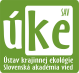 Obsah osnovy Správy o činnosti organizácie SAV za rok 2014 
 1.	Základné údaje o organizácii....................................................................................................1 2.	Vedecká činnosť.......................................................................................................................3 3.	Doktorandské štúdium, iná pedagogická činnosť a budovanie ľudských zdrojov pre vedu a techniku...................................................................................................................................20 4.	Medzinárodná vedecká spolupráca..........................................................................................26 5.	Vedná politika.........................................................................................................................32 6.	Spolupráca s VŠ a inými subjektmi v oblasti vedy a techniky................................................33 7.	Spolupráca s aplikačnou a hospodárskou sférou......................................................................36 8.	Aktivity pre Národnú radu SR, vládu SR, ústredné orgány štátnej správy SR a iné organizácie      .................................................................................................................................................38 9.	Vedecko-organizačné a popularizačné aktivity.......................................................................41 10.	Činnosť knižnično-informačného pracoviska.........................................................................51 11.	Aktivity v orgánoch SAV........................................................................................................53 12.	Hospodárenie organizácie.......................................................................................................55 13.	Nadácie a fondy pri organizácii SAV.....................................................................................57 14.	Iné významné činnosti organizácie SAV................................................................................58 15.	Vyznamenania, ocenenia a ceny udelené pracovníkom organizácie SAV.............................59 16.	Poskytovanie informácií v súlade so zákonom o slobodnom prístupe k informáciám............64 17.	Problémy a podnety pre činnosť SAV ...................................................................................65
 PRÍLOHY 
 A	Zoznam zamestnancov a doktorandov organizácie k 31.12.2014............................................67 B	Projekty riešené v organizácii.................................................................................................70 C	Publikačná činnosť organizácie..............................................................................................90 D	Údaje o pedagogickej činnosti organizácie...........................................................................189 E	Medzinárodná mobilita organizácie.....................................................................................1901. Základné údaje o organizácii 
 
1.1. Kontaktné údaje 
 
Názov: Ústav krajinnej ekológie SAV 
Riaditeľ: RNDr. Zita Izakovičová, PhD. 
1. zástupca riaditeľa: Mgr. Henrik Kalivoda, PhD. 
2. zástupca riaditeľa: RNDr. Ľuboš Halada, CSc. 
Vedecký tajomník: Ing. Dagmar Štefunková, PhD. 
Predseda vedeckej rady: RNDr. Róbert Kanka, PhD. 
Člen snemu SAV: RNDr. Róbert Kanka, PhD. 
Adresa: Štefánikova 3, P.O.Box 254, 814 99 Bratislava 
 
http://uke.sav.sk 
 
Tel.: 02/20920316 
Fax: 02/52494508 
E-mail: directorile@savba.sk 
Názvy a adresy detašovaných pracovísk:	Ústav krajinnej ekológie SAV pobočka Nitra 
Akademická 2, P.O.Box 22, 949 01 Nitra	Ústav krajinnej ekológie SAV Terénne laboratórium Východná 
032 32 Východná 
Vedúci detašovaných pracovísk:	Ústav krajinnej ekológie SAV pobočka Nitra 
RNDr. Peter Gajdoš, CSc.	Ústav krajinnej ekológie SAV Terénne laboratórium Východná 
RNDr. Zita Izakovičová, PhD. 
Typ organizácie: Príspevková od roku 1993 
1.2. Údaje o zamestnancoch 
Tabuľka 1a Počet a štruktúra zamestnancovK – kmeňový stav zamestnancov v pracovnom pomere k 31.12.2014 (uvádzať zamestnancov v pracovnom pomere, vrátane riadnej materskej dovolenky, zamestnancov pôsobiacich v zahraničí, v štátnych funkciách, členov Predsedníctva SAV, zamestnancov pôsobiacich v zastupiteľských zboroch)F – fyzický stav zamestnancov k 31.12.2014 (bez riadnej materskej dovolenky, zamestnancov pôsobiacich v zahraničí v štátnych funkciách, členov Predsedníctva SAV, zamestnancov pôsobiacich v zastupiteľských zboroch)P – celoročný priemerný prepočítaný počet zamestnancovT – celoročný priemerný prepočítaný počet riešiteľov projektovM, Ž – muži, ženyTabuľka 1b Štruktúra vedeckých pracovníkov (kmeňový stav k 31.12.2014) 
Tabuľka 1c Štruktúra pracovníkov podľa veku a rodu, ktorí sú riešiteľmi projektov 
Tabuľka 1d Priemerný vek zamestnancov organizácie k 31.12.2014   
1.3. Iné dôležité informácie k základným údajom o organizácii a zmeny za posledné obdobie (v zameraní, v organizačnej štruktúre a pod.) 2. Vedecká činnosť 
2.1. Domáce projekty 
 
Tabuľka 2a Počet domácich projektov riešených v roku 2014A - organizácia je nositeľom projektuB - organizácia sa zmluvne podieľa na riešení projektuTabuľka 2b Počet návrhov domácich projektov podaných v roku 20142.2. Medzinárodné projekty 
2.2.1. Medzinárodné projekty riešené v roku 2014 
Tabuľka 2c Počet medzinárodných projektov riešených v roku 2014A - organizácia je nositeľom projektuB - organizácia sa zmluvne podieľa na riešení projektu 2.2.2. Medzinárodné projekty v 7. RP EÚ a Horizont 2020 podané v roku 2014Tabuľka 2d Počet projektov 7. RP EÚ a Horizont 2020 v roku 2014A - organizácia je nositeľom projektuB - organizácia sa zmluvne podieľa na riešení projektuÚdaje k domácim a medzinárodným projektom sú uvedené v Prílohe B.2.2.3. Zámery na čerpanie štrukturálnych fondov EÚ v ďalších výzvach2.3. Najvýznamnejšie výsledky vedeckej práce (maximálne 1000 znakov + 1 obrázok)2.3.1. Základný výskumSocio-ekologický výskum zmien krajiny a biodiverzity v horskom území NP Poloniny v kontexte globálnych zmienP. Bezák, Gajdoš, Halada S. David, M. Mojses,Projekt potvrdil kauzálnu spojitosť medzi zmenami krajiny, manažmentom poľnohospodárskych plôch a biodiverzitou územia. Celkový vplyv na dominantné ekosystémy bol vyhodnotený prostredníctvom zmien krajinnej pokrývky a analýzou socio-ekonomických faktorov. Zároveň vplyv minulého a súčasného manažmentu poľnohospodárskej krajiny na diverzitu  rastlinných a vybraných živočíšnych spoločenstiev bol vyhodnotený prostredníctvom detailnej analýzy botanického a zoologického výskumu. Najdôležitejšie výsledky výskumu sa viažu k vyzdvihnutiu vysokej biologickej hodnoty nelesných biotopov v území (Žila, Gajdoš 2014b, Halada et al. 2015) a najmä k porovnaniu zmien diverzity rastlinných spoločenstiev a vybraných bezstavovcov za obdobie dlhšie ako 10 rokov. Archívne údaje (1999) boli čiastočne porovnané s nazbieranými údajmi počas trvania projektu (2011-2014) z rovnakých stanovíšť. Následne boli tieto výstupy konfrontované s manažmentom krajiny, jeho zmenami a príčinami týchto zmien.  Z dlhodobého hľadiska môžeme konštatovať, že lúky, ktoré boli bez manažmentu 15-20 rokov s prvkami pokročilého zárastu, boli celkovo druhovo chudobnejšie (na rastlinné spoločenstvá a bezstavovce) ako lúky s pravidelným manažmentom (Oszlányi et al. 2014, Halada et al. 2015). V krátkodobom horizonte (napr. 5 rokov) sa táto závislosť stráca, respektíve výsledky zoologického výskumu nie sú v tomto smere jednoznačné. Celkovo možno konštatovať, že extenzívny manažment poľnohospodárskych plôch pozitívne vplýva na diverzitu nelesných ekosystémov (Žila, Gajdoš 2014a, Oszlányi et al., 2014). Bolo tiež dokázané, že špecifický manažment poľnohospodárskych plôch s finančnými stimulmi pre užívateľov má význam nielen z hľadiska zachovania biodiverzity, ale je tiež  dôležitý pre integrovanú ochranu krajiny a trvalo-udržateľný rozvoj regiónu (Bezák, Mitchley 2014).  Výsledky dosiahnuté v rámci projektu je možné využiť v ochrane prírody v spojitosti s poľnohospodárskym manažmentom. Načrtnuté výsledky možno brať do úvahy pri detailnej špecifikácii budúcich agro-environmentálnych schém poľnohospodárskej politiky (napr. v rámci AEP 2014-2020), najmä v oblasti zachovania biodiverzity a rozvoja vidieka. Zároveň výsledky prispievajú k presnejšiemu definovaniu miestnej stratégie ochrany biodiverzity (pre NP Poloniny) a lokálnemu manažmentu NP Poloniny.Socio-ecological research of landscape and biodiversity change in mountain area of the NP Poloniny in context of global changesBEZÁK, Peter - MITCHLEY, Jonathan. Drivers of change in mountain farming in Slovakia: from socialist collectivisation to the Common Agricultural Policy. In Regional Environmental Change, 2014, vol. 14, no. 4, p. 1 343 - 1 356. (2.260 - IF2013). ISSN 1436-3798 print. Dostupné na internete:<http://www.springerlink.com/openurl.asp?genre=article&id=doi:10.1007/s10113-013-0580-x>. ADCA.OSZLÁNYI, Július - HALADA, Ľuboš - GAJDOŠ, Peter - ŽILA, Pavel - BEZÁK, Peter. The consequences of long-term land use changes to agriculture, grassland vegetation and selected invertebrates in the marginal mountain region of Slovakia. In Transition to a new society : International Conference, 20-22 March 2014, Podgorica, Montenegro [elektronický zdroj]. - Podgorica : Montenegrin Academy of Sciences and Arts, 2014, p. 405-418. ISBN 978-86-7215-340-8. Názov z www. stránky. Požaduje sa ADOBE READER. Dostupné na internete: <http://bit.ly/1nyOoSp>. AEE.HALADA Ľuboš - DAVID Stanislav - RUŽIČKOVÁ Helena - BAČA Andrej. Contribution to functional assessment of grasslands in the Poloniny National Park (NE Slovakia), Ekológia (Bratislava) 2015 – v tlači. ADFB.ŽILA, Pavel - GAJDOŠ, Peter. Porovnanie epigeických spoločenstiev pavúkov vybraných nelesných ekosystémov Polonín. In Zoológia 2014 : Zborník príspevkov z vedeckého kongresu. Peter Manko, Beáta Baranová (eds). - Prešov : Vdavateľstvo Prešovskej Univerzity, 2014, p. 232-234. ISBN 978-80-555-1140-5. AFDB.ŽILA, Pavel - GAJDOŠ, Peter. Pavúky (Araneae) nelesných stanovíšť vysťahovaného územia Hornej Cirochy. In Folia faunistica Slovaca, 2014, ISSN 1336-4529 online version. ADFB.2.3.2. Aplikačný typEuropean Topic Centre on Biological Diversity – aplikácia výsledkov vedy do Európskej politiky v ochrane prírody  Ľ. Halada, P. Gajdoš, R. Kanka, K. Gerhátová, H. Kalivoda, J. Špulerová, J. Oszlányi, V. Piscová, J. Lieskovský a kol.ÚKE SAV sa dlhodobo podieľa na aktivitách Európskej Environmentálnej Agentúry (EEA) prostredníctvom projektu European Topic Centre on Biological Diversity a to formou vedecko-odbornej spolupráce zameranej najmä na úlohy, týkajúce sa ochrany prírody a zastavenia poklesu biodiverzity v rámci Európy. Hlavnou úlohou v r. 2014 bolo hodnotenie priaznivého stavu ochrany druhov a biotopov európskeho významu na základe správ, podaných členskými krajinami EÚ podľa článku 17 Smernice o Stanovištiach za obdobie 2007-2012. V rámci medzinárodného tímu na úlohe pracovalo 9 zamestnancov ÚKE SAV, ktorí spracovali celkovo 1487 hodnotení stavu ochrany druhov a habitatov európskeho významu na úrovni biogeografických regiónov. Výsledky hodnotenia bude publikovať EEA ako svoju technickú správu v r. 2015. Ďalšou úlohou bolo hodnotenie dostatočnosti siete Natura 2000 – hodnotili sme krajiny Česká republika, Chorvátsko, Maďarsko, Nemecko, Poľsko, Slovensko a Slovinsko. Aktívne sme sa zúčastnili bilaterálnych seminárov (DG Environment – príslušná krajina) pre Chorvátsko a Slovinsko, na ktorých sme prezentovali výsledky našich hodnotení. Projektový tím ÚKE SAV prispel k hodnoteniu poľnohospodárskych habitatov a druhov a hodnoteniu lesov – tieto hodnotenia budú súčasťou Správy o životnom prostredí, ktorú vydá EEA v roku 2015 (SoER2015). Pre Nový biogeografický proces sme pripravili informačné listy pre 59 typov biotopov, vybraných pre seminár, zameraný na kontinentálny, panónsky, stepný a čiernomorský biogeografický región. Tím ÚKE SAV sa podieľal aj na testovaní kritérií pre revíziu príloh Smernice o stanovištiach a úlohe Mapovanie a hodnotenie ekosystémov.European Topic Centre on Biological Diversity - the application of science to the European Nature Conservation PolicyROMAO C. et al., 2014: State of nature in the EU. Results from the Reporting under the Nature Directives 2007-2012 – Draft of the EEA Technical report, 183 pp.HALADA, Ľ., LIESKOVSKÝ, J., GERHÁTOVÁ, K., BOROVSKÁ, J., 2014: Fact sheets in support to the draft Pre-Scoping Document for the Natura 2000 Seminar at Continental, Pannonian, Steppic, and Black Sea Regions. ETC BD, 123 pp.2.3.3. Medzinárodné vedecké projektyVýskum zmien krajiny americkej vesmírnej agentúry (NASA): 200 rokov zmien využívania krajiny a krajinnej pokrývky a ich hnacie sily v Karpatskej kotlineJ. Lieskovský, Ľ. Halada, M. Mojses, M. Boltiziar, K. KysuckáKarpatský oblúk je považovaný za "chrbtovú kosť" biodiverzity Európy. Je tu zachované množstvo pralesov, vysokohorských biotopov, ale aj biotopov kultúrnej krajiny. Toto územie, spolu s priľahlou Panónskou panvou bolo za posledných 200 rokov dejiskom významných socio-ekonomických a politických zmien. Išlo o rozpad Rakúsko-Uhorskej monarchie, dopad svetových vojen, rozdelenie územia železnou oponou, pád komunizmu, integrácia niektorých štátov do Európskej Únie, Šengenského priestoru a Eurozóny. Význam týchto zmien a ich vplyv na krajinnú pokrývku bol predmetom štúdia projektu financovaného z programu Národnej leteckej a vesmírnej agentúry (NASA) pre štúdium zmeny využitia krajiny a krajinnej pokrývky. Na mapovanie historickej krajinnej pokrývky boli použité vojenské mapy Rakúsko-Uhorskej monarchie, medzivojnové mapy a Sovietske topografické mapy, ktoré pre územie Slovenska a Moravy spracoval Ústav krajinnej ekológie. Historické mapy boli doplnené satelitnými snímkami systému LANDSAT, ktoré spracovali partneri z oddelenia lesa a ekológie Univerzity vo Wisconsine a Humboltovej Univerzity v Berlíne. Do projektu sme tiež prispeli spracovaním údajov pre verifikáciu zmien lesnej pokrývky hodnotených na základe LANDSAT snímkov, spracovaním socioekonomických štatistík, pripravovaním údajov pre metaanalýzu lokálných štúdií zmien krajiny (Munteanu et al., 2014). V rámci kontaktov s partnerskými organizáciami  bol realizovaný 8 mesačný post-doktorandský štipendijný pobyt vo Švajčiaskom federálnom centre pre výskum lesa, snehu a krajiny (WSL).200 years of land use and land cover changes and their driving forces in the Carpathian BasinMUNTEANU, Catalina - KUEMMERLE, Tobias - BOLTIŽIAR, Martin - BUTSIC, Van - GIMMI, Urs - HALADA, Ľuboš - KAIM, Dominik - KIRALY, Geza - KONKOLY-GYURO, Eva - KOZAK, Jacek - LIESKOVSKÝ, Juraj - MOJSES, Matej - MÜLLER, Daniel - OSTAFIN, Krzystof - RADELOFF, Volker C. Forest and agricultural land change in the Carpathian region - A meta-analysis of long-term patterns and drivers of change. In Land Use Policy : The International Journal Covering All Aspects of Land Use, 2014, vol. 38, p. 685-697. (3.134 - IF2013). (2014 - Current Contents). ISSN 0264-8377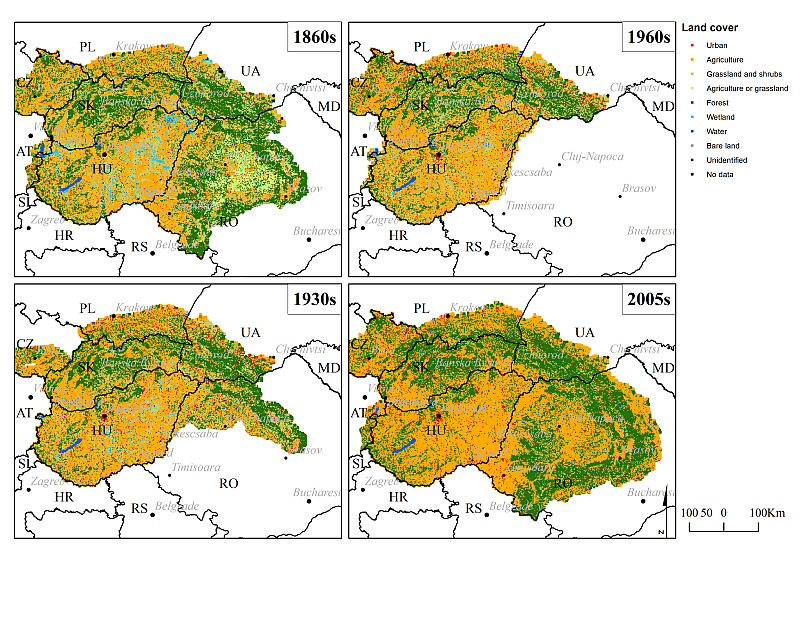 Obr. 1 Zmeny land use v oblasti Karpatskej kotliny za roky 1860-2005. 2.4. Publikačná činnosť (úplný zoznam je uvedený v Prílohe C) 
Tabuľka 2e Štatistika vybraných kategórií publikácií   A - pracovisko SAV je uvedené ako pracovisko (adresa) autora, alebo je súčasťou kolaborácie alebo iného združenia, ktoré je uvedené ako pracovisko (adresa) autora 
B - pracovisko SAV nie je na publikácii uvedené, pretože prameň údaj o pracovisku autora neobsahuje, práca ale vznikla na pracovisku SAV 
C - pracovisko SAV je uvedené ako materské pracovisko autora odlišné od pracoviska, na ktorom práca vznikla (napr. „on leave...“, „permanent address...“, „present address...“) Tabuľka 2f OhlasyA - pracovisko SAV je uvedené ako pracovisko (adresa) autora, alebo je súčasťou kolaborácie alebo iného združenia, ktoré je uvedené ako pracovisko (adresa) autora, alebo pracovisko SAV nie je na publikácii uvedené, pretože prameň údaj o pracovisku autora neobsahuje, práca ale vznikla na pracovisku SAV 
B - pracovisko SAV je uvedené ako materské pracovisko autora odlišné od pracoviska, na ktorom práca vznikla (napr. „on leave...“, „permanent address...“, „present address...“) 
 
2.5. Aktívna účasť na vedeckých podujatiachNevyžiadané prednášky na zahraničných podujatiachÁBELOVÁ, M. – DAVID, S.: Morfometria lariev šidla modrého (Aeshna cyanea (Müller, 1764) Odonata: Aeshnidae) zo Slovenskej republiky. Konferencia Zoologické dny : 6. - 7. února 2014. – Ostrava-Vítkovice, PřF Ostravské univerzity v Ostravě.BOLTIŽIAR, M,  - MOJSES, M.: Landscape Structure Changes of the Beša Dry Polder within the last  since the 18th cent. and their recent trends (Východoslovenská lowland, East Slovakia), IGU Regional Conference in Kraków, Poland, 18. – 22.  august  2014, posterDAVID, S. -  JANSKÝ, V.:The „forest“ dragonfly species of Cordulegaster genus in the Slovak part of the Carpathians.FORUM CARPATICUM Local Response to Global Challanges, September 16. - 18. 2014,  Lviv, Ukraine.DAVID, S.: Ekologické hodnocení vážek (Odonata) a povodí Slovenské republiky. Konferencia Zoologické dny : 6. - 7. února 2014. – Ostrava-Vítkovice, PřF Ostravské univerzity v Ostravě.DOBROVODSKÁ, M.: Cultural heritage of Traditional agricultural landscape in Slovakia, International Conference on Small Societies-Small Business-Small Cities & Villages, 25-26 August 2014, Athens, Greece.DRÁBOVÁ, M.: Plusy a mínusy štatistických a krajinnoekolgických podkladov na príklade vybraných územiach Zamaguria. Konferencia: Fyzická geografie a krajinná ekologie – teorie a aplikace, Přírodovědecké fakulty MU, Kotlářská 2, Brno, ČR, 5. – 6. 2. 2014 (Medzinárodná konferencia).FLEISCHER, P. sr.  – FLEISCHER, P. jr. - HALADA, Ľ. Large-scale windfall in the Tatra Mts. (Slovakia) – research and monitoring of ecological consequences. - Mountain Observatories. A Global Fair and Workshop on Socio-Ecological Systems. 16. - 19. 7. 2014, Reno, NV, USA.GAJDOŠ, P. - HIRNA, A. - MOSCALIUC, L. A. - MAJKUS, Z. - HELTAI, M. G. - GUBÁNYI, A. - SVATOŇ, J. - ROZWAŁKA, R.: Ecosozological assessment of the Carpathian spider fauna. Forum Carpaticum 2014, 16. - 19. septembra 2014, Lviv : Ukrajina.  Science for the Carpathians.GAJDOŠ, P. - MAJKUS, Z. - SVATOŇ, J.: Rozbor araneofauny karpatskej časti Českej republiky, konferencia Zoologické dny : 6. - 7. února 2014. Ostrava-Vítkovice, PřF Ostravské univerzity v Ostravě.GAJDOŠ, P.: Červený zoznam pavúkov slovenských Karpát. Konferencia Zoologické dny : 6. - 7. února 2014 Ostrava-Vítkovice, PřF Ostravské univerzity v Ostravě.HALABUK, A. - MOJSES, M. – DAVID, S.: Using of MODIS NDVI Time Series for Grassland Habitat Classification and Assessment. Konferencia: Remote sensing and GIS for monitoring of habitat quality. 24. - 26. 9. 2014, Viedeň.HALADA, Ľ.  - LIESKOVSKÝ, J. -  KYSUCKÁ, K. -  BOLTIŽIAR M. -  MACKOVČIN, P. – MOJSES, M. 2014: The long-term land use changes in the Slovak Carpathians: drivers, patterns and processes. – Mountain Observatories. A Global Fair and Workshop on Socio-Ecological Systems. 16. - 19. 7. 2014, Reno, NV, USA.HALADA, Ľ. - GAJDOŠ, P.: Carpathian natural heritage contributing to the European biodiversity: endemism and conservation status of species and habitats of European importance. Forum Carpaticum 2014, 16. - 19. septembra 2014, Lviv : Ukrajina.  Science for the Carpathians.HALADA, Ľ. - HALABUK, A. – KANKA, R.: Alpine grasslands in LTER Slovakia: air pollution and climate in focus. Mountain Observatories - A Global Fair and Workshop on Social-Ecological Systems, University of Nevada, Reno, USA – 16. 7. - 19. 7. 2014, posterHALADA, Ľ. - LIESKOVSKÝ, J. - PAVLENDA, P. - BARNA, M. - KANKA, R: LTER sites in Slovakia. Mountain Observatories - A Global Fair And Workshop on Social-Ecological Systems, University of Nevada, Reno, USA – 16.7. - 19. 7. 2014, posterHALADA, Ľ. Carpathians and Carpathian science addressing the global challenges. – Fourth Meeting of the Conference of the Parties to the Framework Convention on the Protection and Sustainable Development of the Carpathians (COP4), Mikulov (ČR), 23. - 26. 9. 2014HALADA, Ľ. Case study Slovakia. – Workshop on the use of Structural Funds for the construction of distributed e-Infrastructures supporting ESFR ENV initiatives. Brussels, Belgium, 12.5.2014.HALADA, Ľ. Institute of Landscape Ecology SAS. – Kick-off meeting of ETC BD, Copenhagen, Denmark, 21-23.1.2014HALADA, Ľ. Science for Carpathians activities. – Meeting of the Carpathian Commission Implementation Committee, Praha, 18-19.2.2014HALADA, Ľ., KOPÁČEK, J., MÁGUAS, C., SAJIDU, S., SCHUBERT, H., TOKUCHI, N., ZÁHORA, J., PINHO, P., AGUILLAUME, L., OISHI, Y., LIN, T-CH., 2014:  Challenge of international collaborative research on Nitrogen – Outcomes and new direction of ILTER Nitrogen Initiative – Outcomes and new direction of ILTER Nitrogen Initiative. - 22nd International Long-Term Ecological Research Network Annual Coordination Committee Meeting, Chiloé Island, Chile, 4-8.12.2014HURTA, V.: Priestorová analýza a modelovanie distribúcie habitatov rodu Anthus v hôľnej časti Veľkej Fatry - druhá fáza, Zoologické dny, Ostrava, 6 - 7. februára 2014, posterIZAKOVIČOVÁ, Z. -   MOYZEOVÁ, M.: Assessment of the problems of the Slovak rural landscape, in the context of globalization and transitive economy.  International Conference on Small Societies-Small Business-Small Cities & Villages.  25. – 26.  august 2014. Atény, Grécko.IZAKOVIČOVÁ, Z. - MOYZEOVÁ, M.: Evaluation of the problems of Slovak agricultural landscape.  International conference: Contemporary Development of European Rural Area. University of Zadar. 4. – 5. september 2014. Zadar, Chorvátsko.IZAKOVIČOVÁ, Z. - MOYZEOVÁ, M.: Importance of education in rural areas (the example of environmental education in small Slovak village). International conference: Contemporary Development of European Rural Area. University of Zadar. 4. – 5. september 2014. Zadar, Chorvátsko.IZAKOVIČOVÁ, Z.: Evaluation of impact  of human activities on landscape and its components.  3rd ScienceOne. International  conference on Environmental Sciences (ICES 2014). 21.- 23. január 2014, Dubai, Spojené Arabské Emiráty.IZAKOVIČOVÁ, Z.: Evaluation of the Load Slovak Landscape by Stress Factors. International conference: Fundamental interactions & neutrons, nuclear structure, ultracold neutrons, related topics. Joint Institute for Nuclear Research Dubna, Rusko, 26.- 30. 5. 2014.IZAKOVIČOVÁ, Z.: Landscape-ecological approach to the biodiversity protection.  International conference Condition of the Arctic Seas and Coastal Areas in the Context of Climate Changes. 15. – 18. október 2014,  Archangeľsk, Rusko.IZAKOVIČOVÁ, Z.: Landscape-ecological aproach to the biodiversity protection. Transition to a new society. 20. – 22. 3. 2014, Podgorica, Montenegro.IZAKOVIČOVÁ, Z.: Problematika životného prostredia v HORIZONTE 2020. 31. výroční konference fyzickogeografické sekce České geografické společnosti. Fyzická geografie a krajinná ekologie – Brno 2014. 5. - 6.  2. 2014, Brno, Česká republika.IZAKOVIČOVÁ, Z.: The concept of sustainable development – a new development paradigm or utopia? Environment to Europe, 5. jún 2014, Beograd, Srbsko.IZAKOVIČOVÁ, Z.: Typisation of the Slovak Landscape. Advances in Spatial Typologies: How to move from concepts to practice? IALE-Europe Thematic Workshop 2014, 4. – 5. júl 2014, Lisabon, Portugalsko.JANEKOVÁ, K. – DAVID, S.: Vážky (Odonata) povodia rieky Oravy. Konferencia Zoologické dny : 6. - 7. února 2014. – Ostrava-Vítkovice, PřF Ostravské univerzity v Ostravě.KALIVODA, H. : Landscape biodiversity changes in the context of socio-economic development – example from Slovakia.GEODYNAMICS AND ECOLOGY OF BARENTS REGION IN 21ST CENTURY (dedicated to the memory of corresponding member of RAS Felix N. Yudakhin), Arkhangelsk, Russia, 15. - 18. 9. 2014.KALIVODA, H.: Mountain Observatories - A Global Fair and Workshop on Social-Ecological Systems,  July 16 -19, 2014, University of Nevada, Reno, USA, Changes in the butterfly communities in relation to landscape use changes in the Belianske Tatry Mts., poster.KANKA, R. et al. – GLORIA - In Mountain Observatories. A Global Fair and Workshop on Socio-Ecological Systems. 16. - 19. 7. 2014, Reno, NV, USA.LIESKOVSKÝ, J. -  KENDERESSY, P. - ŠPULEROVÁ, J. – LIESKOVSKÝ, T. – KOLEDA, P. – KIENAST, F. - GIMMI, U.: Factors affecting the persistence of traditional agricultural landscapes in Slovakia during the collectivization of agriculture.Konferencia: Forum Carpaticum 2014, Lviv, Ukrajina, 17. 9. 2014.LIESKOVSKÝ, J. – BOLTIŽIAR, M. – KYSUCKÁ, K. - HALADA, Ľ. – MOJSES, M.: LCLUC in Carpathians during the last 200 years. Prednášajúci: C. Munteanu. Konferencia: LCLUC Regional Science Meeting in Central Europe, Sopron, Maďarsko, 16.10.2014.LIESKOVSKÝ, J. – PAZÚR, R.: Spatial determinants of abandonment of large-scale arable lands and managed grasslands in Slovakia during the periods of post-socialist transition and European Union accession. Konferencia: LCLUC Regional Science Meeting in Central Europe, Sopron, Maďarsko, 16.10.2014.MAŇKOVSKÁ, B. - OSZLÁNYI, J., - IZAKOVIČOVÁ, Z.: Temporal and spatial Trends in Heavy Metal Accumulation in Mosses in Slovakia. 3rd ScienceOne. International  conference on Environmental Sciences (ICES 2014). 21.- 23. Január 2014, Dubai, Spojené Arabské Emiráty.MAŇKOVSKÁ, B., - OSZLÁNYI, J. - IZAKOVIČOVÁ, Z.: Critical Evaluation Pollution of Ecosystems.  3rd ScienceOne. International  conference on Environmental Sciences (ICES 2014). 21.- 23. január 2014, Dubai, Spojené Arabské Emiráty.MEDERLY, P. -  IZAKOVIČOVÁ, Z. -   BEZÁK, P.: Assessment of ecosystem services from the perspective of experts. Workshop projektu OpenNESS,  17. – 21. 10. 2014, Edinburg, Škótsko – OpenNESS.MEDERLY, P. - IZAKOVIČOVÁ, Z. - BEZÁK, P.: Landscape-ecological planning in urban and peri-urban area. Workshop projektu OpenNESS, 24. – 28. 3. 2014, Budapešť, Maďarsko – OpenNESS.MEDERLY, P. – IZAKOVIČOVÁ, Z.: Ecological models of sustainable land use with an emphasis on water management in climate change condition (EMOSLU).  International week. HORIZON 2020. European Brokerage event  - Energy and Environment. 9. október 2014, Lille, Francúzsko.MIKLÓS, L.  - IZAKOVIČOVÁ, Z. - BOLTIŽIAR, M. - DIVIAKOVÁ, A. -  HRNČIAROVÁ, T.  - KENDERESSY, P. - MOJSES, M. - MOYZEOVÁ, M. -  ŠPULEROVÁ, J. - ŠTEFUNKOVÁ, D. - KOČICKÝ, D. - KANKA, R. - HALADA, Ľ.: Evaluation of forest geoecosystems in mountain landscape in Slovakia. Mountain Observatories - A Global Fair And Workshop on Social-Ecological Systems, University of Nevada, Reno, USA – 16.7.-19.7. 2014, poster.MOYZEOVÁ, M. - ŠPULEROVÁ, J.: Traditional agricultural landscape in the cadastre Liptovská Teplička village – analysis and preservation strategy. Contemporary development of European rural areas, International Scientific Conference, Zadar, Croatia, 4. – 6. September, 2014.MOYZEOVÁ, M.: Ekologizácia ľudského povedomia. 31. konference Fyzickogeografické sekce České geografické společnosti.Geografický ústav Přírodovědecké  fakulty MU , Fyzickogeografická sekce České geografické společnosti v Brne, 5. - 6. 2. 2014.MOYZEOVÁ, M.: Evaluation of the encouters of interests in the landscape. International Conference on Condition of the Arctic Seas and Coastal Areas in the Context of Climate Change a účasť na konferencii GEODYNAMICS AND ECOLOGY OF BARENTS REGION IN 21ST CENTURY (dedicated to the memory of corresponding member of RAS Felix N. Yudakhin), Arkhangelsk, Russia, September, 15-18, 2014MOYZEOVÁ, M.: Evaluation of the encouters of interests in the landscape. Nordic Social and Environmental Congress „Nordic Regions: Social Perspective, Safe Development and Infrastructure Projects“, NArFU Archangelsk, 18. 9. 2014.MUNTEANU, C., KUEMMERLE, D., BOLTIŽIAR, M. GIMMI, U., KAIM, D., KIRÁLY, G., KONKOLY-GYURÓ, É., KOZAK, J., LIESKOVSKY, J., MOSES, M., MÜLLER, D., OSTAFIN, K., OSTAPOWICZ, K., SHANDRA, O., CULBERT, P., RADELOFF, V.: 200 years of land cover change in the Carpathian region: re-thinking change trajectories: Global Land Project 2nd Open Science Meeting, Berlín, Nemecko, 20. 3. 2014.OSZLÁNYI, J. – IZAKOVIČOVÁ, Z.: Biodiversity related projects in the Western Carpathians. Konferencia Bridging biodiversity science and policy with diversitas, Sevilla, 29. 9. - 1. 10. 2014.OSZLÁNYI, J. - HALADA, Ľ. - GAJDOŠ, P. - ŽILA, P. - BEZÁK, P.: The consequences of long-term land use changes to agriculture, grassland vegetation and selected invertebrates in the marginal mountain region of Slovakia. Transition to a new society : International Conference, 20 - 22 March 2014, Podgorica, Montenegro - Podgorica : Montenegrin Academy of Sciences and Arts.PETROVIČ, F. –  BOLTIŽIAR, M – MOJSES, M.: The land use trends of the Poloniny National Park. Konferencia: Forum Carpaticum 2014: Local Responses to Global Challenges, September 16 - 18, 2014, Lviv, Ukraine, posterŠATALOVÁ, B.: Vybrané atribúty krajiny vo vzťahu k jej hydrickým funkciám na príklade povodia Poprad – 31. výroční konference Fyzickogeografické sekce České geografické společnosti Fyzická geografie a krajinná ekologie – 5. 2. 2014, Brno, ČR.ŠEDIVÁ, A.: Evaluation of the Landscape Quality Objective From the Perspective of Citizens Shown on Example of County Skalica (Slovakia). In IALE-Europe Thematic Workshop - Advances in Spatial Typologies, Lisabon, Portugalsko, 4. - 5.júl 2014.ŠEDIVÁ, A.: Evaluation of the Landscape Quality Objective From the Perspective of  Citizens Shown on Expample of County Skalica (Slovakia). In IALE-Europe Thematic Workshop - Advances in Spatial Typologies, Lisabon, Portugalsko, 4. - 5.júl, 2014, posterŠPULEROVÁ, J. -  ŠTEFUNKOVÁ, D.: Traditional agricultural landscape - enclosed landscapes in Slovakia? European Culture expressed in Agricultural Landscapes (EUCALAND - 7th Workshop),Prague, Czech Republic, Charles University of Science, Department of Social Geography and Regional Development,  Praha,  16 – 18. 3 2014.ŠPULEROVÁ, J.: Diversity of traditional mountain agricultural landscape on the example from Slovakia. Conference Linking Biological and Cultural Diversity in Europe, 8 - 11 April 2014, Florence, Italy.ŠTEFUNKOVÁ, D., HANUŠIN, J.: Hodnotenie zmien krajinnej diverzity vinohradníckej krajiny v časti katastrálneho územia Svätého Jura v rokoch 1896 a 1949, prednáška na 31. výročnej konferencii Fyzickogeografickej sekcie Českej geografickej spoločnosti Fyzická geografie a krajinná ekologie,  5. a 6. 2. 2014, Brno, Česká Republika.Nevyžiadané prednášky na domácich podujatiachBALKOVIČ, J. – KOLLÁR, J.: Fytoindikácia pôdnych vlastností v stredoeurópskych podhorských lesoch. Konferencia: Pôdoznalecké dni 2014: Ekosystémové zložky pôd v poľnohospodárskej krajine, Skalica 9. - 11.9. 2014, posterBARANČOK, P. – BARANČOKOVÁ, M.: Conservation of the historical structures of agricultural landscape and protection their biodiversity in the Kysuce region. Týždeň Vedy a techniky na Slovensku 2014, 10. novembra 2014, Smolenice a 1. a 2. 12. 2014 v Smoleniciach, posterBARANČOK, P. – KRAJČÍ, J. -  KOLLÁR, J. -  KANKA, R.: Changes of alpine vegetation on the GLORIA research plots in the Tatry Target region. Týždeň Vedy a techniky na Slovensku 2014, 10. novembra 2014, Smolenice a 1. a 2.12.2014 v Smoleniciach, posterBARANČOK, P. - KRAJČÍ, J. - KOLLÁR, J. - KANKA, R. - BARANČOKOVÁ, M. -  ÁBRAHÁMOVÁ, A. – PISCOVÁ, V.: Project GLORIA on the territory of the Západné Karpaty Mts. – Target region Tatry Mts.Týždeň Vedy a techniky na Slovensku 2014, 10. novembra 2014, Smolenice a 1. a 2.12.2014 v Smoleniciach, posterBEZÁK, P. – IZAKOVIČOVÁ, Z. OpenNESS - „Kaskádový model“ ekosystémových služieb, Vráble, Mašekov mlyn – 15.4.2014.DAVID, S. – BOLTIŽIAR, M. – MOJSES, M.: Invázne druhy rastlín v Bešianskom poldri. Faktory ovplyvňujúce využívanie pôdy a krajiny v znevýhodnených oblastiach, Zemplínska Šírava, 14. 5. - 15. 5. 2014.DAVID, S. – BOLTIŽIAR, M. – MOJSES, M.: Orbis pictus vážok (Odonata) Bešianského poldra. Faktory ovplyvňujúce využívanie pôdy a krajiny v znevýhodnených oblastiach, Zemplínska Šírava, 14. 5. - 15. 5. 2014.DAVID, S. – BOLTIŽIAR, M. – MOJSES, M.: Vážky (Insecta: Odonata) suchého poldra Beša (Latorická rovina). Faktory ovplyvňujúce využívanie pôdy a krajiny v znevýhodnených oblastiach, Zemplínska Šírava, 14. 5. - 15. 5. 2014.GAJDOŠ, P. - ŽILA, P.:  Súčasný stav poznania araneofauny slovenskej časti Biosférickej rezervácie Tatry. X. národná konferencia o biosférických rezerváciách Slovenska. „Biodiverzita a využívanie krajinných ekosystémov v biosférických rezerváciách UNESCO“, Stará Lesná, 21. – 22. október 2014, Národný komitét MaB a Inštitút výskumu krajiny a regiónov FPV – CVV UMB Banská Bystrica.GAJDOŠ, P.: Cudzie pavúčie druhy vo faune Európy a Slovenska a ich invázny potenciál. Konferencia:  12. Arachnologická konferencia. Východná, 25. - 28. september 2014  - Ústav krajinnej ekológie SAV  a Katedra ekológie a environmentalistiky FPV UKF Nitra.HALADA, Ľ. Prístup k hodnoteniu ekosystémových služieb v Európe a vo svete. – Seminár Ekosystémové služby, Vráble – Mašekov mlyn, 14. - 15. 4. 2014IZAKOVIČOVÁ, Z. -  MOYZEOVÁ, M.: Reprezentatívne geoekosystémy – REPGES. 50. výročie založenia ÚKE SAV a 20. výročie KEaE FPV UKF v Nitre, 1. - 2. 12. 2014, KC Smolenice, posterIZAKOVIČOVÁ, Z. - MOYZEOVÁ, M.: Ako ďalej do budúcnosti. Mladé stromy pre Slovensko. Záhorské osvetové stredisko, Senica, 23. 4. 2014. posterIZAKOVIČOVÁ, Z. – MOYZEOVÁ, M.: Environmentálna výchova k trvalo udržateľnému rozvoju. CONECO RACIOENERGIA,  26. 3. – 29.3. 2014, medzinárodný veľtrh  Incheba Bratislava, posterIZAKOVIČOVÁ, Z. – MOYZEOVÁ, M.: Environmentálna výchova trvalo udržateľného rozvoja. 50. výročie založenia ÚKE SAV a 20. výročie KEaE FPV UKF v Nitre, 1.-2. 12. 2014, KC Smolenice, posterIZAKOVIČOVÁ, Z. - MOYZEOVÁ, M.: Humánno-ekologická analýza okresu Trnava – expertné interview – starostovia obcí. 50. výročie založenia ÚKE SAV a 20. výročie KEaE FPV UKF v Nitre, 1.-2. 12. 2014, KC Smolenice, posterIZAKOVIČOVÁ, Z. - MOYZEOVÁ, M.: Model REPGES na regionálnej úrovni. 50. výročie založenia ÚKE SAV a 20. výročie KEaE FPV UKF v Nitre, 1. - 2. 12. 2014, KC Smolenice, posterIZAKOVIČOVÁ, Z. – MOYZEOVÁ, M.: Reprezentatívne geoekosystémy – REPGES. Agrokomplex Nitra - 41. medzinárodná poľnohospodárska a potravinárska výstava, 21. -24. 8. 2014,  Nitra, posterIZAKOVIČOVÁ, Z. - MOYZEOVÁ, M.: Spolupráca so samosprávou a spoločenskými organizáciami. Mladé stromy pre Slovensko. Záhorské osvetové stredisko, Senica, 23. 4. 2014.IZAKOVIČOVÁ, Z. - MOYZEOVÁ, M.: Územný systém ekologickej stability ÚSES – okres Trnava. Metodický postup. 50. výročie založenia ÚKE SAV a 20. výročie KEaE FPV UKF v Nitre, 1.-2. 12. 2014, KC Smolenice, posterIZAKOVIČOVÁ, Z.: Education through project - We are learning together. Suchá nad Parnou. Seminár predstaviteľov samospráv Moldavska a Slovenska. 28. apríl 2014, Suchá nad Parnou.IZAKOVIČOVÁ, Z.: OpenNESS – príklad úspešného projektu. Seminár HORIZON 2020. 9. jún 2014, CVTI  Bratislava. – OPENNESSKALIVODA, H.: Historické zmeny v zložení spoločenstiev motýľov (Lepidoptera) v Belianskych Tatrách. X. národná konferencia o biosférických rezerváciách Slovenska na tému „Biodiverzita a využívanie krajinných ekosystémov v biosférických rezerváciách  UNESCO“ konaná pri príležitosti 65. výročia vyhlásenia Tatranského Národného Parku – biosférickej rezervácie UNESCO Tatry, 21. – 22. október 2014, Stará Lesná..MEDERLY, P. -  BEZÁK P. -   IZAKOVIČOVÁ, Z.: Operationalisation of natural capital and ecosystem services. Konferencia s medzinárodnou účasťou  Vybrané aspekty  integrovaného manažmentu životného prostredia.  20.  – 21. 11. 2014, TU Zvolen –MEDERLY, P. - BEZÁK P. -   IZAKOVIČOVÁ, Z.: OpenNESS – case study Trnava. Valné zhromaždenie SEKOS.  26. 11. 2014, ÚKE SAV Nitra -MOYZEOVÁ, M. -  IZAKOVIČOVÁ, Z.:  Spolupráca s praxou. Mladé stromy pre Slovensko. Záhorské osvetové stredisko, Senica, 23. 4. 2014.MOYZEOVÁ, M. - IZAKOVIČOVÁ, Z. – ŠATALOVÁ, B.: Sídelné aspekty hodnotenia kvality životného prostredia (na príklade vidieckych sídiel okresu Trnava) – Týždeň Vedy a techniky na Slovensku 2014 - Výskum krajiny, jej zložiek a prvkov s využitím v praxi. Zasadnutie pracovnej skupiny (stakeholdrov) projektu Open NESS, 10. november 2014, KC Smolenice.MOYZEOVÁ, M. – IZAKOVIČOVÁ, Z.: Krajina a téma vzdelávania na základných a stredných školách. CONECO RACIOENERGIA,  26. 3. – 29.3. 2014, medzinárodný veľtrh  Incheba Bratislava, posterMOYZEOVÁ, M. – IZAKOVIČOVÁ, Z.: Krajina a téma vzdelávania na základných školách. 50. výročie založenia ÚKE SAV a 20. výročie KEaE FPV UKF v Nitre, 1. - 2. 12. 2014, KC Smolenice, posterMOYZEOVÁ, M. - IZAKOVIČOVÁ, Z.: Model reprezentatívnych geoekosystémov na regionálnej úrovni. Agrokomplex Nitra - 41. medzinárodná poľnohospodárska a potravinárska výstava, 21. - 24. 8. 2014,  Nitra, posterMOYZEOVÁ, M. - IZAKOVIČOVÁ, Z.: Spolupráca s praxou. 50. výročie založenia ÚKE SAV a 20. výročie KEaE FPV UKF v Nitre, 1.- 2. 12. 2014, KC Smolenice, posterMOYZEOVÁ, M.: Historické štruktúry krajiny na Slovensku a ich manažment. Týždeň Vedy a techniky na Slovensku 2014 - Výskum krajiny, jej zložiek a prvkov s využitím v praxi, 10. 11. 2014, KC Smolenice, posterMOYZEOVÁ, M.: Ochrana biodiverzity. Týždeň Vedy a techniky na Slovensku 2014 - Výskum krajiny, jej zložiek a prvkov s využitím v praxi, 10. 11. 2014 , KC Smolenice, posterMOYZEOVÁ, M.: Dohovor krajiny v podmienkach SR. OpenNESS – Operacionalizácia prírodného kapitálu a ekosystémových služieb – od konceptu k reálnym aplikáciám. Miesto konania: Sessler, Trnava, 13. 3.2014, posterMOYZEOVÁ, M.: Integrovaný manažment krajiny (regionálna úroveň – okres Trnava). 50. výročie založenia ÚKE SAV a 20. výročie KEaE FPV UKF v Nitre, 1.-2. 12. 2014, KC Smolenice, posterMOYZEOVÁ, M.: Krajinnoekologické a sociálne aspekty hodnotenia kvality životného prostredia vo vidieckych sídlach okresu Trnava. Týždeň Vedy a techniky na Slovensku, KC – Smolenice, 10.11. 2014.MOYZEOVÁ, M.: Nové formy environmentálneho vzdelávania a výchovy. CONECO RACIOENERGIA,  26. 3. – 29.3. 2014, medzinárodný veľtrh  Incheba Bratislava, posterMOYZEOVÁ, M.: Nové formy environmentálneho vzdelávania. 50. výročie založenia ÚKE SAV a 20. výročie KEaE FPV UKF v Nitre, 1.-2. 12. 2014, KC Smolenice, posterMOYZEOVÁ, M.: Výsledky dotazníkového prieskumu s obyvateľmi vybraných vidieckych sídiel okresu Trnava. Týždeň Vedy a techniky na Slovensku, KC – Smolenice, 10.11. 2014, posterMOYZEOVÁ, M.: Výsledky dotazníkového prieskumu so starostami vidieckych sídiel okresu Trnava. Týždeň Vedy a techniky na Slovensku, KC – Smolenice, 10.11. 2014, posterŠATALOVÁ, B.: Mapovanie biotopov  pre potreby hodnotenia ekosystémových služieb v rámci akcie - Týždeň Vedy a techniky na Slovensku 2014 - Výskum krajiny, jej zložiek a prvkov s využitím v praxi. Zasadnutie pracovnej skupiny (stakeholdrov) projektu Open NESS, 10. november 2014, KC Smolenice.ŠPULEROVÁ, J. - DRÁBOVÁ, M. – LIESKOVSKÝ, J.: Tradične obhospodarovaná poľnohospodárska krajina a jej využívanie v znevýhodnených oblastiach. Konferencia: Faktory ovplyvňujúce využívanie pôdy a krajiny v znevýhodnených oblastiach, Národné poľnohospodárske a potravinárske centrum, Výskumný ústav agroekológie, Michalovce, 14. – 15. máj 2014 (Vedecká konferencia s medzinárodnou účasťou).ŠPULEROVÁ, J. – LIESKOVSKÝ, J.: Tradičná poľnohospodárska krajina a jej obhospodarovanie v znevýhodnených oblastiach. Faktory ovplyvňujúce využívanie pôdy a krajiny v znevýhodnených oblastiach, Zemplínska Šírava, 14.5.-15.5.2014.ŠPULEROVÁ, J.: Historické štruktúry poľnohospodárskej krajiny Liptovskej Tepličky – ako ich zachovať. 50. výročie založenia ÚKE SAV a 20. výročie KEaE FPV UKF v Nitre, 1.-2. 12. 2014, KC Smolenice, posterŽILA, P. - GAJDOŠ, P.:  Nové poznatky o faune pavúkov Ramsarskej lokality Parížske močiare. Konferencia:  12. Arachnologická konferencia. Východná, 25-28. september 2014,   - Ústav krajinnej ekológie SAV  a Katedra ekológie a environmentalistiky FPV UKF Nitra.ŽILA, P.- GAJDOŠ, P.: Porovnanie epigeických spoločenstiev pavúkov vybraných nelesných ekosystémov Polonín. Kongres "Zoológia 2014" - 19. Feriancove dni. Prešov, 20 – 22. november 2014,  Slovenská zoologická spoločnosť pri SAV.Tabuľka 2g Vedecké podujatia2.6. Vyžiadané prednášky2.6.1. Vyžiadané prednášky na medzinárodných vedeckých podujatiachBEZÁK, P. - IZAKOVIČOVÁ, Z. - MOYZEOVÁ, M. - MEDERLY, P. - BEZÁKOVÁ, M.: Accessibility to natural capital and landscape services (local case studies). In Unraveling the logics of landscape : 26th session of the Permanent European Conference for the Study of the Rural Landscape. Editors Marie Stenseke...[et al.]. - Gothenburg : University of Gothenburg, 8. 9. 2014, p. 38-39. Dostupné na internete: www.pecsrl2014.com.HALABUK, A.: Research infrustructure and capabilities for EO based forest, landscape and ecosystem research in Slovakia. Seminár: Current LCLUC challenges in SCERIN: Addressing Ecosystem Function and Processes. Krakov, 9. - 10. 6. 2014.HALABUK, A.: Validation/verification network for support of current and future LCLUC products. Seminár: Current LCLUC challenges in SCERIN: Addressing Ecosystem Function and Processes. Krakov, 9.-10.6.2014.IZAKOVIČOVÁ, Z. - OSZLÁNYI, J. – PETRÁŠ, R.: Energy potential of over-ground forest biomass for sustainable environmental development of rural areas. International week. HORIZON 2020. European Brokerage event  - Energy and Environment. 9. október 2014, Lille, Francúzsko.KANKA, R. - BARANČOK, P. - KOLLÁR., J.: Some interesting results of the GLORIA project in Slovak Carpathians, Mountain Observatories - A Global Fair And Workshop on Social-Ecological Systems, University of Nevada, Reno, USA – 16. 7. - 19. 7. 2014.LIESKOVSKÝ, J. – PISCOVÁ, V.: Physical accessibility to landscape in relation to changes in land cover and landscape identity.Konferencia: Permanent European Conference on the Study of the Rural Landscape 2014, Goteborg, Mariestad – Švédsko, 8. 9. 2014.PISCOVÁ, V. - KANKA, R.: Experimental trampling as a useful tool for understanding of impacts of tourism in national parks. Mountain Observatories - A Global Fair And Workshop on Social-Ecological Systems, University of Nevada, Reno, USA – 16. 7. - 19. 7. 2014.2.6.2. Vyžiadané prednášky na domácich vedeckých podujatiachIZAKOVIČOVÁ, Z. - MEDERLY, P. - BEZÁK P.: Evaluation of ecosystem services in the research of the Institute of Landscape Ecology. Medzinárodný seminár MŽP SR a EEA Kodaň,  Approaches to the evaluation of ecosystem services, 22. 10. 2014. Bratislava – OpenNESSIZAKOVIČOVÁ, Z. - MOYZEOVÁ, M. - ŠTEFUNKOVÁ, D.:  Ekosystémy – objekt výskumu a vzdelávania. Mladé stromy pre Slovensko. Záhorské osvetové stredisko, Senica, 23. 4. 2014.HALABUK, A. - LIESKOVSKÝ, J. - MOJSES, M. : Using of remote sensing in radiological impacts assessment and monitoring. Seminár:  Some aspects of nuclear emergency preparedness and response, parallel computation in modelling of radionuclides dispersion, application of remote sensing techniques. Štrbské Pleso, 1. - 3. 4. 2014.HREŠKO, J.: Význam archetypov krajiny Slovenska" - II. konferencia s medzinárodnou účasťou " Vybrané aspekty integrovaného manažmentu životného prostredia" pri príležitosti 20. výročia založenia Katedry UNESCO pre ekologické vedomie a trvalo udržateľný rozvoj, FEE TU vo Zvolene, 20. 11. 2014.KANKA, R. - HALADA, Ľ.:  LIFEWATCH - ERIC: e-science and technology infrastructure for biodiversity data and observatories. Informačný deň: Európske výskumné infraštruktúry, 26. júna 2014, Centrum vedecko-technických informácií SR, Lamačská cesta 8/A, Bratislava.KANKA, R.: "Ecosystem services and biodiversity", Workshop Ekosystémové služby, Mašekov mlyn – 14. 4. 2014.LIESKOVSKÝ, J. – HALABUK, A.: Remote sensing: Earth observation, satellite data and applications. Seminár:  Some aspects of nuclear emergency preparedness and response, parallel computation in modelling of radionuclides dispersion, application of remote sensing techniques. Štrbské Pleso, 1. -3. 4. 2014.OSZLÁNYI, J.: Program UNESCO Človek a biosféra – bilancia činnosti v r. 1993-2013. X. konferencia o biosférických rezerváciách SR  - Biodiverzita a využívanie krajinných ekosystémov v biosférických rezerváciách UNESCO, Stará Lesná, 21. 10. - 22. 10. 2014.SMEJKALOVÁ – HALABUK, A.: GMES/Copernicus (European Earth Observation Programme) and its possible use during emergency. Seminár:  Some aspects of nuclear emergency preparedness and response, parallel computation in modelling of radionuclides dispersion, application of remote sensing techniques. Štrbské Pleso, 1. - 3. 4. 2014.ŠPULEROVÁ, J. - KANKA, R., - IZAKOVIČOVÁ, Z. - BEZÁK, P. - HALADA, Ľ.: Funkcie a služby ekosystémov kultúrnej krajiny Slovenska – ich percepcia a hodnotenie v rámci slovenských a európskych projektov. Seminár „Ekosystémové služby – ich mapovanie a hodnotenie na Slovensku“, 14. mája 2014 v Štátnom geologickom ústave Dionýza Štúra v Bratislave. Organizované Ministerstvom životného prostredia SR.2.6.3. Vyžiadané prednášky na významných vedeckých inštitúciáchAk boli príspevky publikované, sú súčasťou Prílohy C, kategória (AFC, AFD, AFE, AFF, AFG, AFH)2.7. Patentová a licenčná činnosť na Slovensku a v zahraničí v roku 2014 
2.7.1. Vynálezy, na ktoré bol udelený patent 
2.7.2. Prihlásené vynálezy 
2.7.3. Predané licencie 
2.7.4. Realizované patenty 
Finančný prínos pre organizáciu SAV v roku 2014 a súčet za predošlé roky sa neuvádzajú, ak je zverejnenie v rozpore so zmluvou súvisiacou s realizáciou patentu. 
 
2.8. Účasť expertov na hodnotení národných projektov (APVV, VEGA a iných) 
Tabuľka 2h Experti hodnotiaci národné projekty 
 
2.9. Účasť na spracovaní hesiel do encyklopédie Beliana 
Počet autorov hesiel: 0 
 
2.10. Iné informácie k vedeckej činnosti.Pracovníci ÚKE SAV boli aktívni v získavaní grantových prostriedkov z domácich a medzinárodných projektových schém (informácie o podaných návrhov do medzinárodných projektových schém sú v kap. 4. ) Boli podané 3 návrhy do všeobecnej výzvy APVV 5 návrhov projektov do výzvy VEGA . Návrhy projektov APVV:Satelitne podporené mapovanie a modelovanie habitatu kliešťov, ovplyvneného socioekonomickými a klimatickými zmenami,  ÚKE SAV je koordinátor , návrh bol podaný do všeobecnej výzvy APVV, návrh vypracovali: Ľ. Halada, A. Halabuk, M. Mojses, J. Borovská, A. Bača, K. Gerhátová, J.  LieskovskýHodnotenie možnosti využitia závlahových kanálov v krajine, ÚKE SAV je partner projektu, návrh projektu bol podaný do výzvy APVV, návrh vypracovali: Z. Izakovičová, Z. BaránkováEkosystémové služby v zelenej infraštruktúre poľnohospodárskej krajiny. ÚKE SAV je koordinátor projektu, návrh projektu bol podaný do výzvy APVV, návrh vypracovali: Z. Izakovičová, L. Miklós, A. Jablonická, A. KubáčkováNávrhy projektov VEGA:Zelená infraštruktúra,ÚKE SAV je koordinátor projektu, návrh projektu bol podaný do výzvy VEGA 8 Komisia pre pôdohospodárske, veterinárne a drevárske vedy, projekt bol prijatý na financovanie (kategória C), návrh vypracovali: M. MoyzeováDlhodobé zmeny vybraných parametrov pôd a ich ekosystémových služieb v závislosti od rôznych foriem využitia krajiny. ÚKE SAV je koordinátor projektu, projekt bol podaný do výzvy VEGA – 8 Komisia pre pôdohospodárske, veterinárne a drevárske vedy a prijatý na financovanie (kategória C), návrh vypracovali:  P. KenderessyEkologická optimalizácia využívania zosuvných území vo vybraných častiach flyšového pásma, so zreteľom na ich tradičné obhospodarovanie, ÚKE SAV je koordinátor projektu, projekt bol podaný do výzvy VEGA – Komisia VEGA č. 2 pre vedy o Zemi a vesmíre, environmentálne vedy (aj zemské zdroje) a prijatý na financovanie  (kategória C), návrh vypracovali:  M. BarančokováLesná vegetácia a zmena pôdnych vlastností na bývalej poľnohospodárskej pôde, ÚKE SAV je koordinátor projektu, projekt bol podaný do výzvy VEGA – Komisia VEGA č. 2 pre vedy o Zemi a vesmíre, environmentálne vedy (aj zemské zdroje) a prijatý na financovanie (kategória A), návrh vypracovali:  J. KollárAnalýza časovo-priestorovej dynamiky vybraných štruktúr kultúrnej krajiny Slovenska, ich ochrana a udržateľné využívanie. Koordinátor projektu je GÚ SAV, za ÚKE SAV je spoluriešiteľom projektu D. Štefunková, projekt bol podaný do výzvy VEGA – Komisia VEGA č. 2 pre vedy o Zemi a vesmíre, environmentálne vedy (aj zemské zdroje) a prijatý na financovanie (kategória B), na návrhu projektu spolupracovala  D. ŠtefunkováIné návrhy projektov Žiadosť o poskytnutie podpory na vydávanie časopisu Životné prostredie, ÚKE SAV je koordinátor projektu, návrh podaný do výzvy Envirofond, návrh vypracovali: I. Puchertová, T. HrnčiarováPosudzovanie prác vo vedeckých časopisochH. Kalivoda – Zoological Science 1x, Journal of Ecology and the Natural Environment 1x, Folia Faunistica Slovaca 8 xD. Štefunková – Geografický časopis 1xM. Moyzeová – Ekologické štúdie 4xZ. Izakovičová – Ekológia (Bratislava) –1x, Science PG1x, Ekologické štúdie 6xM. Boltižiar – Ecological Engineering – 2x, Studia Geomorphologica Carpatho–Balcanica – 2x, Geographica Pannonica – 1x, Geographia Polonica 1x, Geografické informácie – 12x, Geografické štúdie 4x, Geografický časopis – 1x, Geoinformation –  2x, Moraviensis Geographical Reports – 1xR. Kanka – Journal of Forest Science – 1x, Ekológia (Bratislava) – 1x, Folia Geobotanica – 1x, Journal of Ecology and The Natural Environment – 1x, Zprávy lesnického výzkumu – 1x, Acta Facultatis Ecologiae – 1x, Bulletin SBS – 1x, Horizon Research Publishing 1x,M. Dobrovodská – Geografický časopis 1x, ATINER's Paper Series 1xRecenzie monografií a kapitol v monografiách: Ľ. Halada – 1 recenzný posudok na monografiu M Mojses - 1 recenzný posudok na monografiu M. Boltižiar - 1 recenzný posudok na monografiu Z. Izakovičová - 3 recenzné posudky na monografiu 3. Doktorandské štúdium, iná pedagogická činnosť a budovanie ľudských zdrojov pre vedu a techniku 
 
3.1. Údaje o doktorandskom štúdiu 
Tabuľka 3a Počet doktorandov v roku 2014 
 
3.2. Zmena formy doktorandského štúdia 
 
Tabuľka 3b Počty preradení 
 
3.3. Zoznam doktorandov, ktorí ukončili doktorandské štúdium úspešnou obhajobou 
 
Tabuľka 3c Menný zoznam ukončených doktorandov v roku 2014 úspešnou obhajobou 
 
Zoznam interných a externých doktorandov je uvedený v Prílohe A. 3.4. Zoznam akreditovaných študijných programov s uvedením VŠ 
Tabuľka 3d Zoznam akreditovaných študijných programov s uvedením univerzity/vysokej školy a fakulty    
 
Tabuľka 3e Účasť na pedagogickom procese 3.5. Údaje o pedagogickej činnosti 
Tabuľka 3f Prednášky a cvičenia vedené v roku 2014Prehľad prednášateľov predmetov a vedúcich cvičení, s uvedením názvu predmetu, úväzku, katedry, fakulty, univerzity/vysokej školy je uvedený v Prílohe D. 
 
Tabuľka 3g Aktivity pracovníkov na VŠ 
 
3.6. Iné dôležité informácie k pedagogickej činnostiPracovníci, ktorí pôsobili ako členovia komisií pre obhajoby diplom. a rigoróznych prác:D. Štefunková, H. Kalivoda, M. Boltižiar, Z. Izakovičová, M. Moyzeová Pracovníci, ktorí pôsobili ako členovia komisií pre dizertačné práce:D. Štefunková, Z. Izakovičová, M. Mojses, Ľ. Halada , S. David  Pracovníci, ktorí oponovali diplomové práce a rigorózne práce:D. Štefunková, M. Boltižiar, M. Moyzeová Pracovníci, ktorí oponovali prácu ku dizertačnej skúške:D. Štefunková, M. Moyzeová, H. Kalivoda, Ľ. Halada, Z. IzakovičováPracovníci, ktorí oponovali dizertačnú prácu:D. Štefunková, H. Kalivoda, Ľ. Halada, S. David,  Z. Izakovičová, R. Kanka Interní doktorandi ÚKE SAV – účasť na výskumných projektoch, účasť na zahraničných pobytoch. Babálová, M.Zapojenie do projektov:2/0025/13 Aktuálne využívanie vysokohorskej krajiny, jeho dôsledky na zmenu prostredia a hodnotenie únosnosti vybraných národných parkov Slovenska ; (2013 – 2016)Drábová, M.Zapojenie do projektov:VEGA 2/0120/12 – Hodnotenie kvality životného prostredia vidieckých sídel (2012–2014)VEGA 2/0158/14 – Hodnotenie diverzity poľnohospodárskej krajiny (2013–2015)VEGA 2/0133/14 – Ekologický model rozvoja cestovného ruchu na základe hodnotenia lokalizačných a realizačných predpokladov krajiny s využitím nástrojov GIS a kvantifikačných metód. (2014–2016)APVV – 0866–12 Hodnotenie funkcií a služieb ekosystémov kultúrnej krajiny (2013–2017)Zahraničný pobytPoľsko – stáž na Wroclav University for environmental and life sciences – Faculty of environmental engineering and geodesy cez program ERASMUS, 10/2014/–1/2015, téma rekreačný potenciál krajiny vo vzťahu k rozvoju regiónuDubcová, M.Zapojenie do projektov:Projekt 7. RP OpenNESS – Operacionalizácia prírodného kapitálu a ekosystémových služieb – od konceptu  k reálnym aplikáciám (2013–2017)VEGA 2/0120/12 Hodnotenie kvality životného prostredia vidieckych sídielVEGA 2/0158/14 – Hodnotenie diverzity poľnohospodárskej krajiny (2013–2015)Hurta, V.Zapojenie do projektov:VEGA–2/0025/13 Aktuálne využívanie vysokohorskej krajiny, jeho dôsledky na zmenu prostredia hodnotenie únosnosti vybraných národných parkov Slovenska, 1.1.2013 – 31.12.2016Chasníková, S.Zapojenie do projektov:VEGA 2/0133/14 Ekologický model rozvoja cestovného ruchu na báze hodnotenia lokalizačných a realizačných predpokladov (s využitím nástrojov GIS a kvantifikačných metód); 1.1.2014 – 31.12.2016Kabinová, B.Zapojenie do projektov:2/0073/12 "Fytoindikácia pôdnych vlastností lesných ekosystémov Západných Karpát a modelovanie indikačných hodnôt rastlín" 2012–20142/0025/13 "Aktuálne využívanie vysokohorskej krajiny, jeho dôsledky na zmenu prostredia a hodnotenie únosnosti vybraných národných parkov Slovenska" 2013–2016Kysucká, K.Zapojenie do projektov:0246 – NASA projekt „200 years of land use and land cover changes and their driving forces in the Carpathian basin in Central Europe, trvanie projektu 1/2012 – 12/2014VEGA 2/0117/13 Hodnotenie stavu a dynamiky biotopov s využitím modelovania a diaľkového prieskumu Zeme 2013–2016Izsóff, M.Zapojenie do projektov:VEGA 2/0158/14 – Hodnotenie diverzity poľnohospodárskej krajiny (2013–2015)Miklósová, V.Zapojenie do projektov:Projekt 7. RP OpenNESS – Operacionalizácia prírodného kapitálu a ekosystémových služieb – od konceptu  k reálnym aplikáciám (2013–2017)VEGA 2/0120/12 Hodnotenie kvality životného prostredia vidieckych sídielŠatalová, B.Zapojenie do projektov:Projekt 7. RP OpenNESS – Operacionalizácia prírodného kapitálu a ekosystémových služieb – od konceptu  k reálnym aplikáciám (2013–2017)VEGA 2/0120/12 – Hodnotenie kvality životného prostredia vidieckych sídel (2012–2014)VEGA 2/0158/14 – Hodnotenie diverzity poľnohospodárskej krajiny (2013–2015)VEGA 2/0133/14 – Ekologický model rozvoja cestovného ruchu na základe hodnotenia lokalizačných a realizačných predpokladov krajiny s využitím nástrojov GIS a kvantifikačných metód. (2014–2016)APVV – 0669–11 Atlas archetypov krajiny Slovenska (2012 –2016)APVV – 0866–12 Hodnotenie funkcií a služieb ekosystémov kultúrnej krajiny (2013–2017)Šedivá, A.Zapojenie do projektov:Projekt 7. RP OpenNESS – Operacionalizácia prírodného kapitálu a ekosystémových služieb – od konceptu  k reálnym aplikáciám (2013–2017)VEGA 2/0117/13 Hodnotenie stavu a dynamiky biotopov s využitím modelovania a diaľkového prieskumu Zeme 2013–2016VEGA 2/0120/12 Hodnotenie kvality životného prostredia vidieckych sídiel  2012–2014Tóthová, A.Zapojenie do projektov:VEGA 2/0117/13 Hodnotenie stavu a dynamiky biotopov s využitím modelovania a diaľkového prieskumu Zeme 2013–2016Vlachovičová, M.Zapojenie do projektov:APVV – 0866–12 – „Hodnotenie funkcií a služieb ekosystémov v kultúrnej krajine“ (2013 – 2017)VEGA 2/0025/13 – „Aktuálne využívanie vysokohorskej krajiny, jeho dôsledky na zmenu prostredia a hodnotenie únosnosti vybraných národných parkov Slovenska“  (2013 – 2016)VEGA 2/0158/14 – „Diverzita poľnohospodárskej krajiny a jej ekosystémové služby" (2014 – 2017)VEGA 2/0133/14 – Ekologický model rozvoja cestovného ruchu na základe hodnotenia lokalizačných a realizačných predpokladov krajiny s využitím nástrojov GIS a kvantifikačných metód. (2014–2016)Intenzifikácia a modernizácia ÚČOV Vrakuňa – Ornitologický prieskum na stavbe ÚČOV Vrakuňa" a jej blízkom okolí (2014 – 2015) Prijatia doktorandov a postdoktorandov zo zahraničia.Prijadie P. Krajewského z Wroclav University for Environmental and Life Sciences na stáž na Ústave krajinnej ekológie. Jeho náplňou  je:1) Determining the trends of landscape change and key areas in ecological model of tourism development; creating a typology of critical areas in terms of past and future landscape changes.2) Comparing the types and trends of past landscape changes as well as the scenarios of future landscape changes in selected Polish and Slovak research areas. 4. Medzinárodná vedecká spolupráca 
4.1. Medzinárodné vedecké podujatia 
4.1.1. Medzinárodné vedecké podujatia, ktoré organizácia SAV organizovala v roku 2014 alebo sa na ich organizácii podieľala, s vyhodnotením vedeckého a spoločenského prínosu podujatia 
 
Global Fair and Workshop on Long–Term Observing Systems of Mountain Social–Ecological Systems , University of Nevada, Reno, USA, 200 účastníkov, 16.07.–19.07.2014ÚKE SAV spoluorganizoval seminár, zameraný na zmeny krajiny spolu so zástupcami z Indie na tému „Monitoring and Interpretation of Processes, Drivers and Impacts of Land Use Changes in High Mountain Ecosystems“. Seminár zdôraznil dôležitosť poznania minulých (dlhodobých) zmien krajinnej pokrývky a využitia krajiny pre pochopenie dnešnej štruktúry a dynamiky krajinnej pokrývky a využita krajiny. Organizátori: Prakash Chandra Tiwari, Ľuboš Halada, Bhagwati Joshi. 
Landscape Accessibility – how to enter a world of mystery – session at PECSRL2014 conference, Göteborg, Švédsko, 40 účastníkov, 08.09.–12.09.2014ÚKE SAV spoluorganizovalo sekciu v rámci PECSRL konferencie venovanú téme "Landscape Accessibility". Dostupnosť krajiny bola prezentovaná z viacerých pohľadov zahŕňajúc fyzickú dostupnosť, sociálnu, kultúrnu i politickú. V závere sekcie prebehla diskusia prezentujucich i ďalších zúčastnených, ktorá sa týkala prednesených prispevkov i ďalších myšlienok ku téme sekcie. Prednášajúci sa dohodli, že preskúmajú možnosti prípravy spoločnej publikácie v  špeciálnom čisle časopisu Landscape Research, kde budú zahrnuté všetky prezentované príspevky. Na organizácii sekcie sa podieľali P. Bezák, B. Pedroli, H. Palang. 
Forum Carpaticum 2014: Local Response to Global Challenges”, Ivan Franko University, Ľviv, Ukraine, 170 účastníkov, 16.09.–19.09.2014V poradí tretia konferencia, zameraná na výskum Karpát, predošlé dve sa uskutočnili v r. 2010 v Krakove a v r. 2012 v Starej Lesnej. Cieľom konferencie je skúmať možnosti a spôsoby reakcie na globálne výzvy na miestnej a regionálnej úrovni. Hlavné témy konferencie FC2014 majú prepojenie na politické priority stratégie Európa 2020 a programu výskumu Horizon 2020, ale nie sú na ne obmedzené.  Vybrané boli štyri hlavné témy: 1) Ekosystémové služby a zmeny využitia krajiny; 2) Klimatické zmeny, voda a extrémne udalosti/ohrozenia; 3) Prírodné a kultúrne dedičstvo; 4) Inteligentné pohoria. Spoluorganizátor za ÚKE SAV: Ľuboš Halada 
International Conference on Condition of the Arctic Seas and Coastal Areas in the Context of Climate Change, Archangeľsk, Rusko, 186 účastníkov, 18.09.–19.09.2014V poradí 10. NORDIC SOCIO–ECOLOGICAL CONGRESS, ktorého hlavným cieľom bol monitoring a koordinácia vedeckých projektov majúcich vzťah k arktickým regiónom Ruskej federácie a zabezpečenie ich rozvoja. Spoluorganizátori: Z. Izakovičová, M. Moyzeová, H. Kalivoda. 
COP4 konferencia Rámcovej konvencie o ochrane a udržateľnom rozvoji Karpát, Mikulov, Česká republika, Mikulov, Česká republika, 25 účastníkov, 23.09.–26.09.2014ÚKE SAV spoluorganizoval seminár na tému „Carpathians and Carpathian science addressing the global challenges“. Cieľom bolo diskutovať globálne zmeny, ktorým Karpaty čelia v súčasnosti, spôsoby reakcie na ne na lokálnej, regionálnej, národnej a celokarpatskej úrovni. Seminár zdôraznil úlohu vedy a najmä siete Science for Carpathians (S4C) pri hľadaní odpovedí na tieto výzvy. V rámci seminára boli prezentované aj závery z konferencie Forum Carpaticum 2014, ktorá sa konala tesne pred COP4 a venovala sa najmä tým globálnym výzvamy, ktoré sú spojené so zmenami krajiny, ekosystémových služieb, karpatského dedičstva, vzťahom medzi mestami a vidiekom, využitím technológií a inovácií pre zlepšenie ekonomiky a života ľudí v pohoriach. Organizátori: Ľuboš Halada, Jacek Kozak, Bohdan Prots. 
Biodiverzita a využívanie krajiných ekosystémov v biosférických rezerváciách UNESCO, Stará Lesná, Slovensko, 30 účastníkov, 21.10.–22.10.201410. národná konferencia o biosférických rezerváciách, konaná pri príležitosti vyhlásenia Tatranského národného parku. Cieľom konferencie bolo analyzovať viac ako 20 rokov existencie programu UNESCO Človek a biosféra v Tatranskom národnom parku  bilaterálnej Biosférickej rezervácii UNESCO Tatry. Prezentovali sa  najnovšie výsledky výskumov a monitoringu biodiverzity a  využívania  krajinných ekosystémov na území TANAP – BR Tatry s  ťažiskovým zameraním na  zmeny krajiny. Bilancovali sa najnovšie aktivity v ďalších troch slovenských biosférických rezerváciách vo všetkých aspektoch, ako aj v zahraničných biosférických rezerváciách, predovšetkým však vo vzťahu k ochrane biodiverzity a využívaniu krajiny. Spoluorganizoval: J. Oszlányi. 
Využitie adaptívneho predpovedného systému ochrany rastlín, Suchá nad Parnou, 20 účastníkov, 11.12.–11.12.2014Cieľom podujatia bolo predstavenie možnosti využitia adaptívneho predpovedného systému ochrany rastlín pre vinárske oblasti v rámci pohraničného regiónu Slovensko–Maďarsko. Adaptívny predpovedný systém ochrany rastlín bol vyvinutý v rámci riešenie medzinárodného projektu: Vývoj adaptívneho predpovedného systému ochrany rastlín v spolupráci prihraničných vinárskych oblastí v záujme zvyšovania ich konkurencieschopnosti. Organizátori: Z. Izakovičová, L. Miklós. 
Využitie adaptívneho predpovedného systému ochrany rastlín, Veľký Krtíš, 15 účastníkov, 11.12.–11.12.2014Cieľom podujatia bolo predstavenie možnosti využitia adaptívneho predpovedného systému ochrany rastlín pre vinárske oblasti v rámci pohraničného regiónu Slovensko–Maďarsko. Adaptívny predpovedný systém ochrany rastlín bol vyvinutý v rámci riešenia medzinárodného projektu: Vývoj adaptívneho predpovedného systému ochrany rastlín v spolupráci prihraničných vinárskych oblastí v záujme zvyšovania ich konkurencieschopnosti. Organizátori: Z. Izakovičová, L. Miklós. 
4.1.2. Medzinárodné vedecké podujatia, ktoré usporiada organizácia SAV v roku 2015 (anglický a slovenský názov podujatia, miesto a termín konania, meno, telefónne číslo a e–mail zodpovedného pracovníka) 
 
Landscape and Landscape Ecology – 17th International Symposium on Landscape Ecology /Krajina a krajinná ekológia – 17. medzinárodné krajinnoekologické sympózium , Ústav krajinnej ekológie SAV pobočka Nitra, 27.05.–29.05.2015, (Andrej Bača, 02/ 2092 0350, andrej.baca@savba.sk, http://www.uke.sav.sk/symposium2015) 
4.1.3. Počet pracovníkov v programových a organizačných výboroch medzinárodných konferencií 
Tabuľka 4a Programové a organizačné výbory medzinárodných konferencií4.2. Členstvo a funkcie v medzinárodných orgánoch 
4.2.1. Členstvo a funkcie v medzinárodných vedeckých spoločnostiach, úniách a národných komitétoch SR 
RNDr. Mária Barančoková, PhD. 
International Association for Landscape Ecology (funkcia: člen) 
Doc. PhDr. RNDr. Martin Boltižiar, PhD. 
Europe International Association for Landscape Ecology (IALE–EUROPE) (funkcia: člen ) 
RNDr. Olívia Ďugová, CSc. 
Československá společnost mikrobiologická (funkcia: člen) 
RNDr. Peter Gajdoš, CSc. 
International Society of Arachnology, Chicago, USA (funkcia: člen)Société Européenne d°Arachnologie, Paris, France (funkcia: člen)Society for Conservation Biology, Arlington, VA, USA  (funkcia: člen)Suddeutsche Arachnologische Arbeitsgemeinschaft (SARA)  Basel, Switzerland  (funkcia: člen) 
RNDr. Ľuboš Halada, CSc. 
Society for Conservation Biology (funkcia: člen)Veda pre Karpaty  (funkcia: člen výkonného výboru) 
Prof. RNDr. Juraj Hreško, CSc. 
International Association for Landscape Ecology–– IALE (funkcia: člen) 
Prof.  RNDr. Tatiana Hrnčiarová, CSc. 
International Association for Landscape Ecology –– IALE (funkcia: člen)International Association for Landscape Ecology –– IALE–EUROPE (funkcia: člen) 
RNDr. Zita Izakovičová, PhD. 
International Association for Landscape Ecology – IALE (funkcia: člen)International Association for Landscape Ecology – IALE–EUROPE (funkcia: člen) 
Mgr. Henrik Kalivoda, PhD. 
Butterfly Conservation Europe (funkcia: delegát za SR) 
Mgr. Pavol Kenderessy, Ph.D. 
European Society for Soil Conservation (funkcia: člen) 
RNDr. Zdena Krnáčová, PhD. 
International Association for Landscape Ecology (funkcia: člen) 
Prof., RNDr. László Miklós, DrSc. 
International association for Landscape Ecology (funkcia: člen)International Association of Hungarian Professors (IAHP) (funkcia: člen)Ipeľská únia (funkcia: člen)Zbor Maďarskej Akadémie Vied (funkcia: člen) 
Ing. Matej Mojses, PhD. 
International Association for Landscape Ecology  (funkcia: člen) 
RNDr. Milena Moyzeová, PhD. 
International Association for Landscape Ecology  (funkcia: člen) 
Ing. Július Oszlányi, CSc. 
DIVERSITAS – European Alliance of Global Change Research Committee (funkcia: národný reprezentant)International Association for Landscape Ecology (funkcia: člen) 
Ing. Jana Špulerová, PhD. 
Society for Conservation Biology (funkcia: člen) 
Ing. Dagmar Štefunková, PhD. 
International Association for Landscape Ecology (funkcia: člen) 
4.3. Účasť expertov na hodnotení medzinárodných projektov (EÚ RP, ESF a iných) 
Tabuľka 4b Experti hodnotiaci medzinárodné projekty 
4.4. Najvýznamnejšie prínosy MVTS ústavu vyplývajúce z mobility a riešenia medzinárodných projektov a iné informácie k medzinárodnej vedeckej spolupráciPracovníci ÚKE SAV boli aktívni nielen v získavaní grantových prostriedkov z výziev Horizon 2020 (4 podané návrhy) ale aj z ostatných medzinárodných grantových schém. Bolo vypracovaných a podaných 6 návrhov projektov do medzinárodných výziev. Ďalšie 4 návrhy projektov do medzinárodných výziev sú v štádiu prípravy.Návrhy projektov Horizon 2020:MAESSDaS – A Multi–functional Assessment of Ecosystem Services Linked to Biodiversity:  Drivers across Scales, ÚKE SAV je koordinátor projektu, návrh projektu podaný do výzvy Horizont –  Research and Innovation actions, návrh vypracovali: J. Špulerová, Z. Izakovičová, R. Kanka, Ľ. HaladaMaintaining of the diversity of representative ecosystems and enhancing the rational utilisation their services. From theory to the real practice (MEDREUS), ÚKE SAV je koordinátor, návrh bol podaný do výzvy HORIZON 2020, neprijatý na financovanie, návrh vypracovali: Z. Izakovičová, J. Špulerová, Ľ. Halada, R. Kanka, A. Jablonická, A. KubáčkováDanube River Research and Management (Dream–Coo), ÚKE SAV je partner projektu, návrh projektu bol podaný do výzvy HORIZON 2020, neprijatý na financovanie. Návrh vypracovali: Z. Izakovičová, P. KenderessyINSPIRE, ÚKE SAV je partner projektu, návrh projektu bol podaný do výzvy HORIZON 2020, prijatý na financovanie. Návrh vypracovali: Z. IzakovičováEcology potential of above–ground forest biomass for sustainable environmental development in rural areas.  ÚKE SAV je koordinátor projektu, návrh projektu do výzvy HORIZON 2020  sa pripravuje, je spracovaný ideový zámer, návrh vypracovali: Z. Izakovičová, J. OszlányiEuropean Long–Term Ecosystem and socio–ecological Research Infrastructure (eLTER)ÚKE SAV je partner, návrh bol podaný v rámci výzvy Horizon 2020 INFRAIA–2014–2015, je v hodnotení,  návrh vypracovali: Ľ. HaladaNávrhy ostatných medzinárodných projektov:NEEMO – EEIG,  monitoring of LIFE projects, comunication about the LIFE programme and other activities. ÚKE SAV je partner, návrh bol podaný do výzvy DG ENVIRONMENT and Climate Action, ENV . E. 4/FRA/2014/0028a, projekt bol prijatý na financovanie, vypracovali:  P. Bezák, J. Oszlányi, A. Bača, A. Kubáčková, A. JablonickáSupport for the Natura 2000 Biogeographical Process, ÚKE SAV je partner, návrh bol podaný v rámci výzvy EC DG Environment and Climate Action, výzva ENV.B.3/SER/2014/0009, projekt bol prijatý na financovanie,  návrh vypracovali: Ľ. Halada, A. Jablonická, A. KubáčkováDanube River Research and Management Austria–Slovakia (RECOM), ÚKE SAV je partner projektu, návrh projektu je v štádiu prípravy podania do výzvy Cezhraničná spolupráca Rakúsko–Slovensko, návrh vypracovali: Z. Izakovičová, P. KenderessyMapovanie ekosystémov a ich služieb v prihraničnom regióne, ÚKE SAV je partner projektu, bol podaný ideový zámer projektu, návrh projektu je v štádiu prípravy podania do výzvy Cezhraničná spolupráca Česko–Slovensko, návrh vypracovali: Z. Izakovičová, P. KenderessyTypológia krajiny na území cezhraničného Trnavsko–juhomoravského  regiónu (TTSK, Juhomoravský kraj), ÚKE SAV je partner projektu, bol podaný ideový zámer projektu, návrh projektu je v štádiu prípravy podania do výzvy Cezhraničná spolupráca Česko–Slovensko, návrh vypracovali: Z. IzakovičováGreen infrastructure, ÚKE SAV je partner projektu, návrh projektu do výzvy Central Europe 2020 je v štádiu prípravy, návrh vypracovali: M. Dobrovodská, P. KenderessyProgram záchrany ramsarskej lokality Parížske močiare, ÚKE SAV je partner projektu (návrh vypracovaný spoločne s Bratislavským regionálnym ochranárskym združením – koordinátorom projektu): návrh bol akceptovaný a prijatý ako zmluvný projekt pre ŠOP Banská Bystrica, návrh vypracovali: P. Gajdoš, L. Halada, M. Mojzes., K. Gerhartová, S. DavidTowards a Harmonized Mapping and Assessment of Ecosystem Services (MAES) in the Danube River Basin (DRB). ÚKE SAV je partner projektu, projekt bol podaný do výzvy START, návrh vypracovali: A. HalabukConnection of nuclear emergency decision support system (DSS) and Earth Observation (EO) data and services, ÚKE SAV je partner projektu, projekt bol podaný do výzvy START, návrh vypracovali: A. HalabukRadiological impacts of nuclear facilities to the Danube River Basin, ÚKE SAV je partner projektu, projekt bol podaný do výzvy START, návrh vypracovali:  A. HalabukSpolupráca ÚKE SAV s výskumnými inštitúciami a univerzitami v zahraničí:Dohovor o vedecko–technickej spolupráci medzi ÚKE SAV a Institue of Ecological problems of the North, Ural Branch of Russian Academy of Sciences, Archangelsk, Rusko. Dĺžka platnosti: Od roku 2013Spolupráca má byť zameraná na spoločné výskumné aktivity v územiach ruskej Arktídy a slovenských vysokých pohorí – krajinnoekologický výskum, výskum ekosystémov, výskum vybraných skupín flóry a fauny daných území a ďalej má byť spolupráca zameraná na výmenu mladých vedeckých pracovníkov a doktorandov medzi pracoviskami, na riešenie spoločných projektov a usporadúvanie spoločných konferencií. V rámci spolupráce medzi inštitúciami navštívili pracovnici 3 vedeckí pracovníci – Z. Izakovičová, M. Moyzeová a H. Kalivoda ÚKE SAV Institue of Ecological problems of the North, Ural Branch of Russian Academy of Sciences, Archangelsk, Rusko a v rámci pobytu sa zúčastnili na konferencii venovanej problematike environmentálnych problémov Uralu. Zároveň sa prejavil záujem z oboch strán o predĺženie spolupráce na ďalšie roky. Základnou témou by mal byt integrovaný výskum krajiny a vybraných regiónov.Výsledkom doterajšej spolupráce bolo spoluorganizovanie konferencie International Conference on Condition of the Arctic Seas and Coastal Areas in the Context of Climate Change a účasť na konferencii Geodynamics and Ecology of Barents Region in 21st CenturySpolupráca Ústavu krajinnej ekológie SAV s Ústavom geografie a priestorovej organizácie PAN, Krakow v oblasti výskumu zmien krajiny alpínskeho a subalpínskeho stupňa TatierSpolupráca sa zameriava na výmenu poznatkov a poskytovanie meraných dát v oblasti Jaloveckej doliny a Haly Gasienicowej a spolupráca pri koordinácii výskumu zmien krajiny subalpínskeho a alpínskeho stupňa Tatier.Spolupráca medzi Ústavom krajinnej ekológie SAV v Bratislave a Katedrou geografie turizmu, Fakulty turistiky a rekreácie Akadémie telesnej výchovy Eugeniusza Piaseckiego v PoznaniSpolupráca medzi pracoviskami pokračovala v rámci výmeny vedeckých informácií v oblastiach  ležiacich v centre záujmu Ústavu a Katedry, spolu s výmenou vedeckých prác za účelom  ich publikovania vo vedeckých poľských a slovenských vydavateľstvách.Spolupráca Ústavu krajinnej ekológie SAV v Bratislave s Joint Institute for Nuclear Research, Dubna Rusko. Spolupráca pri stanovení ťažkých kovov v machoch zo Slovenska cestou JINR Dubna, Rusko (M. V. Frontasyeva – B. Maňkovská)Spolupráca je ťažiskovo zameraná na riešenie zaťaženia Slovenska ťažkými kovmi a dusíkom, ako súčasti európskeho mapovania ťažkých kovov v rámci ICP Vegetation. Po zanalyzovaní slovenských vzoriek machov, metódou Neutrónovej aktivačnej analýzy na JINR Dubna budú výsledky publikované ICP Vegetation (UNECE LRTAP Convention).Spolupráca medzi Ústavom krajinnej ekológie SAV v Bratislave a Univerzitou prírodných vied vo Wroclawe (Poľsko) Spolupráca medzi pracoviskami začala výmenou pobytov – poľského vedeckého pracovníka Dr. Piotra Krajewského na ÚKE SAV a doktorandky Mgr. Moniky Drábovej na Univerzite prírodných vied vo Wroclawe a výmenou vedeckých prác.Spolupráca Ústavu krajinnej ekológie SAV s Centrom výzkumu globální změny Akademie Věd České Republiky v.v.i., Brno, Česká republika; Centre for Ecological Research Hungarian Academy of Sciences, Vácratót, Maďarsko; Jagiellonian University, Krakov, Poľsko.Spolupráca je zameraná na zabezpečovanie činnosti siete vedcov Veda pre Karpaty (od r. 2008), spolupráca pri organizovaní konferencií Forum Carpaticum (od r. 2010).Prehľad údajov o medzinárodnej mobilite pracovníkov organizácie je uvedený v Prílohe E.Prehľad a údaje o medzinárodných projektoch sú uvedené v kapitole 2 a Prílohe B. 5. Vedná politika 
Ústav krajinnej ekológie SAV je mimoriadne aktívny smerom na slovenské riadiace orgány a takisto i smerom na orgány Európskej komisie, hlavne na Generálny Direktoriát Environment, Research, Regio a Agriculture.Pracovník Ústavu J. Oszlányi je členom Národnej riadiacej komisie pre prioritnú oblasť 7. Stratégie EU pre Dunajský región Ústav krajinnej ekológie SAV je expertným pracoviskom Európskej Komisie pre biodiverzitu. Po 12–ročnej expertíznej činnosti získal túto pozíciu aj na roky 2014–2018, v konzorciu Európskeho tematického centra pre biologickú diverzitu (ETC BD) bude ÚKE SAV aj naďalej poskytovať EK vedecké výsledky, týkajúce sa ekosystémov, habitatov, rastlinných a živočíšnych druhov Európy pre Európsku Environmentálnu Agentúru a DG Environment.Pre DG Environment Ústav pracoval a bude aj naďalej pracovať ako expertné pracovisko pre hodnotenie a posudzovanie výsledkov projektov programu LIFE v Poľsku, Česku, Maďarsku, Chorvátsku, Rumunsku a na Slovensku (2015–2018)Minister školstva, vedy, výskumu a športu SR poveril ÚKE SAV a menovite Ľ. Haladu zastupovaním Slovenska v konzorciu pre e–vedu a technológiu Európskej infraštruktúry pre výskum biodiverzity a ekosytémov „LIFEWATCH–ERIC“Pracovník Ústavu J. Oszlányi je podpredsedom Slovenskej komisie pre UNESCO, ktorá je poradným orgánom vlády SR Pracovníčka Ústavu Z. Izakovičová pracuje v Programovom výbore EK HORIZON 2020 "Environment and Climate Change" ako národný delegát za SR. Ústav je zostavovateľom, lídrom a koordinátorom Centra Excelentnosti pre ochranu a využívanie krajiny a biodiverzitu (Štrukturálne fondy) – H. KalivodaÚstav je naďalej v Sieti excelentnosti EK v rámci projektu Alter–net II.ÚKE SAV je hlavným koordinátorom a sekretariátom Landscape Europe od októbra 2011. Landscape Europe je interdisciplinárna sieť národných výskumných inštitúcií so skúsenosťami v krajinnom hodnotení, plánovania, riadenia vo sfére politiky a vzdelávania ako aj rozvoja vedy a umenia na podporu trvalo udržateľného rozvoja krajiny – P. Bezák.Pracovník ÚKE SAV Ľ. Halada je členom výkonného výboru siete Veda pre Karpaty (Science for Carpathians)Pracovník ÚKE SAV P. Gajdoš je členom koordinačnej rada pre monitoring a reporting podľa čl. 17 smernice o biotopoch pri Ministerstve  životného prostrediaPracovníčka ÚKE SAV – Z. Izakovičová je členom pracovnej skupiny pre hodnotenie ekosystémových služieb – MAES pri MŽP SRÚKE SAV je na Slovensku iniciátorom a lídrom týchto významných inštitútov:Slovenská platforma pre biodiverzitu (H. Kalivoda)LTER Slovensko – národná sieť pre dlhodobý ekologický výskum. Koordinácia národnej siete (Ľ. Halada) a koordinácia výskumu na lokalitách LTER Slovensko (Z. Izakovičová, R. Kanka, P. Gajdoš, A. Halabuk, Ľ. Halada). Reprezentácia Slovenska v celosvetovej sieti ILTER a európskej sieti LTER–Europe – Ľ. HaladaDIVERSITAS – Združenie pre vedu o biodiverzite – organizácia s celosvetovou pôsobnosťou – J. Oszlányi (slovenská účasť)6. Spolupráca s univerzitami/vysokými školami, štátnymi a neziskovými inštitúciami okrem aktivít uvedených v kap. 2, 3, 4 
 
6.1. Spolupráca s univerzitami/VŠ (fakultami) 
    Názov univerzity/vysokej školy a fakulty: Prešovská univerzita v PrešoveDruh spolupráce (spoločné pracovisko alebo iné): Fakulta humanitných a prírodných vied     Začiatok spolupráce: 2000    Zameranie: pedagogická činnosť v oblasti  geografie a geoekológie    Zhodnotenie: Pracovníci ústavu sa podieľajú na pedagogickom procese ako školitelia doktorandského štúdia(L. Miklós)     
      Názov univerzity/vysokej školy a fakulty: Univerzita Konštantína Filozofa v Nitre    Druh spolupráce (spoločné pracovisko alebo iné): Fakulta prírodných vied, Katedra ekológie a environmentalistiky – spoločné pracovisko    Začiatok spolupráce: 2000    Zameranie: vedecká a pedagogická činnosť v oblasti krajinnej ekológie    Zhodnotenie: KEE FPV UKF Nitra – spoločné pracovisko ÚKE SAV, pobočka Nitra s FPV UKF Nitra. Pracovníci ústavu sa podieľajú na pedagogickom procese katedry formou priamej výučby, konzultáciami pre diplomantov a doktorandov, vedením seminárnych a diplomových prác, zabezpečovaním terénnych cvičení. Pracovníci ÚKE SAV sú členmi spoločnej odborovej komisie študijného odboru 4.3.1 ochrana a využívanie krajiny, študijný program – environmentalistika pre III. stupeň štúdia – PhD. V roku 2010 bola uzatvorená medzi ÚKE SAV a FPV UKF  nová zmluva o spolupráci, ktorá spresňuje pracovno–právne postavenie zamestnancov spoločného pracoviska. Okrem pedagogickej činnosti prebieha aj spolupráca na bežiacich a súčasných projektoch (v rámci projektu VEGA – spolupráca na  výskume v Poloninách – P. Gajdoš, v rámci projektu APVV–Atlas archetypov krajiny Slovenska – J. Hreško, Z. Izakovičová, M. Moyzeová,D. Stefunková, M. Dobrovodská, Z.Krnáčová, B. Šatalová.     
      Názov univerzity/vysokej školy a fakulty: Slovenská technická univerzita v Bratislave    Druh spolupráce (spoločné pracovisko alebo iné): Katedra vodného hospodárstva krajiny    Začiatok spolupráce: 2000    Zameranie: pedagogická činnosť    Zhodnotenie: Spolupráca na  vyučovacom  procese v oblasti krajinná ekológia,  vedenie prednášok, cvičení, poskytovanie konzultácií, účasť  v štátnicových komisiách, v komisiách pre obhajoby minimových a dizertačných prác, oponovanie prác a pod. (Z. Izakovičová, M. Moyzeová).     
      Názov univerzity/vysokej školy a fakulty: Slovenská poľnohospodárska univerzita v Nitre    Druh spolupráce (spoločné pracovisko alebo iné): Fakulta záhradného a krajinného inžinierstva    Začiatok spolupráce: 2008    Zameranie: spolupráca na pedagogickom procese v oblasti krajinnej a záhradnej architektúry    Zhodnotenie: Spolupráca na pedagogickej činnosti (prednášky, účasť v štátnickových komisiách (D. Štefunková, predseda štátnicovej komisie v odbore záhradná a krajinná architektúra, Ľ. Halada – práca v odborovej komisii pre odbor Environmentálne inžinierstvo)     
      Názov univerzity/vysokej školy a fakulty: Technická univerzita vo Zvolene    Druh spolupráce (spoločné pracovisko alebo iné): Fakulta ekológie a environmentalistiky, Katedra UNESCO    Začiatok spolupráce: 2000    Zameranie: pedagogická činnosť a výskumná spolupráca v oblasti ekológie a environmentalistiky    Zhodnotenie: Pracovníci ústavu sa taktiež zúčastňujú na vyučovacom  procese,  vedenie prednášok,   cvičení, poskytovanie konzultácií, účasť  v štátnicových komisiách, v komisiách   pre obhajoby minimových a dizertačných prác, oponovanie prác a pod. (T. Hrnčiarová, Z. Izakovičová, L. Miklós, M. Moyzeová, D. Štefunková, J. Špulerová).     
      Názov univerzity/vysokej školy a fakulty: Univerzita Komenského v Bratislave    Druh spolupráce (spoločné pracovisko alebo iné): Fakulta matematiky, fyziky a informatiky    Začiatok spolupráce: 2009    Zameranie: Spolupráca pri stanovení ťažkých kovov v machoch cestou JINR Dubna, Rusko (Dr. M. V. Frontasyeva)    Zhodnotenie: Spolupráca (B. Maňkovská) je ťažiskovo zameraná na riešenie zaťaženia Slovenska ťažkými kovmi a dusíkom, ako súčasti európskeho mapovania ťažkých kovov v rámci ICP Vegetation. Po zanalyzovaní slovenských vzoriek machov, metódou Neutrónovej aktivačnej analýzy na JINR Dubna budú výsledky publikované ICP Vegetation (UNECE LRTAP Convention).     
      Názov univerzity/vysokej školy a fakulty: Univerzita Komenského v Bratislave    Druh spolupráce (spoločné pracovisko alebo iné): Prírodovedecká fakulta, Katedra krajinnej ekológie    Začiatok spolupráce: 2009    Zameranie: Spolupráca na pedagogickom procese v oblasti environmentálneho manažmentu , spolupráca na projekte VEGA    Zhodnotenie: Pracovníci ústavu sa podieľajú na pedagogickom procese katedry formou konzultácii pre diplomantov a doktorandov, vedením seminárnych a diplomových prác, Pracovníci ÚKE SAV sú členmi spoločnej odborovej komisie študijného odboru 4.3.3. Environmentálny manažment,  študijný program –  environmentálne plánovanie a manažment pre III. stupeň štúdia – PhD. Viacerí pracovníci sú vedúci diplomových, rigoróznych prác a školiteľmi doktorandského štúdia. Sú členmi komisií pre vykonávanie rigoróznych, bakalárskych skúšok a štátnych záverečných skúšok,  (Ľ. Halada, Z. Krnáčová, T. Hrnčiarová, D. Štefunková, M. Moyzeová, Z. Izakovičová),  spolupráca na ekosystémovom výskume ILTER lokality Báb a Tatry (P. Gajdoš)          
      Názov univerzity/vysokej školy a fakulty: Univerzita Komenského v Bratislave Druh spolupráce (spoločné pracovisko alebo iné): Prírodovedecká fakulta, katedra zoológie, katedra environmentálnej ekológie    Začiatok spolupráce: 2008    Zameranie: Spolupráca na projektoch VEGA, v štátnicových komisiách, vedenie diplomových prác    Zhodnotenie: Spolupráca na projektoch VEGA, účasť v štátnicovej komisii a vedenie diplomových prác (H. Kalivoda).     
  6.2. Významné aplikácie výsledkov výskumu v spoločenskej praxi alebo vyriešenie problému pre štátnu alebo neziskovú inštitúciu 
    Zadávateľ, odberateľ, zmluvný partner: Botanický ústav SAV    Názov aplikácie/objekt výskumu: Centrálna databáza fytocenologických zápisov (CDF) na Slovensku    Začiatok spolupráce: 2006    Stručný opis aplikácie/výsledku: – poskytnutie fytocenologických zápisov lesných spoločenstiev do databázy "Centrálna databáza fytocenologických zápisov (CDF) na Slovensku" v rámci projektu VEGA (J. Kollár, R. Kanka, P. Barančok, J. Krajčí)     Zhodnotenie (uviesť i finančný efekt z aplikácie v € pre organizáciu SAV): –     
  6.3. Iná činnosť využiteľná pre potreby spoločenskej praxe 
    Biele Karpaty – sieťové mapovanie. Cieľom je rozšíriť znalosti o výskyte všetkých cievnatých rastlín v Bielych Karpatoch a porovnať moravské a slovenské územia (J. Kollár)     
      Jazykovedný ústav Ľ. Štúra SAV – spolupráca na výkladovom 8–dielnom Slovníku súčasného slovenského jazyka, vypracovanie hesiel z ekologickej a environmentálnej oblasti (T. Hrnčiarová)      
      Spolupráca s obyvateľmi – odborné konzultácie k výrubu drevín v Senohrade (M. Moyzeová, D. Štefunková)     
      V spolupráci s ŠOP Banská Bystrica – spolupráca na metodike a mapovaní v rámci tvorby Červeného zoznamu nelesných biotopov Karpát (Red List of the Carpathian Non–forest Biotopes) – P. Barančok, J. Kollár, M. Barančoková.          
   7. Spolupráca s aplikačnou a hospodárskou sférou okrem aktivít uvedených v kap. 2, 3, 4 
 
7.1. Spoločné pracoviská s aplikačnou sférou 
7.2. Kontraktový – zmluvný výskum (vrátane zahraničných kontraktov) 
    Názov kontraktu: Nový biogeografický proces     Partner(i): Holandsko, Belgicko, Veľká Británia     Začiatok spolupráce (v súlade s podpísaným kontraktom): 2011    Ukončenie spolupráce (ak ide o spoluprácu v krátkom období): 2014    Objem získaných prostriedkov v bežnom roku (€): 21770    Stručný opis výstupu/výsledku: Celkovým cieľom projektu je poskytovať technickú a vedeckú podporu Europskej Komisii v súvislosti s implementáciou nového procesu seminárov Natura 2000, vrátane logistickej prípravy seminárov Natura 2000 a prípravných workshopov.      Zhodnotenie: V r. 2014 tím ÚKE SAV pripravil kapitolu o sladkovodných biotopoch, ktorá je súčasťou vstupného dokumentu pre Mediteránny biogeografický región. Pre spoločný seminár štyroch biogeografických regiónov (kontinentálneho, panónskeho, stepného a čiernomorského) sme   spracovali štatistické dáta, pripravili grafy pre všetkých 56 typov biotopov a mapy pre všetkých 6 skupín typov biotopov, začali práce na texte troch kapitol základného dokumentu pre seminár: pre pobrežné, sladkovodné a mokraďné biotopy.     
      Názov kontraktu: ASTRALE GEIE – Administratívna a technická podpora pri úlohách súvisiacich s implementáciou projektov v rámci programov LIFE III A LIFE+ Partner(i): Belgicko, Nemecko, Španielsko, Francúzsko, Veľká Británia, Taliansko, Litva, Lotyšsko     Začiatok spolupráce (v súlade s podpísaným kontraktom): 2014    Ukončenie spolupráce (ak ide o spoluprácu v krátkom období): trvá    Objem získaných prostriedkov v bežnom roku (€): 122365    Stručný opis výstupu/výsledku: Projekt má charakter administratívnej a technickej podpory pri úlohách súvisiacich s implementáciou projektov v rámci programov LIFE III a LIFE+.    Zhodnotenie: Pracovníci UKE SAV vypracovali hodnotiace správy  pre Európsku komisiu (DG–Environment, LIFE Unit) o stave aplikácie projektov LIFE NAT v Poľsku, Českej republike, Slovenskej republike, Maďarsku, Rumunsku v počte 72 a vykonali monitorovacie návštevy v uvedených krajinách.     
      Názov kontraktu: Európske tématické centrum pre biodiverzitu (ETC–BD)        Partner(i): Francúzsko, Česko, Veľká Británia, Taliansko, Holandsko, Rakúsko, Švédsko , Švajčiarsko, Nemecko, Luxembursko.    Začiatok spolupráce (v súlade s podpísaným kontraktom): 2014    Ukončenie spolupráce (ak ide o spoluprácu v krátkom období): trvá    Objem získaných prostriedkov v bežnom roku (€): 28493    Stručný opis výstupu/výsledku: Európske tématické centrum pre biodiverzitu (ETC BD) je odbornou organizáciou Európskej Environmentálnej Agentúry (EEA), jeho činnosť je riadená plánom úloh EEA. Práca ETC BD je v súčasnosti zameraná na tri hlavné témy: Podpora pre smernice o biodiverzite (Smernica o stanovištiach, Smernica o vtákoch); Hodnotenie biodiverzity; ETC manažment. ÚKE SAV spolupracuje na riešení jednotlivých úloh s ostatnými partnermi v konzorciu ETC BD, ktoré je tvorené 12 organizáciami, vedúcou organizáciou je Prírodovedné múzeum v Paríži.          Zhodnotenie: Hlavnou úlohou v r. 2014 bolo hodnotenie priaznivého stavu ochrany druhov a biotopov európskeho významu na základe správ, podaných členskými krajinami EÚ podľa článku 17 Smernice o Stanovištiach. Ďalšou významnou úlohou bolo hodnotenie dostatočnosti siete Natura 2000 – hodnotili sme krajiny Česká republika, Chorvátsko, Maďarsko, Nemecko, Poľsko, Slovensko a Slovinsko. Projektový tím ÚKE SAV prispel k hodnoteniu poľnohospodárskych biotopov a druhov a hodnotenie lesov pre SoER 2015 a vypracoval informačné listy pre 59 typov biotopov, vybraných pre Nový biogeografický proces.      
      Názov kontraktu: Správa o hodnotení strategického dokumentu Program rozvoja vidieka SR na programovacie obdobie 2014–2020    Partner(i): Prounion    Začiatok spolupráce (v súlade s podpísaným kontraktom): 2014    Ukončenie spolupráce (ak ide o spoluprácu v krátkom období): 2014    Objem získaných prostriedkov v bežnom roku (€): 10000    Stručný opis výstupu/výsledku: Cieľom kontraktu bolo posúdenie strategického dokumentu Program rozvoja vidieka SR na programovacie obdobie 2014–2020 z environmentálneho hľadiska. Boli posúdené základné strategické ciele, priority, prioritné osi a opatrenia. Zhodnotenie: výsledkom bolo definovanie potrebných opatrední na zmiernenie environmentálnych vplyvov realizácie uvedeného strategického dokumentu. Súčasťou bolo aj verejné prerokovanie Správy o hodnotení.     
  7.3. Iná činnosť využiteľná pre potreby hospodárskej praxe 
 -8. Aktivity pre Národnú radu SR, vládu SR, ústredné orgány štátnej správy SR a iné organizácie 
 
8.1. Členstvo v poradných zboroch vlády SR, Národnej rady SR, ministerstiev SR, orgánoch EÚ, EP, NATO a pod. 
Tabuľka 8a Členstvo v poradných zboroch Národnej rady SR, vlády SR, ministerstiev SR, orgánoch EÚ, EP, NATO a pod.8.2. Expertízna činnosť a iné služby pre štátnu správu a samosprávy 
Názov expertízy: Zákon o krajineAdresát expertízy: MŽP SRSpracoval: RNDr. Zita Izakovičová, PhD., Prof., RNDr. László Miklós, DrSc., RNDr. Marta Dobrovodská, PhD., RNDr. Milena Moyzeová, PhD., Ing. Dagmar Štefunková, PhD.Stručný opis: Účasť na workshope, ktorý bol venovaný príprave nového zákona o ekosystémových službách. Definícia hlavných okruhov a problémov, ktoré by mal nový zákon riešiť. 
Názov expertízy: Nová  metodika "Stanovenie území s vysokou prírodnou hodnotou v poľnohospodárstve a v lesnom hospodárstve Slovenskej republiky"Adresát expertízy: Ministerstvo pôdohospodárstva a rozvoja vidieka Slovenskej republikySpracoval: RNDr. Marta Dobrovodská, PhD.Stručný opis: Poskytnutie aktualizovanej priestorovej databázy historických štruktúr poľnohospodárskej krajiny Slovenska s ich charakteristikou.  
Názov expertízy: Stanovisko k Stratégii adaptácie Slovenskej republiky na nepriaznivé dôsledky klímyAdresát expertízy: MŽP SRSpracoval: RNDr. Zita Izakovičová, PhD.Stručný opis: Spracovanie odborného stanoviska k navrhovanej Strategii adaptacie Slovenskej republiky na nepriaznive dosledky klimy 
Názov expertízy: Spolupráca na príprave stretnutia predstaviteľov samospráv Moldavska a Slovenska v Suchej nad ParnouAdresát expertízy: moldavské partnerské združenie miest a obcí CALM, ZMOSSpracoval: RNDr. Zita Izakovičová, PhD.Stručný opis: Spolupráca na exkurzii delegácie predstaviteľov samosprávy, moldavského partnerského združenia miest a obcí CALM,v rámci projektu ZMOS–Partnership v Suchej nad Parnou – prezentácia spoločných projektov UKE SAV v obci Suchá nad Parnou, informácia o postavení krajinnoekologických podkladov v rámci rozvojových dokumentácií obcí, legislatíva v oblasti životného prostredia v SR 
Názov expertízy: Stanovisko k Akčnému plánu pre ochranu biodiverzityAdresát expertízy: MŹP SRSpracoval: RNDr. Zita Izakovičová, PhD.Stručný opis: Spracovanie pripomienok k aktualizovanému Akčnému plánu na ochranu biodiverzity 
Názov expertízy: Posudok na Správu o hodnotení strategického dokumentu: „Operačný program Výskum a inovácie“Adresát expertízy: MŠVVŠ SRSpracoval: RNDr. Zita Izakovičová, PhD.Stručný opis: Spracovanie posudku pre vydanie stanoviska podľa zákona NR SR č. 24/2006 o posudzovaní vplyvov na životné prostredie 
Názov expertízy: Pripomienky k návrhu nového stavebného zákonaAdresát expertízy: MŽP SR, MVD SRSpracoval: RNDr. Zita Izakovičová, PhD.Stručný opis: Odborné posúdenie a spracovanie pripomienok k novele stavebného zákona 
Názov expertízy: Hromadná pripomienka Adresát expertízy: MŽP SR, vláda SRSpracoval: RNDr. Zita Izakovičová, PhD.Stručný opis: Spracovanie hromadnej pripomienky k návrhu zákona, ktorým sa mení a dopĺňa zákon Slovenskej národnej rady č. 138/1992 Zb. o autorizovaných architektoch a autorizovaných stavebných inžinieroch v znení neskorších predpisov.  
Názov expertízy: Integrovaný regionálny operačný program pre TTSK na roky 2014–2020Adresát expertízy: Trnavský samosprávny krajSpracoval: RNDr. Zita Izakovičová, PhD.Stručný opis: Cieľom bolo spracovanie integrovaného operačného programu na roky 2014–2020 pre Trnavský samosprávny kraj, časť Životné prostredie. 
8.3. Členstvo v radách štátnych programov a podprogramov ŠPVV a ŠO 
Tabuľka 8b Členstvo v radách štátnych programov a podprogramov ŠPVV a ŠO8.4. Prehľad aktuálnych spoločenských problémov, ktoré riešilo pracovisko v spolupráci s Kanceláriou prezidenta SR, s vládnymi a parlamentnými orgánmi alebo pre ich potrebu- 9. Vedecko–organizačné a popularizačné aktivity 
 
9.1.Vedecko–popularizačná činnosť 
9.1.1. Najvýznamnejšia vedecko–popularizačná činnosť pracovníkov organizácie SAV 
Tabuľka 9a Vedecko–popularizačná činnosť pracovníkov organizácie SAV 
1 PB – prednáška/beseda, TL – tlač, TV – televízia, RO – rozhlas, IN – internet, EX – exkurzia, PU – publikácia, MM – multimédiá, DO – dokumentárny film 
 
9.1.2. Súhrnné počty vedecko–popularizačných činností organizácie SAV 
Tabuľka 9b Súhrnné počty vedecko–popularizačných činností organizácie SAV9.2. Vedecko–organizačná činnosť 
Tabuľka 9c Vedecko–organizačná činnosť9.3. Účasť na výstavách 
    Názov výstavy: CONECO RACIOENERGIA,  medzinárodný veľtrh  Incheba Bratislava     Miesto konania: Bratislava    Dátum: 26.3.2014    Zhodnotenie účasti: Témou expozície ÚKE SAV bola ekologizácia ľudského vedomia. Vystavené postery: Environmentálna výchova k trvalo uudržateľnému rozvoju (Z. Izakovičová, M. Moyzeová), Nové formy environmentálneho vzdelávania a výchovy (M. Moyzeová), Krajina a téma vzdelávania na základných a stredných školách (M. Moyzeová, Z.Izakovičová). Organizátori: M. Moyzeová, E. Adamčeková     
      Názov výstavy: AGROKOMPLEX     Miesto konania: Nitra    Dátum: 21.8.2014    Zhodnotenie účasti: Témou expozície ÚKE SAV bola prezentácia novodobej koncepcie ochrany prírody založenej na ochrane reprezentatívnych geoekosystémov (REPGES).Vystavené postery: Model reprezentatívnych geoekosystémov na regionálnej úrovni (M. Moyzeová, Z.Izakovičová), Reprezentatívne geoekosystémy – REPGES (Z. Izakovičová, M. Moyzeová)Organizátori: M. Moyzeová, E. Adamčeková     9.4. Účasť v programových a organizačných výboroch národných konferencií 
 
Tabuľka 9d Programové a organizačné výbory národných konferencií9.5. Členstvo v redakčných radách časopisov 
RNDr.  Peter Barančok, CSc. 
Spravodajca SEA/EIA (funkcia: člen redakčnej rady) 
Mgr. Peter Bezák, PhD. 
Ekológia (Bratislava) (funkcia: člen) 
Doc. PhDr. RNDr. Martin Boltižiar, PhD. 
Ekológia (Bratislava) (funkcia: člen)Ekologické štúdie (funkcia: výkonný redaktor)Geografické informácie (funkcia: člen)Geografické štúdie (funkcia: výkonný redaktor)Geografie (Brno, CZ) (funkcia: člen)GeoScape (funkcia: člen)Rosalia (funkcia: člen)SEKOS Bulletin (funkcia: výkonný redaktor) 
Doc. PaedDr. Stanislav David, PhD. 
Rosalia (Nitra) (funkcia: člen ) 
RNDr. Olívia Ďugová, CSc. 
Phytopedon  (funkcia: člen redakčnej rady) 
RNDr. Peter Gajdoš, CSc. 
Ekológia (Bratislava) (funkcia: člen)Ekologické štúdie (funkcia: člen)Rosalia (Nitra) Zborník S CHKO Ponitrie (funkcia: člen) 
Mgr. Andrej Halabuk, PhD. 
Ekológia (Bratislava) (funkcia: člen) 
RNDr. Ľuboš Halada, CSc. 
Ekológia (Bratislava) (funkcia: člen) 
Prof. RNDr. Juraj Hreško, CSc. 
Ekologické štúdie (funkcia: člen)Životné prostredie (funkcia: člen) 
Prof.  RNDr. Tatiana Hrnčiarová, CSc. 
Životné prostredie (funkcia: hlavný redaktor) 
RNDr. Zita Izakovičová, PhD. 
Ekológia (Bratislava) (funkcia: člen )Ekologické štúdie (funkcia: predseda redakčnej rady)Enviromagazín (funkcia: člen)SEKOS Bulletin (funkcia: predseda)TEKA (funkcia: člen)Životné prostredie (funkcia: člen) 
Mgr. Henrik Kalivoda, PhD. 
Ekológia (Bratislava) (funkcia: člen redakčnej rady)Folia Faunistica Slovaca (funkcia: člen)Příroda (funkcia: člen)Životné prostredie (funkcia: člen ) 
RNDr. Róbert Kanka, PhD. 
Ekológia (Bratislava) (funkcia: člen ) 
RNDr. Zdena Krnáčová, PhD. 
Acta Environmentalica Universitatis Comenianae (funkcia: člen) 
Prof., RNDr. László Miklós, DrSc. 
Acta Facultatis Ecologiae (funkcia: člen)Ekologické štúdie (funkcia: člen)Landscape Ecology (funkcia: člen)Landscape&Environment (funkcia: člen)Vesmír (funkcia: člen)Životné prostredie (funkcia: člen) 
RNDr. Milena Moyzeová, PhD. 
Ekologické štúdie (funkcia: člen)SEKOS BULLETIN (funkcia: člen) 
Ing. Július Oszlányi, CSc. 
Ekológia (Bratislava) (funkcia: hlavný redaktor)International Journal on Environment and Waste Management, USA (funkcia: člen)Tájökológiai lapok, H (funkcia: člen )Životné prostredie (funkcia: člen ) 
Ing. Jana Špulerová, PhD. 
Ekológia (Bratislava) (funkcia: člen) 
9.6. Činnosť v domácich vedeckých spoločnostiach 
 
Mgr. Andrej Bača, PhD. 
Slovenská ekologická spoločnosť pri SAV (funkcia: člen) 
RNDr. Mária Barančoková, PhD. 
Slovenská asociácia pre krajinnú ekológiu (IALE–SK) (funkcia: člen) 
Doc. PhDr. RNDr. Martin Boltižiar, PhD. 
Asociácia slovenských geomorfológov pri SAV (funkcia: člen)Slovenská asociácia pre krajinnú ekológiu – IALE – SK (funkcia: predseda revíznej komisie)Slovenská ekologická spoločnosť pri SAV – SEKOS (funkcia: vedecký tajomník)Slovenská geografická spoločnosť pri SAV – SGS (funkcia: člen) 
Doc. PaedDr. Stanislav David, PhD. 
Slovenská botanická spoločnosť pri SAV (funkcia: člen)Slovenská ekologická spoločnosť pri SAV (funkcia: revízna komisia)Slovenská entomologická spoločnosť pri SAV (funkcia: člen) 
RNDr. Marta Dobrovodská, PhD. 
Slovenská ekologická spoločnosť pri SAV (funkcia: člen) 
RNDr. Olívia Ďugová, CSc. 
Slovenská pedologická spoločnosť (funkcia: člen)Slovenská spoločnosť pre vedy  poľnohospodárkse, lesnícke,  potravinárske a veterinárne pri SAV (funkcia: člen)Societas pedologica slovaca, o.z. (funkcia: člen) 
RNDr. Peter Gajdoš, CSc. 
Slovenská arachnologická spoločnosť, o.z. (funkcia: podpredseda)Slovenská ekologická spoločnosť pri SAV (funkcia: člen výboru, pokladník)Slovenská entomologická spoločnosť pri SAV (funkcia:  člen výboru Nitrianskej pobočky) 
Mgr. Katarína Gerhátová, PhD. 
Slovenská botanická spoločnosť (funkcia: člen)Slovenská ekologická spoločnosť pri SAV (funkcia: člen) 
RNDr. Ľuboš Halada, CSc. 
LTER Slovensko (funkcia: predseda)Slovenská asociácia pre krajinnú ekológiu (IALE–SK) (funkcia: člen)Slovenská botanická spoločnosť pri SAV (funkcia: člen)Slovenská ekologická spoločnosť pri SAV (funkcia: člen) 
Prof. RNDr. Juraj Hreško, CSc. 
Slovenská asociácia pre krajinnú ekológiu (IALE–SK) (funkcia: člen predsedníctva)Slovenská ekologická spoločnosť pri SAV (funkcia: člen) 
Prof.  RNDr. Tatiana Hrnčiarová, CSc. 
Slovenská asociácia pre krajinnú ekológiu (IALE–SK) (funkcia: podpredseda)Slovenská ekologická spoločnosť pri SAV (funkcia: člen)Slovenská geografická spoločnosť pri SAV (funkcia: člen) 
RNDr. Zita Izakovičová, PhD. 
Slovenská asociácia pre krajinnú ekológiu IALE–SK (funkcia: člen výboru)Slovenská ekologická spoločnosť (funkcia: predseda)Slovenská geografická spoločnosť (funkcia: člen) 
RNDr. Barbora Kabinová 
Slovenská botanická spoločnosť pri SAV (funkcia: mimoriadny člen – interný doktorand)Slovenská ekologická spoločnosť pri SAV (funkcia: člen) 
Mgr. Henrik Kalivoda, PhD. 
Slobvenská ekologická spoločnosť pri SAV (funkcia: člen)Slovenská entomologická spoločnosť pri SAV (funkcia: člen)Slovenská zoologická spoločnosť pri SAV (funkcia: člen) 
RNDr. Róbert Kanka, PhD. 
LTER Slovensko (funkcia: člen)Slovenská botanická spoločnosť (funkcia: člen)Slovenská ekologická spoločnosť pri SAV (funkcia: člen) 
Mgr. Jozef Kollár, PhD. 
Slovenská botanická spoločnosť (funkcia: člen)Societas Pedologica Slovaca (funkcia: člen) 
RNDr. Zdena Krnáčová, PhD. 
Slovenská asociácia pre krajinnú ekológiu (IALE–SK) (funkcia: člen)Slovenská ekologická spoločnosť pri SAV (funkcia: člen)Slovenská spoločnosť pre poľnohospodárske, potravinárske, veterinárske a lesnícke vedy pri SAV  (funkcia: člen) 
Prof., RNDr. László Miklós, DrSc. 
Banskoštiavnicko–hodrušský banícky spolok (funkcia: člen)Gemerská vlastivedná spoločnosť (funkcia: člen)Neformálne ekonomické fórum – Hospodársky Klub (funkcia: člen)Slovenská asociácia pre krajinnú ekológiu (IALE-SK) (funkcia: člen výboru)Slovenská ekologická spoločnosť (funkcia: člen)Slovenská geografická spoločnosť (funkcia: člen)Spoločnosť maďarských vedeckých pracovníkov na Slovensku (funkcia: člen) 
Ing. Matej Mojses, PhD. 
Slovenská asociácia pre krajinnú ekológiu (IALE–SK) (funkcia: člen) 
RNDr. Milena Moyzeová, PhD. 
Slovenská asociácia pre krajinnú ekológiu (IALE–SK) (funkcia: člen Kontrolnej komisie IALE–SK)Slovenská ekologická spoločnosť  pri SAV (SEKOS) (funkcia: hospodár)Slovenská geografická spoločnosť pri SAV (funkcia: člen) 
Ing. Július Oszlányi, CSc. 
Slovenská asociácia pre krajinnú ekológiu (IALE SK) (funkcia: člen)Slovenská botanická spoločnosť (funkcia: člen)Slovenská ekologická spoločnosť pri SAV (funkcia: člen)Slovenská komisia pre UNESCO  (funkcia: člen)Slovenský výbor pre program UNESCO  (funkcia: predseda) 
Mgr. Veronika Piscová, PhD. 
Slovenská botanická spoločnosť (funkcia: člen)Slovenská ekologická spoločnosť pri SAV(funkcia: člen) 
Mgr. Barbora Šatalová, PhD. 
Slovenská ekologická spoločnosť pri SAV (funkcia: člen) 
Ing. Jana Špulerová, PhD. 
Slovenská botanická spoločnosť (funkcia: člen)Slovenská ekologická spoločnosť pri SAV (funkcia: člen) 
Ing. Dagmar Štefunková, PhD. 
Slovenská asociácia pre krajinnú ekológiu (IALE–SK) (funkcia: člen)Slovenská ekologická spoločnosť pri SAV (funkcia: člen) 
Mgr. Alexandra Tóthová 
Slovenská botanická spoločnosť (funkcia: člen) 
Mgr. Miriam Vlachovičová, PhD. 
SOS/BirdLife Slovensko (funkcia: člen) 9.7. Iné dôležité informácie o vedecko–organizačných a popularizačných aktivitáchČasopis Ekológia (Bratislava)Časopis Ekológia (Bratislava) je medzinárodný vedecký časopis, ktorý sa zameriava na publikovanie najnovších výsledkov výskumu v oblasti krajinnej ekológie, populačnej ekológie a ekológie ekosystémov. Taktiež publikuje problematiku z oblasti ochrany prírody a vplyvu človeka na ekosystémy. Publikuje články z oblasti teórie, metodológie ako aj z oblasti praktických riešení ochrany krajiny a krajinného plánovania.  Vychádza 4x ročne, od r. 2013 sú plné verzie PDF článkov voľne stiahnuteľné z web stránky časopisu. Časopis je indexovaný v databázach AGRICOLA (National Agricultural Library), Celdes, CNKI Scholar (China National Knowledge Infrastructure), CNPIEC, EBSCO Discovery Service, Elsevier – SCOPUS, GeoRef, Google Scholar, J–Gate, JournalTOCs, Naviga (Softweco), Primo Central (ExLibris), ReadCube, SCImago (SJR), Summon (Serials Solutions/ProQuest), TDOne (TDNet), WorldCat (OCLC).Časopis Ekologické štúdieČasopis Ekologické štúdie je domáci  recenzovaný vedecký časopis, ktorý vydáva Ústav krajinnej ekológie (ÚKE SAV) v spolupráci so Slovenskou ekologickou spoločnosťou pri ÚKE SAV (SEKOS) a Katedrou ekológie a environmentalistiky FPV UKF v Nitre. V časopise sa publikujú pôvodné vedecké práce z oblasti ekológie, krajinnej ekológie, environmentalistiky, ekologickej a environmentálnej výchovy ako aj z príbuzných disciplín. Ekologické štúdie vychádzajú od roku  2009 a to dvakrát ročne. V súčasnosti sme vydali 5. ročník. Časopis vznikol pretransformovaním monografie Ekologické štúdie na periodikum, ako odozva na situáciu s nedostatkom priestoru na publikovanie pôvodných prác slovenských autorov z danej oblasti. Za odbornú stránku časopisu zodpovedá medzinárodná redakčná rada.Časopis Životné prostredieČasopis Životné prostredie – revue pre teóriu a starostlivosť o životné prostredie je domáci nekarentovaný časopis, ktorý vydáva Ústav krajinnej ekológie SAV. Vychádza od roku 1967, je určený pre vedeckú obec v danej problematike, ale aj pre odborníkov z environmentálnej praxe na Slovensku a v Českej republike. Od roku 2013 sa zmenila periodicita časopisu zo 6 na 4 čísla ročne, došlo ku zmene grafického štúdia a tlačiarne časopisu. Bola spracovaná elektronická databáza  k jednotlivým článkom časopisu za roky 2013 – 1996 (Ľ. Halada, T. Hrnčiarová, A. Behílová a Z. Ponecová), ktorá v roku 2014 tvorila podklad k vytvoreniu novej webovej stránky časopisu. Databáza za roky 1995 – 1990 je v štádiu spracovania tabuľky (H. Ševčíková). Postupne by sme chceli sprístupniť aj staršie ročníky (až od vydania prvého ročníka v roku 1967). Časopis je monotematický, pre r. 2014 sú monotémy: Kultúrne dedičstvo, Manažment inváznych organizmov/druhov, Upísaní krajine I. a Upísaní krajine II. Príspevky v hlavnej časti sú recenzované a posudzované ako pôvodné vedecké práce.Najvýznamnejšie popularizačné aktivity Deň Zeme22. apríla sa už tradične oslavuje Deň Zeme. Tradícia Dňa Zeme vznikla v roku 1970 na podnet Gaylorda Nelsona senátora Spojených štátov z Wisconsinu ako reakcia na rozsiahle poškodzovanie životného prostredia. Zem nám poskytuje životný priestor avšak nie vždy sa k nej správame s úctou a rešpektom. Pracovníci Ústavu krajinnej ekológie SAV v spolupráci so Slovenskou ekologickou spoločnosťou pri SAV každoročne počas Dňa Zeme organizujú, spoluorganizujú a zúčastňujú sa mnohých akcií na ktorých poukazujú na potrebu chrániť si svoje životné prostredie. Mladé stromy pre Slovensko – konferencia organizovaná TTSK v Senici. Konferencia bola venovaná téme životného prostredia. Pracovníci ÚKE SAV mali aj tento rok vyhradený priestor pre odborné prednášky. Ústredným motívom prednášok bola téma „ekosystémové služby“. Konkrétne príklady a skúsenosti s výsadbou stromov v krajine boli prezentované aj v našom infostánku a to formou posterov, knižných publikácií a informačných letákov. Účastníci konferencie a študenti prejavili záujem nielen o informácie ale aj o časopis Životné prostredie a Ekologické štúdie, ktoré Ústav krajinnej ekológie vydáva. Deň Zeme na Základnej škole a Gymnáziu s vyučovacím jazykom maďarským na Dunajskej ulici v Bratislave – odbornú prednášku s názvom „Krajina alebo životné prostredie“ študentom predniesol prof. L. Miklós, DrSc. sadenie stromu v mestskom parku prednáška riaditeľky UKE SAV RNDr. Z. Izakovičovej, PhD. Deň Zeme v Materskej škole Macharova 1 v Bratislave – súťaž v kreslení. Do súťaže sa zapojili deti z troch tried. Nakreslili spolu 63 kresbičiek z ktorých bolo 5 najkrajších ocenených. Víťazné práce nám potvrdili pozitívny vzťah detí ku krajine a k životnému prostrediu. Deň Zeme v Spojenej škole Svätej Rodiny na Gercenovej ulici v Bratislave – súťaž v kreslení. Žiaci z 2. A triedy vizuálnou formou prezentovali svoje postrehy z prírody. Pozitívne a negatívne činnosti človeka v krajine zdokumentovali na 13 obrázkoch. Najvýstižnejšie práce boli ocenené. Deň Zeme v Suchej nad Parnou – environmentálna súťaž medzi školami (Suchá nad Parnou, Dolné a Horné Orešany a Trstín). Podujatie sa konalo v Environmentálnom laboratóriu. Ústrednou témou tohtoročného Dňa Zeme boli odpady. Atrakciou tohtoročných osláv bolo divadielko „Dedko bylinkár“ kde sa žiaci oboznámili s liečivými účinkami prírodných bylín. (Z. Izakovičová, J. Oszlányi)  Ďalšie aktivityExkurzie pre žiakov MŠ a ZŠ do CHKO Dunajské Luhy. Na Malom žitnom ostrove sa nachádzajú stovky ostrovov vytvorených spleťou mŕtvych ramien, ktoré obkolesujú hlavný tok Dunaja. Tento ekologický systém vytvoril unikátne lužné lesy v Strednej Európe. Je tu vyhlásená Chránená krajinná oblasť Dunajské luhy. Biologická rozmanitosť lužných lesov poskytuje vynikajúce podmienky na osvojenie vedomostí v oblasti botaniky, zoológie a ekologických vied.Náučnými prechádzkami nabádame žiakov na spoznanie tajomného života lužných lesov. Cieľom je okrem osvojenia si nových vedeckých poznatkov aj rozvíjanie kreativity i schopnosti koncentrácie žiakov. Posilňujeme tímového ducha, respektíve poskytujeme príležitosť pre získanie pozitívneho duševného náboja. Veríme totiž, že po exkurziách dosiahnu žiaci aj v školských laviciach lepšie výsledky.Za celý deň v prírode sa deti naučia o drevinách a kríkoch lužných lesov, aj o histórii CHKO Dunajské luhy. Navštívia farmu, s možnosťou dojenia kôz, športovanie na čerstvom vzduchu, jazdu kočom. Celý deň  sa ukončuje malou skúškou, ktorá nás vždy presvedčí o správnosti nášho úsilia, pretože deti behom jedného takéhoto dňa naberú vedomosti hravou formou a zároveň u nich podporíme pozitívny vzťah k ich životnému prostrediu (V. Miklósová – organizátorka 30 exkurzií v roku 2014).  10. Činnosť knižnično–informačného pracoviska 
10.1. Knižničný fondTabuľka 10a Knižničný fond10.2. Výpožičky a službyTabuľka 10b Výpožičky a služby10.3. Používatelia Tabuľka 10c Užívatelia 10.4. Iné údajeTabuľka 10d Iné údaje10.5. Iné informácie o knižničnej činnostiProgram ACCESS – v súčastnosti databáza obsahuje 23 230 záznamov. Vyhľadávanie v programe využilo 130 návštevníkov. 11. Aktivity v orgánoch SAV 
 
11.1. Členstvo vo Výbore Snemu SAV 
 
11.2. Členstvo v Predsedníctve SAV a vo Vedeckej rade SAV 
 
11.3. Členstvo vo vedeckých kolégiách SAV 
RNDr. Zita Izakovičová, PhD. 
– VK SAV pre biologicko–ekologické vedy (člen) 
Ing. Július Oszlányi, CSc. 
– VK SAV pre biologicko–ekologické vedy (člen) 
 
11.4. Členstvo v komisiách SAV 
Prof.  RNDr. Tatiana Hrnčiarová, CSc. 
– Edičná rada SAV (členka) 
RNDr. Zita Izakovičová, PhD. 
– Komisia SAV pre životné prostredie (člen) 
Mgr. Henrik Kalivoda, PhD. 
– Komisia SAV pre infraštruktúru a štrukturálne fondy (člen) 
RNDr. Milena Moyzeová, PhD. 
– Etická komisia SAV (člen) 
Ing. Július Oszlányi, CSc. 
– Porota pre udeľovanie Medzinárodnej ceny SAV (člen) 
 Ildikó Puchertová 
– Komisia SAV pre propagáciu a médiá (člen) 
 
11.5. Členstvo v orgánoch VEGA 
Prof. RNDr. Juraj Hreško, CSc. 
– Komisia č. 2 pre vedy o Zemi a vesmíre, environmentálne zdroje (aj zemské zdroje)  (člen) 
Prof.  RNDr. Tatiana Hrnčiarová, CSc. 
– Komisia č. 2 pre vedy o Zemi a vesmíre, environmentálne zdroje (aj zemské zdroje) (člen) 
Ing. Július Oszlányi, CSc. 
– Komisia VEGA č. 8 pre pôdohospodárske, veterinárne a drevárske vedy ( člen) 
 12. Hospodárenie organizácie 
 
 12.1. Výdavky PO SAVTabuľka 12a Výdavky PO SAV (v €) 12.2. Príjmy PO SAVTabuľka 12b Príjmy PO SAV (v €) 13. Nadácie a fondy pri organizácii SAV 
 
    Názov: Slovenská ekologická spoločnosť pri SAV – SEKOS    Zameranie: spolok vedcov a odborných pracovníkov založený na podporu rozvoja ekológie.     Opis: Cieľom je podporovať rozvoj ekológie, rozširovať poznatky získané ekologickým výskumom, aplikovať tieto poznatky v starostlivosti o krajinu a  životné prostredie človeka a ostatných živých organizmov, koordinovať spoluprácu členov pôsobiacich vo vede, na školách a v praxi, zvyšovať odbornú úroveň mladých pracovníkov, poskytovať odborné posudky, stanoviská a konzultačné služby pre štátne a spoločenské inštitúcie. Predseda: Z. Izakovičová. Členovia hlavného výboru – J. Hreško, I. Vološčuk, M. Moyzeová, M. Boltižiar, P. Gajdoš, F. Petrovič.      
      Názov: Združenie BIOSFÉRA pre rozvoj krajinnej ekológie     Zameranie: podpora rozvoja krajinnej ekológie v oblasti základného a aplikovaného výskumu    Opis: Cieľ združenia vychádza z princípu spoločných záujmov, ktoré môžu mať dlhodobý a krátkodobý charakter. Spoločnými záujmami sú: – podporovať rozvoj krajinnej ekológie v oblasti základného a aplikovaného výskumu, – podieľať sa na riešení a podporovať účasť na originálnych projektoch s perspektívou nového poznávania v krajinnej ekológii, – podporovať výučbu  a vzdelávanie v oblasti ekológie a environmentalistiky, – podporovať študijné pobyty mladých odborníkov a tvorivých vedeckých pracovníkov na významných ekologicky zameraných pracoviskách, – podpora študijných pobytov mladých odborníkov a pracovných pobytov tvorivých vedeckých pracovníkov zo zahraničia na ekologicky zameraných pracoviskách v Slovenskej republike, – podieľať sa a podporovať tvorbu a vydávanie vedeckých monografií a časopisov. Predseda: J. Hreško, členovia: M. Ružička, J. Oszlányi     
   14. Iné významné činnosti organizácie SAV 
 
Ústav krajinnej ekológie SAV už 50 rokov vyvíja intenzívnu činnosť v okruhu ekologických a environmentálnych vied v stredoeurópskom a v celoeurópskom kontexte. Je centrom excelentnosti pre  ochranu a využívanie krajiny a biodiverzitu a  centrom excelentnosti Hrady Slovenska. ÚKE SAV je iniciátor a člen medzinárodnej siete excelentných pracovísk pre dlhodobý ekosystémový výskum (ALTER–NET). Pri Ústave je zriadená Slovenská platforma pre biodiverzitu (ako slovenský reprezentant Európskej platformy pre biodiverzitu), ako aj Slovenská organizácia DIVERSITAS. Pracovníci Ústavu sú aktívni vo viacerých medzinárodných organizáciách, kde reprezentujú Slovenskú republiku. Je to napr. ILTER (International Long Term Ecological Research) a EASAC – ESP (European Academies Science Advisory Council – Environment Steering Panel). Významnou činnosťou je i reprezentácia Slovenskej republiky v Ústredí UNESCO. ÚKE vybudoval a v súčasnosti vedie medzinárodnú organizáciu Veda pre Karpaty–Science for Carpathians.  Od roku  2011 je hlavným koordinátorom siete Landscape Europe.Významná je aj   expertná činnosť Ústavu, či už na národnej alebo medzinárodnej úrovni.  ÚKE SAV je expertným pracoviskom Európskej komisie v Bruseli, v oblasti životného prostredia, ochrany prírody a biodiverzity.  Pre DG ENVIRO posudzuje po vedeckej, odbornej a technickej stránke EÚ projekty LIFE  v siedmych krajinách (ČR, Poľsko, SR, Maďarsko, Rumunsko, Slovinsko a Chorvátsko). Ako  člen konzorcia European Topic Centre for  Biological Diversity spracováva a predkladá Európskej environmentálnej agentúre v Kodani už 17 rokov vedecké informácie o stave a zmenách flóry, fauny, biotopov, habitatov za krajiny v Strednej a Východnej Európy.Pracovníci pôsobia ako delegáti a reprezentanti SR v EU (HORIZON 2020), NATO, Euroepan Academies Science Advisory Council–Environment Steering Panel, European Alliance for Global Change a  v Euroepan Strategy for Danube Region. Traja pracovníci sú členmi Európskej Akadémie vied a umení.Nezanedbateľné sú aj aktivity pre národné rozhodovacie orgány – expertízy a členstvá v poradných výboroch a expertných skupinách pri MŽP SR, MŠ, pri Úrade vlády a pod. ÚKE SAV pracoval pri príprave, hodnotení a posudzovaní viacerých strategických dokumentov na národnej, regionálnej i lokálnej úrovni – Stratégia programu rozvoja vidieka na programovacie obdobie 2014–2020, Operačný program Výskum a inovácie, Regionálny integrovaný územný rozvoj pre TTSK a  mesto Trnava a pod.Významnou mierou sa podieľa aj  na vzdelávaní a výchove a formovaní environmentálneho vedomia obyvateľstva. ÚKE SAV má spoločné pracovisko s Katedrou ekológie a environmentalistiky PF UKF, kde zabezpečuje vysokoškolské vzdelávanie 3. stupňa v odbore Ochrana a využívanie krajiny. Pravidelne organizuje viacero vedecko–popularizačných podujatí, ktoré okrem propagácie  našich výsledkov nemalou mierou prispievajú aj k formovaniu environmentálneho vedomia spoločnosti.    15. Vyznamenania, ocenenia a ceny udelené pracovníkom organizácie v roku 2014 
 
15.1. Domáce ocenenia 
-15.1.1. Ocenenia SAV 
-15.1.2. Iné domáce ocenenia       
Adamčeková Edita      Ďakovný list za spoluprácu       Oceňovateľ: rektor TU vo Zvolene               Opis: udelený pri príležitosti 20. výročia založenia Katedry UNESCO pre ekologické vedomie a trvalo  udržateľný rozvoj Fakulty ekológie a environmentalistiky            
Adamčeková Edita      Pamätný list       Oceňovateľ: riaditeľka ÚKE SAV v Bratislave    Opis: udelený pri príležitosti 50. výročia založenia ÚKE SAV v Bratislave       
Barančok Peter      Ďakovný list            Oceňovateľ: Katedra ekológie a environmentalistiky Fakulty prírodných vied UKF v Nitre     Opis: Za podporu rozvoja a spoluprácu pri príležitosti 20. výročia založenia Katedry ekológie a environmentalistiky FPV UKF v Nitre        
Barančok Peter      Pamätný list       Oceňovateľ: Ústav krajinnej ekológie SAV    Opis: udelený pri príležitosti 50. výročia založenia ÚKE SAV v Bratislave              
Barančoková Mária      Pamätný list Oceňovateľ: Ústav krajinnej ekológie SAV            
Opis: udelený pri príležitosti 50. výročia založenia ÚKE SAV v Bratislave              
Boltižiar Martin      Cena rektora UKF v Nitre za medzinárodne akceptovateľnú publikačnú činnosť      Oceňovateľ: rektor UKF v Nitre           
Dobrovodská Marta      Ďakovný list Oceňovateľ: Katedra ekológie a environmentalistiky Fakulty prírodných vied UKF v Nitre           
Opis: Za podporu rozvoja a spoluprácu pri príležitosti 20. výročia založenia Katedry ekológie a environmentalistiky FPV UKF v Nitre        Dobrovodská Marta      Pamätný list       Oceňovateľ: riaditeľka ÚKE SAV v Bratislave    Opis: udelený pri príležitosti 50. výročia založenia ÚKE SAV v Bratislave       
Gajdoš Peter      Ďakovný list       Oceňovateľ: Katedra ekológie a environmentalistiky PF UKF v Nitre    Opis: za podporu rozvoja a spoluprácu pri príležitosti 20. výročia založenia Katedry ekológie a environmentalistiky FPV UKF v Nitre             
Gajdoš Peter      Pamätný list      Oceňovateľ: Ústav krajinnej ekológie SAV     Opis: pri príležitosti 50. výročia založenia ÚKE SAV v Bratislave             
Halada Ľuboš      Ďakovný list       Oceňovateľ: Katedra ekológie a environmentalistiky PF UKF v Nitre    Opis: za podporu rozvoja a spoluprácu pri príležitosti 20. výročia založenia Katedry ekológie a environmentalistiky FPV UKF v Nitre             Halada Ľuboš      Pamätný list            Oceňovateľ: Ústav krajinnej ekológie SAV        Opis: pri príležitosti 50. výročia založenia ÚKE SAV v Bratislave             
Hrnčiarová Tatiana      Ďakovný list dekana Fakulty prírodných vied UKF v Nitre v súvislosti s uplynutím funkčného obdobia členstva vo Vedeckej rade      Oceňovateľ: FPV UKF v Nitre           
Hrnčiarová Tatiana      Ďakovný list       Oceňovateľ: Katedra ekológie a environmentalistiky PF UKF v Nitre    Opis: za podporu rozvoja a spoluprácu pri príležitosti 20. výročia založenia Katedry ekológie a environmentalistiky FPV UKF v Nitre             Hrnčiarová Tatiana      Ďakovný list za spoluprácu pri príležitosti 20. výročia založenia Katedry UNESCO FEE TU vo Zvolene      Oceňovateľ: TU vo Zvolene           
Hrnčiarová Tatiana      Pamätný list      Oceňovateľ: Ústav krajinnej ekológie SAV     Opis: pri príležitosti 50. výročia založenia ÚKE SAV v Bratislave             
Izakovičová Zita      Ďakovný list      Oceňovateľ: Katedra krajinnej ekológie  Prírodovedeckej fakulty UK v Bratislave    Opis: Pri príležitosti 50. výročia založenia ÚKE SAV – Katedra krajinnej ekológie  Prírodovedeckej fakulty UK v Bratislave       
Izakovičová Zita      Ďakovný list       Oceňovateľ: Katedra ekológie a environmentalistiky FPV UKF    Opis: Ďakovný list za podporu rozvoja a spoluprácu – Katedra ekológie a environmentalistiky FPV UKF       
Izakovičová Zita      pamätná medaila TU Zvolen      Oceňovateľ: Rektor TU Zvolen    Opis: pamätná medaila TU Zvolen za významnú podporu rozvoja a trvalú spoluprácu pri príležitosti 20. výročia založenia Katedry UNESCO pre ekologické vedomie a trvalo udržateľný rozvoj  Fakulty ekológie a environmentalistiky       
Izakovičová Zita      Pozdravný list      Oceňovateľ: Geografický ústav SAV    Opis: Pri príležitosti 50. výročia založenia ÚKE SAV – Geografický ústav SAV       
Izakovičová Zita      Pozdravný list      Oceňovateľ: Botanický ústav SAV    Opis: Pri príležitosti 50. výročia založenia ÚKE SAV – Botanický ústav SAV       
Izakovičová Zita      Pozdravný list      Oceňovateľ: Dekan  Fakulty prírodných vied UKF    Opis: Pri príležitosti 50. výročia založenia ÚKE SAV – Dekan  Fakulty prírodných vied UKF       
Izakovičová Zita      Pozdravný list      Oceňovateľ: Ústav ekológie lesa SAV    Opis: Pri príležitosti 50. výročia založenia Ústavu krajinnej ekológie SAV – Ústav ekológie lesa SAV       
Kalivoda Henrik      Ďakovný list za podporu rozvoja a spoluprácu            Oceňovateľ: vedúci katedry KEaE FPV UKF v Nitre          Opis: udelený pri príležitosti 20. výročia založenia Katedry ekológie a environmentalistiky Fakulty prírodných vied UKF v Nitre                    
Kalivoda Henrik      Pamätný list      Oceňovateľ: riaditeľka ÚKE SAV v Bratislave        Opis: udelený pri príležitosti 50. výročia založenia ÚKE SAV v Bratislave              
Kanka Róbert      Ďakovný list       Oceňovateľ: Ústav krajinnej ekológie SAV    Opis: pri príležitosti 50. výročia založenia ÚKE SAV v Bratislave.         
Mojses Matej      Ďakovný list       Oceňovateľ: Katedra ekológie a environmentalistiky PF UKF v Nitre    Opis: za podporu rozvoja a spoluprácu udelený pri príležitosti 20. výročia založenia Katedry ekológie a environmentalistiky Fakulty prírodných vied UKF v Nitre        
Moyzeová Milena      Ďakovný list za podporu rozvoja a spoluprácu      Oceňovateľ: vedúci katedry KEaE FPV UKF v Nitre      Opis: udelený pri príležitosti 20. výročia založenia Katedry ekológie a environmentalistiky Fakulty prírodných vied UKF v Nitre             
Moyzeová Milena      Ďakovný list za spoluprácu       Oceňovateľ: rektor TU vo Zvolene    Opis: udelený pri príležitosti 20. výročia založenia Katedry USESCO pre ekologické vedomie a trvalo  udržateľný rozvoj Fakulty ekológie a environmentalistiky            
Moyzeová Milena      Pamätný list       Oceňovateľ: riaditeľka ÚKE SAV v Bratislave    Opis: udelený pri príležitosti 50. výročia založenia ÚKE SAV v Bratislave       
Oszlányi Július      Ďakovný list      Oceňovateľ: Technická univerzita vo Zvolene    Opis: za spoluprácu pri príležitosti 20 výročia založenia Katedry UNESCO       
Oszlányi Július      Ďakovný list      Oceňovateľ: Katedra ekológie a environmentalistiky UKF v Nitre    Opis: za podporu rozvoja a spolupráce udelený pri príležitosti 20. výročia založenia Katedry ekológie a environmentalistiky Fakulty prírodných vied UKF v Nitre                    
Oszlányi Július      Pamätná medaila      Oceňovateľ: Ústav krajinnej ekológie SAV    Opis: za úspešné etablovanie Ústavu krajinnej ekológie na medzinárodnej scéne pri príležitosti 50. výročia založenia ÚKE SAV.       
Šatalová Barbora      Cena mladý ekológ      Oceňovateľ: Slovenská ekologická spoločnosť pri SAV (SEKOS)           
Štefunková Dagmar      Ďakovný listOceňovateľ: prof. RNDr. J. Hreško, PhD., vedúci katedry     Opis: za podporu rozvoja a spoluprácu  pri príležitosť 20. výročia založenia Katedry ekológie a environmentalistiky FPV UKF v Nitre       
Štefunková Dagmar      Ďakovný list Oceňovateľ: prof. Ing. Rudolf Kropil, CSc., rektor TU Zvolen     Opis: za spoluprácu pri príležitosti 20. výročia založenia Katedry UNESCO pre ekologické vedomie a trvalo udržateľný rozvoj Fakulty ekológie a environmentalistiky.        
Štefunková Dagmar      Pamätný list      Oceňovateľ: Ústav krajinnej ekológie SAV    Opis: pri príležitosti 50. výročia založenia ÚKE SAV v Bratislave.  
15.2. Medzinárodné ocenenia       
Izakovičová Zita      Pozdravný list      Oceňovateľ: Česká společnost pro ekologii krajiny–IALE ČR    Opis: Pri príležitosti 50. výročia založenia ÚKE SAV – Česká společnost pro ekologii krajiny–IALE ČR       
Izakovičová Zita      Silver Green Recognition  for support of Environment to Europe process      Oceňovateľ: Environmental Ambassadors for Sustainable Development           
Lieskovský Juraj      Best Carpathian Paper Award 2014      Oceňovateľ: Vedecká rada sympózia FORUM CARPHATICUM 2014    Opis: Ocenenie pre mladého autora – 2. miesto za článok Lieskovský J. et. al.: Factors affecting the persistence of traditional agricultural landscapes in Slovakia during the collectivization of agriculture. In Landscape Ecology, 2014     
16. Poskytovanie informácií v súlade so zákonom č. 211/2000 Z. z. o slobodnom prístupe k informáciám v znení neskorších predpisov (Zákon o slobode informácií) ÚKE SAV v roku 2014 nebol požiadaný o poskytnutie informácií v zmysle Zákona.
 
 17. Problémy a podnety pre činnosť SAV 
 
Závažný problém Ústavu krajinnej ekológie SAV je pretrvávajúci problém s financiami, konkrétne súvisiaci s projektom cezhraničnej spolupráce HUSK–0801/2.1.2/0162 s názvom „Vytvorenie jednotného monitoringu na báze priestorového informačného systému v povodí Ipľa“  s dobou riešenia 1. 11. 2009 – 31. 10. 2010. Projekt má vedúceho partnera v Maďarsku, na Slovensku Ústav krajinnej ekológie SAV je jedným z dvoch partnerov. Projekt mal byť financovaný zo štrukturálnych fondov DG Regio a to prostredníctvom vedúceho partnera, pričom slovenská strana sa mala finančne podieľať 15%  celkových nákladov. Závažným problémom bolo, že projekt sa finančne manažuje cestou refundácie (reimbursement) vynaložených nákladov. Plánované náklady pre Ústav krajinnej ekológie SAV boli 119 140 EUR, skutočné náklady boli 98 522,91 EUR. Kontrolný orgán pri Ministerstve pôdohospodárstva a rozvoja vidieka uznal za oprávnené náklady celkove 92 753,29 EUR. Napriek tomu, že financie mali byť poukázané na ústavný účet v troch štvormesačných lehotách, a to vždy po vystavení certifikátu o oprávnených nákladoch – národným (slovenským) kontrolným orgánom, doposiaľ Ústav krajinnej ekológie nedostal ani euro, pričom všetky povinnosti, ako to je v kontrakte a partnerskej zmluve, pracovníci ústavu načas vykonali. Napriek viacerým priamym intervenciám u nadriadeného orgánu (National Development Agency, Budapest) zahraničného partnera, napriek písomným upomienkam zahraničnému partnerovi a napriek intervenciám prostredníctvom maďarských a slovenských poslancov v Európskom parlamente, prostredníctvom bývalých i terajších ministrov maďarskej vlády, prostredníctvom úradníkov Úradu vlády SR, veľvyslanectva SR v Maďarskej republike a iných sa celá záležitosť nedostala ani krok dopredu. V súčasnosti ÚKE SAV spolu s druhým slovenským partnerom TU Zvolen pristúpili k súdnemu vymáhaniu uvedenej pohľadávky. Neuhradenie finančných prostriedkov vedúcim partnerom projektu spôsobuje ÚKE SAV vážne finančné problémy. Zatiaľ ich prekonáva vďaka pôžičke z Predsedníctva SAV.Ústav krajinnej ekológie má  tiež už dlhodobejšie problémy s údržbou a prevádzkou výskumnej stanice vo Východnej. Nedostatok financií na údržbu sa prejavil v zatekaní  a následnom vlhnutí vnútorných stien budovy, čo následne môže viesť k narušeniu statiky celej stavby. Problémom sú aj chátrajúce okná a vchodové dvere, ktorých  ohrozená funkčnosť je rizikom pre vniknutie cudzích osôb do objektu. Takéto pokusy už boli zaznamenané v minulom roku.  Zároveň obmedzená funkčnosť  okien a dverí  zvyšuje nároky na vykurovanie celej budovy. Z nášho rozpočtu nie sme schopní pokryť takéto výdavky. Na rekonštrukciu budovy sme sa snažili získať finančné prostriedky zo štrukturálnych fondov, žiaľ nenašla sa vhodná grantová schéma v rámci ktorej by sme mohli niečo takéto realizovať.Správu o činnosti organizácie SAV spracoval(i): 
Ing. Dagmar Štefunková, PhD., 02/20920342Mgr. Alexandra KocmanováIng. Zuzana Kubicová Mgr. Agáta JablonickáRNDr. Mária BarančokováHelena ŠevčíkováAnna Behílová
 
Riaditeľ organizácie SAV: 
 
 
 
 
   Prílohy 
Príloha AZoznam zamestnancov a doktorandov organizácie k 31.12.2014 
Zoznam zamestnancov podľa štruktúry (nadväzne na údaje v Tabuľke 1a)Zoznam zamestnancov, ktorí odišli v priebehu roka 
Zoznam doktorandov Príloha BProjekty riešené v organizácii 
Medzinárodné projekty 
Programy: COST 
1.) Zvýšenie kapacity reziliencie citlivých horských lesných ekosystémov pri environmentálnych zmenách (SENSFOR) (Enhancing the resilience capacity of SENSitive mountain FORest ecosystems under environmental change (SENSFOR)) 
 
Dosiahnuté výsledky: 
Vypracovanie deliverable na tému "Good management practice". 
 
Programy: 7RP 
2.) Funkčnosť prírodných kapitálov a ekologických služieb: od konceptu k reálnej aplikácii (OpenNESS) (Operationalisation of Natural Capital and EcoSystem Services: From Concepts to Real–world Applications (OpenNESS)) 
 
Dosiahnuté výsledky: 
V rámci projektu v tomto roku bolo realizované hodnotenie ekosystémových služieb  skupinou expertov a skupinou "stakeholders". Hodnotené boli ekosystémové služby relevantné pre modelové územie (región Trnava). Zároveň boli špecifikované základné parametre prostredia a témy pre následné hodnotenie ekosystémových služieb. Celkovo bolo vybraných 10 základných ekosystémových služieb pre modelové územie. Taktiež bola spracovaná priestorová databáza pre hodnotenie ekosystémových služieb. 
 
Programy: International Visegrad Found (IVF) 
3.) Forum Carpaticum 2014 (Forum Carpaticum 2014) 
 
Dosiahnuté výsledky: 
V rámci projektu boli zorganizované tri podujatia. 
1. Prípravný seminár konferencie – stretnutie organizačného a vedeckého výboru FC2014, 5.–6. mája 2014, Ľvov, Ukrajina. Výsledkom seminára bol detailný program konferencie a výber príspevkov pre prezentácie a postery. 
2. Konferencia FC2014. Uskutočnila sa v dňoch 16.–19. septembra 2014, Ľvov, Ukrajina. Celkovo 170 účastníkov, program pozostával z 4 plenárnych a 9 tematických sekcií, 3 seminárov a jedného sprievodného podujatia. 
3. Seminár siete Veda pre Karpaty na 4. stretnutí zmluvných strán Karpatskej konvencie – 24.–25. septembra 2015, Mikulov, Česká republika. Seminár mal tému "Carpathians and Carpathian science addressing the global challenges" a pozostával z troch prezentácií, na ktoré nadväzovala diskusia.    
 
 
Programy: Multilaterálne – iné 
4.) Landscape Europe (Landscape Europe) 
 
Dosiahnuté výsledky: 
V roku 2014 bola úspešne organizovaná sekcia "Landscape accessibility" v rámci PECSRL2014 konferencie. Členovia Landscape Europe sa podielali na príprave niektorých sekcií v rámci plánovaného 17. medzinárodného sympózia, ktoré organizuje ÚKE SAV v máji 2015 v Nitre. 
Medzi ďalšie aktivity patrili: distribúcia Newsletter a email news update, pravidelná aktualizácia a tvorba webstránky, účasť na Valnom zhromaždení, úprava a implementácia Akčného plánu Landscape Europe 2014–2015. 
5.) Nový biogeografický proces (NBP) (New Biogeographical Process (NBP)) 
 
Dosiahnuté výsledky: 
Práca v prvom polroku 2014 bola zameraná na prípravu vstupného dokumentu pre Mediteránny biogeografický región. Experti ÚKE SAV pripravili text kapitoly pre sladkovodné biotopy, vrátane zapracovania údajov z dotazníkov, vyplnených expertmi z jednotlivých krajín. V druhej polovici roku sa začali prípravné práce pre spoločný seminár štyroch biogeografických regiónov: kontinentálneho, panónskeho, stepného a čiernomorského. Experti ÚKE SAV spracovali štatistické dáta a pripravili grafy pre všetkých 56 typov biotopov a pripravili mapy pre všetkých 6 skupín typov biotopov. Začali sa práce na texte základného dokumentu pre seminár, pričom experti ÚKE SAV sú zodpovední za prípravu troch kapitol: pre pobrežné, sladkovodné a mokraďné biotopy. 
 
6.) Skúmanie historických hnacích síl zmien využitia krajiny, environmentálnej histórie a ich vplyvov na biodiverzitu a služby ekosystémov v Európe (Back to future) (Exploring historical drivers of land use and environmental history and their impacts on biodiversity and ecosystem services in Europe (Back to future)) 
 
Dosiahnuté výsledky: 
V roku 2014 sme dopracovali interpretáciu historických máp z troch časových období (druhé vojenské mapovanie, medzivojnové obdobie, 50–te roky 20. storočia) pre územie Slovenska a Moravy. Následne sme sa venovali štatistickému spracovaniu výsledkov. 
 
7.) Syntéza štúdií vplyvu inštitucionálnych zmien a zmien krajinnej pokrývky a využitia krajiny na uhlík, biodiverzitu a poľnohospodárstvo po rozpade Sovietskeho Zväzu (Synthesis of Studies on Institutional Change and LCLUC Effects on Carbon, Biodiversity, and Agriculture After the Collapse of the Soviet Union) 
 
Dosiahnuté výsledky: 
V rámci získavania údajov potrebných pre syntézu boli zozbierané údaje o počtoch poľovnej zveri a vývoja zdravotného stavu lesov na Slovensku. V príprave sú články zaoberajúce sa hnacími silami  zmien v lesnej pokrývke (Garcia et al: Drivers of forest dynamics across Eastern Europe), článok analyzujúci súvis zmeny politického režimu a počtu poľovných zvierat (Bragina et al: Wildlife populations across Eastern Europe).  
 
8.) 200 rokov zmien využívania krajiny a krajinnej pokrývky a ich hnacie sily v Karpatskej kotline (200 years of land use and land cover changes and their driving forces in the Carpathian Basin) 
 
Dosiahnuté výsledky: 
V roku 2014 sme dokončili vektorizáciu krajinnej pokrývky Moravy z medzivojnového obdobia a tým sa skompletizovala priestorová geodatabáza historickej krajinnej pokrývky.  Prvé výsledky projektu boli prezentované na konferencii Global Land Project v Berlíne (19 – 21 Marec) v rámci prezentácie „Munteanu et al.: 200 years of land cover change in the Carpathian region: rethinking change trajectories“. Začala sa práca na článku o použitých historických mapových podkladoch (Konkoly–Gyoró et al: Historical map sources of the land cover change assessment in Eastern Central Europe) a článku opisujúcom priestorovú geodatabázu historickej krajinnej pokrývky (Lieskovský et al: Mapping the historical land use in the Carpathian Basin area). 
 Programy: Bilaterálne – iné 
9.) Európske tématické centrum pre biologickú diverzitu 2014 (ETC BD 2014) (European Topic Centre on Biological Diversity 2014 (ETC BD 2014)) 
 
Dosiahnuté výsledky: 
Hlavnou úlohou v r. 2014 bolo hodnotenie priaznivého stavu ochrany druhov a biotopov európskeho významu na základe správ, podaných členskými krajinami EÚ podľa článku 17 Smernice o Stanovištiach. V rámci medzinárodného tímu na úlohe pracovalo 9 zamestnancov ÚKE SAV. Ďalšou úlohou bolo hodnotenie dostatočnosti siete Natura 2000 – hodnotili sme krajiny Česká republika, Chorvátsko, Maďarsko, Nemecko, Poľsko, Slovensko a Slovinsko. Aktívne sme sa zúčastnili bilaterálnych seminárov (DG Environment – príslušná krajina) pre Chorvátsko a Slovinsko, na ktorých sme prezentovali výsledky našich hodnotení. Projektový tím ÚKE SAV prispel k hodnoteniu poľnohospodárskych biotov a druhov a hodnotenie lesov – tieto hodnotenia budú súčasťou Správy o životnom prostredí, ktorú vydá EEA v roku 2015 (SoER2015). Pre Nový biogeografický proces sme pripravili informačné listy pre 59 typov biotopov, vybraných pre seminár, zameraný na kontinentálny, panónsky, stepný a čiernomorský biogeografický región. Tím ÚKE SAV sa podieľal aj na testovaní kritérií pre revíziu príloh Smernice o stanovištiach a úlohe Mapovanie a hodnotenie ekosystémov. 
 
Romao C. et al., 2014: State of nature in the EU. Results from the Reporting under the Nature Directives 2007–2012 – Draft of the EEA Technical report, 183 pp. 
Halada, Ľ., Lieskovský, J., Gerhátová, K., Borovská, J., 2014: Fact sheets in support to the draft Pre–Scoping Document for the Natura 2000 Seminar at Continental, Pannonian, Steppic, and Black Sea Regions. ETC BD, 123 pp. 
 
 
10.) Vývoj adaptívneho predpovedného systému ochrany rastlín v spolupráci prihraničných vinárskych oblastí v záujme zvyšovania ich konkurencieschopnosti (FORECASTING SYST) (Development of the adaptive plant protection forecasting system within a collaboration of border viticultural areas for purpose to increase their competitiveness (FORECASTING SYST)) 
 
Dosiahnuté výsledky: 
V rámci projektu bola spracovaná typizácia vinohradnických oblastí v pohraničnom regióne Slovensko–Maďarsko. Následne základné typy vinohradníckých oblasti boli hodnotené na základe komplexných krajinnoekologických podmienok územia. Na základe tohto hodnotenia boli vybrané lokality pre lokalizáciu monitorovacích staníc a predpovedných systémov. Súčasťou projektu bolo zaškolenie vinohradníkov ako využívať výsledky projektu – varovný a predpovedný systém. 
 
Programy: Iné 
11.) ASTRALE  GEIE  Asistencia a technická podpora pri riešení úloh programu LIFE + a LIFE III (ASTRALE GAMMA) (ASTRALE  GEIE  – Technical and Administrative assistance related to Implementation of Projects under the Life+ and LIFE III (ASTRALE GAMMA)) 
 
Dosiahnuté výsledky: 
Pracovníci UKE SAV v rámci projektu ASTRALE Gamma vypracovali v priebehu obdobia 1.1. 2014 – 30.6.2014 množstvo hodnotiacich správ pre Európsku komisiu (DG–Environment, LIFE Unit) na bežiace projekty LIFE NAT v krajinách: Slovensko (13 správ), Česká republika (3 správy) a Maďarsko (10 správ). Hodnotiace správy sa týkali technického (odborného) i finančného hodnotenia projektov, respektíve ich implementácie v zmysle stanovených cieľov i dodržiavania dohodnutých usmernení EK. Podkladmi pre hodnotenia boli každoročne odovzdávané projektové správy z jednotlivých projektov, ako i informácie a poznatky získané z priameho navštevovania projektov (5 realizovaných návštev v Maďarsku, 6 na Slovensku a 2 v Českej republike).  
 
12.) ASTRALE  GEIE – Asistencia a technická podpora pri riešení úloh programu LIFE + a LIFE III (ASTRALE DELTA) (ASTRALE  GEIE  – Technical and Administrative assistance related to Implementation of Projects under the Life+ and LIFE III (ASTRALE  DELTA)) 
 
Dosiahnuté výsledky: 
Pracovníci UKE SAV v rámci projektu ASTRALE Delta vypracovali v priebehu obdobia 1.7. 2014 – 31.12.2014 množstvo hodnotiacich správ pre Európsku komisiu (DG–Environment, LIFE Unit) na bežiace projekty LIFE NAT v krajinách: Slovensko (21 správ), Česká republika (6 správ) a Maďarsko (11 správ). Hodnotiace správy sa týkali technického (odborného) i finančného hodnotenia projektov, respektíve ich implementácie v zmysle stanovených cieľov i dodržiavania dohodnutých usmernení EK. Podkladmi pre hodnotenia boli každoročne odovzdávané projektové správy z jednotlivých projektov, ako i informácie a poznatky získané z priameho navštevovania projektov (4 realizované návštevy v Maďarsku, 4 na Slovensku a 2 v Českej republike).  
Projekty národných agentúr 
Programy: VEGA 
1.) Socio–ekologický výskum zmien krajiny a biodiverzity v horskom území NP Poloniny v kontexte globálnych zmien (Socio–ecological research of landscape and biodiversity change in mountain area of the NP Poloniny in context of global changes) 
 
Dosiahnuté výsledky: 
V poslednom roku riešenia projektu sme ukončili a vyhodnotili zhromaždené informácie botanického a zoologického výskumu v sledovanom území.  Pokračovala interpretácia družicových snímok územia z roku 2011, v zmysle identifikácie krajinnej pokrývky. Tá bola naviazaná na existujúce údaje s predošlých období. V rámci výskumu biodiverzity v území sme pokračovali podrobným botanickým a zoologickým výskumom na 20 lokalitách. Zber materiálu bol definitívne ukončený v mesiaci Júl. Z pohľadu socio–ekonomického výskumu tiež pokračoval základný zber dostupných informácií z predchádzajúcich výskumov v území. Účastníci projektu prezentovali dosiahnuté výsledky na niekoľkých národných a medzinárodných konferenciách, pokračovala aj práca na publikáciách (v tomto roku vyšiel 1 článok v časopise CC a niekoľko článkov v časopisoch registrovaných v databáze Scopus). 
2.) Hodnotenie stavu a dynamiky biotopov s využitím modelovania a diaľkového prieskumu Zeme (Assessment of status and dynamics of habitats using combination of modelling and remote sensing) 
 
Dosiahnuté výsledky: 
V r. 2014 sme pokračovali v aktivitách, zameraných na využitie satelitných dát pre charakterizáciu vegetácie. Pokračovali sme v terénnom výskume zameranom na monitoring manažmentu trvalých trávnych porastov (TTP) na ca 100 náhodne vybraných lokalitách. Tieto slúžili ako vstupné dáta pre riadenú automatickú klasifikáciu satelitných dát MODIS – ročnú časovú sériu vegetačných indexov NDVI a EVI. Následné analýzy slúžili k testovaniu jednotlivých krokov metodiky s cieľom identifikácie optimálneho klasifikačného algoritmu pre detekciu kosby v TTP. Druhou oblasťou bol terénny zber dát pre monitoring kultúrnych plodín. Cieľom je vyvinúť regionálne špecifický klasifikačný algoritmus hlavných kultúrnych plodín (vrátané TTP a hlavných tried krajinnej pokrývky), ktorá by umožňovala monitoring kultúrnych plodín v ročnom kroku.  
V oblasti ekosystémového výskumu sme pokračovali v prácach na lokalitách Báb, Salatín a Kráľova hoľa. V Bábe boli v týždňových intervaloch odoberané vzorky epigeických bezstavovcov na 4 stanovištiach (2 lesné a 2 rúbaniska v rôznom štádiu sukcesie) – 13 pascí na každom stanovišti. Robí sa determinácia bezstavovcov a na základe týchto výsledkov by sa mala stanoviť priestorová distribúcia,  porovnať  stanovištia  a stanoviť optimálny počet pascí. Udržiavali sme experimenty na Salatíne a Kráľovej holi, na Salatíne sme urobili záznamy vegetácie bodovou intercepčnou metódou a fytocenologické zápisy. Mapovanie biotopov, výskum vegetácie a pavúkov bol urobený v NPR Parížske močiare.  
Pracovali sme na dopĺňaní databázy atribútov rastlinných druhov príprave metód jej využitia pre funkčné hodnotenie vegetácie a biotopov. 
 
GAJDOŠ, Peter. Červený zoznam pavúkov slovenských Karpát. In Zoologické dny : sborník abstraktů z konference 6. – 7. února 2014. – Brno : Ústav biologie obratlovců AV ČR, 2014, s. 61–62. ISBN 978–80–87189–16–0.GAJDOŠ, Peter – MAJKUS, Zdeněk – SVATOŇ, J. Rozbor araneofauny karpatskej časti Českej republiky. In Zoologické dny : sborník abstraktů z konference 6. – 7. února 2014. – Brno : Ústav biologie obratlovců AV ČR, 2014, s. 62–63. ISBN 978–80–87189–16–0. GAJDOŠ, Peter – HIRNA, Anna – MOSCALIUC, Liviu Aurel – MAJKUS, Zdeněk – HELTAI, Miklós Gábor – GUBÁNYI, András – SVATOŇ, Jaroslav – ROZWAŁKA, Robert. Ecosozological assessment of the Carpathian spider fauna. In Forum Carpaticum 2014 : Local responses to global challenges. – Lviv : Science for the Carpathians, 2014, p. 53–55. OSZLÁNYI, Július – HALADA, Ľuboš – DAVID, Stanislav – GAJDOŠ, Peter. Species composition changes of the herb layer and epigeic spider communities in oak–hornbeam forest in Báb after 40 years (Slovakia). In 5th Symposium for research in protected areas. – Mittersill : Nationalpark Hohe Tauern, 2014, p. 551–554. 
 
 
3.) Synekologické špecifiká v diverzite a dynamike entomofauny borovicových porastov (Pinus sylvestris) na Borskej nížine. (Synecological specifics  in diversity and dynamics of  pine plantations (Pinus sylvestris) entomofauna on the Borská nížina lowland.) 
 
Dosiahnuté výsledky: 
V roku 2014 sa pokračovalo vo výskume na stanovených študijných plochách. Výskum sa sústredil na sledovanie bionómie a ekológie druhov Hipparchia statilinus, Hyponephele lupina a Hyponephele lycaon. Prvé výsledky budú publikované v roku 2015, resp. 2016. 
 
4.) Fytoindikácia pôdnych vlastností lesných ekosystémov Západných Karpát a modelovanie indikačných hodnôt rastlín (Phytoindication of soil properties of Western Carpathian forest ecosystems and modelling of plant indication values) 
 
Dosiahnuté výsledky: KUNDRÁK, Branislav – KOLLÁR, Jozef – BALKOVIČ, Juraj – ŽARNOVIČAN, Hubert – ÁBRAHÁMOVÁ, Anikó. Fytocenologická a pôdno–ekologická charakteristika kyslomilných dúbrav Malých Karpát. In Phytopedon (Bratislava), 2014, vol. 13, no.1, p. 54–65. ISSN 1336–1120.Typ: ADFB BALKOVIČ, Juraj – KOLLÁR, Jozef – ŠIMONOVIČ, Vojtech – ŽARNOVIČAN, Hubert. Plant assemblages respond sensitively to aluminium solubility in acid soils. In Community Ecology : an Interdisciplinary Journal Reporting Progress in Community and Population Studies, 2014, vol. 15, no. 1, p. 94–103. (1.200 – IF2013). ISSN 1585–8553.Typ: ADCA ZIMA, Lukáš – KOLLÁR, Jozef. Pôdy územia európskeho významu Jurský Chlm. In Phytopedon (Bratislava), 2014, vol. 13, no. 2, p. 46–52. ISSN 1336–1120.Typ: ADFB ZIMA, Lukáš – KOLLÁR, Jozef. Príspevok k poznaniu vegetácie územia Natura 2000 (SKUEV) Jurský Chlm. In Phytopedon (Bratislava), 2013, roč. 12, č. 2, s. 22–27. ISSN 1336–1120.Typ: ADFB 
 
5.) Ekologický model rozvoja cestovného ruchu na základe hodnotenia lokalizačných a realizačných predpokladov  krajiny s využitím nástrojov GIS a kvantifikačných metód. (The ecological model of tourism development based on assessment of localization  and realization  assumptions of landscape with use of GIS tolls and quantitation methods) 
 
Dosiahnuté výsledky: 
Vytvorili sme nové metodické postupy na báze matematicko–štatistických techník pre hodnotenie prírodného a kultúrno–historického potenciálu krajiny pre rozvoj CR. Súčasťou nových techník a metodických postupov je aj tvorba algoritmov pre kvantifikáciu vybraných účelových vlastností krajiny ako sú atraktivita georeliéfu, krajinnoekologická významnosť prvkov súčasnej krajinnej štruktúry. Súčasťou výskumu bude aj dotazníkový prieskum, pre účely ktorého sme zostavili dotazník pre analýzu profilu návštevnosti na vybraných lokalitách.    
Kompletizovali sme vstupné digitálne mapové a iné analytické údaje, z ktorých bude vytvorená jednotná údajová databáza v počítačovom prostredí GIS (Arc/Map10) pre navrhované modelové územia SR. BARANČOK, Peter – BARANČOKOVÁ, Mária – BESEDIČ, Martin – FARKAŠ, Zdenek – TAČOVSKÁ, Marta: Prírodné pomery.In.: BESEDIČ a kol.: Záhorská Bystrica v obraze siedmych storočí. Bratislava : Mestská časť Bratislava – Záhorská Bystrica, 2014. 326 s. ISBN 978–80–971731–1–1.Typ:AAB PAVLICKOVA, K., VYSKUPOVA, M., IGONDOVA, E., 2014. The evaluation of recreational potential of Rajecka dolina with emphasis on landscape stability and ecological significance. In: Zbornik z konferencie Public recreation and landscape protection – with man hand in hand?, Křtiny 5–6.5.2014. Brno: Mendelova Univerzita, s. 249–256. ISBN 978–80–7375–952–0. KRNÁČOVÁ, Z., 2014: Vedecké poznanie a výskum metód pri tvorbe ekologických modelov rozvoja cestovného ruchu: Životné prostredie, 2014, 48,4,213–216 s.  
  
 
6.) Priestorové a časové trendy akumulácie ťažkých kovov a dusíka v machoch na Slovensku za 25 rokov  
 
Dosiahnuté výsledky: 
Odber vzoriek troch druhov machov (Dicranum sp. (60%), Hylocomium splendens (5%), Pleurozium schreberi (35%) sme vykonali na 79 TMP (trvalých monitorračných plochách) pan –Európskej siete (16x16 km), v prvej polovici augusta 2014. Vzorky 3 ročných segmentov reprezentujú depozíciu ťažkých kovov pre roky 2012, 2013, 2014. Na každom odberovom mieste sme odobrali cca 8 litrov, do papierových vreciek. Dodržali sme presnú metodiku zberu (Harmens et al.,2008).     Vzorky machov sme  analyzovali neumyté. Boli vysušené pri izbovej teplote a sušina bola stanovená osobitne.  Chemické analýzy na obsah sledovaných prvkov boli vykonané s akreditovanom laboratóriu NLC Zvolen. Zistili sme nasledovné koncentrácie (v mg.kg–1):  dusík 20474±5842; síra 1795±538; kadmium 0,315±0,169; meď 11,8±7,86 a olovo 1,36±1,24. Ostatné elementy budú analyzované v roku 2015–2016 v rámci spolupráce s Joint Institute for Nuclear Research Frank Laboratory of Neutron Physics v Dubne, Rusko. Výsledky sú súčasťou  európskeho biomonitorovacieho projektu (http:/icpvegetation.ceh.ac.uk).  
 
 
7.) Hodnotenie kvality životného prostredia vidieckych sídiel  (Evaluation of environmental quality of rural settlements) 
 
Dosiahnuté výsledky: 
Cieľom projektu bolo spracovanie metodiky hodnotenia kvality životného prostredia vidieckych sídiel. Pri vyhodnocovaní kvality sme využili nové spôsoby a postupy, ktoré sú kombináciou krajinnoekologických a socioekonomických hodnotení. Na základe doterajších skúseností sme do výskumu priniesli  nové metódy na identifikáciu a analýzu faktorov determinujúcich kvalitu životného prostredia vidieckych sídiel a na špecifikáciu indikátorov kvality životného prostredia a kvality života. Prezentované multikriteriálne hodnotenie je založené  na hodnotení ekologickej kvality priestorovej štruktúry krajiny, hodnotení pozitívneho a negatívneho vplyvu ľudských aktivít na krajinotvorné zložky a tiež na hodnotení sídelných spoločenstiev cez  vybrané indikátory. Výskum spája kvalitatívne a kvantitatívne metódy a prístupy na hodnotenie kvality vidieckych sídiel s cieľom vytvoriť komplexnejšie hodnotiace kritériá pre takýto typ výskumu.  Najvýznamnejšie výsledky projektu sú v podobe dvoch knižných monografií s názvom Hodnotenie kvality životného prostredia vidieckych sídiel a Krajinnoekologický výskum poľnohospodárskej krajiny v obciach Liptovská Teplička, Osturňa a Malá Franková (AAB). Jeden príspevok s názvom Hodnotenie kvality životného prostredia vo vidieckych sídlach okresu Trnava z pohľadu rímskokatolíckych farárov sme odovzdali do redakcie domáceho karentovaného časopisu Sociológia (ADDA). Okrem toho bolo vypublikovaných 18 vedeckých prác v kategórii (ADFB) vedecké práce v domácich nekarentovaných časopisch neimpaktovaných (Životné prostredie a Ekologické štúdie), ďalšie práce boli publikované v zborníkoch.  
 
8.) Aktuálne využívanie vysokohorskej krajiny, jeho dôsledky na zmenu prostredia a hodnotenie únosnosti vybraných národných parkov Slovenska (Current utilization of high mountain landscape, its impacts on change of environment and assessment of carrying capacity of selected national parks of Slovakia) 
 
Dosiahnuté výsledky: 
ADCA Vedecké práce v zahraničných karentovaných časopisoch impaktovaných 
BUTTERFIELD, B.G. – CAVIERES, Lohengrin A. – CALLAWAY, Ragan M. – COOK, Bradley J. – KIKVIDZE, Zaal – LORTIE, Christopher J. – MICHALET, Richard – PUGNAIRE, Francisco I. – SCHÖB, Christian – XIAO, Sa – ZAITCHEK, B. – ANTHELME, Fabien – BJÖRK, Robert G. – DICKINSON, Katharine J. M. – GAVILÁN, Rosario – KANKA, Róbert – MAALOUF, Jean–Paul – NOROOZI, Jalil – PARAJULI, Rabindra – PHOENIX, Gareth K. – REID, Anya M. – RIDENOUR, Wendy M. – RIXEN, C. – WIPF, S. – ZHAO, Liang – BROOKER, Rob W. Alpine cushion plants inhibit the loss of phylogenetic diversity in severe environments. In Ecology Letters, 2013, vol. 16, no. 4, p. 478–486. (17.949 – IF2012). (2013 – Current Contents). ISSN 1461–023X. 
 
ADFB Vedecké práce v domácich nekarentovaných časopisoch neimpaktovaných 
ŠPULEROVÁ, Jana. Podpora poľnohospodárstva na územiach s vysokou prírodnou hodnotou v horských oblastiach. In Životné prostredie : revue pre teóriu a starostlivosť o životné prostredie, 2013, roč. 47, č. 4, s. 227–231. ISSN 0044–4863. 
 
HRNČIAROVÁ, Tatiana. Zaťaženie/únosnosť vysokohorskej krajiny turistickými chodníkmi – metodika a príklad hodnotenia v centrálnej časti Nízkych Tatier. In Životné prostredie : revue pre teóriu a starostlivosť o životné prostredie, 2014, roč. 48, č. 4, s. 217–222. ISSN 0044–4863. 
 
AEC Vedecké práce v zahraničných recenzovaných vedeckých zborníkoch (aj konferenčných), monografiách 
BARANČOK, Peter – BARANČOKOVÁ, Mária. Development of sports and recreational activities in the Chopok area (Nízke Tatry Mts.) and protection of important landscape elements. In Public recreation and landscape protection – with man hand in hand... : Conference proceeding. Editors Jitka Fialová, Hana Kubíčková. – Brno : Mendel University in Brno, 2013, p. 27–33. ISBN 978–80–7375–746–5. 
 
AFG Abstrakty príspevkov zo zahraničných konferencií 
PISCOVÁ, Veronika – HRNČIAROVÁ, Tatiana – KANKA, Róbert – KENDERESSY, Pavol – ŠPULEROVÁ, Jana – KALIVODA, Henrik – DOBROVODSKÁ, Marta – HREŠKO, Juraj – IZAKOVIČOVÁ, Zita – ŠVAJDA, Juraj – ROHÁČ, Ján – VLACHOVIČOVÁ, Miriam – HURTA, Vladimír – HALABUK, Marek – TÓTHOVÁ, Diana – PONECOVÁ, Zuzana – BEHÍLOVÁ, Anna – ADAMČEKOVÁ, Edita. Current utilization of high mountain landscape, its impacts on change of environment and assessment of carrying capacity of selected national parks of Slovakia. In Forum Carpaticum 2014 : Local responses to global challenges. – Lviv : Science for the Carpathians, 2014, p. 119. 
9.) Diverzita poľnohospodárskej krajiny a jej ekosystémové služby (Diversity of agricultural landscape and its ecosystem services) 
 
Dosiahnuté výsledky: 
DOBROVODSKÁ, Marta. Krajinnoekologický výskum historickej poľnohospodárskej krajiny v obciach Liptovská Teplička, Osturňa a Malá Franková. Bratislava : Veda, vydavateľstvo SAV, 2014. 149 s. Dostupné na internete: <www.veda.sav.sk>. ISBN 978–80–224–1339–8. 
 
ŠPULEROVÁ, Jana – PISCOVÁ, Veronika – GERHÁTOVÁ, Katarína – BAČA, Andrej – KALIVODA, Henrik – KANKA, Róbert. Orchards as traces of traditional agricultural landscape in Slovakia. In Agriculture, Ecosystems and Environment, 2015, vol. 199, p. 67–76. ISSN 0167–8809. 
 
IZAKOVIČOVÁ, Zita. Historical landscape structures of the agricultural Slovak landscape. In International Journal of Scientific Research, 2014, vol. 3, no. 9, p. 21–22. ISSN 2277–8179. 
 
BARANČOKOVÁ, Mária – KENDERESSY, Pavol. Assessment of landslide risk using GIS and statistical methods in Kysuce region. In Ekológia (Bratislava) : international journal for ecological problems of the biosphere, 2014, vol. 33, no. 1, p. 26–35. (2014 – Agricola, Celdes, CNKI Scholar, CNPIEC, Ebsco, Scopus, GeoRef, Google Scholar, J–Gate, Naviga, Primo Central, SCImago, Summon, TDOne, WorldCat). ISSN 1335–342X. 
 
BEZÁK, Peter – BEZÁKOVÁ, Magdaléna. Landscape capacity for ecosystem services provision based on expert knowledge and public perception (case study from the northwest Slovakia). In Ekológia (Bratislava) : international journal for ecological problems of the biosphere, 2014, vol. 33, no. 4, p. 344–353. (2014 – Agricola, Celdes, CNKI Scholar, CNPIEC, Ebsco, Scopus, GeoRef, Google Scholar, J–Gate, Naviga, Primo Central, SCImago, Summon, TDOne, WorldCat). ISSN 1335–342X. Dostupné na internete: <http://www.degruyter.com/view/j/eko>. 
 
ŠPULEROVÁ, Jana – PISCOVÁ, Veronika – BAČA, Andrej. Druhová bohatosť biotopov na medziach v tradičnej poľnohospodárskej krajine s ovocnými sadmi. In Ekologické štúdie : Recenzovaný vedecký časopis venovaný aktuálnym problémom ekológie, krajinnej ekológie a príbuzných vedných disciplín, 2014, roč. 5, č. 1, s. 49–56. ISSN 1338–2853. 
 
BARANČOKOVÁ, Mária – BARANČOK, Peter. Rozšírenie svahových deformácií vo flyšovom pásme Kysúc. In Ekologické štúdie : Recenzovaný vedecký časopis venovaný aktuálnym problémom ekológie, krajinnej ekológie a príbuzných vedných disciplín, 2014, roč. 5, č. 2, s. 43–51. ISSN 1338–2853. 
 
IZAKOVIČOVÁ, Zita. Ekologické siete a územný systém ekologickej stability. In Životné prostredie : revue pre teóriu a starostlivosť o životné prostredie, 2014, roč. 48, č. 4, s. 195–199. ISSN 0044–4863. 
Programy: APVV 
10.) Analýza vlastností pôdy a vývoja krajiny v nepravidelne zaplavovaných územiach (Analyses of soil properties and landscape development for non–regularly overflowed areas) 
 
Dosiahnuté výsledky: 
V roku 2014 sa v rámci riešenia projektu pokračovalo v mapovaní zmien druhotnej krajinnej štruktúry za posledných 5 rokov, pričom veľká pozornosť bola venovaná na mapovanie biotopov územia a výskum druhovej diverzity vážok suchého poldra Beša a jej blízkeho okolia a taktiež na súpis vybraných inváznych taxónov územia. Výsledky prevažne terénneho výskumu boli prezentované na medzinárodne konferencii „Faktory ovplyvňujúce využívanie pôdy a krajiny v znevýhodnených oblastiach“. Zemplínska šírava 14. – 15.máj 2014. V poslednom roku riešenia sa bude naďalej venovať pozornosť zmenám a aktuálnemu stavu prvkov vybraných krajinných agroekosystémov. Taktiež sa bude klásť dôraz na ekologický výskum bioty, konkrétne vybraným druhov skupinám hmyzu (vážky), ako významného indikátora stavu prostredia suchého poldra Beša. Pokračovať bude detailnejší výskum inváznych rastlinných taxónov vo vybraných reprezentatívnych plochách. Výsledky sa plánujú prezentovať na vedeckých podujatiach a publikovať vo vybraných zborníkoch a časopisoch pričom zvláštna pozornosť bude venovaná finálnemu spracovaniu materiálu pre pripravovanú vedeckú monografiu. 
 
11.) Atlas archetypov poľnohospodárskej  krajiny SR (Atlas of the Archetypes of the agricultural landscape of Slovakia) 
 
Dosiahnuté výsledky: 
V roku 2014 sa realizovali analýzy a hodnotenia za modelové archetypy krajiny Slovenska ako podklad pre spracovanie Atlasu archetypov.  Najvýznamnejšie výstupy za projekt: IZAKOVIČOVÁ, Zita. Assessment of the potential in terms of regional sustainable development. In Global Journal for Research Analysis, 2014, vol. 3, no. 7, p. 11–12. (1.541 – IF2013). IZAKOVIČOVÁ, Zita – MIKLÓS, László. Reprezentatívne geoekosystémy. In Životné prostredie: revue pre teóriu a starostlivosť o životné prostredie, 2014, roč. 48, č. 3, s. 184–188 IZAKOVIČOVÁ, Zita – MIKLÓS, László – OSZLÁNYI, Július. Landscape–ecological approach to the biodiversity protection. In Transition to a new society: International Conference, 20–22 March 2014, Podgorica, Montenegro [elektronický zdroj]. – Podgorica: Montenegrin Academy of Sciences and Arts, 2014, p. 395–404. ISBN 978–86–7215–340–8. 
 
12.) Hodnotenie funkcií a služieb ekosystémov kultúrnej krajiny  (Evaluation of ecosystem functions and services of the cultural landscape) 
 
Dosiahnuté výsledky: V roku 2014 skončila prípravná etapa projektu, vytvorila sa metadatabáza publikácií z modelových území a sumarizovali sa doterajšie výsledky. Pripravila sa analýza súčasného stavu a poznania funkcií a služieb ekosystémov a ich relevatných indikátorov. Uskutočnil sa druhý pracovný seminár projektu na Mašekovom mlyne pri Vrábľoch, na ktorom sa prezentovali doterajšie výsledky výskumu ekosystémových služieb na ÚKE SAV v konfrontácii so slovenskými a európskymi prístupmi k ich hodnoteniu. Uskutočnila sa analýza zozbieraných dát v modelových územiach a boli uverejnené prvé články. Súčasne sa vypracoval harmonogram prác pre druhú etapu projektu. Najvýznamnejšie výstupy za projekt:  SCHINDLER, Stefan – SEBESVARI, Zita – DAMM, Christian – EULLER, Katrin – MAUERHOFER, Volker – SCHNEIDERGRUBER, Anna – BIRÓ, Marianna – ESSL, Franz – KANKA, Róbert – LAUWAARS, Sophie G. – SCHULZ–ZUNKEL, Christiane – VAN DER SLUIS, Theo – KROPIK, Michaela – GASSO, Viktor – KRUG, Andreas – PUSCH, Martin T. – ZULKA, Klaus Peter – LAZOWSKI, Werner – HAINZ–RENETZEDER, Christa – HENLE, Klaus – WRBKA, Thomas. Multifunctionality of floodplain landscapes: relating management options to ecosystem services. In Landscape Ecology, 2014, vol. 29, no. 2, p. 229–244. (3.574 – IF2013). (2014 – Current Contents). ISSN 0921–2973. LIESKOVSKÝ, Juraj – KENDERESSY, Pavol – ŠPULEROVÁ, Jana – LIESKOVSKÝ, Tibor – KOLEDA, Peter – KIENAST, Felix – GIMMI, Urs. Factors affecting the persistence of traditional agricultural landscapes in Slovakia during the collectivization of agriculture. In Landscape Ecology, 2014, vol. 29, p. 867–877. (3.574 – IF2013). (2014 – Current Contents). ISSN 0921–2973. KENDERESSY, Pavol – LIESKOVSKÝ, Juraj. Impact of the soil erosion on soil properties along a slope catena – case study Horný Ohaj vineyards, Slovakia. In Carpathian Journal of Earth and Environmental Sciences, 2014, vol. 9, no. 2, p. 143–152. (0.727 – IF2013). (2014 – WOS, JCR, SCOPUS). ISSN 1842–4090. BEZÁK, Peter – BEZÁKOVÁ, Magdaléna. Landscape capacity for ecosystem services provision based on expert knowledge and public perception (case study from the northwest Slovakia). In Ekológia (Bratislava) : international journal for ecological problems of the biosphere, 2014, vol. 33, no. 4, p. 344–353. (2014 – Agricola, Celdes, CNKI Scholar, CNPIEC, Ebsco, Scopus, GeoRef, Google Scholar, J–Gate, Naviga, Primo Central, SCImago, Summon, TDOne, WorldCat). ISSN 1335–342X. ŠPULEROVÁ, Jana – KANKA, Róbert – PISCOVÁ, Veronika – BAČA, Andrej – HALADA, Ľuboš. Význam výskumu ekosystémov a ich biodiverzity pre krajinu. In Životné prostredie : revue pre teóriu a starostlivosť o životné prostredie, 2014, roč. 48, č. 3, s. 167–169. ISSN 0044–4863. 
MOYZEOVÁ, Milena. Skúsenosti s tvorbou ekologických sietí na Ústave krajinnej ekológie SAV na príklade okresu Banská Štiavnica. In Životné prostredie : revue pre teóriu a starostlivosť o životné prostredie, 2014, roč. 48, č. 4, s. 200–203. ISSN 0044–4863. 
 
 
13.) Štúdium kontaminácie baníckej krajiny toxickými prvkami na vybraných  Cu–ložiskách a možnosti jej remediácie (Contamination of mining country by toxic elements at selected Cu– deposits and possibilities of its remediation.) 
 
Dosiahnuté výsledky: Prácou sme poukázali na dôležité problémy s haldami a často užívanými metódami remediačnej techniky a environmentálnymi procesmi pri  sanitácii a revitalizácii prostredia. V budúcnosti bude potrebné zisťovať okrem záťaže škodlivými elementami aj výživove významné. Výsledky dvojročného sledovania 4 lokalít, 5 drevín povrchových charakteristík a elementovej koncentrácie sme vyhodnotili:  Kvalita epikutikulárnych voskov: Zaznamenali sme rozdiely medzi druhmi lesných drevín (P. abies, P. silvestris, A.alba, B. pendula, F. sylvatica); medzi lokalitami (Staré Hory, Lubietová, Špania Dolina a kontrolou Čadca) a medzi umiestnením na haldách (pod haldou, na halde a nad haldou). Povrch asimilačných orgánov obsahoval tuhé častice, čo možno vysvetliť zvýšenou prašnosťou na haldách, ale aj tým prítomnosťou emisných zdrojov v ich okolí. Prítomnosť húb na povrchu asimilačných orgánov sme zistili u všetkých drevín na všetkých lokalitách. Toto zistenie však nie je významné, v porovnaní s prítomnosťou tuhých častíc. Koncentrácie elementov: V asimilačných orgánoch P.abies, P.silvestris, A.alba, B. pendula, F. sylvatica sme stanovili Ag, Au, As, Ba, Br, Ca, Cd, Cl, Co, Cr, Cs, Cu, Fe, K, Mg, Mn, Mo, N, Na, Ni, Pb, S, Sb, Sc, Se, Sm, Sr, Th, U a Zn na 4 lokalitách. Našli sme nevyvážené pomery pre N/K, Fe/Mn, N/Mg, N/Ca, Ca/Mg a S/N v asimilačných orgánoch všetkých sledovaných drevín. Koreláciu s r vyššou resp rovnou ± 0.9 sme zistili pre nasledujúce páry elementov: Sm/Zn, N/S, Cu/U and Fe/U.  
 Programy: Štrukturálne fondy EÚ Výskum a vývoj 
14.) Výskum, vývoj a aplikácia pokročilých metód geoinformatiky, diaľkového  prieskumu Zeme (DPZ) a metód paralelného počítačového modelovania s využitím pokročilých hardvérových a softvérových nástrojov  (Research, development and application of advanced methods of geoinformatics, remote sensing and methods of parallel computation based on advanced hardware and software instruments, which enable parallel processing. Application of  advanced sophisticated m) 
 
Dosiahnuté výsledky: 
V záverečnom období prebiehalo zhrnutie poznatkov zo záverečného seminára projektu (apríl 2014), ktorého cieľom bolo prezentovať prístupy a metódy zberu včasných priestorových údajov o krajine, umožniť vzájomnú výmenu informácií a neformálnu diskusiu o vývoji, výskume a aplikáciách v oblasti odozvy na jadrové/radiačné havárie, výpočtov šírenia rádionuklidov, modelovania ionizujúceho žiarenia a v oblasti metód diaľkového prieskumu Zeme. Prebehlo finálne zosumarizovanie nazhromaždených poznatkov, popis postupu prevedených analýz – finalizovanie vytvorenej metodiky pre klasifikovanie plodín a krajinnej pokrývky pomocou dát a technológií diaľkového prieskumu Zeme – vytvorenie softvérového nástroja a tiež finálne zhrnutie plnej implementácie výsledkov. V rámci aktivity prebiehala príprava príspevku na technické stretnutie partnerskej organizácie AbMerit s IAEA OSN Viedeň: simulátory ťažkých havárií reaktorov („Technical Meeting on Effective Utilization of Nuclear Power Plant Simulators as Introductory Educational Tools“). V rámci aktivity 1.1 tiež boli vykonané činnosti spojené s prípravou príspevku partnerskej organizácie AbMerit na záverečné stretnutie organizované zástupcami Výskumného ústavu Európskej komisie, JRC Ispra – na tému nástrojov na odozvu na teroristické útoky.  
 
15.) Obnova a budovanie technickej infraštruktúry výskumu a vývoja Ústavu krajinnej ekológie Slovenskej akadémie vied (Renovation and construction of technical infrastructure for research and development of the Institute of Landscape Ecology of the Slovak Academy of Sciences) 
 
Dosiahnuté výsledky: 
V r.2014 bola úspešne ukončená záverečná etapa budovania infraštruktúry výskumu – spustenie GIS serverových integračných komponentov pre využívanie mobilných aplikácií a CM systému pre spravovanie textových a grafických súborov. V rámci aktivity 1.2. boli dodané prístroje a zariadenia pre zlepšenie možnosti ekosystémového výskumu. Podarilo sa splniť všetky hodnoty merateľných ukazovateľov projektu.  
 
Programy: Iné projekty 
16.) Správa o hodnotení strategického dokumentu: Program rozvoja vidieka SR na programovacie obdobie 2014 – 2020 (Strategic environmental assessment of document:  The Rural Development the programming period 2014 – 2020) 
 
Dosiahnuté výsledky: 
Základným cieľom projektu bolo posúdenie strategického dokumentu z hľadiska jeho vplyvov na životné prostredie. PRV 2014–2020  určuje stratégiu rozvoja vidieka. Stratégia reaguje na identifikované problémy a potreby výberom špecifických cieľov programu, programových priorít a fokusových oblastí.  Stratégia prispieva k naplneniu hlavných cieľov Koncepcie a to podporou zvýšenia rastu (vyššej pridanej hodnoty), udržaniu a tvorby pracovných miest na vidieku  a to všetko v súlade s ochranou životného prostredia. Tým prispieva aj k plneniu cieľov SPP a Stratégii Európa 2020. 
 
17.) Intenzifikácia a modernizácia ÚČOV Vrakuňa – Ornitologický prieskum na stavbe ÚČOV Vrakuňa  
 
Dosiahnuté výsledky: 
Cieľom projektu je preukázanie vplyvu ÚČOV Vrakuňa a dopadov prebiehajúcej rekonštrukcie na zloženie fauny vtákov a ich potenciálnych konfliktov s prevádzkou Letiska M. R. Štefánika v Bratislave. V zmysle zmluvy bola vypracovaná priebežná správa, ktorá obsahuje metodiku výskumu spolu s mapovými podkladmi vybraných vrstiev a údaje o druhovom zložení a početnosti vtáčích spoločenstiev v danom časovom horizonte roka 2014. 
 
18.) Štúdia komplexného vplyvu prípravy a realizovania sút'aží v rámci ZOH Krakov 2022 v stredisku Jasná – Nízke Tatry na životné prostredie v dotknutom území  
 
Dosiahnuté výsledky: 
Cieľom projektu bolo vypracovanie štúdie komplexného vplyvu prípravy a realizovania sút'aží v rámci ZOH Krakov 2022 v stredisku Jasná – Nízke Tatry na životné prostredie v dotknutom území: 
1. Komplexné posúdenie vplyvov na jednotlivé zložky životného prostredia a chránené územia.  
2. Opis a zhodnotenie vplyvov, ktoré sa podieľajú na zmene kvality životného prostredia vplyvom prípravy a realizácie sút'aží v alpských lyžiarskych disciplínach realizovaných v stredisku Jasná. 
3. Návrh odporúčaní/ kompenzačných opatrení pre elimináciu vplyvov na životné prostredie využiteľných tak v ďalšej fáze prípravy kandidatúry, ako aj vo fáze úspešnej kandidatúry. 
Bol vypracovaný a odovzdaný draft štúdie, avšak na základe rokovaní a zistení, že problematika posúdenia vplyvu prípravy a realizovania súťaží v rámci ZOH Krakov 2022 v stredisku Jasná – Nízke Tatry na životné prostredie v dotknutom území  je komplexnejšia ako sa predpokladalo a bude si vyžadovať väčší časový priestor ako i zvýšené finančné náklady a zároveň vzhľadom na ukončenie kandidatúry ZOH Krakov 2022, na základe výsledkov miestneho referenda konaného dňa 25.05.2014 v Krakove bol projekt ukončený Dohodou o ukončení zmluvy o dielo. 
 
 
19.) Určenie spoločenskej hodnoty ohrozených karpatských biotopov Slovenska (Assessment of social value of the Slovak Carpathian habitats) 
 
Dosiahnuté výsledky: 
V roku 2014 bola realizovaná obsahová náplň projektu  a splnenie zmluvných cieľov, zadávateľovi – ŠOP SR – boli odovzdané dve štúdie:  1. Vypracovanie metodického prístupu k určeniu spoločenskej hodnoty ohrozených biotopov Slovenska, jeho prípadná úprava podľa výsledkov národných konzultácií; a Vypracovanie návrhu spoločenskej hodnoty jednotlivých klasifikovaných typov ohrozených biotopov na Slovensku, využiteľného pre príslušnú vyhlášku k zákonu o ochrane prírody. Štúdie sú momentálne v štádiu oponentúry. 
 
20.) Metodika hodnotenia vybraných suchozemských ekosystémov závislých od útvarov podzemných vôd (Methodology for assessment of Groundwater Dependent Terrestrial Ecosystems) 
 
Dosiahnuté výsledky: 
Výstupom projektu je návrh metodiky spracovaný formou záverečnej správy: 
HALABUK, Andrej – ŠPULEROVÁ, Jana. Metodika hodnotenia vybraných suchozemských ekosystémov závislých od útvarov podzemných vôd. Bratislava: Ústav krajinnej ekológie SAV, 2014. 35 s. 
 
 Príloha C 
Publikačná činnosť organizácie (generovaná z ARL) 
 
AAB Vedecké monografie vydané v domácich vydavateľstvách 
 
ABC Kapitoly vo vedeckých monografiách vydané v zahraničných vydavateľstvách 
 
ABD Kapitoly vo vedeckých monografiách vydané v domácich vydavateľstvách 
 
ADCA Vedecké práce v zahraničných karentovaných časopisoch impaktovaných 
 
ADEA Vedecké práce v zahraničných nekarentovaných časopisoch impaktovaných 
 
ADEB Vedecké práce v zahraničných nekarentovaných časopisoch neimpaktovaných 
 
ADFB Vedecké práce v domácich nekarentovaných časopisoch neimpaktovaných 
 
AEC Vedecké práce v zahraničných recenzovaných vedeckých zborníkoch (aj konferenčných), monografiách 
 
AED Vedecké práce v domácich recenzovaných vedeckých zborníkoch (aj konferenčných), monografiách 
 
AEE Vedecké práce v zahraničných nerecenzovaných vedeckých zborníkoch (aj konferenčných), monografiách 
 
AFDB Publikované príspevky na domácich vedeckých konferenciách 
 
AFE Abstrakty pozvaných príspevkov zo zahraničných konferencií  
 
AFG Abstrakty príspevkov zo zahraničných konferencií  
 
AFHA Abstrakty príspevkov z medzinárodných vedeckých konferenciách poriadaných v SR 
 
AFHB Abstrakty príspevkov z domácich konferencií 
 
AGI Správy o vyriešených vedecko–výskumných úlohách 
 
BAB Odborné monografie vydané v domácich vydavateľstvách 
 
BBB Kapitoly v odborných monografiách vydané v domácich vydavateľstvách 
 
DAI Dizertačné a habilitačné práce 
 
FAI Redakčné a zostavovateľské práce knižného charakteru (bibliografie, encyklopédie, katalógy, slovníky, zborníky...) 
 
GII Rôzne publikácie a dokumenty, ktoré nemožno zaradiť do žiadnej z predchádzajúcich kategórií 
 
 
Ohlasy (citácie): 
 
AAA Vedecké monografie vydané v zahraničných vydavateľstvách 
Citácie:1. [3] WIŚNIEWSKI, K. – WESOLOWSKA, W. Maro lepidus Casemir, 1961, a newly recorded spider species (Araneae, Linyphiidae) for Poland. In Fragmenta Faunistica, 2012, vol. 55, no. 2, p. 155–160, ISSN 0015–9301.Citácie:1. [2.2] MOJSES, M. – PETROVIČ, F. Land use changes of historical structures in the agricultural landscape at the local level – Hriňová case study. In Ekológia (Bratislava), 2013, vol. 32, no. 1, p. 1–12, ISSN 1335–342X (print)., SCOPUSCitácie:1. [4] PLÁNKA, L. Historická kartografická díla České republiky pro studium vývoje krajiny. In Životné prostredie, 2013, roč. 47, č. 1, s. 3–7, ISSN 0044–4863.Citácie:1. [3] ANGELSTAM, P. – ELBAKIDZE, M. – AXELSSON, R. – ČUPA, P. –  HALADA, Ľ. – MOLNAR, Z. – PATRU–STUPARIU, I. – PERZANOWSKI, K. – ROZULOWICZ, L. – STANDOVAR, T. – SVOBODA, M. – TŐRNBLOM, J. Maintaining cultural and natural biodiversity in the Carpathian mountain ecoregion: Need for an integrated landscape approach. In The Carpathians: Integrating nature and society towards sustainability. Berlin: Springer, 2013. P. 393–424. ISBN 978–3–642–12725–0. 
AAB Vedecké monografie vydané v domácich vydavateľstvách 
Citácie:1. [4] DAVID, Stanislav – MOJSES, Matej – PETROVIČ, František – AMBROS, Michal – BALÁŽ, Ivan – BUGÁR, Gabriel – GAJDOŠ, Peter – GERHÁTOVÁ, Katarína – HREŠKO, Juraj – MAJSKÝ, Jozef – MAJZLAN, Oto – MATUŠICOVÁ, Noémi – POLÁČIKOVÁ, Zuzana – PONECOVÁ, Zuzana – ŠOLOMEKOVÁ, Tatiana. Vplyv ťažby uhlia na krajinu a biodiverzitu Košských mokradí (Hornonitrianska kotlina). Nitra : Ústav krajinnej ekológie SAV, 2013. 154 s. ISBN 978–80–89325–13–9.Citácie:1. [4] MIDRIAK, R. Klasifikácia a kvantifikácia prírodných krajinných typov a typov súčasnej krajiny Slovenska. In Geografická revue, 2013, roč. 9, supplement, p. 204–216. ISSN 1336–7072.Citácie:1. [3] KOLEJKA, J. In Nauka o krajině. Geografický pohled a východiska. Praha: Academia, 2013. 439 s. ISBN 978–80–200–2201–1.Citácie:1. [4] DUBCOVÁ, A. – KRAMÁREKOVÁ, H. – NEMČÍKOVÁ, M. – NÉMETHOVÁ, J. – OREMUSOVÁ, D. – RAMPAŠEKOVÁ, Z. – REPASKÁ, G. – ŠOLCOVÁ, L. – TREMBOŠOVÁ, M. – VILINOVÁ, K. In Didaktika geografie v teréne. Nitra:Fakulta prírodných vied, Univerzita Konštantína Filozofa v Nitre, 2013, s. 45–63, ISBN 978–80–558–0297–8.2. [4] IVANOVÁ, M. Zmeny krajinnej pokrývky zázemia Zemplínskej šíravy v rokoch 1956 – 2009. Prešov : Katedra geografie a regionálneho rozvoja Fakulty humanitných a prírodných vied Prešovskej univerzity v Prešove, 2013. 233 s. ISBN 978–80–555–0728–6.3. [4] LIŽBETINOVÁ, M. Katastrálne územie Tatranskej Lomnice na mapách I., II. a III. vojenského mapovania. In Geografická revue (Geografické a geoekologické štúdie), 2013, roč. 9, č. 1, s. 20–41, ISSN 1336–7072.4. [4] SEDLÁK, A. Morphodynamic processes of mountain landscape of the High Tatra Mts. – Javorová dolina valley. In Scientia iuvenis : Book of scientific papers. Nitra : Faculty of Natural Sciences, Constantine the Philosopher University in Nitra, 2013, p. 253–259, ISBN 978–80–558–0390–6.5. [4] VOJTEKOVÁ, J. In Trendy vývoja banskej krajiny na hornom Ponitrí. Edícia Prírodovedec č. 543. Nitra: Fakulta prírodných vied, Univerzita Konštantína Filozofa v Nitre, 2013. 152 s. ISBN 978–80–558–0426–2.Citácie:1. [2.2] SLÁMOVÁ, M. – JANČURA, P. – DANIŠ, D. Methods of historical landscape structures identification and implementation into landscape studies. In Ekológia (Bratislava), 2013, vol. 32, no. 3, p. 267–276, ISSN (print) 1335–342X., SCOPUS2. [3] KOLEJKA, J. In Nauka o krajině. Geografický pohled a východiska. Praha: Academia, 2013. 439 s. ISBN 978–80–200–2201–1.Citácie:1. [3] WIESBAUER, H. (2013)  LIFE–Projekte zur Erhaltung der Steppen– und Trockenrasen in Österreich, pp: 305–322. In: Baumbach, H & Pfützenreuter, S. (red.) Steppenlebensräume Europas – Gefährdung, Erhaltungsmassnahmen und Schutz. Thüringer Ministerium für Landwirtschaft, Forsten, Umwelt und Naturschutz (TMLFUN) & Stabsstelle Presse, Öffentlichkeitsarbeit, Reden, Erfurt; Druckhaus Gera GmbH. 450 pp. ISBN 978–3–00–044248–3, Google Scholar2. [4] HUDEC, M. – FESZTEROVÁ, M. Efektivita procesu humifikácie na andezitoch xerotermného biotopu. In EKOLOGICKÉ ŠTÚDIE, 2013, roč. 4, č. 1, s. 41–48, ISSN 1338–2853.3. [4] HUDEC, M. – HANZLÍKOVÁ, Z. – FESZTEROVÁ, M. Seasonal dynamics of inorganic nitrogen in andosols soil type on the meadow ecosystems. In Scientia iuvenis : Book of scientific papers. Nitra : Faculty of Natural Sciences, Constantine the Philosopher University in Nitra, 2013, p. 139–146, ISBN 978–80–558–0390–6.Citácie:1. [4] FRANC, V. Spiders (Araneae) the Hrochotská dolina valley (Poľana Mts., Slovakia). In Naturae Tutela, vedecký časopis Slovenského múzea ochrany prírody a jaskyniarstva v Liptovskom Mikuláši, 2013, roč. 17, č. 2, s. 193–206, ISSN 1336–7609.Citácie:1. [4] KOPERNICKÁ, M. – FESZTEROVÁ, M. Vodné nádrže v okrese Topoľčany a ich vybrané chemické charakteristiky. In Geografické štúdie, 2013, roč. 17, č. 1, s. 17–41, ISSN  1337–9445.2. [4] VOJTEKOVÁ, J. In Trendy vývoja banskej krajiny na hornom Ponitrí. Edícia Prírodovedec č. 543. Nitra: Fakulta prírodných vied, Univerzita Konštantína Filozofa v Nitre, 2013. 152 s. ISBN 978–80–558–0426–2.Citácie:1. [3] KOLEJKA, J. In Nauka o krajině. Geografický pohled a východiska. Praha: Academia, 2013. 439 s. ISBN 978–80–200–2201–1.Citácie:1. [4] KRCHOVÁ, M. In Zaťaženie turistických chodníkov vo vybranom modelovom chránenom území a porovnanie so stanovenou ekologickou únosnosťou – diplomová práca. Banská Bystrica:Univerzita Mateja Bela v Banskej Bystrici, Fakulta prírodných vied, 2013. 66 s.Citácie:1. [4] KRCHOVÁ, M. In Zaťaženie turistických chodníkov vo vybranom modelovom chránenom území a porovnanie so stanovenou ekologickou únosnosťou – diplomová práca. Banská Bystrica:Univerzita Mateja Bela v Banskej Bystrici, Fakulta prírodných vied, 2013. 66 s.Citácie:1. [1.1] DOROTOVIČOVÁ, C. Man–made canals as a hotspot of aquatic macrophyte biodiversity in Slovakia. In Limnologica, 2013, vol. 43, p. 277–287, ISSN 0075–9511., WOS2. [2.2] ŠTOFÍK, J. – BUČKO, J. – GIČ, M. – SANIGA, M. Time and spatial trends in the brown bear Ursus arctos population in Slovakia (1900–2010). In Folia Oecologica, 2013, vol. 40, no. 1, p. 117–129, ISSN 1336–5266., SCOPUS3. [3] BELAŇOVÁ, E. Krajinno–ekologické aspekty v územnom pláne a v projekte pozemkových úprav (modelové územie Nováky). In Venkovská krajina 2013: sborník z konference konané dne 17.–19. května 2013 v Hostětíne, Bílé Karpaty, Česko. Brno: Česká společnost pro krajinnou ekologii – regionální organizace CZ–IALE, 2013, s. 13–17, ISBN 978–80–7458–040–6.4. [3] KOLEJKA, J. In Nauka o krajině. Geografický pohled a východiska. Praha: Academia, 2013. 439 s. ISBN 978–80–200–2201–1.5. [3] ŠATALOVÁ, B. – DRÁBOVÁ, M. Využívanie krajiny národného parku vo vzťahu k retenčnej kapacite. In Venkovská krajina 2013: sborník z konference konané dne 17.–19. května 2013 v Hostětíne, Bílé Karpaty, Česko. Brno: Česká společnost pro krajinnou ekologii – regionální organizace CZ–IALE, 2013, s. 129–133, ISBN 978–80–7458–040–6.6. [4] DRÁBOVÁ, M. – ŠATALOVÁ, B. Human impact on hydric potential of landscape in the national park. In Scientia iuvenis : Book of scientific papers. Nitra : Faculty of Natural Sciences, Constantine the Philosopher University in Nitra, 2013, p. 233–240, ISBN 978–80–558–0390–6.7. [4] KLAMÁR, R. – ČERMÁKOVÁ, L. Stratégia rozvoja vidieckeho mikroregiónu Hornád. In Folia geographica 19. Prírodné vedy. Acta Facultatis Studiorum Humanitatis et Naturae Universitatis Prešoviensis, 2012, roč. LIV., s. 75–93, ISSN 1336–6157.8. [4] ČERMÁKOVÁ, L. – PASTERNÁK, T. Aplikácia metódy mentálneho mapovania pri tvorbe stratégie rozvoja mikroregiónu Dolina Voľanského potoka. In Folia geographica 20. Prírodné vedy. Acta Facultatis Studiorum Humanitatis et Naturae Universitatis Prešoviensis, 2012, roč. LIV., s. 55–79, ISSN 1336–6157.Citácie:1. [4] UHERČÍKOVÁ, E. – PIŠÚT, P. Jarovská bažantnica – prírodný skvost aj kultúrno–historická pamiatka na slovensko–rakúskej hranici. In Zborník slovenského národného múzea, Prírodné vedy. Acta Rerum Naturalium Musei Nationalis Slovaci Bratislava 2013, roč. LIX, ISSN 0139–5424.Citácie:1. [4] KRAMÁREKOVÁ, H. – DUBCOVÁ, A. – NEMČÍKOVÁ, M. – NÉMETHOVÁ, J. – OREMUSOVÁ, D. – RAMPAŠEKOVÁ, Z. – REPASKÁ, G. – ŠOLCOVÁ, L. – TREMBOŠOVÁ, M. – VILINOVÁ, K. In Základy aplikovanej geografie. Nitra:Univerzita Konštantína Filozofa v Nitre, Fakulta prírodných vied, 2013. 119 s. ISBN 978–80–558–0332–6.Citácie:1. [4] CIVÁŇ, M. – KROGMANN, A. Impacts of tourism on landscape. In Scientia iuvenis : Book of scientific papers. Nitra : Faculty of Natural Sciences, Constantine the Philosopher University in Nitra, 2013. ISBN 978–80–558–0390–6, p. 304–311.2. [4] JANIGA, M. – MARKULJAKOVÁ,  K. – MAHÚT, O. – POGÁNYOVÁ, P. –  KOHÚTOVÁ, Z. – ŠULAVÍK, J. –  BOHÁČOVÁ, A. – HERIAN, N. – IVANIČOVÁ, Z. – VESELSKÁ, M. – ŠTEFANCOVÁ, D. – IŠTOŇA, M. – TICHÝ, P. –  KVANDA, J. – MIKOLÁŠ, P. – GRIGA, F. – CHOVANCOVÁ, S. – ADAMOVÁ, M. – LIŠTIAKOVÁ, E. –GAŠPERANOVÁ, J. – KOZÁRIK, V. – HRUŠKA, D. – PODRACKÁ, M. – MASARYK, M. –  NOVISEDLÁKOVÁ, M. – THOMKOVÁ, J.  – KMECÍK, J. –  KARKOSZKOVÁ, V. – BUGÁŇ, P. – ŠUDILA, M.  – RICHTÁRECH, P. Revenues of stakeholders in the national parks and landscape protection areas of the Slovak Republic. In Oecologia Montana, 2012, vol. 21, no. 2, p. 1–33, ISSN 1210–3209.Citácie:1. [4] IVANOVÁ, M. Zmeny krajinnej pokrývky zázemia Zemplínskej šíravy v rokoch 1956 – 2009. Prešov : Katedra geografie a regionálneho rozvoja Fakulty humanitných a prírodných vied Prešovskej univerzity v Prešove, 2013. 233 s. ISBN 978–80–555–0728–6.Citácie:1. [3] KOLEJKA, J. In Nauka o krajině. Geografický pohled a východiska. Praha: Academia, 2013. 439 s. ISBN 978–80–200–2201–1.2. [4] DUBCOVÁ, A. – KRAMÁREKOVÁ, H. – NEMČÍKOVÁ, M. – NÉMETHOVÁ, J. – OREMUSOVÁ, D. – RAMPAŠEKOVÁ, Z. – REPASKÁ, G. – ŠOLCOVÁ, L. – TREMBOŠOVÁ, M. – VILINOVÁ, K. In Didaktika geografie v teréne. Nitra:Fakulta prírodných vied, Univerzita Konštantína Filozofa v Nitre, 2013, s. 365–383, ISBN 978–80–558–0297–8.3. [4] IRA, V. – ANDRÁŠKO, I. Infraštruktúra v urbánnej a rurálnej krajine Slovenska a jej zmeny. In Životné prostredie, 2013, roč. 47, č. 2, s. 67–71, ISSN 0044–4863.4. [4] KRAMÁREKOVÁ, H. – DUBCOVÁ, A. – NEMČÍKOVÁ, M. – NÉMETHOVÁ, J. – OREMUSOVÁ, D. – RAMPAŠEKOVÁ, Z. – REPASKÁ, G. – ŠOLCOVÁ, L. – TREMBOŠOVÁ, M. – VILINOVÁ, K. In Základy aplikovanej geografie. Nitra:Univerzita Konštantína Filozofa v Nitre, Fakulta prírodných vied, 2013. 119 s. ISBN 978–80–558–0332–6.5. [4] KRCHOVÁ, M. In Zaťaženie turistických chodníkov vo vybranom modelovom chránenom území a porovnanie so stanovenou ekologickou únosnosťou – diplomová práca. Banská Bystrica:Univerzita Mateja Bela v Banskej Bystrici, Fakulta prírodných vied, 2013. 66 s.6. [4] SEGÍŇOVÁ, M. Transformácie mestských štvrtí v environmentálne prijateľnej forme. In Aktuálne problémy krajinnej architektúry a krajinného plánovania: recenzovaný vedecký zborník. Bratislava:Veda vydavateľstvo SAV v Bratislave, 2013, s. 187–193, ISBN 978–80–224–1296–4.7. [4] VOJTEKOVÁ, J. In Trendy vývoja banskej krajiny na hornom Ponitrí. Edícia Prírodovedec č. 543. Nitra: Fakulta prírodných vied, Univerzita Konštantína Filozofa v Nitre, 2013. 152 s. ISBN 978–80–558–0426–2.Citácie:1. [1.1] ACIC, S. – SILC, U. – VRBNICANIN, S. – CUPAC, S. – TOPISIROVIC, G. – STAVRETOVIC, N. – STEVANOVIC, Z.D. GRASSLAND COMMUNITIES OF STOL MOUNTAIN (EASTERN SERBIA): VEGETATION AND ENVIRONMENTAL RELATIONSHIPS. In Archives of Biological Sciences, 2013, vol. 65, no. 1, p. 211–227. ISSN 0354–4664., WOS2. [1.1] KORZENIAK, J. Scope and data set of the phytosociological database 'Grasslands in the Polish Carpathians'. In Acta Societatis Botanicorum Polonianae, 2013, vol. 82, no. 3, p. 237–242. ISSN 0001–6977., WOS3. [1.1] SVITKOVA, I. – SIBIK, J. An expert–based classification of high–altitude arctic–alpine vegetation of the class Carici rupestris–Kobresietea Ohba 1974: Achievements and obstacles. In Plant Biosystems, 2013, vol. 147, no. 2, p. 315–327. ISSN 1126–3504., WOS4. [1.1] WILLNER, W. – SAUBERER, N. – STAUDINGER, M. – GRASS, V. – KRAUS, R. – MOSER, D. – ROTZER, H. – WRBKA, T. Syntaxonomic revision of the Pannonian grasslands of Austria – Part II: Vienna Woods (Wienerwald). In Tuexenia, 2013, no. 33, p. 421–458. ISSN 0722–494X., WOS5. [1.1] WILLNER, W. – SAUBERER, N. – STAUDINGER, M. – SCHRATT–EHRENDORFER, L. Syntaxonomic revision of the Pannonian grasslands of Austria – Part I: Introduction and general overview. In Tuexenia, 2013, no. 33, p. 399–420. ISSN 0722–494X., WOS6. [1.1] ZELNIK, I. – CARNI, A. Plant species diversity and composition of wet grasslands in relation to environmental factors. In Biodiversity and Conservation, 2013, vol. 22, no. 10, SI, p. 2179–2192. ISSN 0960–3115., WOS7. [3] KACKI, Z. –  CZARNIECKA, M. –  SWACHA, G. Statistical determination of diagnostic, constant and dominant species of the higher vegetation units of Poland. In Monographiae Botanicae, 2013, vol. 103, p. 1–267. ISBN 978–83–86292–79–0.8. [4]9. [4] BARANČOK, P. – BARANČOKOVÁ, M. Zmeny biodiverzity historických štruktúr poľnohospodárskej krajiny v závislosti od typu a stupňa ich využitia. In Krajinnoekologický výskum historických prvkov agrárnej krajiny: zborník príspevkov z medzinárodnej vedeckej konferencie Bratislava, 14.11.2013. Bratislava: Univerzita Komenského v Bratislave vo Vydavateľstve UK, 2013, s. 39–57. ISBN 978–80–223–3489–1.10. [4] DAVID, S. – MOJSES, M. – BOLTIŽIAR, M. Ako a prečo sa mení krajina suchého poldra Beša? In Životné Prostredie, 2013, roč. 47, č. 3, s. 156–159, ISSN 0044–4863.11. [4] KABINOVÁ, B. – VLACHOVIČOVÁ, M. The diversity of vascular plants of the surrounding of the spring of Hron river and Besník saddle. In Scientia Iuvenis : Book of scientific papers. Nitra : Faculty of Natural Sciences, Constantine the Philosopher University in Nitra, 2013, p. 206–212, ISBN 978–80–558–0390–6.12. [4] KABINOVÁ, M. Význam vybraných historických krajinných štruktúr na fytodiverzitu trávnych porastov. In In Acta Environmentalica Universitatis Comenianae (Bratislava), 2013, vol. 21, n. 2, p. 19–26. ISSN 1335–0285.13. [4] UHEREKOVÁ ŠMELKOVÁ, D. – RUŽIČKOVÁ, J. Monitoring travinnobylinnej vegetácie na vybraných lesostepných lokalitách alúvia Dunaja. In Acta Environmentalica Universitatis Comenianae (Bratislava), 2012, vol. 20, n. 2, p. 78–92. ISSN 1335–0285.Citácie:1. [10] BOHUŠ M. (2013). Hniezdna ornitocenóza vŕbovo–topoľového lesa inundačného územia Dunaja pred a po zmene vodného režimu. TICHODROMA 25: 56–66, Google ScholarCitácie:1. [4] SEDLÁKOVÁ, B. Vstavačovité (Orchidaceae) Belianskych Tatier. In Naturae Tutela, vedecký časopis Slovenského múzea ochrany prírody a jaskyniarstva v Liptovskom Mikuláši, 2013, roč. 17, č. 2, s. 173–188, ISSN 1336–7609.2. [4] UJHÁZYOVÁ, M. – UJHÁZY, K. – MÁLIŠ, F. Bukové lesy juhozápadnej časti Veľkej Fatry. In Bulletin Slovenskej Botanickej Spoločnosti, roč. 35, č. 2, s. 161–198, ISSN 1337–7043.Citácie:1. [2.2] BEDRNA, Z. – ORFÁNUS, T. Aplikácia novej klasifikácie textúry v geografii pôd Slovenska. In Geografický časopis, 2013, vol. 65, no. 2, p. 161–169, ISSN 0016–7193.2. [3] GREBEČIOVÁ, A. Perception of the agricultural countryside of the Limbach village. In Public recretaion and landscape protection – with man hand in hand..., conference proceeding. Brno: Mendel University in Brno, 2013, p. 92–99, ISBN 978–80–7375–746–5.3. [4] ŠPULEROVÁ, J. Prístup k hodnoteniu ekosystémových služieb v tradične obhospodarovanej poľnohospodárskej krajine. In Environmentálne indexy, agroenvironmentálne opatrenia a ekosystémové služby v krajine:zborník príspevkov z vedeckého seminára. Bratislava:Výskumný ústav pôdoznalectva a ochrany pôdy, 2013, s. 70–76, ISBN 978–80–8163–001–9.Citácie:1. [4] STANKOCI, I. – KRÁĽOVÁ, J. – VOJTKOVÁ, J. Revitalizácia mŕtvych ramien toku Váh v oblasti sídla Šaľa. In Aktuálne problémy krajinnej architektúry a krajinného plánovania: recenzovaný vedecký zborník. Bratislava:Veda vydavateľstvo SAV v Bratislave, 2013, s. 202–210, ISBN 978–80–224–1296–4.Citácie:1. [2.2] KUKLOVÁ, M. – KUKLA, J. Transfer of risk elements in soil – bilberry system. In Ekológia (Bratislava), 2013, vol. 32, no. 2, p. 211–219, ISSN 1335–342X (print)., SCOPUSCitácie:1. [3] KOLEJKA, J. In Nauka o krajině. Geografický pohled a východiska. Praha: Academia, 2013. 439 s. ISBN 978–80–200–2201–1.2. [4] BELČÁKOVÁ, I. In Ochrana, tvorba a manažment krajiny. Bratislava:Trio Publishing v spolupráci s Fakultou architektúry STU v Bratislave, 2013. 128 s. ISBN 978–80–89552–37–5.3. [4] IVANOVÁ, M. Zmeny krajinnej pokrývky zázemia Zemplínskej šíravy v rokoch 1956 – 2009. Prešov : Katedra geografie a regionálneho rozvoja Fakulty humanitných a prírodných vied Prešovskej univerzity v Prešove, 2013. 233 s. ISBN 978–80–555–0728–6.4. [4] KYSUCKÁ, K. – BOLTIŽIAR, M. Function on non–forest wood and shrub vegetation in the concept of multifunctionality of agricultural landscape. In Scientia iuvenis : Book of scientific papers. Nitra : Faculty of Natural Sciences, Constantine the Philosopher University in Nitra, 2013, p. 213–219, ISBN 978–80–558–0390–6.5. [4] OLÁHOVÁ, J. – VOJTEK, M. – BOLTIŽIAR, M. Zmeny druhotnej krajinnej štruktúry a ich príčiny v obci Ráztočno v rokoch 1783–2011. In Geografické informácie, 2013, roč. 17, č. 1, s. 64–74, ISSN 1337–9453.6. [4] SABO, P. – REPISKÝ, Ľ. Zmeny ekologickej komplexity a kapacity krajiny poskytovať ekosystémové služby. In Environmentálne indexy, agroenvironmentálne opatrenia a ekosystémové služby v krajine:zborník príspevkov z vedeckého seminára. Bratislava:Výskumný ústav pôdoznalectva a ochrany pôdy, 2013, s. 45–62, ISBN 978–80–8163–001–9.7. [4] VOJTEK, M. Súčasná krajinná štruktúra povodia Vyčomy. In Geografické štúdie, 2012, roč. 16, č. 1, s. 75–85, ISSN 1337–9445.8. [4] VOJTEKOVÁ, J. In Trendy vývoja banskej krajiny na hornom Ponitrí. Edícia Prírodovedec č. 543. Nitra: Fakulta prírodných vied, Univerzita Konštantína Filozofa v Nitre, 2013. 152 s. ISBN 978–80–558–0426–2.Citácie:1. [3] ŠPULEROVÁ, J. Policy instruments and methods for the protection and maintenance of historical agricultural landscapes in Slovakia. In the Carpathians: Integrating nature and society towards sustainability. Berlin: Springer, 2013. P. 429–439. ISBN 978–3–642–12724–3.2. [4] HRNČIAROVÁ, T. Historické prvky a historické mozaiky – významná súčasť kultúrnej krajiny. In Krajinnoekologický výskum historických prvkov agrárnej krajiny:zborník príspevkov z medzinárodnej vedeckej konferencie Bratislava, 14.11.2013. Bratislava:Univerzita Komenského v Bratislave vo Vydavateľstve UK, 2013, s. 4–10, ISBN 978–80–223–3489–1.3. [4] LIŽBETINOVÁ, M. Katastrálne územie Tatranskej Lomnice na mapách I., II. a III. vojenského mapovania. In Geografická revue (Geografické a geoekologické štúdie), 2013, roč. 9, č. 1, s. 20–41, ISSN 1336–7072.Citácie:1. [4] BOLTIŽIAR, M. – MICHAELI, E. – MOJSES, M. Vývoj krajiny vo výskumnom polygóne suchého poldra Beša na Východoslovenskej rovine v časovom horizonte 1770–2008. In Folia geographica 20. Prírodné vedy. Acta Facultatis Studiorum Humanitatis et Naturae Universitatis Prešoviensis, 2012, roč. LIV., s. 23–36, ISSN 1336–6157.2. [4] DUBCOVÁ, A. – KRAMÁREKOVÁ, H. – NEMČÍKOVÁ, M. – NÉMETHOVÁ, J. – OREMUSOVÁ, D. – RAMPAŠEKOVÁ, Z. – REPASKÁ, G. – ŠOLCOVÁ, L. – TREMBOŠOVÁ, M. – VILINOVÁ, K. In Didaktika geografie v teréne. Nitra:Fakulta prírodných vied, Univerzita Konštantína Filozofa v Nitre, 2013, s. 365–389, ISBN 978–80–558–0297–8.3. [4] DUBCOVÁ, A. – KRAMÁREKOVÁ, H. – NEMČÍKOVÁ, M. – NÉMETHOVÁ, J. – OREMUSOVÁ, D. – RAMPAŠEKOVÁ, Z. – REPASKÁ, G. – ŠOLCOVÁ, L. – TREMBOŠOVÁ, M. – VILINOVÁ, K. In Didaktika geografie v teréne. Nitra:Fakulta prírodných vied, Univerzita Konštantína Filozofa v Nitre, 2013, s. 64–88, ISBN 978–80–558–0297–8.4. [4] VOJTEKOVÁ, J. In Trendy vývoja banskej krajiny na hornom Ponitrí. Edícia Prírodovedec č. 543. Nitra: Fakulta prírodných vied, Univerzita Konštantína Filozofa v Nitre, 2013. 152 s. ISBN 978–80–558–0426–2.Citácie:1. [2.2] ĎUGOVÁ, O. – BARANČOKOVÁ, M. – KRAJČÍ, J. – BARANČOK, P. Soil micromycetes and vegetation changes associated with vegetative cover destruction on chosen localities of Tatry Mountains – first approach. In Ekológia (Bratislava), 2013, vol. 32, no. 2, p. 158–172, ISSN 1335–342X (print)., SCOPUS2. [4] KRCHOVÁ, M. In Zaťaženie turistických chodníkov vo vybranom modelovom chránenom území a porovnanie so stanovenou ekologickou únosnosťou – diplomová práca. Banská Bystrica:Univerzita Mateja Bela v Banskej Bystrici, Fakulta prírodných vied, 2013. 66 s.Citácie:1. [4] DUBCOVÁ, A. – KRAMÁREKOVÁ, H. – NEMČÍKOVÁ, M. – NÉMETHOVÁ, J. – OREMUSOVÁ, D. – RAMPAŠEKOVÁ, Z. – REPASKÁ, G. – ŠOLCOVÁ, L. – TREMBOŠOVÁ, M. – VILINOVÁ, K. In Didaktika geografie v teréne. Nitra:Fakulta prírodných vied, Univerzita Konštantína Filozofa v Nitre, 2013, s. 64–88, ISBN 978–80–558–0297–8.2. [4] HRNČIAROVÁ, T. Historické prvky a historické mozaiky – významná súčasť kultúrnej krajiny. In Krajinnoekologický výskum historických prvkov agrárnej krajiny:zborník príspevkov z medzinárodnej vedeckej konferencie Bratislava, 14.11.2013. Bratislava:Univerzita Komenského v Bratislave vo Vydavateľstve UK, 2013, s. 4–10, ISBN 978–80–223–3489–1.Citácie:1. [3] KOLEJKA, J. In Nauka o krajině. Geografický pohled a východiska. Praha: Academia, 2013. 439 s. ISBN 978–80–200–2201–1.2. [4] BELČÁKOVÁ, I. In Ochrana, tvorba a manažment krajiny. Bratislava:Trio Publishing v spolupráci s Fakultou architektúry STU v Bratislave, 2013. 128 s. ISBN 978–80–89552–37–5.3. [4] BOLTIŽIAR, M. – MOJSES, M. – MICHAELI, E. Zmeny krajiny vo výskumnom polygóne suchého poldra Beša v rokoch 1770–2010 (Východslovenská nížina). In XVII. Okresné dni vody : zborník referátov. Bratislava : ÚH SAV, Michalovce : Výskumná hydrologická základňa, Košice : Východoslovenská vodárenská spoločnosť a. s., 2013, s. 35–41, ISBN 978–80–89139–29–3.4. [4] DERNEŠ, S. Metodika stanovenia ochrany zosuvov na tradične obhospodarovaných územiach Bielych Karpát. In Krajinnoekologický výskum historických prvkov agrárnej krajiny:zborník príspevkov z medzinárodnej vedeckej konferencie Bratislava, 14.11.2013. Bratislava:Univerzita Komenského v Bratislave vo Vydavateľstve UK, 2013, s. 64–76, ISBN 978–80–223–3489–1.5. [4] DUBCOVÁ, A. – KRAMÁREKOVÁ, H. – NEMČÍKOVÁ, M. – NÉMETHOVÁ, J. – OREMUSOVÁ, D. – RAMPAŠEKOVÁ, Z. – REPASKÁ, G. – ŠOLCOVÁ, L. – TREMBOŠOVÁ, M. – VILINOVÁ, K. In Didaktika geografie v teréne. Nitra:Fakulta prírodných vied, Univerzita Konštantína Filozofa v Nitre, 2013, s. 64–88, ISBN 978–80–558–0297–8.6. [4] PETLUŠ, P. – VANKOVÁ, V. – JAKAB, I. – TURČÁNY D. Potenciálna vizuálna exponovanosť v tvorbe krajiny. In Aktuálne problémy krajinnej architektúry a krajinného plánovania: recenzovaný vedecký zborník. Bratislava:Veda vydavateľstvo SAV v Bratislave, 2013, s. 159–164, ISBN 978–80–224–1296–4.7. [4] VOJTEK, M. Súčasná krajinná štruktúra povodia Vyčomy. In Geografické štúdie, 2012, roč. 16, č. 1, s. 75–85, ISSN 1337–9445.8. [4] VOJTEKOVÁ, J. In Trendy vývoja banskej krajiny na hornom Ponitrí. Edícia Prírodovedec č. 543. Nitra: Fakulta prírodných vied, Univerzita Konštantína Filozofa v Nitre, 2013. 152 s. ISBN 978–80–558–0426–2.Citácie:1. [3] ELIÁŠ, P. Cintoríny ako súčasť vidieckej krajiny a ich biodiverzita. In Venkovská krajina 2013: sborník z konference konané dne 17.–19. května 2013 v Hostětíne, Bílé Karpaty, Česko. Brno: Česká společnost pro krajinnou ekologii – regionální organizace CZ–IALE, 2013, s. 25–32, ISBN 978–80–7458–040–6.2. [4] AMBROS, M. – BALÁŽ, I. – BUGÁR, G. – GAJDOŠ, P. – DAVID, S. – GERHÁTOVÁ, K. – HREŠKO, J. – MAJSKÝ, J. – MAJZLAN, O. – MATUŠICOVÁ, N. – MOJSES, M. – PETROVIČ, F. – POLÁČIKOVÁ, Z. – PONECOVÁ, Z. – ŠOLOMEKOVÁ, T. In Vplyv ťažby uhlia na krajinu a biodiverzitu Košských mokradí (Hornonitrianska kotlina). Nitra:Ústav krajinnej ekológie SAV, Katedra ekológie a environmentalistiky Fakulty prírodných vied, UKF v Nitre, 2013. 154 s. ISBN 978–80–89325–13–9.3. [4] BARANČOK, P. – BARANČOKOVÁ, M. Zmeny biodiverzity historických štruktúr poľnohospodárskej krajiny v závislosti od typu a stupňa ich využitia. In Krajinnoekologický výskum historických prvkov agrárnej krajiny:zborník príspevkov z medzinárodnej vedeckej konferencie Bratislava, 14.11.2013. Bratislava:Univerzita Komenského v Bratislave vo Vydavateľstve UK, 2013, s. 39–57, ISBN 978–80–223–3489–1.4. [4] GERHÁTOVÁ, K. Voda ako životný priestor obojživelníkov. In Životné Prostredie, 2013, roč. 47, č. 3, s. 175–179, ISSN 0044–4863.5. [4] HEINRICHOVÁ, M. Zeleň školských a predškolských zariadení. In Aktuálne problémy krajinnej architektúry a krajinného plánovania: recenzovaný vedecký zborník. Bratislava:Veda vydavateľstvo SAV v Bratislave, 2013, s. 46–55, ISBN 978–80–224–1296–4.6. [4] KANKA, R. – ŠTEFUNKOVÁ, D. – KOLLÁR, J. Niektoré vybrané výsledky výskumu diverzity a funkčných charakteristík vyšších rastlín na historických štruktúrach poľnohospodárskej krajiny juhozápadného Slovenska. In Krajinnoekologický výskum historických prvkov agrárnej krajiny:zborník príspevkov z medzinárodnej vedeckej konferencie Bratislava, 14.11.2013. Bratislava:Univerzita Komenského v Bratislave vo Vydavateľstve UK, 2013, s. 77–85, ISBN 978–80–223–3489–1.Citácie:1. [1.2] VEREŠOVÁ, M. – SUPUKA, J. Changes of landscape structure and cultural values of vineyard landscape. In Acta Universitatis Agriculturae et Silviculturae Mendelianae Brunensis, 2013, vol. 61, no. 5, p. 1 459 – 1 470, ISSN 1211–8516., SCOPUS2. [2.2] SUPUKA, J. – PUCHEROVÁ, Z. Structural changes in the agricultural landscape and occurence of gene pool importance trees. In Folia Oecologica, 2013, vol. 40, no. 1, p. 107–116, ISSN 1336–5266., SCOPUS3. [3] GREBEČIOVÁ, A. Perception of the agricultural countryside of the Limbach village. In Public recretaion and landscape protection – with man hand in hand..., conference proceeding. Brno: Mendel University in Brno, 2013, p. 92–99, ISBN 978–80–7375–746–5.4. [4] BELČÁKOVÁ, I. – PŠENÁKOVÁ, Z. – KRIVOSUDSKÝ, R. K otázkam manažmentu historických krajinných štruktúr – na príklade roztrúseného osídlenia a vinohradníckych štruktúr. In Aktuálne problémy krajinnej architektúry a krajinného plánovania: recenzovaný vedecký zborník. Bratislava:Veda vydavateľstvo SAV v Bratislave, 2013, s. 16–24, ISBN 978–80–224–1296–4.5. [4] HANUŠIN, J. – CEBECAUEROVÁ, M. – HUBA, M. – IRA, V. – LACIKA, J. – MADAJOVÁ, M. – OŤAHEĽ, J. – PODOLÁK, P. In Kultúrna krajina podmalokarpatského regiónu. Bratislava: Geografický ústav SAV, 2013. 157 s. ISBN 978–80–89580–03–3.6. [4] HANUŠIN, Ján –  OŤAHEĽ, Ján. Kultúrna krajina podmalokarpatského regiónu: geoekologická a kultúrno– historická pamäť – problémy, zachovanie a rozvoj. In Geographia cassoviensis. ISSN 1337–6748. 2013, roč. 7, č. 2, s. 13–21.7. [4] ŠPULEROVÁ, J. Prístup k hodnoteniu ekosystémových služieb v tradične obhospodarovanej poľnohospodárskej krajine. In Environmentálne indexy, agroenvironmentálne opatrenia a ekosystémové služby v krajine:zborník príspevkov z vedeckého seminára. Bratislava:Výskumný ústav pôdoznalectva a ochrany pôdy, 2013, s. 70–76, ISBN 978–80–8163–001–9. 
ABB Články (štúdie a state) v časopisoch a zborníkoch v rozsahu vedeckej monografie vydané v domácich vydavateľstvách 
Citácie:1. [4] BELČÁKOVÁ, I. In Ochrana, tvorba a manažment krajiny. Bratislava:Trio Publishing v spolupráci s Fakultou architektúry STU v Bratislave, 2013. 128 s. ISBN 978–80–89552–37–5.Citácie:1. [3] KOLEJKA, J. In Nauka o krajině. Geografický pohled a východiska. Praha: Academia, 2013. 439 s. ISBN 978–80–200–2201–1. 
ABC Kapitoly vo vedeckých monografiách vydané v zahraničných vydavateľstvách 
Citácie:1. [4] VOJTEKOVÁ, J. In Trendy vývoja banskej krajiny na hornom Ponitrí. Edícia Prírodovedec č. 543. Nitra: Fakulta prírodných vied, Univerzita Konštantína Filozofa v Nitre, 2013. 152 s. ISBN 978–80–558–0426–2.Citácie:1. [4] BARANČOK, P. – BARANČOKOVÁ, M. Typy historických štruktúr poľnohospodárskej krajiny a ich zastúpenie v regióne Kysúc. In Krajinnoekologický výskum historických prvkov agrárnej krajiny:zborník príspevkov z medzinárodnej vedeckej konferencie Bratislava, 14.11.2013. Bratislava:Univerzita Komenského v Bratislave vo Vydavateľstve UK, 2013, s. 16–38, ISBN 978–80–223–3489–1.Citácie:1. [1.1] CHODKOWSKA–MISZCZUK, J. – SZYMANSKA, D. Agricultural biogas plants–A chance for diversification of agriculture in Poland. In RENEWABLE & SUSTAINABLE ENERGY REVIEWS, 2013, vol. 20, p. 514–518, ISSN 1364–0321., WOSCitácie:1. [4] HREŠKO, J. – PETROVIČ, F. – SEDLÁKOVÁ, H. – RYBANSKÝ, Ľ. – SEDLÁK, A. Súčasný vývoj plies v slovenskej časti Vysokých Tatier. In Životné Prostredie, 2013, roč. 47, č. 3, s. 140–143, ISSN 0044–4863. 
ABD Kapitoly vo vedeckých monografiách vydané v domácich vydavateľstvách 
Citácie:1. [4] ŠPULEROVÁ, J. Podpora poľnohospodárstva na územiach s vysokou prírodnou hodnotou v horských oblastiach. In Životné prostredie, 2013, roč. 47, č. 4, s. 227–231, ISSN 0044–4863.Citácie:1. [4] IVANOVÁ, M. Zmeny krajinnej pokrývky zázemia Zemplínskej šíravy v rokoch 1956 – 2009. Prešov : Katedra geografie a regionálneho rozvoja Fakulty humanitných a prírodných vied Prešovskej univerzity v Prešove, 2013. 233 s. ISBN 978–80–555–0728–6.Citácie:1. [4] RYDZYKOVÁ, Z. – ŠIBÍK, J. Syntaxonómia rastlinných spoločenstiev Doliny Siedmich prameňov (Belianske Tatry) – ujasnenie náplne syntaxónov uvádzaných v súčasnosti a minulosti a možné príčiny vedúce k zmenám v klasifikácii.2. [4] RYDZYKOVÁ, Zita – ŠIBÍK, Jozef. Syntaxonómia rastlinných spoločenstiev Doliny Siedmich prameňov (Belianske Tatry) – ujasnenie náplne syntaxónov uvádzaných v súčasnosti a minulosti a možné príčiny vedúce k zmenám v klasifikácii. In Bulletin Slovenskej botanickej spoločnosti, 2013, roč. 35, č. 2, s. 199–213. ISSN 1337–7043.Citácie:1. [4] MIKLÓS, L. – IZAKOVIČOVÁ, Z. Neviditeľná/nehmotná infraštruktúra v krajine. In Životné prostredie, 2013, roč. 47, č. 2, s. 72–81, ISSN 0044–4863.Citácie:1. [4] BAČKOR, P. – JASÍK, M. Hniezdiská sokola sťahovavého (Falco peregrinus) v Javorí, Ostrôžkach a Krupinskej planine. In Naturae Tutela, vedecký časopis Slovenského múzea ochrany prírody a jaskyniarstva v Liptovskom Mikuláši, 2013, roč. 17, č. 1, s. 65–72, ISSN 1336–7609.2. [4] HEČKOVÁ, Z. – JENISOVÁ, Z. – KERESZTESOVÁ, S. – KLEIN, J. – KOLENA, B. – MARKECHOVÁ, D. – MIKULOVÁ, E. – MUNK, M. – PETLUŠ, P. – PETROVIČOVÁ, I. – PILKA, T. – PUCHEROVÁ, Z. – RÓZOVÁ, Z. – STRELKOVÁ, M. – TIRPÁKOVÁ, A. – TRNÍK, A. – VALOVIČOVÁ, Ľ. – VANKOVÁ, V. In Environmentálne aspekty urbanizovaného prostredia. Nitra: Univerzita Konštantína Filozofa v Nitre, Fakulta prírodných vied, 2013. 390 s. ISBN 978–80–558–0388–3.3. [4] VOJTEKOVÁ, J. In Trendy vývoja banskej krajiny na hornom Ponitrí. Edícia Prírodovedec č. 543. Nitra: Fakulta prírodných vied, Univerzita Konštantína Filozofa v Nitre, 2013. 152 s. ISBN 978–80–558–0426–2.Citácie:1. [4] AMBROS, M. – BALÁŽ, I. – BUGÁR, G. – GAJDOŠ, P. – DAVID, S. – GERHÁTOVÁ, K. – HREŠKO, J. – MAJSKÝ, J. – MAJZLAN, O. – MATUŠICOVÁ, N. – MOJSES, M. – PETROVIČ, F. – POLÁČIKOVÁ, Z. – PONECOVÁ, Z. – ŠOLOMEKOVÁ, T. In Vplyv ťažby uhlia na krajinu a biodiverzitu Košských mokradí (Hornonitrianska kotlina). Nitra:Ústav krajinnej ekológie SAV, Katedra ekológie a environmentalistiky Fakulty prírodných vied, UKF v Nitre, 2013. 154 s. ISBN 978–80–89325–13–9.2. [4] FEDORKOVÁ, B. In Vývoj travinnobylinných spoločenstiev v Zliechovskej kotline – rigorózna práca. Nitra : Univerzita Konštantína Filozofa v Nitre, Fakulta prírodných vied, 2012. 86 s.Citácie:1. [3] GULYÁŠOVÁ, K. – RUŽIČKOVÁ, J. Analýza disperzie diaspór drevín v kontaktnej zóne lesa Lindava a Malých Karpát. In Venkovská krajina 2013: sborník z konference konané dne 17.–19. května 2013 v Hostětíne, Bílé Karpaty, Česko. Brno: Česká společnost pro krajinnou ekologii – regionální organizace CZ–IALE, 2013, s. 33–38, ISBN 978–80–7458–040–6.Citácie:1. [4] BOROVSKÁ, J. Národná prírodná rezervácia Parížske močiare ako príklad mokrade v poľnohospodárskej krajine. In Životné Prostredie, 2013, roč. 47, č. 3, s. 152–155, ISSN 0044–4863.Citácie:1. [4] BARANČOK, P. – BARANČOKOVÁ, M. Typy historických štruktúr poľnohospodárskej krajiny a ich zastúpenie v regióne Kysúc. In Krajinnoekologický výskum historických prvkov agrárnej krajiny:zborník príspevkov z medzinárodnej vedeckej konferencie Bratislava, 14.11.2013. Bratislava:Univerzita Komenského v Bratislave vo Vydavateľstve UK, 2013, s. 16–38, ISBN 978–80–223–3489–1.2. [4] MIDRIAK, R. Vybrané úlohy aplikovanej ekológie na Slovensku v nastávajúcich rokoch. In Folia Geographica, 2010, roč. XL., č. 16, s. 36–46.3. [4] PISCOVÁ, V. – ŠPULEROVÁ, J. – GERHÁTOVÁ, K. Sady ako súčasť historických štruktúr poľnohospodárskej krajiny Slovenska. In Krajinnoekologický výskum historických prvkov agrárnej krajiny:zborník príspevkov z medzinárodnej vedeckej konferencie Bratislava, 14.11.2013. Bratislava:Univerzita Komenského v Bratislave vo Vydavateľstve UK, 2013, s. 11–15, ISBN 978–80–223–3489–1.Citácie:1. [2.2] ĎUGOVÁ, O. – BARANČOKOVÁ, M. – KRAJČÍ, J. – BARANČOK, P. Soil micromycetes and vegetation changes associated with vegetative cover destruction on chosen localities of Tatry Mountains – first approach. In Ekológia (Bratislava), 2013, vol. 32, no. 2, p. 158–172, ISSN 1335–342X (print)., SCOPUSCitácie:1. [3] ŠPULEROVÁ, J. Policy instruments and methods for the protection and maintenance of historical agricultural landscapes in Slovakia. In the Carpathians: Integrating nature and society towards sustainability. Berlin: Springer, 2013. P. 429–439. ISBN 978–3–642–12724–3. 
ACB Vysokoškolské učebnice vydané v domácich vydavateľstvách 
Citácie:1. [4] KYSUCKÁ, K. – BOLTIŽIAR, M. Function on non–forest wood and shrub vegetation in the concept of multifunctionality of agricultural landscape. In Scientia iuvenis : Book of scientific papers. Nitra : Faculty of Natural Sciences, Constantine the Philosopher University in Nitra, 2013, p. 213–219, ISBN 978–80–558–0390–6.Citácie:1. [4] HALADOVÁ, I. Evaluation of changes of eco–stabilizing elements and land use intensity around the water reservoir Nitrianske Rudno. In Scientia iuvenis : Book of scientific papers. Nitra : Faculty of Natural Sciences, Constantine the Philosopher University in Nitra, 2013, p. 220–225, ISBN 978–80–558–0390–6.2. [4] VOJTEK, M. Súčasná krajinná štruktúra povodia Vyčomy. In Geografické štúdie, 2012, roč. 16, č. 1, s. 75–85, ISSN 1337–9445.3. [4] VOJTEKOVÁ, J. In Trendy vývoja banskej krajiny na hornom Ponitrí. Edícia Prírodovedec č. 543. Nitra: Fakulta prírodných vied, Univerzita Konštantína Filozofa v Nitre, 2013. 152 s. ISBN 978–80–558–0426–2.Citácie:1. [4] IVANOVÁ, M. Zmeny krajinnej pokrývky zázemia Zemplínskej šíravy v rokoch 1956 – 2009. Prešov : Vydavateľstvo Prešovskej univerzity, 2013. 233 s. ISBN 978–80–555–0728–6.2. [4] LABUDA, M., ŽARNOVIČAN, H. Vývoj využitia kultúrnej krajiny Myjavskej pahorkatiny (modelový príklad k.ú. Krajné). Bratislava : Univerzita Komenského v Bratislave, 2013. 170 s. ISBN 978–80–223–3488–4.3. [4] VOLOŠČUK, I. Ekosystémové služby – nová paradigma krajinnej ekológie. In Environmentálne indexy, agroenvironmentálne opatrenia a ekosystémové služby v krajine : zborník príspevkov z vedeckého seminára [elektronický zdroj]. Editori Zuzana Klikušovská, Michal Sviček. – Bratislava : Výskumný ústav pôdoznalectva a ochrany pôdy, 2013, s. 121–131. ISBN 978–80–8163–001–9.Citácie:1. [4] HUDEC, M. – FESZTEROVÁ, M. Efektivita procesu humifikácie na andezitoch xerotermného biotopu. In Ekologické Štúdie, 2013, roč. 4, č. 1, s. 41–48, ISSN 1338–2853.Citácie:1. [4] IVANOVÁ, M. Zmeny krajinnej pokrývky zázemia Zemplínskej šíravy v rokoch 1956 – 2009. Prešov : Katedra geografie a regionálneho rozvoja Fakulty humanitných a prírodných vied Prešovskej univerzity v Prešove, 2013. 233 s. ISBN 978–80–555–0728–6. 
ADCA Vedecké práce v zahraničných karentovaných časopisoch impaktovaných 
Citácie:1. [2.1] JANTSCH, M. C. – FISCHER, A. – FISCHER, H. S. – WINTER, S. Shift in Plant Species Composition Reveals Environmental Changes During the Last Decades: A Long–Term Study in Beech (Fagus sylvatica) Forests in Bavaria, Germany. In FOLIA GEOBOTANICA, 2013, vol. 48, no. 4, p. 467–491, ISSN 1211–9520., WOSCitácie:1. [1.1] MACHAR, I. – DROBILOVA, L. Ochrana Prirody a Krajiny v Ceske Republice, Vols I and II. In OCHRANA PRIRODY A KRAJINY V CESKE REPUBLICE, VOLS I AND II, 2012, p. 1–853, ISBN 978–80–244–3041–6., WOSCitácie:1. [1.1] ALDAY, J. G. – COX, E. S. – PAKEMAN, R. J. – HARRIS, M. P. K. – LE DUC, M. G. – MARRS, R. H. Overcoming resistance and resilience of an invaded community is necessary for effective restoration: a multi–site bracken control study. In JOURNAL OF APPLIED ECOLOGY, 2013, vol. 50, no. 1, p. 156–167, ISSN 0021–8901., WOS2. [1.1] BALLANTYNE, M. – PICKERING, C. M. Tourism and recreation: a common threat to IUCN red–listed vascular plants in Europe. In BIODIVERSITY AND CONSERVATION, 2013, vol. 22, no. 13–14, p. 3 027–3 044, ISSN 0960–3115., WOS3. [1.1] BREITSAMETER, L. – KUECHENMEISTER, K. – KUECHENMEISTER, F. – WRAGE–MOENNIG, N. – ISSELSTEIN, J. Canopy Cover and Herbage Accumulation of Fourteen Grassland Species When Stocked with Chickens. In AGRONOMY JOURNAL, 2013, vol. 105, no. 3, p. 727–734, ISSN 0002–1962., WOS4. [1.1] FRANKS, S. – MASEK, J. G. – TURNER, M. G. Monitoring forest regrowth following large scale fire using satellite data A case study of Yellowstone National Park, USA. In EUROPEAN JOURNAL OF REMOTE SENSING, 2013, vol. 46, p. 551–569, ISSN 2279–7254., WOS5. [1.1] MASON, N. W. H. – WISER, S. K. – RICHARDSON, S. J. – THORSEN, M. J. – HOLDAWAY, R. J. – DRAY, S. – THOMSON, F. J. – CARSWELL, F. E. Functional Traits Reveal Processes Driving Natural Afforestation at Large Spatial Scales. In PLOS ONE, 2013, vol. 8, no. 9, artic. no. e75219 , ISSN 1932–6203., WOS6. [1.1] NEWBOLD, T. – SCHARLEMANN, J. P. W. – BUTCHART, S. H. M. – SEKERCIOGLU, C. H. – ALKEMADE, R. – BOOTH, H. – PURVES, D. W. Ecological traits affect the response of tropical forest bird species to land–use intensity. In PROCEEDINGS OF THE ROYAL SOCIETY B–BIOLOGICAL SCIENCES, 2013, vol. 280, no. 1 750, artic. no. 20122131, ISSN 0962–8452., WOS7. [1.1] TANENTZAP, A. J. – LEE, W. G. – SCHULZ, K. A. C. Niches drive peaked and positive relationships between diversity and disturbance in natural ecosystems. In ECOSPHERE, 2013, vol. 4, no. 11, artic. no. UNSP 133, ISSN 2150–8925., WOS8. [1.2] GILLISON, A. N. Plant Functional Types and Traits at the Community, Ecosystem and World Level. In Vegetation Ecology: Second Edition, 2013, p. 347–386, ISBN 978–1–4443–3888–1., SCOPUSCitácie:1. [1.1] ŠPULEROVÁ, J. – DOBROVODSKÁ, M. – IZAKOVIČOVÁ, Z. – KENDERESSY, P. – PETROVIČ, F. – ŠTEFUNKOVÁ, D. Developing a strategy for the protection of traditional agricultural landscapes based on a complex landscape–ecological evaluation (the case of a mountain landscape in Slovakia). In Moravian Geographical Reports, 2013, vol. 21, no. 4, p. 15–26, ISSN 1210–8812., WOS2. [4] JAKUBEC, B. – SLÁMOVÁ, M. Vyhodnotenie vybraných vlastností poľnohospodárskej pôdy na poľnohospodárskych terasách v k. ú. Budiná. In Krajinnoekologický výskum historických prvkov agrárnej krajiny:zborník príspevkov z medzinárodnej vedeckej konferencie Bratislava, 14.11.2013. Bratislava:Univerzita Komenského v Bratislave vo Vydavateľstve UK, 2013, s. 113–123, ISBN 978–80–223–3489–1.3. [4] MUCHOVÁ, Z. – HRNČIAROVÁ, T. – PETROVIČ, F. In Miestny územný systém ekologickej stability na účely pozemkových úprav. Nitra:Slovenská poľnohospodárska univerzita v Nitre, 2013. 138 s. ISBN 978–80–552–1127–5.4. [4] ŠPULEROVÁ, J. Podpora poľnohospodárstva na územiach s vysokou prírodnou hodnotou v horských oblastiach. In Životné prostredie, 2013, roč. 47, č. 4, s. 227–231, ISSN 0044–4863.Citácie:1. [1.1] FERNANDES, C. – CABRAL, J. A. – CRESPI, A. L. – HUGHES, S. J. – SANTOS, M. Converting simple vegetation surveys in functional dynamics. In ACTA OECOLOGICA–INTERNATIONAL JOURNAL OF ECOLOGY, 2013, vol. 48, p. 37–46, ISSN 1146–609X., WOS2. [1.1] IRVINE, G. V. – SHELLY, A. Sampling design for long–term regional trends in marine rocky intertidal communities. In ENVIRONMENTAL MONITORING AND ASSESSMENT, 2013, vol. 185, no. 8, p. 6 963–6 987, ISSN 0167–6369., WOS3. [1.1] KOVACS–HOSTYANSZKI, A. – ELEK, Z. – BALAZS, K. – CENTERI, C. – FALUSI, E. – JEANNERET, P. – PENKSZA, K. – PODMANICZKY, L. – SZALKOVSZKI, O. – BALDI, A. Earthworms, spiders and bees as indicators of habitat quality and management in a low–input farming region–A whole farm approach. In ECOLOGICAL INDICATORS, 2013, vol. 33, Special Issue: SI, p. 111–120, ISSN 1470–160X., WOS4. [1.1] LEVIN, G. Applying parcel–specific land–use data for improved monitoring of semi–natural grassland in Denmark. In ENVIRONMENTAL MONITORING AND ASSESSMENT, 2013, vol. 185, no. 3, p. 2 615–2 625, ISSN 0167–6369., WOS5. [1.1] LOMBA, A. – VAZ, A. S. – MOREIRA, F. – HONRADO, J. P. Hierarchic species–area relationships and the management of forest habitat islands in intensive farmland. In FOREST ECOLOGY AND MANAGEMENT, 2013, vol. 291, p. 190–198, ISSN 0378–1127., WOS6. [1.1] LUECK–VOGEL, M. – O´FARRELL, P. J. – ROBERTS, W. Remote sensing based ecosystem state assessment in the Sandveld Region, South Africa. In ECOLOGICAL INDICATORS, 2013, vol. 33, Special Issue: SI, p. 60–70, ISSN 1470–160X., WOS7. [1.1] PEDROLI, B. – ELBERSEN, B. – FREDERIKSEN, P. – GRANDIN, U.– HEIKKILA, R. – KROGH, P. H. – IZAKOVICOVA, Z. – JOHANSEN, A. – MEIRESONNE, L. – SPIJKER, J. Is energy cropping in Europe compatible with biodiversity? Opportunities and threats to biodiversity from land–based production of biomass for bioenergy purposes. In BIOMASS &  BIOENERGY, 2013, vol. 55, p. 73–86, ISSN 0961–9534., WOS8. [1.2] ARVOR, D. – DURIEUX, L. – ANDRÉS, S. – LAPORTE, M.–A. Advances in Geographic Object–Based Image Analysis with ontologies: A review of main contributions and limitations from a remote sensing perspective. In ISPRS Journal of Photogrammetry and Remote Sensing, 2013, vol. 82, p. 125–137, ISSN 09242716., SCOPUSCitácie:1. [1.1] BAISER, B. – WHITAKER, N. – ELLISON, A. M. Modeling foundation species in food webs. In ECOSPHERE, 2013, vol. 4, no. 12, articl. no. UNSP 146, ISSN 2150–8925., WOS2. [1.1] BENNETT, J. A. – LAMB, E. G. – HALL, J. C. – CARDINAL–MCTEAGUE, W. M. – CAHILL, J. F. Increased competition does not lead to increased phylogenetic overdispersion in a native grassland. In ECOLOGY LETTERS, 2013, vol. 16, no. 9, p. 1 168–1 176, ISSN 1461–023X., WOS3. [1.1] LE ROUX, P. C. – SHAW, J. D. – CHOWN, S. L. Ontogenetic shifts in plant interactions vary with environmental severity and affect population structure. In NEW PHYTOLOGIST, 2013, vol. 200, no. 1, p. 241–250, ISSN 1469–8137., WOS4. [1.1] VALIENTE–BANUET, A. – VERDU, M. – FUTUYMA, D. J. Plant Facilitation and Phylogenetics. In ANNUAL REVIEW OF ECOLOGY, EVOLUTION, AND SYSTEMATICS, 2013, vol. 44, p. 347–366, ISSN 1543–592X., WOSCitácie:1. [1.1] AKINYEMI, F. O. – HUTCHINSON, S. M. – MINDRESCU, M. – ROTHWELL, J. J. Lake sediment records of atmospheric pollution in the Romanian Carpathians. In QUATERNARY INTERNATIONAL, 2013, vol. 293, p. 105–113, ISSN 1040–6182., WOS2. [1.1] GIBSON, M. D. – HEAL, M. R. – LI, Z. – KUCHTA, J. – KING, G. H. – HAYES, A. – LAMBERT, S. The spatial and seasonal variation of nitrogen dioxide and sulfur dioxide in Cape Breton Highlands National Park, Canada, and the association with lichen abundance. In ATMOSPHERIC ENVIRONMENT, 2013, vol. 64, p. 303–311, ISSN 1352–2310., WOSCitácie:1. [1.1] AKINYEMI, F. O. – HUTCHINSON, S. M. – MINDRESCU, M. – ROTHWELL, J. J. Lake sediment records of atmospheric pollution in the Romanian Carpathians. In QUATERNARY INTERNATIONAL, 2013, vol. 293, p. 105–113, ISSN 1040–6182., WOSCitácie:1. [1.1] LAUDICINA, V. A. – PALAZZOLO, E. – BADALUCCO, L. Dynamics of carbon pools in a soil covered with different forest tree species after controlled heating and wetting. In AGROCHIMICA, 2012, vol. 56, no. 4–5, p. 207–218, ISSN 0002–1857., WOS2. [1.1] VOGELMANN, E. S. – REICHERT, J. M. – PREVEDELLO, J. – AWE, G. O. Hydro–physical processes and soil properties correlated with origin of soil hydrophobicity. In CIENCIA RURAL, 2013, vol. 43, no. 9, p. 1 582–1 589, ISSN 0103–8478., WOS3. [4] HNÁTOVÁ, V. – HRABOVSKÝ, A. Vodoodpudivosť vybraných humusových horizontov poľnohospodárskych a lesných pôd. In Phytopedon (Bratislava), 2013, roč. 12, č. 2, s. 33–37, ISSN 1336–1120.Citácie:1. [1.1] JEDRZEJEK, B. – DREES, B. – DANIELS, F. J. A. – HOELZEL, N. Vegetation pattern of mountains in West Greenland a baseline for long–term surveillance of global warming impacts. In PLANT ECOLOGY & DIVERSITY, 2013, vol. 6, no. 3–4, p. 405–422,  ISSN 1755–0874., WOS2. [1.1] MEYNARD, CH. N. – LAVERGNE, S. – BOULANGEAT, I. – GARRAUD, L. – VAN ES, J. – MOUQUET, N. – THUILLER, W. Disentangling the drivers of metacommunity structure across spatial scales. In JOURNAL OF BIOGEOGRAPHY, 2013, vol. 40, no. 8, p. 1 560–1 571, ISSN 0305–0270., WOS3. [1.1] MORGAN, J. W. – KVIECINSKAS, P. A. – MARON, M. Effect of proximity of buloke (Allocasuarina luehmannii) trees on buloke early sapling survival in a semiarid environment. In AUSTRALIAN JOURNAL OF BOTANY, 2013, vol. 61, no. 4, p. 302–308, ISSN 0067–1924., WOS4. [1.1] PABLO LOPEZ, R. – VALDIVIA, S. – RIVERA, M. L. – RIOS, R. S. Co–occurrence Patterns along a Regional Aridity Gradient of the Subtropical Andes Do Not Support Stress Gradient Hypotheses. In PLOS ONE, 2013, vol. 8, no. 3, artic. no. e58518, ISSN 1932–6203., WOS5. [1.1] PETIT, S. – FRIED, G. Patterns of weed co–occurrence at the field and landscape level. In JOURNAL OF VEGETATION SCIENCE, 2012, vol. 23, no. 6, p. 1 137–, ISSN 1100–9233., WOS6. [1.2] CALZADO, M. R. F. – PORCEL, M. C. – HOUSTON, J. B. – MESA, J. M. Monitoring lichens diversity and climatic change in Sierra Nevada (Spain). In Pirineos, 2013, vol. 168, p. 25–38, ISSN 0373–2568., SCOPUS7. [1.2] VAN ANDEL, J. Species Interactions Structuring Plant Communities. In Vegetation Ecology: Second Edition, 2013, p. 203–232, ISBN 978–1–4443–3888–1., SCOPUSCitácie:1. [1.1] WIECZOREK–DABROWSKA, M. – TOMZA–MARCINIAK, A. – PILARCZYK, B. – BALICKA–RAMISZ, A. Roe and red deer as bioindicators of heavy metals contamination in north–western Poland. In CHEMISTRY AND ECOLOGY, 2013, vol. 29, no. 2, p. 100–110, ISSN 0275–7540., WOSCitácie:1. [1.1] BUIJS, A. E. – ELANDS, B. H. M. Does expertise matter? An in–depth understanding of peoples structure of thoughts on nature and its management implications. In BIOLOGICAL CONSERVATION, 2013, vol. 168, p. 184–191, ISSN 0006–3207., WOS2. [1.1] VERBRUGGE, L. N. H. – VAN DEN BORN, R. J. G. – LENDERS, H. J. R. Exploring Public Perception of Non–native Species from a Visions of Nature Perspective. In ENVIRONMENTAL MANAGEMENT, 2013, vol. 52, no. 6, p. 1 562–1 573, ISSN 0364–152X., WOSCitácie:1. [1.1] FUCHS, R. – HEROLD, M. – VERBURG, P. H. – CLEVERS, J. G. P. W. A high–resolution and harmonized model approach for reconstructing and analysing historic land changes in Europe. In BIOGEOSCIENCES. ISSN 1726–4170, 2013, vol. 10, no. 3, pp. 1543., WOS2. [1.1] GOLDEWIJK, Kees Klein – VERBURG, Peter H. Uncertainties in global–scale reconstructions of historical land use: an illustration using the HYDE data set. In LANDSCAPE ECOLOGY. ISSN 0921–2973, MAY 2013, vol. 28, no. 5, p. 861–877., WOS3. [1.1] MUNROE, Darla K. – VAN BERKEL, Derek B. – VERBURG, Peter H. – OLSON, Jeffrey L. Alternative trajectories of land abandonment: causes, consequences and research challenges. In CURRENT OPINION IN ENVIRONMENTAL SUSTAINABILITY. ISSN 1877–3435, 2013, vol. 5, no. 5, pp. 471., WOS4. [1.1] NAVARRO–GONZALEZ, Irene – PEREZ–LUQUE, Antonio J. – BONET, Francisco J. – ZAMORA, Regino. The weight of the past: land–use legacies and recolonization of pine plantations by oak trees. In ECOLOGICAL APPLICATIONS. ISSN 1051–0761, 2013, vol. 23, no. 6, pp. 1267., WOS5. [1.1] SALVATI, L., SATERIANO, A., ZITTI, M. Long–term land cover changes and climate variations – A country–scale approach for a new policy target. In Land Use Policy, 2013, vol. 30, no. 1, p. 401–407., WOS6. [1.2] VALERA LOZANO, A., ANÓ VIDAL, C., SANCHEZ DIAZ, J. Half a century (1956–2005) of urban growth and soil loss in the Mediterranean coastal area of Spain: the metropolitan area of Alacant–Elx. [Medio siglo (1956–2005) de crecimiento urbano y pérdida de suelo en el litoral mediterráneo español. El entorno metropolitano de Alacant–Elx]. In Documents d'Analisi Geografica, 2013, vol. 59, no. 2, p. 291–312., SCOPUS7. [4] IVANOVÁ, M. Zmeny krajinnej pokrývky zázemia Zemplínskej šíravy v rokoch 1956 – 2009. Prešov : Katedra geografie a regionálneho rozvoja Fakulty humanitných a prírodných vied Prešovskej univerzity v Prešove, 2013. 233 s. ISBN 978–80–555–0728–6.Citácie:1. [1.2] JANEČEK, Š. – DE BELLO, F. – HORNÍK, J. – BARTOŠ, M. – ČERNÝ, T. – DOLEŽAL, J. – DVORSKÝ, M. – FAJMON, K. – JANEČKOVÁ, P. – JIRÁSKÁ, Š. – MUDRÁK, O. – KLIMEŠOVÁ, J. Effects of land–use changes on plant functional and taxonomic diversity along a productivity gradient in wet meadows. In Journal of Vegetation Science, 2013, vol. 24, no. 5, p. 898–909, ISSN 1100–9233., SCOPUSCitácie:1. [1.1] ANTONIO GONZALEZ–OREJA, J. – GARBISU, C. –  MIJANGOS, I. – MENDARTE, S. – ALBIZU, I. Reducing costs in biodiversity monitoring: Shortcuts for plant diversity in meadows as a case study. In ECOLOGICAL INDICATORS, 2013, vol. 24, p. 96–104, ISSN 1470–160X., WOS2. [1.1] BUCK, O. – KLINK, A. – MILLAN, V. E. G. – PAKZAD, K. – MUETERTHIES, A. Image Analysis Methods to Monitor Natura 2000 Habitats at Regional Scales the MS.MONINA State Service Example in Schleswig–Holstein, Germany. In PHOTOGRAMMETRIE FERNERKUNDUNG GEOINFORMATION, 2013, no. 5, p. 415–426, ISSN 1432–8364., WOS3. [1.1] FERNANDES, P. M. – DAVIES, G. M. – ASCOLI, D. – FERNANDEZ, C. – MOREIRA, F. – RIGOLOT, E.– STOOF, C. R. – ANTONIO VEGA, J. – MOLINA, D. Prescribed burning in southern Europe: developing fire management in a dynamic landscape. In FRONTIERS IN ECOLOGY AND THE ENVIRONMENT, 2013, vol. 11, suppl. 1, p. E4–E14, ISSN 1540–9295., WOS4. [1.1] FOX, R. The decline of moths in Great Britain: a review of possible causes. In INSECT CONSERVATION AND DIVERSITY, 2013, vol. 6, no. 1, p. 5–19, ISSN 1752–458X., WOS5. [1.1] KRAUSE, B. – CULMSEE, H. The significance of habitat continuity and current management on the compositional and functional diversity of grasslands in the uplands of Lower Saxony, Germany. In FLORA, 2013, vol. 208, no. 5–6, p. 299–311, ISSN 0367–2530., WOS6. [1.1] LOMBA, A. – GONCALVES, J. – MOREIRA, F. – HONRADO, J. Simulating long–term effects of abandonment on plant diversity in Mediterranean mountain farmland. In PLANT BIOSYSTEMS, 2013, vol. 147, no. 2, p. 328–342, ISSN 1126–3504., WOS7. [1.1] MORSING, J. – FRANDSEN, S. I. – VEJRE, H. – RAULUND–RASMUSSEN, K. Do the Principles of Ecological Restoration Cover EU LIFE Nature Cofunded Projects in Denmark? In ECOLOGY AND SOCIETY, 2013, vol. 18, no. 4, Article Number: UNSP 15, ISSN 1708–3087., WOS8. [1.1] OERVOESSY, N. – KOROESI, A. – BATARY, P. – VOZAR, A. – PEREGOVITS, L. Potential metapopulation structure and the effects of habitat quality on population size of the endangered False Ringlet butterfly. In JOURNAL OF INSECT CONSERVATION, 2013, vol. 17, no. 3, p. 537–547, ISSN 1366–638X., WOS9. [1.1] PALO, A. – IVASK, M. – LIIRA, J. Biodiversity composition reflects the history of ancient semi–natural woodland and forest habitats–Compilation of an indicator complex for restoration practice. In ECOLOGICAL INDICATORS, 2013, vol. 34, p. 336–344, ISSN 1470–160X., WOS10. [1.1] PLIENINGER, T. – BIELING, C. Resilience–Based Perspectives to Guiding High–Nature–Value Farmland through Socioeconomic Change. In ECOLOGY AND SOCIETY, 2013, vol. 18, no. 4, Article Number: UNSP 20, ISSN 1708–3087., WOS11. [1.2] MŐCKEL, S. – KŐCK, W. European and German nature conservation instruments and their adaptation to climate change–a legal analysis. In Journal for European Environmental and Planning Law, 2013, vol. 10, no. 1, p. 54–71, ISSN: 1613–7272., SCOPUSCitácie:1. [1.1] BURTON, A. – AHERNE, J. – HASSAN, N. Trace Metals in Upland Headwater Lakes in Ireland. In AMBIO, 2013, vol. 42, no. 6, p. 702–714, ISSN 0044–7447., WOS2. [1.1] D´ALESSANDRO, W. – BELLOMO, S. – BRUSCA, L. – CALABRESE, S. Are the Salinelle mud volcanoes threatening human health or are anthropogenic activities threatening the Salinelle mud volcanoes? A comment on Trace element biomonitoring using mosses in urban areas affected by mud volcanoes around Mt. Etna. The case of the Salinelle, Italy by Bonanno et al. In ENVIRONMENTAL MONITORING AND ASSESSMENT, 2013, vol. 185, no. 3, p. 2 351–2 354, ISSN 0167–6369., WOS3. [1.1] LIN, Long–Full – WU, Shu Hsien – LIN, Sheng–Lun – MWANGI, John Kennedy – LIN, Yi–Ming – LIN, Chia–Wei – WANG, Lin–Chi – CHANG–CHIEN, Guo–Ping. Atmospheric Arsenic Deposition in Chiayi County in Southern Taiwan. In AEROSOL AND AIR QUALITY RESEARCH, 2013, vol. 13, no. 3, p. 932–942, ISSN 1680–8584., WOS4. [1.1] LODENIUS, M. – SOLONEN, T. The use of feathers of birds of prey as indicators of metal pollution. In ECOTOXICOLOGY, 2013, vol. 22, no. 9, p. 1 319–1 334, ISSN 0963–9292., WOS5. [1.1] LODENIUS, M. Use of plants for biomonitoring of airborne mercury in contaminated areas. In ENVIRONMENTAL RESEARCH, 2013, vol. 125, p. 113–123, ISSN 0013–9351., WOS6. [1.1] OZDEMIR, T. – BATAN, N. – MENDIL, D. – APAYDIN, G. – CENGIZ, E. Some Element Levels in Moss Samples Collected from the Igdir–Nahhicevan International Highway, Turkey. In ASIAN JOURNAL OF CHEMISTRY, 2013, vol. 25, no. 12, p. 6 741–6 744, part B, ISSN 0970–7077., WOS7. [1.1] PONTEVEDRA–POMBAL, X. – MIGHALL, T. M. – NOVOA–MUNOZ, J. C. – PEITEADO–VARELA, E. – RODRIGUEZ–RACEDO, J. – GARCIA–RODEJA, E. – MARTINEZ–CORTIZAS, A. Five thousand years of atmospheric Ni, Zn, As, and Cd deposition recorded in bogs from NW Iberia: prehistoric and historic anthropogenic contributions. In JOURNAL OF ARCHAEOLOGICAL SCIENCE, 2013, vol. 40, no. 1, p. 764–777, ISSN 0305–4403., WOS8. [1.1] WOJTUN, B. – SAMECKA–CYMERMAN, A. – KOLON, K. – KEMPERS, A. J. Decreasing concentrations of metals in Sphagnum mosses in ombrotrophic mires of the Sudety mountains (SW Poland) since late 1980s. In CHEMOSPHERE, 2013, vol. 91, no. 11, p. 1 456–1 461, ISSN 0045–6535., WOS9. [1.2] KOZ, B. – CEVIK, U. – AKBULUT, S. Biomonitoring of heavy metals by moss and soil around afsin–elbistan coal–fired power plant in the east–mediterranean region of Turkey. In Fresenius Environmental Bulletin, 2013, vol. 22, no. 12 B, p. 3 751–3 758, ISSN 1018–4619., SCOPUSCitácie:1. [1.1] DELGADO, V. – EDERRA, A. – MIGUEL SANTAMARIA, J. Nitrogen and carbon contents and delta N–15 and delta C–13 signatures in six bryophyte species: assessment of long–term deposition changes (1980–2010) in Spanish beech forests. In GLOBAL CHANGE BIOLOGY, 2013, vol. 19, no. 7, p. 2 221–2 228, ISSN 1354–1013., WOS2. [1.1] MANNINEN, S. – SASSI, M.–K. – LOVEN, K. Effects of nitrogen oxides on ground vegetation, Pleurozium schreberi and the soil beneath it in urban forests. In ECOLOGICAL INDICATORS, 2013, vol. 24, p. 485–493, ISSN 1470–160X., WOSCitácie:1. [1.1] DINGOVA KOSUTHOVA, A. – SIBIK, J. Ecological indicator values and life history traits of terricolous lichens of the Western Carpathians. In Ecological Indicators, 2013, vol. 34, p. 246–259. ISSN 1470–160X., WOS2. [4] RYDZYKOVÁ, Z. – ŠIBÍK, J. Syntaxonómia rastlinných spoločenstiev Doliny Siedmich prameňov (Belianske Tatry) – ujasnenie náplne syntaxónov uvádzaných v súčasnosti a minulosti a možné príčiny vedúce k zmenám v klasifikácii. In Bulletin Slovenskej Botanickej Spoločnosti, 2013, roč. 35, č. 2, s. 199–213, ISSN 1337–7043.Citácie:1. [1.1] LODENIUS, M. Use of plants for biomonitoring of airborne mercury in contaminated areas. In ENVIRONMENTAL RESEARCH, 2013, vol. 125, Special issue, p. 113–123, ISSN 0013–9351., WOSCitácie:1. [1.1] CHAKRABORTY, S. Migrate or evolve: options for plant pathogens under climate change. In GLOBAL CHANGE BIOLOGY, 2013, vol. 19, no. 7, p. 1 985–2 000, ISSN 1354–1013., WOS2. [1.1] SICARD, P. – DE MARCO, A. – TROUSSIER, F. – RENOU, C. – VAS, N. – PAOLETTI, E. Decrease in surface ozone concentrations at Mediterranean remote sites and increase in the cities. In ATMOSPHERIC ENVIRONMENT, 2013, vol. 79, p. 705–715, ISSN 1352–2310., WOS3. [1.2], SCOPUSCitácie:1. [1.1] AL SAHLI, A. A. – AL–MUWAYHI, M. A. – DOAIGEY, A. R. – BASALAH, M. O. – ALI, H. M. – EL–ZAIDY, M. – SAKRAN, A. M. Effect of Ozone and Ascorbic Acid on the Anatomical, Physiological and Biochemical Parameters of Pepper (Capsicum frutescens L.). In JOURNAL OF PURE AND APPLIED MICROBIOLOGY, 2013, vol. 7, p. 159–168, ISSN 0973–7510., WOS2. [1.1] BANAN, N. – LATIF, M. T. – JUNENG, L. – AHAMAD, F. Characteristics of Surface Ozone Concentrations at Stations with Different Backgrounds in the Malaysian Peninsula. In AEROSOL AND AIR QUALITY RESEARCH, 2013, vol. 13, no. 3, p. 1 090–1 106, ISSN 1680–8584., WOS3. [1.1] BERNACCHI, C. J. – BAGLEY, J. E. – SERBIN, S. P. – RUIZ–VERA, U. M. – ROSENTHAL, D. M. – VANLOOCKE, A. Modelling C–3 photosynthesis from the chloroplast to the ecosystem. In PLANT CELL AND ENVIRONMENT, 2013, vol. 36, no. 9, p. 1 641–1 657, ISSN 0140–7791., WOS4. [1.1] BESCHTA, R. L. – DONAHUE, D. L. – DELLASALA, D. A. – RHODES, J. J. – KARR, J. R. – O´BRIEN, M. H. – FLEISCHNER, T. L. – WILLIAMS, C. D. Adapting to Climate Change on Western Public Lands: Addressing the Ecological Effects of Domestic, Wild, and Feral Ungulates. In ENVIRONMENTAL MANAGEMENT, 2013, vol. 51, no. 2, p. 474–491, ISSN 0364–152X., WOS5. [1.1] DECOCK, CH. – SIX, J. Effects of elevated CO2 and O–3 on N–cycling and N2O emissions: a short–term laboratory assessment. In PLANT AND SOIL, 2012, vol. 351, no. 1–2, p. 277–,  ISSN 0032–079X., WOS6. [1.1] LI, L. – ZHANG, Y. – LUO, J. – KORPELAINEN, H. – LI, CH. Sex–specific responses of Populus yunnanensis exposed to elevated CO2 and salinity. In PHYSIOLOGIA PLANTARUM, 2013, vol. 147, no. 4, p. 477–488, ISSN 0031–9317., WOS7. [1.1] LIU, CH. – f. –  LIU, CH. – HE, X.–y. – RUAN, Y. – n. – XU, S. – CHEN, Z. – j. – PENG, J. – j. – LI, T. Effects of elevated ozone on Pinus armandii growth: A simulation study with open–top chamber. In Yingyong Shengtai Xuebao, 2013, vol. 24, no. 10, p. 2 731–2 736, ISSN 1001–9332., WOS8. [1.1] SCHULTE, M. J. D. – MATYSSEK, R. – GAYLER, S. – PRIESACK, E. – GRAMS, T. E. E. Mode of competition for light and water amongst juvenile beech and spruce trees under ambient and elevated levels of O–3 and CO2. In TREES–STRUCTURE AND FUNCTION, 2013, vol. 27, no. 6, p. 1 763–1 773, ISSN 0931–1890., WOS9. [1.1] SMITH, A. R. – LUKAC, M. – HOOD, R. – HEALEY, J. R. – MIGLIETTA, F. – GODBOLD, D. L. Elevated CO2 enrichment induces a differential biomass response in a mixed species temperate forest plantation. In NEW PHYTOLOGIST, 2013, vol. 198, no. 1, p. 156–168, ISSN 0028–646X., WOS10. [1.1] STELLA, P. – PERSONNE, E. – LAMAUD, E. – LOUBET, B. – TREBS, I. – CELLIER, P. Assessment of the total, stomatal, cuticular, and soil 2 year ozone budgets of an agricultural field with winter wheat and maize crops. In JOURNAL OF GEOPHYSICAL RESEARCH–BIOGEOSCIENCES, 2013, vol. 118, no. 3, p. 1 120–1 132, ISSN 2169–8953., WOS11. [1.2] CHOWN, S. L. – CONVEY, P. Spatial and Temporal Variability in Terrestrial Antarctic Biodiversity. In Antarctic Ecosystems: An Extreme Environment in a Changing World, 2012, p. 11–43, Print ISBN 9781405198400., SCOPUS12. [1.2] MATYSSEK, R. – WIESER, G. – FLEISCHMANN, F. – GRÜNHAGE, L. Ozone Research, Quo Vadis? Lessons from the free–air canopy fumigation experiment at kranzberg forest. In Developments in Environmental Science, 2013, vol. 13, p. 103–129, ISBN 978–0–08–098349–3., SCOPUS13. [1.2] PAOLETTI, E. – DE VRIES, W. – MIKKELSEN, T. N. – IBROM, A. – LARSEN, K. S. – TUOVINEN, J.–P. – SERENGIL, Y. – YURTSEVEN, I. – WIESER, G. – MATYSSEK, R. Key indicators of air pollution and climate change impacts at forest supersites. In Developments in Environmental Science, 2013, vol. 13, p. 497–518, ISBN 978–0–08–098349–3., SCOPUSCitácie:1. [1.1] BALDANTONI, D. – BELLINO, A. – MANES, F. – ALFANI, A. Ozone fumigation of Quercus ilex L. slows down leaf litter decomposition with no detectable change in leaf composition. In ANNALS OF FOREST SCIENCE, 2013, vol. 70, no. 6, p. 571–578,  ISSN 1286–4560., WOSCitácie:1. [1.1] CUNZE, S. – HEYDEL, F. – TACKENBERG, O. Are Plant Species Able to Keep Pace with the Rapidly Changing Climate? In PLOS ONE, 2013, vol. 8, no. 7, Article Number: e67909, ISSN 1932–6203., WOS2. [1.1] ESTRADA–PENA, A. – ESTRADA–SANCHEZ, A. – ESTRADA–SANCHEZ, D. – DE LA FUENTE, J. Assessing the effects of variables and background selection on the capture of the tick climate niche. In INTERNATIONAL JOURNAL OF HEALTH GEOGRAPHICS, 2013, vol. 12, articl. no. 43, ISSN 1476–072X., WOS3. [1.1] GOTMARK, F. Habitat management alternatives for conservation forests in the temperate zone: Review, synthesis, and implications. In FOREST ECOLOGY AND MANAGEMENT, 2013, vol. 306, p. 292–307, ISSN 0378–1127., WOS4. [1.1] IMAM, E. – KUSHWAHA, S. P. S. Habitat suitability modelling for Gaur (Bos gaurus) using multiple logistic regression, remote sensing and GIS. In JOURNAL OF APPLIED ANIMAL RESEARCH, 2013, vol. 41, no. 2, p. 189–199, ISSN 0971–2119., WOS5. [1.1] KRAMER–SCHADT, S. – NIEDBALLA, J. – PILGRIM, J. D. – SCHROEDER, B. – LINDENBORN, J. – REINFELDER, V. – STILLFRIED, M. – HECKMANN, I. – SCHARF, A. K. – AUGERI, D. M. – CHEYNE, S. M. – HEARN, A. J. – ROSS, J. – MACDONALD, D. W. – MATHAI, J. – EATON, J. – MARSHALL, A. J. – SEMIADI, G. – RUSTAM, R. – BERNARD, H. – ALFRED, R. – SAMEJIMA, H. – DUCKWORTH, J. W. – BREITENMOSER–WUERSTEN, CH. – BELANT, J. L. – HOFER, H. – WILTING, A. The importance of correcting for sampling bias in MaxEnt species distribution models. In DIVERSITY AND DISTRIBUTIONS, 2013, vol. 19, no. 11, p. 1 366–1 379, ISSN 1366–9516., WOS6. [1.1] MARCER, A. – SAEZ, L. – MOLOWNY–HORAS, R. – PONS, X. – PINO, J. Using species distribution modelling to disentangle realised versus potential distributions for rare species conservation. In BIOLOGICAL CONSERVATION, 2013, vol. 166, p. 221–230, ISSN 0006–3207., WOS7. [1.1] MIDDLETON, B. A. Rediscovering traditional vegetation management in preserves: Trading experiences between cultures and continents. In BIOLOGICAL CONSERVATION, 2013, vol. 158, p. 271–279, ISSN 0006–3207., WOS8. [1.1] MUNROE, D. K. – VAN BERKEL, D. B. – VERBURG, P. H. – OLSON, J. L. Alternative trajectories of land abandonment: causes, consequences and research challenges. In CURRENT OPINION IN ENVIRONMENTAL SUSTAINABILITY, 2013, vol. 5, no. 5, p. 471–476, ISSN 1877–3435., WOS9. [1.1] RENWICK, A. – JANSSON, T. – VERBURG, P. H. – REVOREDO–GIHA, C. – BRITZ, W. – GOCHT, A. – MCCRACKEN, D. Policy reform and agricultural land abandonment in the EU. In LAND USE POLICY, 2013, vol. 30, no. 1, p. 446–457, ISSN 0264–8377., WOS10. [1.2] ALEXANDRE, B. R. – LORINI, M. L. – GRELLE, C. E. V. Distribution predictive modeling of endangered species: Overview of research | Modelagem preditiva de distribuição de espécies ameaçadas de extinção: Um panorama das pesquisas. In Oecologia Australis, 2013, vol. 17, no. 4, p. 483–508, ISSN 21776199., SCOPUSCitácie:1. [1.1] HAVLICEK, M. – CHRUDINA, Z. LONG–TERM LAND USE CHANGES IN RELATION TO SELECTED RELIEF CHARACTERISTICS IN WESTERN CARPATHIANS AND WESTERN PANNONIAN BASIN CASE STUDY FROM HODONIN DISTRICT (CZECH REPUBLIC). In CARPATHIAN JOURNAL OF EARTH AND ENVIRONMENTAL SCIENCES, 2013, vol. 8, no. 3, p. 231–244, ISSN 1842–4090., WOS2. [1.1] WANG, H. – SHAO, Q. – LI, R. – SONG, M. – ZHOU, Y. Governmental policies drive the LUCC trajectories in the Jianghan Plain. In ENVIRONMENTAL MONITORING AND ASSESSMENT, 2013, vol. 185, no. 12, p. 10 521–10 536, ISSN 0167–6369., WOS3. [3] XIAO, H. – ZHANG, Q. – LI, L. – ZHENG, B. – YU, Z. Fine–scale rural landscape change analysis. In Resources Science, 2013, vol. 35, no. 8, p. 1 685–1 692.Citácie:1. [1.1] BASHALKHANOV, S. – ECKERT, A. J. – RAJORA, O. P. Genetic signatures of natural selection in response to air pollution in red spruce (Picea rubens, Pinaceae). In MOLECULAR ECOLOGY, 2013, vol. 22, no. 23, p. 5 877–5 889, ISSN 0962–1083., WOS2. [1.1] MASTERNAK, K. – SABOR, J. Isoenzyme polymorphism in progenies of Norway spruce from selected Krutzsch regions of IPTNS–IUFRO 1964/68 provenance test in Krynica. In SYLWAN, 2013, vol. 157, no. 1, p. 47–53, ISSN 0039–7660., WOSCitácie:1. [1.1] BASHALKHANOV, S. – ECKERT, A. J. – RAJORA, O. P. Genetic signatures of natural selection in response to air pollution in red spruce (Picea rubens, Pinaceae). In MOLECULAR ECOLOGY, 2013, vol. 22, no. 23, p. 5 877–5 889, ISSN 0962–1083., WOS2. [1.2] BALLIAN, D. – DAUTBAŠIĆ, M. – BOŽIĆ, G. Comparative indicators of genetic variability and bark beetle infestation intensity in populations of norway spruce (Picea abies (L.) Karst.) in Bosnia and Herzegovina. In Folia Forestalia Polonica, Series A, 2012, vol. 54, no. 4, p. 215–222, ISSN 0071–6677., SCOPUSCitácie:1. [1.1] PIRVU, L. – GRIGORE, A. – BUBUEANU, C. – DRAGHICI, E. Comparative Analytical and Antioxidant Activity Studies on a Series of Fagus sylvatica L. Leaves Extracts. In JPC–JOURNAL OF PLANAR CHROMATOGRAPHY–MODERN TLC, 2013, vol. 26, no. 3, p. 237–242, ISSN 0933–4173., WOSCitácie:1. [1.2] GARCÍA–GIL, J. C. – KOBZA, J. – SOLER–ROVIRA, P. – JAVOREKOVÁ, S. Soil Microbial and Enzyme Activities Response to Pollution Near an Aluminium Smelter. In Clean Soil, Air, Water, 2013, vol. 41, no. 5, p. 485–492, ISSN 1863–0650 print., SCOPUS2. [1.2] ROTTER, P. – ŠRÁMEK, V. – VÁCHA, R. – BORÜVKA, L. – FADRHONSOVÁ, V. – SÁN̂KA, M. – DRÁBEK, O. – VORTELOVÁ, L. Risk elements in forest soils: Review. In Zpravy Lesnickeho Vyzkumu, 2013, vol. 58, no. 1, p. 17–27, ISSN 0322–9688., SCOPUSCitácie:1. [1.1] JAMNICKA, G. – VAĽKA, J. – BUBLINEC, E. Heavy metal accumulation and distribution in forest understory herb species of Carpathian beech ecosystems. In CHEMICAL SPECIATION AND BIOAVAILABILITY, 2013, vol. 25, no. 3, p. 209–215, ISSN 0954–2299., WOS2. [1.1] PETKOVSEK, S. Al Sayegh. Forest biomonitoring of the largest Slovene thermal power plant with respect to reduction of air pollution. In ENVIRONMENTAL MONITORING AND ASSESSMENT, 2013, vol. 185, no. 2, p. 1 809–1 823, ISSN 0167–6369., WOSCitácie:1. [1.1] BOTHA, CH. J. – COETSER, H. – SCHULTZ, R. A. – LABUSCHAGNE, L. – VAN DER MERWE, D. Spatial variation of epoxyscillirosidine concentrations in Moraea pallida (yellow tulp) in South Africa. In ONDERSTEPOORT JOURNAL OF VETERINARY RESEARCH, 2013, vol. 80, no. 1, articl. no. 543, ISSN 0030–2465., WOS2. [1.1] HASHEM, H. A. – HASSANEIN, R. A. – EL–DEEP, M. H. – SHOUMAN, A. I. Irrigation with industrial wastewater activates antioxidant system and osmoprotectant accumulation in lettuce, turnip and tomato plants. In ECOTOXICOLOGY AND ENVIRONMENTAL SAFETY, 2013, vol. 95, no. 1, p. 144–152,  ISSN 0147–6513., WOS3. [1.1] WOJTUN, B. – SAMECKA–CYMERMAN, A. – KOLON, K. – KEMPERS, A. J. Decreasing concentrations of metals in Sphagnum mosses in ombrotrophic mires of the Sudety mountains (SW Poland) since late 1980s. In CHEMOSPHERE, 2013, vol. 91, no. 11, p. 1 456–1 461, ISSN 0045–6535., WOS4. [1.1] WOJTUN, B. – SAMECKA–CYMERMAN, A. – KOLON, K. – KLINK, A. – KEMPERS, A. J. Andromeda polifolia and Oxycoccus microcarpus as pollution indicators for ombrotrophic bogs in the Western Sudety Mountains (SW Poland). In JOURNAL OF ENVIRONMENTAL SCIENCE AND HEALTH PART A–TOXIC/HAZARDOUS SUBSTANCES & ENVIRONMENTAL ENGINEERING, 2013, vol. 48, no. 7, p. 686–693, ISSN 1093–4529., WOS5. [1.1] ZARAZUA–ORTEGA, G. – POBLANO–BATA, J. – TEJEDA–VEGA, S. – AVILA–PEREZ, P. – ZEPEDA–GOMEZ, C. – ORTIZ–OLIVEROS, H. – MACEDO–MIRANDA, G. Assessment of Spatial Variability of Heavy Metals in Metropolitan Zone of Toluca Valley, Mexico, Using the Biomonitoring Technique in Mosses and TXRF Analysis. In SCIENTIFIC WORLD JOURNAL, 2013, articl. no. 426492, ISSN 1537–744X., WOSCitácie:1. [1.1] AKINYEMI, F. O. – HUTCHINSON, S. M. – MINDRESCU, M. – ROTHWELL, J. J. Lake sediment records of atmospheric pollution in the Romanian Carpathians. In QUATERNARY INTERNATIONAL, 2013, vol. 293, p. 105–113, ISSN 1040–6182., WOS2. [1.1] CAO, YIN–GUI – BAI, ZHONG–KE – ZHOU, WEI – WANG, JING. Forces driving changes in cultivated land and management countermeasures in the Three Gorges Reservoir Area, China. In JOURNAL OF MOUNTAIN SCIENCE, 2013, vol. 10, no. 1, p. 149–162, ISSN 1672–6316., WOS3. [1.1] POP, A. I. – MIHAIESCU, R. – MIHAIESCU, T. – OPREA, M. G. – TANASELIA, C. – OZUNU, A. PHYSICO–CHEMICAL PROPERTIES OF SOME GLACIAL LAKES IN THE ROMANIAN CARPATHIANS. In CARPATHIAN JOURNAL OF EARTH AND ENVIRONMENTAL SCIENCES, 2013, vol. 8, no. 4, p. 5–11, ISSN 1842–4090., WOS4. [1.1] SLADONJA, B. – BRSCIC, K. – POLJUHA, D. – FANUKO, N. – GRGUREV, M. Introduction of Participatory Conservation in Croatia, Resident´s Perceptions: A Case Study from the Istrian Peninsula. In ENVIRONMENTAL MANAGEMENT, 2012, vol. 49, no. 6, p. 1 115 – 1 129, ISSN 0364–152X., WOS5. [1.1] STRINGER, L. C. – PAAVOLA, J. Participation in environmental conservation and protected area management in Romania: A review of three case studies. In ENVIRONMENTAL CONSERVATION, 2013, vol. 40, no. 2, p. 138–146, ISSN 0376–8929., WOS6. [3] ANGELSTAM, P. – ELBAKIDZE, M. – AXELSSON, R. – ČUPA, P. –  HALADA, Ľ. – MOLNAR, Z. – PATRU–STUPARIU, I. – PERZANOWSKI, K. – ROZULOWICZ, L. – STANDOVAR, T. – SVOBODA, M. – TŐRNBLOM, J. Maintaining cultural and natural biodiversity in the Carpathian mountain ecoregion: Need for an integrated landscape approach. In The Carpathians: Integrating nature and society towards sustainability. Berlin: Springer, 2013. P. 393–424. ISBN 978–3–642–12725–0.Citácie:1. [1.1] KAMBEZIDIS, H. D. – KALLIAMPAKOS, G. Mapping Atmospheric Corrosion on Modern Materials in the Greater Athens Area. In WATER AIR AND SOIL POLLUTION, 2013, vol. 224, no. 3, articl. no. 1 463., ISSN 0049–6979., WOS2. [1.1] XUE, P. – WANG, B. – NIU, Xiang. A simplified method for assessing forest health, with application to Chinese fir plantations in Dagang Mountain, Jiangxi, China. In JOURNAL OF FOOD AGRICULTURE & ENVIRONMENT, 2013, vol. 11, no. 2, p. 1 232–1 238, ISSN 1459–0255., WOS3. [1.2] UGARKOVIĆ, D. – KELAVA UGARKOVIĆ, N. Changes and trends of climate elements and indices in the region of Mediterranean Croatia | Promjene i trendovi klimatskih elemenata i indeksa na području sredozemne Hrvatske. In Journal of Central European Agriculture, 2013, vol. 14, no. 1, p. 236–249, ISSN 1332–9049., SCOPUSCitácie:1. [1.1] VETTER, D. – RUECKER, G. – STORCH, I. Meta–analysis: A need for well–defined usage in ecology and conservation biology. In ECOSPHERE, 2013, vol. 4, no. 6, articl. no. UNSP 74, ISSN 2150–8925., WOSCitácie:1. [1.1] ALSTERBERG, CH. – EKLOF, J. S. – GAMFELDT, L. – HAVENHAND, J. N. – SUNDBACK, K. Consumers mediate the effects of experimental ocean acidification and warming on primary producers. In PROCEEDINGS OF THE NATIONAL ACADEMY OF SCIENCES OF THE UNITED STATES OF AMERICA, 2013, vol. 110, no. 21, p. 8 603–8 608, ISSN 0027–8424., WOS2. [1.1] BARRIO, I. C. – BUENO, C. G. – NAGY, L. – PALACIO, S. – GRAU, O. – MUNILLA, I. – BEGONA GARCIA, M. – GARCIA–CERVIGON, A. I. – GARTZIA, M. – GAZOL, A. – LARA–ROMERO, C. – ANADON–ROSELL, A. – NINOT, J. M. – CHOCARRO, C. – ALADOS, C. L. – FILLAT, F. – ZAMORA, R. Alpine Ecology in the Iberian Peninsula: What Do We Know, and What Do We Need to Learn? In MOUNTAIN RESEARCH AND DEVELOPMENT, 2013, vol. 33, no. 4, p. 437–442, ISSN 0276–4741., WOS3. [1.1] BLANCO–PASTOR, J. L. – FERNANDEZ–MAZUECOS, M. – VARGAS, P. Past and future demographic dynamics of alpine species: limited genetic consequences despite dramatic range contraction in a plant from the Spanish Sierra Nevada. In MOLECULAR ECOLOGY, 2013, vol. 22, no. 16, p. 4 177–4 195, ISSN 0962–1083., WOS4. [1.1] CAPERS, R. S. – KIMBALL, K. D. – MCFARLAND, K. P. – JONES, M. T. – LLOYD, A. H. – MUNROE, J. S. – FORTIN, G. – MATTRICK, CH. – GOREN, J. – SPERDUTO, D. D. – PARADIS, R. Establishing Alpine Research Priorities in Northeastern North America. In NORTHEASTERN NATURALIST, 2013, vol. 20, no. 4, p. 559–577, ISSN 1092–6194., WOS5. [1.1] CARINANOS, P. – DIAZ DE LA GUARDIA, C. – ANTONIO ALGARRA, J. – DE LINARES, C. – MA IRURITA, J. The pollen counts as bioindicator of meteorological trends and tool for assessing the status of endangered species: the case of Artemisia in Sierra Nevada (Spain). In CLIMATIC CHANGE, 2013, vol. 119, no. 3–4, p. 799–813, ISSN 0165–0009., WOS6. [1.1] CARLSON, B. Z. – RANDIN, CH. F. – BOULANGEAT, I. – LAVERGNE, S. – THUILLER, W. – CHOLER, P. Working toward integrated models of alpine plant distribution. In ALPINE BOTANY, 2013, vol. 123, no. 2, p. 41–53, ISSN 1664–2201., WOS7. [1.1] CHAPMAN, D. S. Greater phenological sensitivity to temperature on higher Scottish mountains: new insights from remote sensing. In GLOBAL CHANGE BIOLOGY, 2013, vol. 19, no. 11, p. 3 463–3 471, ISSN 1354–1013., WOS8. [1.1] ELUMEEVA, T. G. – ONIPCHENKO, V. G. – EGOROV, A. V. – KHUBIEV, A. B. – TEKEEV, D. K. – SOUDZILOVSKAIA, N. A. – CORNELISSEN, J. H. C. Long–term vegetation dynamic in the Northwestern Caucasus: which communities are more affected by upward shifts of plant species? In ALPINE BOTANY, 2013, vol. 123, no. 2, p. 77–85, ISSN 1664–2201., WOS9. [1.1] GRUNEWALD, K. Climate change and related management issues in the mountains of Southeastern Europe the Pirin National Park in Bulgaria. In ECO MONT–JOURNAL ON PROTECTED MOUNTAIN AREAS RESEARCH, 2013, vol. 5, no. 1, p. 49–54, ISSN 2073–106X., WOS10. [1.1] HILLERISLAMBERS, J. – HARSCH, M. A. – ETTINGER, A. K. – FORD, K. R. – THEOBALD, E. J. – ANGERT, A. – LADEAU, S. – OSTFELD, R. S. How will biotic interactions influence climate change–induced range shifts? In CLIMATE CHANGE AND SPECIES INTERACTIONS: WAYS FORWARD, Book series: Annals of the New York Academy of Sciences, 2013, vol. 1 297, p. 112–125, ISSN 0077–8923., WOS11. [1.1] JEDRZEJEK, B. – DREES, B. – DANIELS, F. J. A. – HOELZEL, N. Vegetation pattern of mountains in West Greenland a baseline for long–term surveillance of global warming impacts. In PLANT ECOLOGY & DIVERSITY, 2013, vol. 6, no. 3–4, p. 405–422, ISSN 1755–0874., WOS12. [1.1] LAURIN, G. V. – DEL FRATE, F. – PASOLLI, L. – NOTARNICOLA, C. – GUERRIERO, L. – VALENTINI, R. Discrimination of vegetation types in alpine sites with ALOS PALSAR–, RADARSAT–2–, and lidar–derived information. In INTERNATIONAL JOURNAL OF REMOTE SENSING, 2013, vol. 34, no. 19, p. 6 898–6 913, ISSN 0143–1161., WOS13. [1.1] LE ROUX, P. CH. – AALTO, J. – LUOTO, M. Soil moisture´s underestimated role in climate change impact modelling in low–energy systems. In GLOBAL CHANGE BIOLOGY, 2013, vol. 19, no. 10, ISSN 1354–1013., WOS14. [1.1] MALANSON, G. P. – FAGRE, D. B. Spatial contexts for temporal variability in alpine vegetation under ongoing climate change. In PLANT ECOLOGY, 2013, vol. 214, no. 11, p. 1 309–1 319, ISSN 1385–0237., WOS15. [1.1] MIGUEL OLANO, J. – ALMERIA, I. – EUGENIO, M. – VON ARX, G. Under pressure: how a Mediterranean high–mountain forb coordinates growth and hydraulic xylem anatomy in response to temperature and water constraints. In FUNCTIONAL ECOLOGY, 2013, vol. 27, no. 6, p. 1 295–1 303, ISSN 0269–8463., WOS16. [1.1] M´BAYA, J. – BLACKET, M. J. – HOFFMANN, A. A. GENETIC STRUCTURE OF CAREX SPECIES FROM THE AUSTRALIAN ALPINE REGION ALONG ELEVATION GRADIENTS: PATTERNS OF REPRODUCTION AND GENE FLOW. In INTERNATIONAL JOURNAL OF PLANT SCIENCES, 2013, vol. 174, no. 2, p. 189–199, ISSN 1058–5893., WOS17. [1.1] OGAWA–ONISHI, Y. – BERRY, P. M. Ecological impacts of climate change in Japan: The importance of integrating local and international publications. In BIOLOGICAL CONSERVATION, 2013, vol. 157, p. 361–371, ISSN 0006–3207., WOS18. [1.1] PARDO, I. – JULIO CAMARERO, J. – GUTIERREZ, E. – GARCIA, M. B. Uncoupled changes in tree cover and field layer vegetation at two Pyrenean treeline ecotones over 11 years. In PLANT ECOLOGY & DIVERSITY, 2013, vol. 6, no. 3–4, spec. no. SI, p. 355–364, ISSN 1755–0874., WOS19. [1.1] PROVENIERS, M. C. G. – VAN ZANTEN, M. High temperature acclimation through PIF4 signaling. In TRENDS IN PLANT SCIENCE, 2013, vol. 18, no. 2, p. 59–64, ISSN 1360–1385., WOS20. [1.1] RABASA, S. G. – GRANDA, E. – BENAVIDES, R. – KUNSTLER, G. – ESPELTA, J. M. – OGAYA, R. – PENUELAS, J. – SCHERER–LORENZEN, M. – GIL, W. – GRODZKI, W. – AMBROZY, S. – BERGH, J. – HODAR, J. A. – ZAMORA, Regino – VALLADARES, F. Disparity in elevational shifts of European trees in response to recent climate warming. In GLOBAL CHANGE BIOLOGY, 2013, vol. 19, no. 8, p. 2 490–2 499, ISSN 1354–1013., WOS21. [1.1] RUIZ–LABOURDETTE, D. – FE SCHMITZ, M. – PINEDA, F. D. Changes in tree species composition in Mediterranean mountains under climate change: Indicators for conservation planning. In ECOLOGICAL INDICATORS, 2013, vol. 24, p. 310–323, ISSN 1470–160X., WOS22. [1.1] SOUDZILOVSKAIA, N. A. – ELUMEEVA, T. G. – ONIPCHENKO, V. G. – SHIDAKOV, I. I. – SALPAGAROVA, F. S. – KHUBIEV, A. B. – TEKEEV, DZ. K. – CORNELISSEN, J. H. C. Functional traits predict relationship between plant abundance dynamic and long–term climate warming. In PROCEEDINGS OF THE NATIONAL ACADEMY OF SCIENCES OF THE UNITED STATES OF AMERICA, 2013, vol. 110, no. 45, p. 18 180–18 184, ISSN 0027–8424., WOS23. [1.1] SPASOJEVIC, M. J. – BOWMAN, W. D. – HUMPHRIES, H. C. – SEASTEDT, T. R. – SUDING, K. N. Changes in alpine vegetation over 21 years: Are patterns across a heterogeneous landscape consistent with predictions? In ECOSPHERE, 2013, vol. 4, no. 9, articl. no. UNSP 117, ISSN 2150–8925., WOS24. [1.1] SPEED, J. D. M. – AUSTRHEIM, G. – MYSTERUD, A. The response of plant diversity to grazing varies along an elevational gradient. In JOURNAL OF ECOLOGY, 2013, vol. 101, no. 5, ISSN 0022–0477., WOS25. [1.1] TINGLEY, M. W. – BEISSINGER, S. R. Cryptic loss of montane avian richness and high community turnover over 100 years. In ECOLOGY, 2013, vol. 94, no. 3, p. 598–609, ISSN 0012–9658., WOS26. [1.1] VENEVSKAIA, I. – VENEVSKY, S. – THOMAS, CH. D. Projected latitudinal and regional changes in vascular plant diversity through climate change: short–term gains and longer–term losses. In BIODIVERSITY AND CONSERVATION, 2013, vol. 22, no. 6–7, p. 1 467–1 483, ISSN 0960–3115., WOS27. [1.1] WINDMAISSER, T. – REISCH, Ch. Long–term study of an alpine grassland: local constancy in times of global change. In ALPINE BOTANY, 2013, vol. 123, no. 1, p. 1–6, ISSN 1664–2201., WOS28. [1.1] WIPF, S. – STOECKLI, V. – HERZ, K. – RIXEN, CH. The oldest monitoring site of the Alps revisited: accelerated increase in plant species richness on Piz Linard summit since 1835. In PLANT ECOLOGY & DIVERSITY, 2013, vol. 6, no. 3–4, p. 447–455, ISSN 1755–0874., WOS29. [1.2] BRAUN, S. – NIEVERGELT, D. – HELLMANN, L. – TEGEL, W. – BÜNTGEN, U. – SCHWEINGRUBER, F. H. Evaluating the wood anatomical and dendroecological potential of arctic dwarf shrub communities. In IAWA Journal, 2013, vol. 34, no. 4, p. 485–497, ISSN 0928–1541., SCOPUS30. [1.2] RIDOLO, E. – MONTAGNI, M. – OLIVIERI, E. Climate change and aerobiologia | Cambiamenti climatici e aerobiologia. In Review of Allergy and Clinical Immunology, 2013, vol. 23, no. 1, p. 35–39, E–ISSN 2282–5126., SCOPUS31. [1.2] RIDOLO, E. – MONTAGNI, M. – OLIVIERI, E. Climate change and aerobiology. In Review of Allergy and Clinical Immunology, 2013, vol. 23, no. 1, p. 10–13, E–ISSN 2282–5126., SCOPUSCitácie:1. [1.1] CHYTRY, M. – PYSEK, P. – KAPLAN, Z. – DANIHELKA, J. Flora and vegetation of the Czech Republic: introduction to special issue dedicated to the centenary of the Czech Botanical Society. In PRESLIA, 2012, vol. 84, no. 3, p. 393–396, ISSN 0032–7786., WOS2. [1.1] FOLLAK, S. – DULLINGER, S. – KLEINBAUER, I. – MOSER, D. – ESSL, F. Invasion dynamics of three allergenic invasive Asteraceae (Ambrosia trifida, Artemisia annua, Iva xanthiifolia) in central and eastern Europe.  In Preslia, 2013, vol. 85, no. 1, p. 41–61. ISSN 0032–7786., WOS3. [1.1] PYSEK, P. – GENOVESI, P. – PERGL, J. – MONACO, A. – WILD, J. Plant Invasions of Protected Areas in Europe: An Old Continent Facing New Problems. In Plant Invasions in Protected Areas: Patterns, Problems and Challenges, 2013, vol. 7, p. 209–240. ISSN 1874–7809., WOS4. [1.2] ELIÁŠ, P., jun. – DÍTĚ, D. – ELIAŠOVÁ, M. – ĎURIŠOVÁ, Ľ. Distribution and origin of Aegilops species in Slovakia. In Thaiszia Journal of Botany, 2013, vol. 23, no. 2, p. 117–129, ISSN 12100420., SCOPUS5. [1.2] FERUS, P. – BARTA, M. – KONÔPKOVÁ, J. – TURČEKOVÁ, S. – MAŇKA, P. – BIBEŇ, T. Diversity in honey locust (Gleditsia triacanthos L.) seed traits across Danube basin. In Folia Oecologica, 2013, vol. 40, no. 2, p. 163–169, ISSN 13365266., SCOPUS6. [2.2] PILKOVÁ, I. Zmeny druhového zloženia bábskeho lesa po ťažbe dreva. In Lesnícky časopis – Forestry Journal, 2013, vol. 59, no.1, p. 59–69. ISSN 0323–1046., SCOPUS7. [3] SIRBU, C. – OPREA, A. A new contribution on the vascular flora of Romania. In Acta Horti Botanici Bucurestiensis, 2013, vol. 40, no. 1, p. 19–26. ISSN 0374–1273.8. [4] DAVID, S. – MOJSES, M. – BOLTIŽIAR, M. Ako a prečo sa mení krajina suchého poldra Beša? In Životné prostredie, 2013, roč. 47, č. 3, s.156–159. ISSN 0044–4863.9. [4] ELIÁŠ, P., jun. – DÍTĚ, D. – MELEČKOVÁ, Z. Zaujímavá lokalita xerotermnej flóry v katastri obce Modrany (jz. Slovensko). In Iuxta Danubium, 2013, no. 5, p. 60–67. ISBN 978–80–969785–7–1.10. [4] ELIÁŠ, Pavol jun. – DÍTĚ, Daniel. Sedobassia sedoides (Pall.) Freitag & G. Kadereit in Slovakia: native species or alien weed? In Acta fytotechnica et zootechnica, 2013, vol.16, no. 4, p. 74–77. ISSN 1335–258X.Typ11. [4] FERUS, Peter – BARTA, Marek – KONÔPKOVÁ, Jana – TURČEKOVÁ, Silvia – MAŇKA, Peter – BIBEŇ, Tomáš. Diversity in honey locust (Gleditsia triacanthos L.) seed traits across Danube basin. In Folia Oecologica, 2013, vol. 40, no. 2, p. 163–169. ISSN 1336–5266.12. [4] KOCHJAROVÁ, J. – HRIVNÁK, R. – OŤAHEĽOVÁ, H. – DÚBRAVKOVÁ, D. – PAĽOVE–BALANG, P. – NOVIKMEC, M. – HAMERLÍK, L. – SVITOK, M. Aktuálne údaje o výskyte niektorých vodných a močiarnych rastlín na Slovensku. In Bulletin Slovenskej Botanickej Spoločnosti, 2013, roč. 35, č. 2, s. 107–118, ISSN 1337–7043.13. [4] KOCHJAROVÁ, Judita – HRIVNÁK, Richard – OŤAHEĽOVÁ, Helena – DÚBRAVKOVÁ, Daniela – PAĽOVE–BALANG, Peter – NOVIKMEC, Milan – HAMERLÍK, Ladislav – SVITOK, Marek. Aktuálne údaje o výskyte niektorých vodných a močiarnych rastlín na Slovensku. In Bulletin Slovenskej botanickej spoločnosti, 2013, roč. 35, č. 2, s. 107–118. ISSN 1337–7043.14. [4] LETZ, Dominik Roman – HRIVNÁK, Richard – SLEZÁK, Michal. Zaujímavé nálezy ruderálnych, segetálnych a zavlečených cievnatých rastlín z územia stredného Slovenska II. In Bulletin Slovenskej botanickej spoločnosti, 2013, roč. 35, č. 2, s. 127–139. ISSN 1337–7043.15. [4] UHERČÍKOVÁ, E. – PIŠÚT, P. Jarovská bažantnica – prírodný skvost aj kultúrno–historická pamiatka na slovensko–rakúskej hranici. In Zborník Slovenského národného múzea–Prírodné vedy, 2013, roč. 59, s. 45–68. ISBN 978–80–8060–322–9.Citácie:1. [1.2] ANIČIĆ, M. – MIJIĆ, Z. – KUZMANOSKI, M. – STOJIĆ, A. – TOMAŠEVIĆ, M. – RAJŠIĆ, S. – TASIĆ, M. A study of airborne trace elements in belgrade urban area: Instrumental and active biomonitoring approach. In Trace Elements: Environmental Sources, Geochemistry and Human Health, 2012, p. 1–30, ISBN: 978–1–62081–401–7., SCOPUSCitácie:1. [1.1] LODENIUS, M. Use of plants for biomonitoring of airborne mercury in contaminated areas. In ENVIRONMENTAL RESEARCH, 2013, vol. 125, p. 113–123, ISSN 0013–9351., WOS2. [1.2] STAFILOV, T. – ŠAJN, R. – BALABANOVA, B. – BAČEVA, K. Distribution of heavy metals in attic and deposited dust in the vicinity of copper ore processing and ferronickel smelter plants in the Republic of Macedonia. In Dust: Sources, Environmental Concerns and Control, 2012, p. 57–98, ISBN: 978–161942547–7., SCOPUSCitácie:1. [1.1] GREDILLA, A. – FDEZ–ORTIZ DE VALLEJUELO, S. – ARANA, G. – DE DIEGO, A. – MANUEL MADARIAGA, J. Long–term monitoring of metal pollution in sediments from the estuary of the Nerbioi–Ibaizabal River (2005–2010). In ESTUARINE COASTAL AND SHELF SCIENCE, 2013, vol. 131, p. 129–139, ISSN 0272–7714., WOSCitácie:1. [1.1] HERNANDEZ–MORCILLO, M. – PLIENINGER, T. – BIELING, C. An empirical review of cultural ecosystem service indicators. In ECOLOGICAL INDICATORS, 2013, vol. 29, p. 434–444, ISSN 1470–160X., WOS2. [1.1] LARCHER, F. – NOVELLI, S. – GULLINO, P. – DEVECCHI, M. Planning Rural Landscapes: A Participatory Approach to Analyse Future Scenarios in Monferrato Astigiano, Piedmont, Italy. In LANDSCAPE RESEARCH, 2013, vol. 38, no. 6, spec. issue, p. 707–728, ISSN 0142–6397., WOS3. [1.1] OIAN, Hogne. Wilderness tourism and the moralities of commitment: Hunting and angling as modes of engaging with the natures and animals of rural landscapes in Norway. In JOURNAL OF RURAL STUDIES, 2013, vol. 32, p. 177–185, ISSN 0743–0167., WOS4. [1.1] PINTO–CORREIA, T. – MACHADO, C. – BARROSO, F. – PICCHI, P. – TURPIN, N. – BOUSSET, J.–P. – CHABAB, N. – MICHELIN, Y. How do policy options modify landscape amenities? An assessment approach based on public expressed preferences. In ENVIRONMENTAL SCIENCE & POLICY, 2013, vol. 32, special iss., p. 37–47, ISSN 1462–9011., WOS5. [1.1] PLIENINGER, T. – BIELING, C. – OHNESORGE, B. – SCHAICH, H. – SCHLEYER, CH. – WOLFF, F. Exploring Futures of Ecosystem Services in Cultural Landscapes through Participatory Scenario Development in the Swabian Alb, Germany. In ECOLOGY AND SOCIETY, 2013, vol. 18, no. 3, art. no. UNSP 39, ISSN 1708–3087., WOS6. [1.1] POLLOCK, M. L. – HOLLAND, J. P. – MORGAN–DAVIES, C. – MORGAN–DAVIES, J. – WATERHOUSE, A. Reduced Sheep Grazing and Biodiversity: A Novel Approach to Selecting and Measuring Biodiversity Indicators. In RANGELAND ECOLOGY & MANAGEMENT, 2013, vol. 66, no. 4, p. 387–400, ISSN 1550–7424., WOS7. [1.1] REED, M. S. – KENTER, J. – BONN, A. – BROAD, K. – BURT, T. P. – FAZEY, I. R. – FRASER, E. D. G. – HUBACEK, K. – NAINGGOLAN, D. – QUINN, C. H. – STRINGER, L. C. – RAVERA, F. Participatory scenario development for environmental management: A methodological framework illustrated with experience from the UK uplands. In JOURNAL OF ENVIRONMENTAL MANAGEMENT, 2013, vol. 128, p. 345–362, ISSN 0301–4797., WOS8. [1.1] SCHIRPKE, U. – HOELZLER, S. – LEITINGER, G. – BACHER, M. – TAPPEINER, U. – TASSER, E. Can We Model the Scenic Beauty of an Alpine Landscape? In SUSTAINABILITY, 2013, vol. 5, no. 3, p. 1 080–1 094, ISSN 2071–1050., WOS9. [1.1] VAN DER ZANDEN, E. H. – VERBURG, P. H. – MUCHER, C. A. Modelling the spatial distribution of linear landscape elements in Europe. In ECOLOGICAL INDICATORS, 2013, vol. 27, p. 125–136, ISSN 1470–160X., WOS10. [1.1] VERBURG, P. H. – VAN ASSELEN, S. – VAN DER ZANDEN, E. H. – STEHFEST, E. The representation of landscapes in global scale assessments of environmental change. In LANDSCAPE ECOLOGY, 2013, vol. 28, no. 6, p. 1 067–1 080, ISSN 0921–2973., WOS11. [1.2] COLLIER, M. J. – MULLINS, E. Potential for longevity of novel genetically modified herbicide–tolerant traits in the Irish landscape. In Irish Geography, 2012, vol. 45, no. 2, p. 117–130, ISSN 0075–0778 (Print)., SCOPUSCitácie:1. [1.1] LAUBENSTEIN, M. – PLASTINO, W. – POVINEC, P. P. – FABBRI, V. – APRILI, P. – BALATA, M. – BELLA, F. – CARDARELLI, A. – DE DEO, M. – GALLESE, B. – IOANNUCCI, L. – NISI, S. – ANTONECCHIA, D. – DEL PINTO, C. – GIARRUSSO, G. Radionuclide mapping of the Molise region (Central Italy) via gamma–ray spectometry of soil samples: relationship with geological and pedological parameters. In Journal of Radioanalytical and Nuclear Chemistry, 2013, vol. 298, no. 1, p. 317–323, ISSN 0236–5731., WOSCitácie:1. [1.1] KLUVANKOVA–ORAVSKA, T. – CHOBOTOVA, V. – BIERMANN, F. – PATTBERG, P. Regional Governance Arrangements. In GLOBAL ENVIRONMENTAL GOVERNANCE RECONSIDERED, Book Series: Earth System Governance, 2012, p. 219–235., WOS2. [1.1] KLUVANKOVA–ORAVSKA, T. – CHOBOTOVA, V. – SMOLKOVA, E. The challenges of policy convergence: the Europeanization of biodiversity governance in an enlarging EU. In ENVIRONMENT AND PLANNING C–GOVERNMENT AND POLICY, 2013, vol. 31, no. 3, p. 401–413, ISSN 0263–774X., WOS 
ADCB Vedecké práce v zahraničných karentovaných časopisoch neimpaktovaných 
Citácie:1. [1.1] BERRY, R. – HIGGS, G. Gauging levels of public acceptance of the use of visualisation tools in promoting public participation; a case study of wind farm planning in South Wales, UK. In JOURNAL OF ENVIRONMENTAL PLANNING AND MANAGEMENT, 2012, vol. 55, no. 2, p. 229–251, ISSN 0964–0568., WOS2. [1.1] STEPANOVA, O. – BRUCKMEIER, K. Resource Use Conflicts and Urban–Rural Resource Use Dynamics in Swedish Coastal Landscapes: Comparison and Synthesis. In JOURNAL OF ENVIRONMENTAL POLICY & PLANNING, 2013, vol. 15, no. 4, p. 467–492, ISSN 1523–908X., WOS3. [1.1] SUISEEYA, K. R. M. – CAPLOW, S. In pursuit of procedural justice: Lessons from an analysis of 56 forest carbon project designs. In GLOBAL ENVIRONMENTAL CHANGE–HUMAN AND POLICY DIMENSIONS, 2013, vol. 23, no. 5, Special Issue: SI, p. 968–979, ISSN 0959–3780., WOS4. [1.2] HINDMARSH, R. A. "Liberating" social knowledges for water management, and more broadly environmental management, through "place–change planning". In Local Environment, 2012, vol. 17, no. 10, p. 1 121–1 136, ISSN 13549839., SCOPUS5. [1.2] SANDSTRÖM, C. Managing Large Ungulates in Europe: The Need to Address Institutional Challenges of Wildlife Management. In Human Dimensions of Wildlife, 2012, vol. 17, no. 5, p. 320–332, ISSN 10871209., SCOPUSCitácie:1. [1.1] ARROYO, M. T. K. – DUDLEY, L. S. – JESPERSEN, G. – PACHECO, D. A. – CAVIERES, L. A. Temperature–driven flower longevity in a high–alpine species of Oxalis influences reproductive assurance. In NEW PHYTOLOGIST, 2013, vol. 200, no. 4, p. 1 260–1 268, ISSN 0028–646X., WOS2. [1.1] BLANCO–PASTOR, J. L. – FERNANDEZ–MAZUECOS, M. – VARGAS, P. Past and future demographic dynamics of alpine species: limited genetic consequences despite dramatic range contraction in a plant from the Spanish Sierra Nevada. In MOLECULAR ECOLOGY, 2013, vol. 22, no. 16, p. 4 177–4 195, ISSN 0962–1083., WOS3. [1.1] BOILLAT, S. – BERKES, F. Perception and Interpretation of Climate Change among Quechua Farmers of Bolivia: Indigenous Knowledge as a Resource for Adaptive Capacity. In ECOLOGY AND SOCIETY, 2013, vol. 18, no. 4, Article Number: UNSP 21, ISSN 1708–3087., WOS4. [1.1] CAPERS, R. S. – KIMBALL, K. D. – MCFARLAND, K. P. – JONES, M. T. – LLOYD, A. H. – MUNROE, J. S. – FORTIN, G. – MATTRICK, CH. – GOREN, J. – SPERDUTO, D. D. – PARADIS, R. Establishing Alpine Research Priorities in Northeastern North America. In NORTHEASTERN NATURALIST, 2013, vol. 20, no. 4, p. 559–577, ISSN 1092–6194., WOS5. [1.1] CARINANOS, P. – DIAZ DE LA GUARDIA, C. – ANTONIO ALGARRA, J. – DE LINARES, C. – MA IRURITA, J. The pollen counts as bioindicator of meteorological trends and tool for assessing the status of endangered species: the case of Artemisia in Sierra Nevada (Spain). In CLIMATIC CHANGE, 2013, vol. 119, no. 3–4, p. 799–813, ISSN 0165–0009., WOS6. [1.1] CARLSON, B. Z. – RANDIN, CH. F. – BOULANGEAT, I. – LAVERGNE, S. – THUILLER, W. – CHOLER, P. Working toward integrated models of alpine plant distribution. In ALPINE BOTANY, 2013, vol. 123, no. 2, p. 41–53, ISSN 1664–2201., WOS7. [1.1] CHAPMAN, D. S. Greater phenological sensitivity to temperature on higher Scottish mountains: new insights from remote sensing. In GLOBAL CHANGE BIOLOGY, 2013, vol. 19, no. 11, p. 3 463–3 471, ISSN 1354–1013., WOS8. [1.1] DE FRENNE, Pieter – RODRIGUEZ–SANCHEZ, Francisco – COOMES, David Anthony – BAETEN, Lander – VERSTRAETEN, Gorik – VELLEND, Mark – BERNHARDT–ROEMERMANN, Markus – BROWN, Carissa D. – BRUNET, Jorg – CORNELIS, Johnny – DECOCQ, Guillaume M. – DIERSCHKE, Hartmut – ERIKSSON, Ove – GILLIAM, Frank S. – HEDL, Radim – HEINKEN, Thilo – HERMY, Martin – HOMMEL, Patrick – JENKINS, Michael A. – KELLY, Daniel L. – KIRBY, Keith J. – MITCHELL, Fraser J. G. – NAAF, Tobias – NEWMAN, Miles – PETERKEN, George – PETRIK, Petr – SCHULTZ, Jan – SONNIER, Gregory – VAN CALSTER, Hans – WALLER, Donald M. – WALTHER, Gian–Reto – WHITE, Peter S. – WOODS, Kerry D. – WULF, Monika – GRAAE, Bente Jessen – VERHEYEN, Kris. Microclimate moderates plant responses to macroclimate warming. In PROCEEDINGS OF THE NATIONAL ACADEMY OF SCIENCES OF THE UNITED STATES OF AMERICA, 2013, vol. 110, no. 46, p. 18 561–18 565, ISSN 0027–8424., WOS9. [1.1] DVORSKY, M. – DOLEZAL, J. – KOPECKY, M. – CHLUMSKA, Z. – JANATKOVA, K. – ALTMAN, J. – DE BELLO, F. – REHAKOVA, K. Testing the Stress–Gradient Hypothesis at the Roof of the World: Effects of the Cushion Plant Thylacospermum caespitosum on Species Assemblages. In PLOS ONE, 2013, vol. 8, no. 1, Article Number: e53514, ISSN 1932–6203., WOS10. [1.1] ELKIN, CH. – GUTIERREZ, A. G. – LEUZINGER, S. – MANUSCH, C. – TEMPERLI, CH. – RASCHE, L. – BUGMANN, H. A 2 degrees C warmer world is not safe for ecosystem services in the European Alps. In GLOBAL CHANGE BIOLOGY, 2013, vol. 19, no. 6, p. 1 827–1 840, ISSN 1354–1013., WOS11. [1.1] ELUMEEVA, T. G. – ONIPCHENKO, V. G. – EGOROV, A. V. – KHUBIEV, A. B. – TEKEEV, DZ. K. – SOUDZILOVSKAIA, N. A. – CORNELISSEN, J. H. C. Long–term vegetation dynamic in the Northwestern Caucasus: which communities are more affected by upward shifts of plant species? In ALPINE BOTANY, 2013, vol. 123, no. 2, p. 77–85, ISSN 1664–2201., WOS12. [1.1] EVJU, M. – BRUTEIG, I. E. Lichen community change over a 15–year time period: effects of climate and pollution. In LICHENOLOGIST, 2013, vol. 45, no. 1, p. 35–50, ISSN 0024–2829., WOS13. [1.1] FANG, Shifeng – YAN, Jianwu – CHE, Mingliang – ZHU, Yunqiang – LIU, Zhihui – PEI, Huan – ZHANG, Huifang – XU, Guang – LIN, Xiaofeng. Climate change and the ecological responses in Xinjiang, China: Model. simulations and data analyses. In QUATERNARY INTERNATIONAL, 2013, vol. 311, p. 108–116, ISSN 1040–6182., WOS14. [1.1] FISCHER, A. – MARSHALL, P. – CAMP, A. Disturbances in deciduous temperate forest ecosystems of the northern hemisphere: their effects on both recent and future forest development. In BIODIVERSITY AND CONSERVATION, 2013, vol. 22, no. 9, p. 1 863–1 893, ISSN 0960–3115., WOS15. [1.1] GARCIA–FERNANDEZ, A. – IRIONDO, J. M. – ESCUDERO, A. – FUERTES AGUILAR, J. – NIETO FELINER, G. GENETIC PATTERNS OF HABITAT FRAGMENTATION AND PAST CLIMATE–CHANGE EFFECTS IN THE MEDITERRANEAN HIGH–MOUNTAIN PLANT ARMERIA CAESPITOSA (PLUMBAGINACEAE). In AMERICAN JOURNAL OF BOTANY, 2013, vol. 100, no. 8, p. 1 641–1 650, ISSN 0002–9122., WOS16. [1.1] KAARLEJARVI, E. – ESKELINEN, A. – OLOFSSON, J. Herbivory prevents positive responses of lowland plants to warmer and more fertile conditions at high altitudes. In FUNCTIONAL ECOLOGY, 2013, vol. 27, no. 5, p. 1 244–1 253, ISSN 0269–8463., WOS17. [1.1] KAMMER, P. M. – SCHOEB, CH. – EBERHARD, G. – GALLINA, R. – MEYER, R. – TSCHANZ, CH. The relationship between soil water storage capacity and plant species diversity in high alpine vegetation. In PLANT ECOLOGY & DIVERSITY, 2013, vol. 6, no. 3–4, Special Issue SI, p. 457–466, ISSN 1755–0874 (Print)., WOS18. [1.1] KLIMESOVA, J. – DOLEZAL, J. – STASTNA, P. Growth of the alpine herb Rumex alpinus over two decades: effect of climate fluctuations and local conditions. In PLANT ECOLOGY, 2013, vol. 214, no. 8, p. 1 071–1 084, ISSN 1385–0237., WOS19. [1.1] LE ROUX, P. CH. – AALTO, J. – LUOTO, M. Soil moisture´s underestimated role in climate change impact modelling in low–energy systems. In GLOBAL CHANGE BIOLOGY, 2013, vol. 19, no. 10, ISSN 1354–1013., WOS20. [1.1] LINDWALL, F. – VOWELS, T. – EKBLAD, A. – BJORK, R. G. Reindeer grazing has contrasting effect on species traits in Vaccinium vitis–idaea L. and Bistorta vivipara (L.) Gray. In ACTA OECOLOGICA–INTERNATIONAL JOURNAL OF ECOLOGY, 2013, vol. 53, p. 33–37, ISSN 1146–609X., WOS21. [1.1] MAGIERA, A. – FEILHAUER, H. – OTTE, A. – WALDHARDT, R. – SIMMERING, D. Relating canopy reflectance to the vegetation composition of mountainous grasslands in the Greater Caucasus. In AGRICULTURE ECOSYSTEMS & ENVIRONMENT, 2013, vol. 177, p. 101–112, ISSN 0167–8809., WOS22. [1.1] MALANSON, G. P. – FAGRE, D. B. Spatial contexts for temporal variability in alpine vegetation under ongoing climate change. In PLANT ECOLOGY, 2013, vol. 214, no. 11, p. 1 309–1319, ISSN 1385–0237., WOS23. [1.1] MARK, A. F. – BARRATT, B. I. P. – WEEKS, E. Edited by J. R. DYMOND. ECOSYSTEM SERVICES IN NEW ZEALAND INDIGENOUS TUSSOCK GRASSLANDS: CONDITIONS AND TRENDS. In ECOSYSTEM SERVICES IN NEW ZEALAND: CONDITIONS AND TRENDS, 2013, p. 1–33., WOS24. [1.1] OLANO, J. M. – ALMERIA, I. – EUGENIO, M. – VON ARX, G. Under pressure: how a Mediterranean high–mountain forb coordinates growth and hydraulic xylem anatomy in response to temperature and water constraints. In FUNCTIONAL ECOLOGY, 2013, vol. 27, no. 6, p. 1 295–1 303, ISSN 0269–8463., WOS25. [1.1] OLOFSSON, J. – TE BEEST, M. – ERICSON, L. Complex biotic interactions drive long–term vegetation dynamics in a subarctic ecosystem. In PHILOSOPHICAL TRANSACTIONS OF THE ROYAL SOCIETY B–BIOLOGICAL SCIENCES, 2013, vol. 368, no. 1 624, Article Number: UNSP 20120486, ISSN 0962–8436., WOS26. [1.1] PALOMBO, C. – CHIRICI, G. – MARCHETTI, M. – TOGNETTI, R. Is land abandonment affecting forest dynamics at high elevation in Mediterranean mountains more than climate change? In PLANT BIOSYSTEMS, 2013, vol. 147, no. 1, p. 1–11, ISSN 1126–3504., WOS27. [1.1] PEARCE, T. A. – PAUSTIAN, M. E. Are temperate land snails susceptible to climate change through reduced altitudinal ranges? A Pennsylvania example. In AMERICAN MALACOLOGICAL BULLETIN, 2013, vol. 31, no. 2, p. 213–, ISSN 0740–2783., WOS28. [1.1] PELABON, CH. – OSLER, N. C. – DIEKMANN, M. – GRAAE, B. J. Decoupled phenotypic variation between floral and vegetative traits: distinguishing between developmental and environmental correlations. In ANNALS OF BOTANY, 2013, vol. 111, no. 5, p. 935–944, ISSN 0305–7364., WOS29. [1.1] PEREZ–SANZ, A. – GONZALEZ–SAMPERIZ, P. – MORENO, A. – VALERO–GARCES, B. – GIL–ROMERA, G. – RIERADEVALL, M. – TARRATS, P. – LASHERAS–ALVAREZ, L. – MORELLON, M. – BELMONTE, A. – SANCHO, C. – SEVILLA–CALLEJO, M. – NAVAS, A. Holocene climate variability, vegetation dynamics and fire regime in the central Pyrenees: the Basa de la Mora sequence (NE Spain). In QUATERNARY SCIENCE REVIEWS, 2013, vol. 73, p. 149–169, ISSN 0277–3791., WOS30. [1.1] RABASA, S. G. – GRANDA, E. – BENAVIDES, R. – KUNSTLER, G. – ESPELTA, J. M. – OGAYA, R. – PENUELAS, J. – SCHERER–LORENZEN, M. – GIL, W. – GRODZKI, W. – AMBROZY, S. – BERGH, J. – HODAR, J. A. – ZAMORA, R. – VALLADARES, F. Disparity in elevational shifts of European trees in response to recent climate warming. In GLOBAL CHANGE BIOLOGY, 2013, vol. 19, no. 8, p. 2 490–, ISSN 1354–1013., WOS31. [1.1] RANNOW, S. Do shifting forest limits in south–west Norway keep up with climate change? In SCANDINAVIAN JOURNAL OF FOREST RESEARCH, 2013, vol. 28, no. 6, p. 574–580, ISSN 0282–7581., WOS32. [1.1] REY, F. – SCHWOERER, CH. – GOBET, E. – COLOMBAROLI, D. – VAN LEEUWEN, J. F. N. – SCHLEISS, S. – TINNER, W. Climatic and human impacts on mountain vegetation at Lauenensee (Bernese Alps, Switzerland) during the last 14,000 years. In HOLOCENE, 2013, vol. 23, no. 10, p. 1 415–1 427, ISSN 0959–6836., WOS33. [1.1] SOMMERVILLE, K. D. – MARTYN, A. J. – OFFORD, C. A. Can seed characteristics or species distribution be used to predict the stratification requirements of herbs in the Australian Alps? In BOTANICAL JOURNAL OF THE LINNEAN SOCIETY, 2013, vol. 172, no. 2, p. 187–204, ISSN 0024–4074., WOS34. [1.1] SOUDZILOVSKAIA, N. A. – ELUMEEVA, T. G. – ONIPCHENKO, V. G. – SHIDAKOV, I. I. – SALPAGAROVA, F. S. – KHUBIEV, A. B. – TEKEEV, DZ. K. – CORNELISSEN, J. H. C. Functional traits predict relationship between plant abundance dynamic and long–term climate warming. In PROCEEDINGS OF THE NATIONAL ACADEMY OF SCIENCES OF THE UNITED STATES OF AMERICA, 2013, vol. 110, no. 45, p. 18 180–18 184, ISSN 0027–8424., WOS35. [1.1] SPASOJEVIC, M. J. – BOWMAN, W. D. – HUMPHRIES, H. C. – SEASTEDT, T. R. – SUDING, K. N. Changes in alpine vegetation over 21 years: Are patterns across a heterogeneous landscape consistent with predictions? In ECOSPHERE, 2013, vol. 4, no. 9, Article Number: UNSP 117, ISSN 2150–8925., WOS36. [1.1] SVENNING, J.–CH. – SANDEL, B. DISEQUILIBRIUM VEGETATION DYNAMICS UNDER FUTURE CLIMATE CHANGE. In AMERICAN JOURNAL OF BOTANY, 2013, vol. 100, no. 7, p. 1 266–1 286, ISSN 0002–9122., WOS37. [1.1] VIHERVAARA, P. – D´AMATO, D. – FORSIUS, M. – ANGELSTAM, P. – BAESSLER, C. – BALVANERA, P. – BOLDGIV, B. – BOURGERON, P. – DICK, J. – KANKA, R. – KLOTZ, S. – MAASS, M. – MELECIS, V. – PETRIK, P, – SHIBATA, H. – TANG, J. – THOMPSON, J. – ZACHARIAS, S. Using long–term ecosystem service and biodiversity data to study the impacts and adaptation options in response to climate change: insights from the global ILTER sites network. In CURRENT OPINION IN ENVIRONMENTAL SUSTAINABILITY, 2013, vol. 5, no. 1, p. 53–66, ISSN 1877–3435., WOS38. [1.2] ELMENDORF, S. C. – HENRY, G. H. R. – HOLLISTER, R. D. –  BJÖRK, R. G. – BOULANGER–LAPOINTE, N. – COOPER, E. J. – CORNELISSEN, J. H. C. – DAY, T. A. – DORREPAAL, E. –  ELUMEEVA, T. G. –  Gill, M. –  GOULD, W. A. – HARTE, J. – HIK, D. S. – HOFGAARD, A. – JOHNSON, D. R. – JOHNSTONE, J. F. – JÓNSDÓTTIR, I. S. – WELKER, J. M. – WIPF, S. Plot–scale evidence of tundra vegetation change and links to recent summer warming. In Nature Climate Change, 2012, vol. 2, no. 6, p. 453–457, ISSN 1758–678X., SCOPUS39. [1.2] KUEFFER, Christoph – MCDOUGALL, Keith – ALEXANDER, Jake – DAEHLER, Curt – EDWARDS, Peter – HAIDER, Sylvia – MILBAU, Ann – PARKS, Catherine – PAUCHARD, Anibal – RESHI, Zafar A. – REW, Lisa J. – SCHRODER, Mellesa – SEIPEL, Tim – FOXCROFT, LC – PYSEK, P – RICHARDSON, DM – GENOVESI, P. Plant Invasions into Mountain Protected Areas: Assessment, Prevention and Control at Multiple Spatial Scales. In PLANT INVASIONS IN PROTECTED AREAS: PATTERNS, PROBLEMS AND CHALLENGES. ISSN 1874–7809, 2013, vol. 7, no., pp. 89., SCOPUS40. [1.2] LASHERAS–ÁLVAREZ, L. – PÉREZ–SANZ, A. – GIL–ROMERA, G. – GONZÁLES–SAMPÉRIZ, P. – SEVILLA–CALLEJO, M. – VALERO–GARCÉS, B. History of fire and vegetation in a Holocene sequence of the Central Pyrenees: The Basa de la Mora lake. In Cuadernos de Investigacion Geografica, 2013, vol. 39, no. 1, p. 77–95, ISSN 0211–6820., SCOPUS41. [2.2] KRICSFALUSY, V. V. Mountain grasslands of high conservation value in the Eastern Carpathians: Syntaxonomy, biodiversity, protection and management. In Thaiszia Journal of Botany, 2013, vol. 23, no. 1, p. 67–112, ISSN 1210–0420., SCOPUSCitácie:1. [2.2] FAZEKAŠOVÁ, D. – BOLTIŽIAR, M. – BOBUĽSKÁ, L. – KOTOROVÁ, D. – HECL, J. – KRNÁČOVÁ, Z. Development of soil parameters and changing landscape structure in conditions of cold mountain climate (case study Liptovská Teplička). In Ekológia (Bratislava), 2013, vol. 32, no. 2, p. 197–210, ISSN 1335–342X (print)., SCOPUS 
ADD Vedecké práce v dom. karent. časopisoch a recenzovaných zborníkoch 
Citácie:1. [2.2] MOJSES, M. – PETROVIČ, F. Land use changes of historical structures in the agricultural landscape at the local level – Hriňová case study. In Ekológia (Bratislava), 2013, vol. 32, no. 1, p. 1–12, ISSN 1335–342X., SCOPUS2. [3] ŠPULEROVÁ, J. Policy instruments and methods for the protection and maintenance of historical agricultural landscapes in Slovakia. In the Carpathians: Integrating nature and society towards sustainability. Berlin: Springer, 2013. P. 429–439. ISBN 978–3–642–12724–3.Citácie:1. [1.1] HEATH, J. J. – CIPOLLINI, D. F. – STIREMAN, J. O. The role of carotenoids and their derivatives in mediating interactions between insects and their environment. In Arthropod–Plant Interactions, 2013, vol. 7, no. 1, p. 1–20, ISSN 1872–8855., WOS 
ADDA Vedecké práce v domácich karentovaných časopisoch impaktovaných 
Citácie:1. [1.1] DINGOVÁ KOSUTHOVÁ, A. – ŠIBÍK, J. Ecological indicator values and life history traits of terricolous lichens of the Western Carpathians. In Ecological Indicators, 2013, vol. 34, p. 246–259, ISSN 1470–160X., WOS2. [1.2] GIGANTE, D. – LANDUCCI, F. – VENANZONI, R. The reed die–back syndrome and its implications for floristic and vegetational traits of Phragmitetum australis. In Plant Sociology, 2013, vol. 50, no. 1, p. 3–16, ISSN 22801855., SCOPUSCitácie:1. [1.2] MÁLIŠ, F. – JAROLÍMEK, I. – KLIMENT, J. – SLEZÁK, M. Forest vegetation with festuca drymeja in Slovakia Syntaxonomy and ecology. In Phyton Annales Rei Botanicae, 2013, vol. 53, no. 2, p. 265–288, ISSN 00792047., SCOPUSCitácie:1. [1.1] SAMU, A. – CSEPE, Z. – BARANY–KEVEI, I. INFLUENCE OF METEOROLOGICAL VARIABLES TO WATER QUALITY IN FIVE LAKES OVER THE AGGTELEK (HUNGARY) AND SLOVAK KARST REGIONS A CASE STUDY. In ACTA CARSOLOGICA, 2013, vol. 42, no. 1, p. 121–133, ISSN 0583–6050., WOSCitácie:1. [4] SEDLÁK, A. Morphodynamic processes of mountain landscape of the High Tatra Mts. – Javorová dolina valley. In Scientia iuvenis : Book of scientific papers. Nitra : Faculty of Natural Sciences, Constantine the Philosopher University in Nitra, 2013, p. 253–259, ISBN 978–80–558–0390–6.Citácie:1. [3] MIKLÓS, L. The concept of the landscape and its acceptance in the practice. In Acta Geographica Debrecina, Landscape & Environment, 2012, vol. 6, no. 2, p. 93–104, ISSN 1789–4921 HU print.Citácie:1. [4] KOČICKÝ, D. Tvorba priestorových databáz a moderné informačné technológie pri výskume krajiny. In Životné prostredie, 2013, roč. 47, č. 1, s. 32–37, ISSN 0044–4863.Citácie:1. [2.2] IVANOVÁ, M. – MICHAELI, E. – BOLTIŽIAR, M. – FAZEKAŠOVÁ, D. The analysis of changes ecological stability of landscape in the contrasting region of the mountain range and a lowland. In International Multidisciplinary Scientific GeoConference Surveying Geology and Mining Ecology Management, SGEM, 2013, vol. 1, p. 925–938, ISSN 13142704., SCOPUS2. [2.2] IVANOVÁ, M. – ČECH, V. – MICHAELI, E. Ecological stability evaluation of the landscape with agricultural use. In International Multidisciplinary Scientific GeoConference Surveying Geology and Mining Ecology Management, SGEM, 2013, vol. 1, p. 331–338, ISSN 13142704., SCOPUS3. [4] IVANOVÁ, M. Zmeny krajinnej pokrývky zázemia Zemplínskej šíravy v rokoch 1956 – 2009. Prešov : Katedra geografie a regionálneho rozvoja Fakulty humanitných a prírodných vied Prešovskej univerzity v Prešove, 2013. 233 s. ISBN 978–80–555–0728–6.Citácie:1. [2.2] HALABUK, A. – GERHÁTOVÁ, K. – KOHÚT, F. – PONECOVÁ, Z. – MOJSES, M. Identification of season–dependent relationships between spectral vegetation indices and aboveground phytomass in alpine grassland by using field spectroscopy. In Ekológia (Bratislava), 2013, vol. 32, no. 2, p. 186–196, ISSN 1335–342X (print)., SCOPUSCitácie:1. [1.1] HAO, M. & ZOU H.–F. (2013) The nest–site characteristics of Chinese penduline tit in planted forest of Zhalong Nature Reserve. CHINESE JOURNAL OF ZOOLOGY, 48 (2): 206–211, WOS2. [1.1] NAPIERALA, A. & BŁOSZYK, J. (2013) Unstable microhabitats (merocenoses) as specific habitats of Uropodina mites (Acari: Mesostigmata). EXPERIMENTAL AND APPLIED ACAROLOGY, 60 (2): 163–180. DOI:10.1007/s10493–013–9659–9, WOS3. [3] HAITLINGER Ryszard, ŁUPICKI  Dariusz –(2012) Mites (Acari) occurring on some Coleoptera and Diptera in Poland. Roztocze (Acari) wystepujace na niektórych Coleoptera i Diptera w Polsce. ZESZYTY NAUKOWE UNIWERSYTETU PRZYRODNICZEGO WE WROCŁAWIU 2012 Biol. Hod. Zwierz., LXV, 587: 17–48._, Google ScholarCitácie:1. [1.1] LIESKOVSKÝ, J. – KANKA, R. – BEZÁK, P. – ŠTEFUNKOVÁ, D. – PETROVIČ, F. – DOBROVODSKÁ, M. Driving forces behind vineyard abandonment in Slovakia following the move to a market oriented economy. In Land Use Policy, 2013, vol. 32, p. 356–365, ISSN 0264–8377., WOSCitácie:1. [4] KUČERA, P. – BERNÁTOVÁ, D. – KLIMENT, J. Notes to reconstruction of precultural vegetation of the Kremnické vrchy Mts (central Slovakia). In Thaiszia, 2013, vol. 23, no. 1, p. 31–42. ISSN 1210–0420.Citácie:1. [1.1] BEATTY, S. M. – SMITH, J. E. Dynamic soil water repellency and infiltration in post–wildfire soils. In GEODERMA, 2013, vol. 192, p. 160–172, ISSN 0016–7061., WOS2. [4] RODNÝ, Marek – RODNÝ, P. – ŠURDA, Peter – MATULA, S. – MIHÁLIKOVÁ, M. – CHALA, A. T. Automatizácia merania minidiskovým infiltrometrom s využitím princípu sledovania častíc. In Acta Hydrologica Slovaca, 2013, roč. 14, č. 2, p. 460–465. ISSN 1335–6291.3. [4] ŠURDA, Peter – RODNÝ, Marek – NAGY, Viliam – MATULA, S. – MIHÁLIKOVÁ, M. – CHALA, A. T. Horizontálna a vertikálna priestorová variabilita hydraulickej vodivosti pôdy s biologickým povlakom. In Acta Hydrologica Slovaca, 2013, roč. 14, č. 2, p. 466–472. ISSN 1335–6291.Citácie:1. [4] IVANOVÁ, M. Zmeny krajinnej pokrývky zázemia Zemplínskej šíravy v rokoch 1956 – 2009. Prešov : Katedra geografie a regionálneho rozvoja Fakulty humanitných a prírodných vied Prešovskej univerzity v Prešove, 2013. 233 s. ISBN 978–80–555–0728–6.Citácie:1. [4] MUCHOVÁ, Z. – HRNČIAROVÁ, T. – PETROVIČ, F. In Miestny územný systém ekologickej stability na účely pozemkových úprav. Nitra:Slovenská poľnohospodárska univerzita v Nitre, 2013. 138 s. ISBN 978–80–552–1127–5.Citácie:1. [1.2] IZAKOVIČOVÁ, Z. – OSZLÁNYI, J. The impact of stress factors, landscape loads and human activities: Implications for sustainable development. In International Journal of Environment and Waste Management, 2013, vol. 11, no. 2, p. 111–128, ISSN 14789876., SCOPUSCitácie:1. [2.2] MACHAR, I. Applying landscape ecological principles in sustainable forest management of the floodplain forest in the temperate zone of Europe. In Ekológia (Bratislava), 2013, vol. 32, no. 4, p. 369–375, ISSN (print) 1335–342X., SCOPUSCitácie:1. [2.2] SUPUKA, J. – PUCHEROVÁ, Z. Structural changes in the agricultural landscape and occurence of gene pool importance trees. In Folia Oecologica, 2013, vol. 40, no. 1, p. 107–116, ISSN 1336–5266., SCOPUSCitácie:1. [3] KOLEJKA, J. In Nauka o krajině. Geografický pohled a východiska. Praha: Academia, 2013. 439 s. ISBN 978–80–200–2201–1.Citácie:1. [4] VOJTEK, M. Súčasná krajinná štruktúra povodia Vyčomy. In Geografické štúdie, 2012, roč. 16, č. 1, s. 75–85, ISSN 1337–9445.2. [4] VOJTEKOVÁ, J. In Trendy vývoja banskej krajiny na hornom Ponitrí. Edícia Prírodovedec č. 543. Nitra: Fakulta prírodných vied, Univerzita Konštantína Filozofa v Nitre, 2013. 152 s. ISBN 978–80–558–0426–2.Citácie:1. [1.2] IZAKOVIČOVÁ, Z. – OSZLÁNYI, J. The impact of stress factors, landscape loads and human activities: Implications for sustainable development. In International Journal of Environment and Waste Management, 2013, vol. 11, no. 2, p. 111–128, ISSN 14789876., SCOPUS2. [1.2] KLAUČO, M. – GREGOROVÁ, B. – STANKOV, U. – MARKOVIĆ, V. R. – LEMENKOVA, P. Determination of ecological significance based on geostatistical assessment: A case study from the Slovak Natura 2000 protected area. In Central European Journal of Geosciences, 2013, vol. 5, no. 1, p. 28–42, ISSN 20819900., SCOPUS3. [2.2] ŽIGRAI, F. Transfer of landscape ecological knowledge from theory to practice as a multistage process (selected theoretical and meta–scientific aspects). In Ekologia Bratislava, 2013, vol. 32, no. 3, p. 305–319, ISSN 1335342X., SCOPUS4. [3] KOLEJKA, J. In Nauka o krajině. Geografický pohled a východiska. Praha: Academia, 2013. 439 s. ISBN 978–80–200–2201–1.5. [3] ŠATALOVÁ, B. – DRÁBOVÁ, M. Využívanie krajiny národného parku vo vzťahu k retenčnej kapacite. In Venkovská krajina 2013: sborník z konference konané dne 17.–19. května 2013 v Hostětíne, Bílé Karpaty, Česko. Brno: Česká společnost pro krajinnou ekologii – regionální organizace CZ–IALE, 2013, s. 129–133, ISBN 978–80–7458–040–6.6. [4] DRÁBOVÁ, M. – ŠATALOVÁ, B. Human impact on hydric potential of landscape in the national park. In Scientia iuvenis : Book of scientific papers. Nitra : Faculty of Natural Sciences, Constantine the Philosopher University in Nitra, 2013, p. 233–240, ISBN 978–80–558–0390–6., SCOPUS7. [4] IZAKOVIČOVÁ, Z. – MOYZEOVÁ, M. Veda pre prax. In Konferencia o životnom prostredí v Trnavskom samosprávnom kraji : zborník z konferencie. Trnava : Úrad Trnavského samosprávneho kraja, 2013, s. 65–86, ISBN 978–80–971395–1–3.Citácie:1. [1.1] DINGOVÁ KOŠUTHOVÁ, A. – SVITKOVÁ, I. – PIŠÚT, I. – SENKO, D. – VALACHOVIČ, M. The impact of forest management on changes in composition of terricolous lichens in dry acidophilous Scots pine forests. In The Lichenologist, 2013, vol. 45, iss. 3, p. 413–425, ISSN 0342–1120., WOS2. [1.1] LICHNER, L. – HALLETT, P. D. – DRONGOVÁ, Z. – CZACHOR, H. – KOVACIK, L. – MATAIX–SOLERA, J. – HOMOLÁK, M. Algae influence the hydrophysical parameters of a sandy soil. In Catena, 2013, vol. 108, p. 58–68, ISSN 0341–8162., WOSCitácie:1. [4] BELČÁKOVÁ, I. In Ochrana, tvorba a manažment krajiny. Bratislava:Trio Publishing v spolupráci s Fakultou architektúry STU v Bratislave, 2013. 128 s. ISBN 978–80–89552–37–5.2. [4] PETLUŠ, P. – VANKOVÁ, V. – JAKAB, I. – TURČÁNY D. Potenciálna vizuálna exponovanosť v tvorbe krajiny. In Aktuálne problémy krajinnej architektúry a krajinného plánovania: recenzovaný vedecký zborník. Bratislava:Veda vydavateľstvo SAV v Bratislave, 2013, s. 159–164, ISBN 978–80–224–1296–4. 
ADDB Vedecké práce v domácich karentovaných časopisoch neimpaktovaných 
Citácie:1. [3] CHYTRÝ, M. (editor). In Vegetace České republiky. 4 Lesní a křovinná vegetace. Vegetation of the Czech republic. 4. Forest and scrub vegetation. Praha : Academia, 2013. 551 s. ISBN 978–80–200–2299–8. 
ADE Vedecké práce v zahr. nekarent. časopisoch a ostaných zborníkoch 
Citácie:1. [4] FRANC, Valerián. Spiders (Araneae) in the Hrochotská dolina valley (Poľana Mts, Slovakia. 
ADEB Vedecké práce v zahraničných nekarentovaných časopisoch neimpaktovaných 
Citácie:1. [1.2] MEHAMMEDNUR SEID, N. – YITAFERU, B. – KIBRET, K. – ZIADAT, F. M. Soil–landscape modeling and remote sensing to provide spatial representation of soil attributes for an Ethiopian watershed. In Applied and Environmental Soil Science, 2013, Article number 798094, ISSN 16877667., SCOPUSCitácie:1. [1.1] CHEN, D. – LAN, Z. – BAI, X. – GRACE, J. B. – BAI, Y. Evidence that acidification–induced declines in plant diversity and productivity are mediated by changes in below–ground communities and soil properties in a semi–arid steppe. In JOURNAL OF ECOLOGY, 2013, vol. 101, no. 5, p. 1 322–1 334, ISSN 0022–0477., WOS2. [1.1] LAJTHA, K. – JONES, J. Trends in cation, nitrogen, sulfate and hydrogen ion concentrations in precipitation in the United States and Europe from 1978 to 2010: a new look at an old problem. In BIOGEOCHEMISTRY, 2013, vol. 116, no. 1–3, p. 303–334, ISSN 0168–2563., WOS3. [1.1] LU, X. – GILLIAM, F. S. – YU, G. – LI, L. – MAO, Q. – CHEN, H. – MO, J. Long–term nitrogen addition decreases carbon leaching in a nitrogen–rich forest ecosystem. In BIOGEOSCIENCES, 2013, vol. 10, no. 6, p. 3 931–3 941, ISSN 1726–4170., WOS4. [1.1] SHI, Y. – BAUMANN, F. – MA, Y. – SONG, C. – KUEHN, P. – SCHOLTEN, T. – HE, J. S. Organic and inorganic carbon in the topsoil of the Mongolian and Tibetan grasslands: pattern, control and implications. In BIOGEOSCIENCES, 2012, vol. 9, no. 6, p. 2 287–2 299, ISSN 1726–4170., WOS5. [1.1] STOCK, Z. S. – RUSSO, M. R. – BUTLER, T. M. – ARCHIBALD, A. T. – LAWRENCE, M. G. – TELFORD, P. J. – ABRAHAM, N. L. – PYLE, J. A. Modelling the impact of megacities on local, regional and global tropospheric ozone and the deposition of nitrogen species. In ATMOSPHERIC CHEMISTRY AND PHYSICS, 2013, vol. 13, no. 24, p. 12 215–12 231, ISSN 1680–7316., WOS6. [1.1] TEJNECKY, V. – BRADOVA, M. – BORUVKA, L. – NEMECEK, K. – SEBEK, O. – NIKODEM, A. – ZENAHLIKOVA, J. – REJZEK, J. – DRABEK, O. Profile distribution and temporal changes of sulphate and nitrate contents and related soil properties under beech and spruce forests. In SCIENCE OF THE TOTAL ENVIRONMENT, 2013, vol. 442, p. 165–171, ISSN 0048–9697., WOS7. [1.1] VERSTRAETEN, G. – BAETEN, L. – DE FRENNE, P. – VANHELLEMONT, M. – THOMAES, A. – BOONEN, W. – MUYS, B. – VERHEYEN, K. Understorey vegetation shifts following the conversion of temperate deciduous forest to spruce plantation. In FOREST ECOLOGY AND MANAGEMENT, 2013, vol. 289, p. 363–370, ISSN 0378–1127., WOS8. [1.1] VERSTRAETEN, G. – BAETEN, L. – VAN DEN BROECK, T. – DE FRENNE, P. – DEMEY, A. – TACK, W. – MUYS, B. – VERHEYEN, K. Temporal changes in forest plant communities at different site types. In APPLIED VEGETATION SCIENCE, 2013, vol. 16, no. 2, p. 237–247, ISSN 1402–2001., WOS9. [1.1] WUYTS, K. – DE SCHRIJVER, A. – STAELENS, J. – VERHEYEN, K. Edge Effects on Soil Acidification in Forests on Sandy Soils Under High Deposition Load. In WATER AIR AND SOIL POLLUTION, 2013, vol. 224, no. 6, artic. no. 1545, ISSN 0049–6979., WOS10. [1.2] BOTEZ, F. – POSTOLACHE, C. Nitrogen deposition impact on terrestrial ecosystems. In Romanian Biotechnological Letters, 2013, vol. 18, no. 6, p. 7 123–7 142, ISSN 12245984., SCOPUS11. [1.2] WANG, J. – ZHANG, X. – WEN, X. – WANG, S. – WANG, H. The effect of nitrogen deposition on forest soil organic matter and litter decompostion and the microbial mechanism. In Shengtai Xuebao/Acta Ecologica Sinica, 2013, vol. 33, no. 5, p. 1 337–1 346, ISSN 10000933., SCOPUSCitácie:1. [4] FRANC, V. Spiders (Araneae) the Hrochotská dolina valley (Poľana Mts., Slovakia). In Naturae Tutela, vedecký časopis Slovenského múzea ochrany prírody a jaskyniarstva v Liptovskom Mikuláši, 2013, roč. 17, č. 2, s. 193–206, ISSN 1336–7609.Citácie:1. [3] KOLEJKA, J. In Nauka o krajině. Geografický pohled a východiska. Praha: Academia, 2013. 439 s. ISBN 978–80–200–2201–1.Citácie:1. [1.1] MARKOWSKI, M. – KALINSKI, A. – SKWARSKA, J. – WAWRZYNIAK, J. – BANBURA, M. – MARKOWSKI, J. – ZIELINSKI, P. – BANBURA, J. Avian Feathers as Bioindicators of the Exposure to Heavy Metal Contamination of Food. In BULLETIN OF ENVIRONMENTAL CONTAMINATION AND TOXICOLOGY, 2013, vol. 91, no. 3, p. 302–305, ISSN 0007–4861., WOSCitácie:1. [1.1] ACIC, Svetlana – SILC, U. – VRBNICANIN, S. – CUPAC, Svjetlana – TOPISIROVIC, G. – STAVRETOVIC, N. – STEVANOVIC, Zora Dajic. GRASSLAND COMMUNITIES OF STOL MOUNTAIN (EASTERN SERBIA): VEGETATION AND ENVIRONMENTAL RELATIONSHIPS. In Archives of Biological Sciences, 2013, vol. 65, no. 1, p. 211–227. ISSN 0354–4664., WOS2. [1.1] WIEZIK, M. – SVITOK, M. – WIEZIKOVA, A. – DOVCIAK, M. Shrub encroachment alters composition and diversity of ant communities in abandoned grasslands of western Carpathians. In Biodiversity and Conservation, ISSN 0960–3115, SEP 2013, vol. 22, no. 10, SI, p. 2305–2320. ISSN 0960–3115., WOS3. [3] NOVÁK, J. Floristické zloženie pasienkov v Karpatoch. In Po stopách valachov v Karpatoch. Brno: Tribun EU, 2013, s. 23–57. ISBN 978–80–263–0527–9.Citácie:1. [4] HREŠKO, J. – PETROVIČ, F. – SEDLÁKOVÁ, H. – RYBANSKÝ, Ľ. – SEDLÁK, A. Súčasný vývoj plies v slovenskej časti Vysokých Tatier. In Životné Prostredie, 2013, roč. 47, č. 3, s. 140–143, ISSN 0044–4863.Citácie:1. [4] IVANOVÁ, M. Zmeny krajinnej pokrývky zázemia Zemplínskej šíravy v rokoch 1956 – 2009. Prešov : Katedra geografie a regionálneho rozvoja Fakulty humanitných a prírodných vied Prešovskej univerzity v Prešove, 2013. 233 s. ISBN 978–80–555–0728–6.Citácie:1. [4] IVANOVÁ, M. Zmeny krajinnej pokrývky zázemia Zemplínskej šíravy v rokoch 1956 – 2009. Prešov : Katedra geografie a regionálneho rozvoja Fakulty humanitných a prírodných vied Prešovskej univerzity v Prešove, 2013. 233 s. ISBN 978–80–555–0728–6.2. [4] PETROVIČ, F. – MALIŠKA, M. – MALIŠKA, T. – KMEŤO, R. Trendy vývoja poľnohospodárskej krajiny (príkladová štúdia obce Lúčnica nad Žitavou). In Ekologické Štúdie, 2013, roč. 4, č. 1, s. 65–75, ISSN 1338–2853.Citácie:1. [2.2] MOJSES, M. – PETROVIČ, F. Land use changes of historical structures in the agricultural landscape at the local level – Hriňová case study. In Ekológia (Bratislava), 2013, vol. 32, no. 1, p. 1–12, ISSN 1335–342X (print)., SCOPUS2. [3] ŠPULEROVÁ, J. Policy instruments and methods for the protection and maintenance of historical agricultural landscapes in Slovakia. In the Carpathians: Integrating nature and society towards sustainability. Berlin: Springer, 2013. P. 429–439. ISBN 978–3–642–12724–3.3. [4] PISCOVÁ, V. – ŠPULEROVÁ, J. – GERHÁTOVÁ, K. Sady ako súčasť historických štruktúr poľnohospodárskej krajiny Slovenska. In Krajinnoekologický výskum historických prvkov agrárnej krajiny:zborník príspevkov z medzinárodnej vedeckej konferencie Bratislava, 14.11.2013. Bratislava:Univerzita Komenského v Bratislave vo Vydavateľstve UK, 2013, s. 11–15, ISBN 978–80–223–3489–1. 
ADFB Vedecké práce v domácich nekarentovaných časopisoch neimpaktovaných 
Citácie:1. [4] HANZLÍKOVÁ, Z. – HUDEC, M. – FESZTEROVÁ, M. Environmental contamination by heavy metals. In Scientia iuvenis : Book of scientific papers. Nitra : Faculty of Natural Sciences, Constantine the Philosopher University in Nitra, 2013, p. 123–130, ISBN 978–80–558–0390–6.Citácie:1. [4] KRCHOVÁ, M. In Zaťaženie turistických chodníkov vo vybranom modelovom chránenom území a porovnanie so stanovenou ekologickou únosnosťou – diplomová práca. Banská Bystrica:Univerzita Mateja Bela v Banskej Bystrici, Fakulta prírodných vied, 2013. 66 s.Citácie:1. [3] ŠPULEROVÁ, J. Policy instruments and methods for the protection and maintenance of historical agricultural landscapes in Slovakia. In the Carpathians: Integrating nature and society towards sustainability. Berlin: Springer, 2013. P. 429–439. ISBN 978–3–642–12724–3.Citácie:1. [2.2] FAZEKAŠOVÁ, D. – BOLTIŽIAR, M. – BOBUĽSKÁ, L. – KOTOROVÁ, D. – HECL, J. – KRNÁČOVÁ, Z. Development of soil parameters and changing landscape structure in conditions of cold mountain climate (case study Liptovská Teplička). In Ekológia (Bratislava), 2013, vol. 32, no. 2, p. 197–210, ISSN 1335–342X (print)., SCOPUSCitácie:1. [1.1] NOVÁKOVÁ, A. – ŠIMONOVIČOVÁ, A. – KUBÁTOVÁ, A. List of cultivable microfungi recorded from soils, soil related substrates and underground environment of the Czech and Slovak republics. In Mycotaxon, p. 1–189, ISSN 0093–4666., WOSCitácie:1. [4] SUPUKA, J. Tradície a progres v kvantifikácii zlepšovacích funkcií priestorov zelene v sídlach a krajine. In Aktuálne problémy krajinnej architektúry a krajinného plánovania: recenzovaný vedecký zborník. Bratislava:Veda vydavateľstvo SAV v Bratislave, 2013, s. 211–221, ISBN 978–80–224–1296–4.Citácie:1. [4] PETROVIČ, F. – MALIŠKA, M. – MALIŠKA, T. – KMEŤO, R. Trendy vývoja poľnohospodárskej krajiny (príkladová štúdia obce Lúčnica nad Žitavou). In Ekologické Štúdie, 2013, roč. 4, č. 1, s. 65–75, ISSN 1338–2853.Citácie:1. [4] DUBCOVÁ, A. – KRAMÁREKOVÁ, H. – NEMČÍKOVÁ, M. – NÉMETHOVÁ, J. – OREMUSOVÁ, D. – RAMPAŠEKOVÁ, Z. – REPASKÁ, G. – ŠOLCOVÁ, L. – TREMBOŠOVÁ, M. – VILINOVÁ, K. In Didaktika geografie v teréne. Nitra:Fakulta prírodných vied, Univerzita Konštantína Filozofa v Nitre, 2013, s. 64–88, ISBN 978–80–558–0297–8.Citácie:1. [4] DUBCOVÁ, A. – KRAMÁREKOVÁ, H. – NEMČÍKOVÁ, M. – NÉMETHOVÁ, J. – OREMUSOVÁ, D. – RAMPAŠEKOVÁ, Z. – REPASKÁ, G. – ŠOLCOVÁ, L. – TREMBOŠOVÁ, M. – VILINOVÁ, K. In Didaktika geografie v teréne. Nitra:Fakulta prírodných vied, Univerzita Konštantína Filozofa v Nitre, 2013, s. 45–63, ISBN 978–80–558–0297–8.Citácie:1. [2.2] MOJSES, M. – PETROVIČ, F. Land use changes of historical structures in the agricultural landscape at the local level – Hriňová case study. In Ekológia (Bratislava), 2013, vol. 32, no. 1, p. 1–12, ISSN 1335–342X (print)., SCOPUSCitácie:1. [4] IVANOVÁ, M. Zmeny krajinnej pokrývky zázemia Zemplínskej šíravy v rokoch 1956 – 2009. Prešov : Katedra geografie a regionálneho rozvoja Fakulty humanitných a prírodných vied Prešovskej univerzity v Prešove, 2013. 233 s. ISBN 978–80–555–0728–6.Citácie:1. [4] MUCHOVÁ, Z. – HRNČIAROVÁ, T. – PETROVIČ, F. In Miestny územný systém ekologickej stability na účely pozemkových úprav. Nitra:Slovenská poľnohospodárska univerzita v Nitre, 2013. 138 s. ISBN 978–80–552–1127–5.Citácie:1. [2.2] HALABUK, A. – GERHÁTOVÁ, K. – KOHÚT, F. – PONECOVÁ, Z. – MOJSES, M. Identification of season–dependent relationships between spectral vegetation indices and aboveground phytomass in alpine grassland by using field spectroscopy. In Ekológia (Bratislava), 2013, vol. 32, no. 2, p. 186–196, ISSN 1335–342X (print)., SCOPUSCitácie:1. [4] IVANOVÁ, M. Zmeny krajinnej pokrývky zázemia Zemplínskej šíravy v rokoch 1956 – 2009. Prešov : Katedra geografie a regionálneho rozvoja Fakulty humanitných a prírodných vied Prešovskej univerzity v Prešove, 2013. 233 s. ISBN 978–80–555–0728–6.2. [4] VOJTEKOVÁ, J. In Trendy vývoja banskej krajiny na hornom Ponitrí. Edícia Prírodovedec č. 543. Nitra: Fakulta prírodných vied, Univerzita Konštantína Filozofa v Nitre, 2013. 152 s. ISBN 978–80–558–0426–2.Citácie:1. [4] IVANOVÁ, M. Zmeny krajinnej pokrývky zázemia Zemplínskej šíravy v rokoch 1956 – 2009. Prešov : Katedra geografie a regionálneho rozvoja Fakulty humanitných a prírodných vied Prešovskej univerzity v Prešove, 2013. 233 s. ISBN 978–80–555–0728–6.Citácie:1. [1.2] STEJSKALOVÁ, D. – KARÁSEK, P. – TLAPÁKOVÁ, L. – PODHRÁZSKÁ, J. Landscape metrics as a tool for evaluation of landscape structure, a case study of Hubenov region, Czech republic. In Acta Universitatis Agriculturae et Silviculturae Mendelianae Brunensis, 2013, vol. 61, no. 1, p. 193–203, ISSN 12118516., SCOPUSCitácie:1. [1.1] LIESKOVSKÝ, J. – KANKA, R. – BEZÁK, P. – ŠTEFUNKOVÁ, D. – PETROVIČ, F. – DOBROVODSKÁ, M. Driving forces behind vineyard abandonment in Slovakia following the move to a market oriented economy. In Land Use Policy, 2013, vol. 32, p. 356–365, ISSN 0264–8377., WOSCitácie:1. [4] HNÁTOVÁ, V. – HRABOVSKÝ, A. Vodoodpudivosť vybraných humusových horizontov poľnohospodárskych a lesných pôd. In Phytopedon (Bratislava), 2013, roč. 12, č. 2, s. 33–37, ISSN 1336–1120.Citácie:1. [4] BELČÁKOVÁ, I. – PŠENÁKOVÁ, Z. – KRIVOSUDSKÝ, R. K otázkam manažmentu historických krajinných štruktúr – na príklade roztrúseného osídlenia a vinohradníckych štruktúr. In Aktuálne problémy krajinnej architektúry a krajinného plánovania: recenzovaný vedecký zborník. Bratislava:Veda vydavateľstvo SAV v Bratislave, 2013, s. 16–24, ISBN 978–80–224–1296–4.2. [4] HRNČIAROVÁ, T. Historické prvky a historické mozaiky – významná súčasť kultúrnej krajiny. In Krajinnoekologický výskum historických prvkov agrárnej krajiny:zborník príspevkov z medzinárodnej vedeckej konferencie Bratislava, 14.11.2013. Bratislava:Univerzita Komenského v Bratislave vo Vydavateľstve UK, 2013, s. 4–10, ISBN 978–80–223–3489–1.Citácie:1. [4] ŠPULEROVÁ, J. Podpora poľnohospodárstva na územiach s vysokou prírodnou hodnotou v horských oblastiach. In Životné prostredie, 2013, roč. 47, č. 4, s. 227–231, ISSN 0044–4863.Citácie:1. [4] ŠPULEROVÁ, J. Podpora poľnohospodárstva na územiach s vysokou prírodnou hodnotou v horských oblastiach. In Životné prostredie, 2013, roč. 47, č. 4, s. 227–231, ISSN 0044–4863.Citácie:1. [4] ŠPULEROVÁ, J. Prístup k hodnoteniu ekosystémových služieb v tradične obhospodarovanej poľnohospodárskej krajine. In Environmentálne indexy, agroenvironmentálne opatrenia a ekosystémové služby v krajine:zborník príspevkov z vedeckého seminára. Bratislava:Výskumný ústav pôdoznalectva a ochrany pôdy, 2013, s. 70–76, ISBN 978–80–8163–001–9.Citácie:1. [1.1] NOVÁKOVÁ, A. – ŠIMONOVIČOVÁ, A. – KUBÁTOVÁ, A. List of cultivable microfungi recorded from soils, soil related substrates and underground environment of the Czech and Slovak republics. In Mycotaxon, 2012, p. 1–189, ISSN 0093–4666., WOSCitácie:1. [1.1] ŠPULEROVÁ, J. – DOBROVODSKÁ, M. – IZAKOVIČOVÁ, Z. – KENDERESSY, P. – PETROVIČ, F. – ŠTEFUNKOVÁ, D. Developing a strategy for the protection of traditional agricultural landscapes based on a complex landscape–ecological evaluation (the case of a mountain landscape in Slovakia). In Moravian Geographical Reports, 2013, vol. 21, no. 4, p. 15–26, ISSN 1210–8812., WOSCitácie:1. [1.1] SYTAR, O. – CAI, Z. Z. – BRESTIC, M. – KUMAR, A. – PRASAD, M. N. V. – TARAN, N. – SMETANSKA, I. Foliar applied nickel on buckwheat (Fagopyrum esculentum) induced phenolic compounds as potential antioxidants. In Clean–Soil Air Water, 2013, vol. 41, no. 11, p. 1 129–1 137, ISSN 1863–0650., WOSCitácie:1. [4] FRANC, V. Spiders (Araneae) the Hrochotská dolina valley (Poľana Mts., Slovakia). In Naturae Tutela, vedecký časopis Slovenského múzea ochrany prírody a jaskyniarstva v Liptovskom Mikuláši, 2013, roč. 17, č. 2, s. 193–206, ISSN 1336–7609.Citácie:1. [4] FRANC, V. Spiders (Araneae) the Hrochotská dolina valley (Poľana Mts., Slovakia). In Naturae Tutela, vedecký časopis Slovenského múzea ochrany prírody a jaskyniarstva v Liptovskom Mikuláši, 2013, roč. 17, č. 2, s. 193–206, ISSN 1336–7609.Citácie:1. [3] KOLEJKA, J. In Nauka o krajině. Geografický pohled a východiska. Praha: Academia, 2013. 439 s. ISBN 978–80–200–2201–1.2. [4] IVANOVÁ, M. Zmeny krajinnej pokrývky zázemia Zemplínskej šíravy v rokoch 1956 – 2009. Prešov : Katedra geografie a regionálneho rozvoja Fakulty humanitných a prírodných vied Prešovskej univerzity v Prešove, 2013. 233 s. ISBN 978–80–555–0728–6.3. [4] VOJTEKOVÁ, J. In Trendy vývoja banskej krajiny na hornom Ponitrí. Edícia Prírodovedec č. 543. Nitra: Fakulta prírodných vied, Univerzita Konštantína Filozofa v Nitre, 2013. 152 s. ISBN 978–80–558–0426–2.Citácie:1. [1.2] KOŠŤÁL, J. – ELIÁŠ, P. – VOJTEKOVÁ, H. – DÍTĚ, D. Gagea Bohemica in Slovakia: 1. Taxonomy and distribution. In Hacquetia, 2013, vol. 12, iss. 1, p. 165–171, ISSN (online) 1854–9829., SCOPUSCitácie:1. [4] MUCHOVÁ, Z. – HRNČIAROVÁ, T. – PETROVIČ, F. In Miestny územný systém ekologickej stability na účely pozemkových úprav. Nitra:Slovenská poľnohospodárska univerzita v Nitre, 2013. 138 s. ISBN 978–80–552–1127–5.Citácie:1. [1.1] ŠPULEROVÁ, J. – DOBROVODSKÁ, M. – IZAKOVIČOVÁ, Z. – KENDERESSY, P. – PETROVIČ, F. – ŠTEFUNKOVÁ, D. Developing a strategy for the protection of traditional agricultural landscapes based on a complex landscape–ecological evaluation (the case of a mountain landscape in Slovakia). In Moravian Geographical Reports, 2013, vol. 21, no. 4, p. 15–26, ISSN 1210–8812., WOS2. [4] ŠPULEROVÁ, J. Podpora poľnohospodárstva na územiach s vysokou prírodnou hodnotou v horských oblastiach. In Životné prostredie, 2013, roč. 47, č. 4, s. 227–231, ISSN 0044–4863.Citácie:1. [4] ELIÁŠ, P. JUN. – DÍTĚ, D. – ELIAŠOVÁ, M. – ĎURIŠOVÁ, Ľ. Distribution and origin of Aegilops species in Slovakia. In Thaiszia – Journal of Botany, 2013, vol. 23, no. 2, p. 117–129, ISSN 1210–0420.Citácie:1. [4] GALLIK, J. Frequency of snow avalanches in 2008 – 2012 in area of Zadné Meďodoly valley. In Scientia iuvenis : Book of scientific papers. Nitra : Faculty of Natural Sciences, Constantine the Philosopher University in Nitra, 2013, p. 248–252, ISBN 978–80–558–0390–6.Citácie:1. [4] SEDLÁK, A. Morphodynamic processes of mountain landscape of the High Tatra Mts. – Javorová dolina valley. In Scientia iuvenis : Book of scientific papers. Nitra : Faculty of Natural Sciences, Constantine the Philosopher University in Nitra, 2013, p. 253–259, ISBN 978–80–558–0390–6.Citácie:1. [4] GALLIK, J. Frequency of snow avalanches in 2008 – 2012 in area of Zadné Meďodoly valley. In Scientia iuvenis : Book of scientific papers. Nitra : Faculty of Natural Sciences, Constantine the Philosopher University in Nitra, 2013, p. 248–252, ISBN 978–80–558–0390–6.Citácie:1. [4] IVANOVÁ, M. Zmeny krajinnej pokrývky zázemia Zemplínskej šíravy v rokoch 1956 – 2009. Prešov : Katedra geografie a regionálneho rozvoja Fakulty humanitných a prírodných vied Prešovskej univerzity v Prešove, 2013. 233 s. ISBN 978–80–555–0728–6.Citácie:1. [3] FINKA, M. Alpsko–karpatský biokoridor v projekte AKK Centrope. In Urbanismus a územní rozvoj, 2013, roč. 16, č. 3, s. 22–23, ISSN 1212–0855.Citácie:1. [4] MERUNKOVÁ, I. Praktický pohled na možnosti koncepčního rozvoje České venkovské krajiny. In Aktuálne problémy krajinnej architektúry a krajinného plánovania: recenzovaný vedecký zborník. Bratislava:Veda vydavateľstvo SAV v Bratislave, 2013, s. 132–139, ISBN 978–80–224–1296–4.Citácie:1. [1.2] ČECH, V. – KUNÁKOVÁ, L. – KROKUSOVA, J. Geoecological research methodology in the environmentally degraded landscape of the cadastral territory of the village Rudnany in Slovakia. In International Multidisciplinary Scientific GeoConference Surveying Geology and Mining Ecology Management, SGEM, 2013, vol. 1, p. 513–522, ISSN 13142704., SCOPUS2. [1.2] ČIMO, J. – OTEPKA, P. – MADERKOVA, L. – IGAZ, D. – HORÁK, J. – HABÁN, M. – STEPANKOVÁ, R. – KLIMENT, M. Biomass yield and agro–climatic analysis of basket willow (Salix viminalis L.) cultivated as an energy crop over two 4–year harvest cycles in the Slovak republic. In International Multidisciplinary Scientific GeoConference Surveying Geology and Mining Ecology Management, SGEM, 2013, p. 57–68, ISSN 13142704., SCOPUSCitácie:1. [4] BELČÁKOVÁ, I. In Ochrana, tvorba a manažment krajiny. Bratislava:Trio Publishing v spolupráci s Fakultou architektúry STU v Bratislave, 2013. 128 s. ISBN 978–80–89552–37–5.2. [4] MUCHOVÁ, Z. – HRNČIAROVÁ, T. – PETROVIČ, F. In Miestny územný systém ekologickej stability na účely pozemkových úprav. Nitra:Slovenská poľnohospodárska univerzita v Nitre, 2013. 138 s. ISBN 978–80–552–1127–5.Citácie:1. [4] BELČÁKOVÁ, I. In Ochrana, tvorba a manažment krajiny. Bratislava:Trio Publishing v spolupráci s Fakultou architektúry STU v Bratislave, 2013. 128 s. ISBN 978–80–89552–37–5.Citácie:1. [4] IVANOVÁ, M. Zmeny krajinnej pokrývky zázemia Zemplínskej šíravy v rokoch 1956 – 2009. Prešov : Katedra geografie a regionálneho rozvoja Fakulty humanitných a prírodných vied Prešovskej univerzity v Prešove, 2013. 233 s. ISBN 978–80–555–0728–6.Citácie:1. [3] MIKLÓS, L. The concept of the landscape and its acceptance in the practice. In Acta Geographica Debrecina, Landscape & Environment, 2012, vol. 6, no. 2, p. 93–104, ISSN 1789–4921 HU print.Citácie:1. [1.2] TARASOVIČOVÁ, Z. – SAKSA, M. – BLAŽÍK, T. – FALŤAN, V. Changes in agricultural land use in the context of ongoing transformational processes in Slovakia. In Agriculture, 2013, vol. 59, no. 2, p. 49–64, ISSN 0331–0965., SCOPUSCitácie:1. [1.1] GORDO, O. – TRYJANOWSKI, P. – KOSICKI, J. Z. – FULIN, M. Complex phenological changes and their consequences in the breeding success of a migratory bird, the white stork Ciconia ciconia. In JOURNAL OF ANIMAL ECOLOGY, 2013, vol. 82, no. 5, p. 1 072–1 085, ISSN 0021–8790., WOSCitácie:1. [4] VALACHOVIČ, M. – HEGEDÜŠOVÁ, K. Lesné spoločenstvá Jurského jazera (Malé Karpaty). In Naturae Tutela, vedecký časopis Slovenského múzea ochrany prírody a jaskyniarstva v Liptovskom Mikuláši, 2013, roč. 17, č. 1, s. 15–19, ISSN 1336–7609.Citácie:1. [4] FIGURA, T. Nové zaujímavé floristické nálezy z okolia Myjavy (západné Slovensko). In Bulletin Slovenskej Botanickej Spoločnosti, 2013, roč. 35, č. 2, s. 119–126, ISSN 1337–7043.Citácie:1. [4] FIGURA, T. Nové zaujímavé floristické nálezy z okolia Myjavy (západné Slovensko). In Bulletin Slovenskej Botanickej Spoločnosti, 2013, roč. 35, č. 2, s. 119–126, ISSN 1337–7043.Citácie:1. [4] FIGURA, T. Nové zaujímavé floristické nálezy z okolia Myjavy (západné Slovensko). In Bulletin Slovenskej Botanickej Spoločnosti, 2013, roč. 35, č. 2, s. 119–126, ISSN 1337–7043.Citácie:1. [1.2] DINGOVÁ KOŠUTHOVÁ, A. – SVITKOVÁ, I. – PIŠÚT, I. – SENKO, D. – VALACHOVIČ, M. The impact of forest management on changes in composition of terricolous lichens in dry acidophilous Scots pine forests. In The Lichenologist, 2013, vol. 45, iss. 3, p. 413–425, ISSN 0342–1120., SCOPUSCitácie:1. [3] BUDAY, Š. – VILČEK, J. In Kategorizácia a hodnotenie poľnohospodárskych pozemkov na Slovensku. Brno: Mendelova univerzita v Brně, 2013, 130 s., ISBN 978–80–7375–789–2.Citácie:1. [1.2] KULA, E. – JANKOVSKÁ, Z. Forest fires and their causes in the Czech republic (1992–2004). In Journal of Forest Science, 2013, vol. 59, no. 2, p. 41–53, ISSN 1212–4834.Citácie:1. [4] PILKOVÁ, I. Comparison of the onset and course of spring phenological phases of the Báb forest woody plants. In Scientia iuvenis : Book of scientific papers. Nitra : Faculty of Natural Sciences, Constantine the Philosopher University in Nitra, 2013, p. 200–205, ISBN 978–80–558–0390–6.Citácie:1. [2.2] KUKLOVÁ, M. – KUKLA, J. Transfer of risk elements in soil – bilberry system. In Ekológia (Bratislava), 2013, vol. 32, no. 2, p. 211–219, ISSN 1335–342X (print)., SCOPUSCitácie:1. [1.1] LACKOVIČOVÁ, A. – GUTTOVÁ, A. – BACKOR, M. – PIŠÚT, P. – PIŠÚT, I. Response of Evernia prunastri to urban environmental conditions in Central Europe after the decrease of air pollution. In Lichenologist, 2013, vol. 45, no. 1, p. 89–100, ISSN 0342–1120., WOS2. [1.1] MASLYUK, V. T. – SVATYUK, N. I. – STETS, M. V. – FRONTASYEVA, M. V. – PARLAG, O. O. Statistical regularities in the distribution of radionuclides in sediments of transcarpathia mountain rivers. In Journal of Environmental Radioactivity, 2013, vol. 117, special no., p. 9–12, ISSN 0265–931X., WOSCitácie:1. [4] IVANOVÁ, M. Zmeny krajinnej pokrývky zázemia Zemplínskej šíravy v rokoch 1956 – 2009. Prešov : Katedra geografie a regionálneho rozvoja Fakulty humanitných a prírodných vied Prešovskej univerzity v Prešove, 2013. 233 s. ISBN 978–80–555–0728–6.Citácie:1. [4] BUČEK, A. Ekologická síť jako přírodní infrastruktura kulturní krajiny. In Životné prostredie, 2013, roč. 47, č. 2, s. 82–85, ISSN 0044–4863.Citácie:1. [3] KOLEJKA, J. In Nauka o krajině. Geografický pohled a východiska. Praha: Academia, 2013. 439 s. ISBN 978–80–200–2201–1.2. [4] BELČÁKOVÁ, I. In Ochrana, tvorba a manažment krajiny. Bratislava:Trio Publishing v spolupráci s Fakultou architektúry STU v Bratislave, 2013. 128 s. ISBN 978–80–89552–37–5.3. [4] IVANOVÁ, M. Zmeny krajinnej pokrývky zázemia Zemplínskej šíravy v rokoch 1956 – 2009. Prešov : Katedra geografie a regionálneho rozvoja Fakulty humanitných a prírodných vied Prešovskej univerzity v Prešove, 2013. 233 s. ISBN 978–80–555–0728–6.4. [4] IZAKOVIČOVÁ, Z. – MOYZEOVÁ, M. Veda pre prax. In Konferencia o životnom prostredí v Trnavskom samosprávnom kraji : zborník z konferencie. Trnava : Úrad Trnavského samosprávneho kraja, 2013, s. 65–86, ISBN 978–80–971395–1–3.5. [4] VOJTEKOVÁ, J. In Trendy vývoja banskej krajiny na hornom Ponitrí. Edícia Prírodovedec č. 543. Nitra: Fakulta prírodných vied, Univerzita Konštantína Filozofa v Nitre, 2013. 152 s. ISBN 978–80–558–0426–2.Citácie:1. [4] DUBCOVÁ, A. – KRAMÁREKOVÁ, H. – NEMČÍKOVÁ, M. – NÉMETHOVÁ, J. – OREMUSOVÁ, D. – RAMPAŠEKOVÁ, Z. – REPASKÁ, G. – ŠOLCOVÁ, L. – TREMBOŠOVÁ, M. – VILINOVÁ, K. In Didaktika geografie v teréne. Nitra:Fakulta prírodných vied, Univerzita Konštantína Filozofa v Nitre, 2013, s. 365–389, ISBN 978–80–558–0297–8.Citácie:1. [4] MOYZEOVÁ, M. – IZAKOVIČOVÁ, Z. Príklad netradičnej formy environmentálnej výchovy. In Ekologické Štúdie, 2013, roč. 4, č. 1, s. 58–64, ISSN 1338–2853.Citácie:1. [4] IVANOVÁ, M. Zmeny krajinnej pokrývky zázemia Zemplínskej šíravy v rokoch 1956 – 2009. Prešov : Katedra geografie a regionálneho rozvoja Fakulty humanitných a prírodných vied Prešovskej univerzity v Prešove, 2013. 233 s. ISBN 978–80–555–0728–6.Citácie:1. [1.1] ŠPULEROVÁ, J. – DOBROVODSKÁ, M. – IZAKOVIČOVÁ, Z. – KENDERESSY, P. – PETROVIČ, F. – ŠTEFUNKOVÁ, D. Developing a strategy for the protection of traditional agricultural landscapes based on a complex landscape–ecological evaluation (the case of a mountain landscape in Slovakia). In Moravian Geographical Reports, 2013, vol. 21, no. 4, p. 15–26, ISSN 1210–8812., WOSCitácie:1. [2.2] ŠTOFÍK, J. – BUČKO, J. – GIČ, M. – SANIGA, M. Time and spatial trends in the brown bear Ursus arctos population in Slovakia (1900–2010). In Folia Oecologica, 2013, vol. 40, no. 1, p. 117–129, ISSN 1336–5266., SCOPUSCitácie:1. [2.2] MOJSES, M. – PETROVIČ, F. Land use changes of historical structures in the agricultural landscape at the local level – Hriňová case study. In Ekológia (Bratislava), 2013, vol. 32, no. 1, p. 1–12, ISSN 1335–342X (print)., SCOPUS2. [4] IVANOVÁ, M. Zmeny krajinnej pokrývky zázemia Zemplínskej šíravy v rokoch 1956 – 2009. Prešov : Katedra geografie a regionálneho rozvoja Fakulty humanitných a prírodných vied Prešovskej univerzity v Prešove, 2013. 233 s. ISBN 978–80–555–0728–6.Citácie:1. [1.2] HAVLÍČEK, M. – CHRUDINA, Z. Long–term land use changes in relation to selected relief characteristics in western Carpathians and western Pannonian basin case study from Hodonín District (Czech republic). In Carpathian Journal of Earth and Environmental Sciences, 2013, vol. 8, no. 3, p. 231–244, ISSN 18424090., SCOPUS2. [1.2] ROSINA, K. – HURBÁNEK, P. Internet availability as an indicator of peripherality in Slovakia | Dostupnost internetu jako indikátor perifernosti na Slovensku. In Moravian Geographical Reports, 2013, vol. 21, no. 1, p. 16–24, ISSN 12108812., SCOPUS3. [2.2] ŠTOFÍK, J. – BUČKO, J. – GIČ, M. – SANIGA, M. Time and spatial trends in the brown bear Ursus arctos population in Slovakia (1900–2010) | Časopriestorové zmeny populácie medved'a hnedého Ursus arctos na Slovensku (1900–2010). In Folia Oecologica, 2013, vol. 40, no. 1, p. 117–129, ISSN 13365266., SCOPUS4. [2.2] ŠTOFÍK, J. – BUČKO, J. – GIČ, M. – SANIGA, M. Time and spatial trends in the brown bear Ursus arctos population in Slovakia (1900–2010). In Folia Oecologica, 2013, vol. 40, no. 1, p. 117–129, ISSN 1336–5266., SCOPUS5. [2.2] ŠTOFÍK, J. – MERGANIČ, J. – MERGANIČOVÁ, K. – SANIGA, M. Seasonal changes in food composition of the brown bear (Ursus arctos) from the edge of its occurrence Eastern Carpathians (Slovakia). In Folia Zoologica, 2013, vol. 62, no. 3, p. 222–231, ISSN 01397893., SCOPUSCitácie:1. [1.2] MACHAR, I. Applying of classification systems of floodplain forest ecosystems to sustainable forest management strategy in the Czech Republic. In International Multidisciplinary Scientific GeoConference Surveying Geology and Mining Ecology Management, SGEM, 2013, p. 765–770, ISSN 1314–2704., SCOPUS2. [2.2] MACHAR, I. Applying landscape ecological principles in sustainable forest management of the floodplain forest in the temperate zone of Europe. In Ekológia (Bratislava), 2013, vol. 32, no. 4, p. 369–375, ISSN (print) 1335–342X., SCOPUSCitácie:1. [2.2] SLÁMOVÁ, M. – JANČURA, P. – DANIŠ, D. Methods of historical landscape structures identification and implementation into landscape studies. In Ekológia (Bratislava) : international journal for ecological problems of the biosphere, 2013, vol. 32, no. 3, p. 267–276, ISSN 1335–342X (print)., SCOPUSCitácie:1. [2.2] KLOBUČNÍK, M. – SLAVÍK, V. Identifikácia historicky osídlených regiónov Slovenska s využitím konceptu priestorovej autokorelácie. In Geografický časopis, 2013, roč. 65, č. 4, s. 341–362, ISSN 0016–7193., SCOPUSCitácie:1. [2.2] KLOBUČNÍK, M. – SLAVÍK, V. Identifikácia historicky osídlených regiónov Slovenska s využitím konceptu priestorovej autokorelácie. In Geografický časopis, 2013, roč. 65, č. 4, s. 341–362, ISSN 0016–7193., SCOPUSCitácie:1. [2.2] ŽIGRAI, F. Transfer of landscape ecological knowledge from theory to practice as a multistage process (selected theoretical and meta–scientific aspects). In Ekológia (Bratislava), 2013, vol. 32, no. 3, p. 305–319, ISSN (print) 1335–342X., SCOPUSCitácie:1. [4] IVANOVÁ, M. Zmeny krajinnej pokrývky zázemia Zemplínskej šíravy v rokoch 1956 – 2009. Prešov : Katedra geografie a regionálneho rozvoja Fakulty humanitných a prírodných vied Prešovskej univerzity v Prešove, 2013. 233 s. ISBN 978–80–555–0728–6.Citácie:1. [1.2] VEREŠOVÁ, M. – SUPUKA, J. Changes of landscape structure and cultural values of vineyard landscape. In Acta Universitatis Agriculturae et Silviculturae Mendelianae Brunensis, 2013, vol. 61, no. 5, p. 1 459 – 1 470, ISSN 1211–8516., SCOPUSCitácie:1. [2.2] BENČAŤOVÁ, B. – KOPRDA, J. – BENČAŤ, T. The shrub and Black Locust communities of chosen parts of the Hron downs, the Slovak republic. In Folia Oecologica, 2013, vol. 40, no. 2, p. 157–162, ISSN 1336–5266., SCOPUS2. [3] CHYTRÝ, M. (editor). In Vegetace České republiky. 4 Lesní a křovinná vegetace. Vegetation of the Czech republic. 4. Forest and scrub vegetation. Praha : Academia, 2013. 551 s. ISBN 978–80–200–2299–8.Citácie:1. [1.2] KULA, E. – JANKOVSKÁ, Z. Forest fires and their causes in the Czech republic (1992–2004). In Journal of Forest Science, 2013, vol. 59, no. 2, p. 41–53, ISSN 1212–4834.Citácie:1. [3] DEMKOVÁ, K. – LIPSKÝ, Z. Changes in the extent of non–forest woody vegetation in the Novodvorsko and Žehušicko region (central Bohemia, Czech republic). In Acta Universitatis Carolinae Geographica, 2013, vol. 48, , no. 1, p. 5–15, ISSN 0300–5402.2. [4] MUCHOVÁ, Z. – HRNČIAROVÁ, T. – PETROVIČ, F. In Miestny územný systém ekologickej stability na účely pozemkových úprav. Nitra:Slovenská poľnohospodárska univerzita v Nitre, 2013. 138 s. ISBN 978–80–552–1127–5.Citácie:1. [4] BARANČOK, P. – BARANČOKOVÁ, M. Typy historických štruktúr poľnohospodárskej krajiny a ich zastúpenie v regióne Kysúc. In Krajinnoekologický výskum historických prvkov agrárnej krajiny:zborník príspevkov z medzinárodnej vedeckej konferencie Bratislava, 14.11.2013. Bratislava:Univerzita Komenského v Bratislave vo Vydavateľstve UK, 2013, s. 16–38, ISBN 978–80–223–3489–1.2. [4] BARANČOK, P. – BARANČOKOVÁ, M. Zmeny biodiverzity historických štruktúr poľnohospodárskej krajiny v závislosti od typu a stupňa ich využitia. In Krajinnoekologický výskum historických prvkov agrárnej krajiny:zborník príspevkov z medzinárodnej vedeckej konferencie Bratislava, 14.11.2013. Bratislava:Univerzita Komenského v Bratislave vo Vydavateľstve UK, 2013, s. 39–57, ISBN 978–80–223–3489–1.Citácie:1. [1.2] STEJSKALOVÁ, D. – KARÁSEK, P. – TLAPÁKOVÁ, L. – PODHRÁZSKÁ, J. Landscape metrics as a tool for evaluation of landscape structure, a case study of Hubenov region, Czech republic. In Acta Universitatis Agriculturae et Silviculturae Mendelianae Brunensis, 2013, vol. 61, no. 1, p. 193–203., SCOPUS2. [2.2] MOJSES, M. – PETROVIČ, F. Land use changes of historical structures in the agricultural landscape at the local level – Hriňová case study. In Ekológia (Bratislava), 2013, vol. 32, no. 1, p. 1–12, ISSN 1335–342X (print)., SCOPUS3. [4] VOJTEKOVÁ, J. In Trendy vývoja banskej krajiny na hornom Ponitrí. Edícia Prírodovedec č. 543. Nitra: Fakulta prírodných vied, Univerzita Konštantína Filozofa v Nitre, 2013. 152 s. ISBN 978–80–558–0426–2., WOSCitácie:1. [1.2] VEREŠOVÁ, M. – SUPUKA, J. Changes of landscape structure and cultural values of vineyard landscape. In Acta Universitatis Agriculturae et Silviculturae Mendelianae Brunensis, 2013, vol. 61, no. 5, p. 1 459 – 1 470, ISSN 1211–8516., SCOPUS2. [2.2] SUPUKA, J. – PUCHEROVÁ, Z. Structural changes in the agricultural landscape and occurence of gene pool importance trees. In Folia Oecologica, 2013, vol. 40, no. 1, p. 107–116, ISSN 1336–5266., SCOPUS3. [3] MIKLÓS, L. The concept of the landscape and its acceptance in the practice. In Acta Geographica Debrecina, Landscape & Environment, 2012, vol. 6, no. 2, p. 93–104, ISSN 1789–4921 HU print.4. [4] HRNČIAROVÁ, T. Historické prvky a historické mozaiky – významná súčasť kultúrnej krajiny. In Krajinnoekologický výskum historických prvkov agrárnej krajiny:zborník príspevkov z medzinárodnej vedeckej konferencie Bratislava, 14.11.2013. Bratislava:Univerzita Komenského v Bratislave vo Vydavateľstve UK, 2013, s. 4–10, ISBN 978–80–223–3489–1.5. [4] MUCHOVÁ, Z. – HRNČIAROVÁ, T. – PETROVIČ, F. In Miestny územný systém ekologickej stability na účely pozemkových úprav. Nitra:Slovenská poľnohospodárska univerzita v Nitre, 2013. 138 s. ISBN 978–80–552–1127–5.Citácie:1. [4] HANUŠIN, J. – CEBECAUEROVÁ, M. – HUBA, M. – IRA, V. – LACIKA, J. – MADAJOVÁ, M. – OŤAHEĽ, J. – PODOLÁK, P. In Kultúrna krajina podmalokarpatského regiónu. Bratislava: Geografický ústav SAV, 2013. 157 s. ISBN 978–80–89580–03–3.Citácie:1. [1.2] VEREŠOVÁ, M. – SUPUKA, J. Changes of landscape structure and cultural values of vineyard landscape. In Acta Universitatis Agriculturae et Silviculturae Mendelianae Brunensis, 2013, vol. 61, no. 5, p. 1 459 – 1 470, ISSN 1211–8516., SCOPUS2. [3] MIKLÓS, L. The concept of the landscape and its acceptance in the practice. In AGD Landscape & Environment, 2012, vol. 6, no. 2, p. 93–104. ISSN 1789–7556.3. [3] OŤAHEĽ, Ján – PAZÚR, Róbert. Vizuálna analýza a percepcia krajiny: príklad podmalokarpatského regiónu. In Fyzickogeografický sborník 11 : Fyzická geografie a kulturní krajina v 21. století. Příspěvky z 30. výroční konference Fyzickogeografické sekce České geografické společnosti konané 6. a 7. února 2013 v Brně. Editor Vladimír Herber. – Brno : Masarykova univerzita, 2013, s. 84–89. ISBN 978–80–210–6603–8.4. [3] ŠPULEROVÁ, J. Policy instruments and methods for the protection and maintenance of historical agricultural landscapes in Slovakia. In the Carpathians: Integrating nature and society towards sustainability. Berlin: Springer, 2013. P. 429–439. ISBN 978–3–642–12724–3. 
AEC Vedecké práce v zahraničných recenzovaných vedeckých zborníkoch (aj konferenčných), monografiách 
Citácie:1. [4] GALLAY, I. – RIDZOŇOVÁ, J. – HŐFER, R. Príspevok k poznaniu priestorovej distribúcie sukcesných drevín v závislosti od vzdialenosti od lesného okraja. In Acta Facultatis Ecologiae, Zvolen (Slovakia), roč. 28, s. 15–26, ISSN 1336–300X.Citácie:1. [1.1] ŠPULEROVÁ, J. – DOBROVODSKÁ, M. – IZAKOVIČOVÁ, Z. – KENDERESSY, P. – PETROVIČ, F. – ŠTEFUNKOVÁ, D. Developing a strategy for the protection of traditional agricultural landscapes based on a complex landscape–ecological evaluation (the case of a mountain landscape in Slovakia). In Moravian Geographical Reports, 2013, vol. 21, no. 4, p. 15–26, ISSN 1210–8812., WOSCitácie:1. [4] FRANC, V. Spiders (Araneae) the Hrochotská dolina valley (Poľana Mts., Slovakia). In Naturae Tutela, vedecký časopis Slovenského múzea ochrany prírody a jaskyniarstva v Liptovskom Mikuláši, 2013, roč. 17, č. 2, s. 193–206, ISSN 1336–7609.Citácie:1. [1.1] GARCIA–NAVAS, Vicente – FERRER, Esperanza S. – JOSE SANZ, Juan. Prey choice, provisioning behaviour, and effects of early nutrition on nestling phenotype of titmice. In ECOSCIENCE. ISSN 1195–6860, 2013, vol. 20, no. 1, pp. 9–18., WOSCitácie:1. [3] ŠPULEROVÁ, J. Policy instruments and methods for the protection and maintenance of historical agricultural landscapes in Slovakia. In the Carpathians: Integrating nature and society towards sustainability. Berlin: Springer, 2013. P. 429–439. ISBN 978–3–642–12724–3.Citácie:1. [1.1] MORAN, E. V. – KUBISKE, M. E. Can elevated CO2 and ozone shift the genetic composition of aspen (Populus tremuloides) stands? In NEW PHYTOLOGIST, 2013, vol. 198, no. 2, p. 466–475, ISSN 0028–646X., WOS2. [1.2] EL NEMR, A. Plant responses due to climate change. In Environmental Pollution and its Relation to Climate Change, 2012, p. 345–424, ISBN: 978–1–61761–794–2., SCOPUSCitácie:1. [4] SABO, P. – REPISKÝ, Ľ. Zmeny ekologickej komplexity a kapacity krajiny poskytovať ekosystémové služby. In Environmentálne indexy, agroenvironmentálne opatrenia a ekosystémové služby v krajine:zborník príspevkov z vedeckého seminára. Bratislava:Výskumný ústav pôdoznalectva a ochrany pôdy, 2013, 45–62 s. ISBN 978–80–8163–001–9. 
AED Vedecké práce v domácich recenzovaných vedeckých zborníkoch (aj konferenčných), monografiách 
Citácie:1. [4] CIVÁŇ, M. – KROGMANN, A. Impacts of tourism on landscape. In Scientia iuvenis : Book of scientific papers. Nitra : Faculty of Natural Sciences, Constantine the Philosopher University in Nitra, 2013, p. 304–311, ISBN 978–80–558–0390–6.Citácie:1. [2.2] HALABUK, A. – GERHÁTOVÁ, K. – KOHÚT, F. – PONECOVÁ, Z. – MOJSES, M. Identification of season–dependent relationships between spectral vegetation indices and aboveground phytomass in alpine grassland by using field spectroscopy. In Ekológia (Bratislava), 2013, vol. 32, no. 2, p. 186–196, ISSN 1335–342X (print)., SCOPUSCitácie:1. [4] VOJTEKOVÁ, J. In Trendy vývoja banskej krajiny na hornom Ponitrí. Edícia Prírodovedec č. 543. Nitra: Fakulta prírodných vied, Univerzita Konštantína Filozofa v Nitre, 2013. 152 s. ISBN 978–80–558–0426–2.Citácie:1. [4] IVANOVÁ, M. Zmeny krajinnej pokrývky zázemia Zemplínskej šíravy v rokoch 1956 – 2009. Prešov : Katedra geografie a regionálneho rozvoja Fakulty humanitných a prírodných vied Prešovskej univerzity v Prešove, 2013. 233 s. ISBN 978–80–555–0728–6.Citácie:1. [4] IVANOVÁ, M. Zmeny krajinnej pokrývky zázemia Zemplínskej šíravy v rokoch 1956 – 2009. Prešov : Katedra geografie a regionálneho rozvoja Fakulty humanitných a prírodných vied Prešovskej univerzity v Prešove, 2013. 233 s. ISBN 978–80–555–0728–6.Citácie:1. [4] VOJTEKOVÁ, J. In Trendy vývoja banskej krajiny na hornom Ponitrí. Edícia Prírodovedec č. 543. Nitra: Fakulta prírodných vied, Univerzita Konštantína Filozofa v Nitre, 2013. 152 s. ISBN 978–80–558–0426–2.Citácie:1. [4] CIVÁŇ, M. – KROGMANN, A. Impacts of tourism on landscape. In Scientia iuvenis : Book of scientific papers. Nitra : Faculty of Natural Sciences, Constantine the Philosopher University in Nitra, 2013, p. 304–311, ISBN 978–80–558–0390–6.Citácie:1. [4] DUBCOVÁ, A. – KRAMÁREKOVÁ, H. – NEMČÍKOVÁ, M. – NÉMETHOVÁ, J. – OREMUSOVÁ, D. – RAMPAŠEKOVÁ, Z. – REPASKÁ, G. – ŠOLCOVÁ, L. – TREMBOŠOVÁ, M. – VILINOVÁ, K. In Didaktika geografie v teréne. Nitra:Fakulta prírodných vied, Univerzita Konštantína Filozofa v Nitre, 2013, s. 64–88, ISBN 978–80–558–0297–8.Citácie:1. [4] PETROVIČ, F. – MALIŠKA, M. – MALIŠKA, T. – KMEŤO, R. Trendy vývoja poľnohospodárskej krajiny (príkladová štúdia obce Lúčnica nad Žitavou). In Ekologické Štúdie, 2013, roč. 4, č. 1, s. 65–75, ISSN 1338–2853.Citácie:1. [4] ŽIGRAI, F. – BOLTIŽIAR, M. Časovo–priestorová a krajinnoekologická kontextualita a komplexnosť historických prvkov a štruktúry agrárnej krajiny. In Ekologické štúdie, 2013, roč. 4, č. 2, s. 44–55, ISSN 1338–2853.Citácie:1. [4] MIDRIAK, R. – ZAUŠKOVÁ, Ľ. Revitalizácia krajiny Slovenska ako súčasť pôdohospodárskych opatrení. In Environmentálne indexy, agroenvironmentálne opatrenia a ekosystémové služby v krajine: zborník príspevkov z vedeckého seminára. Bratislava: Výskumný ústav pôdoznalectva a ochrany pôdy, 2013, s. 107–121, ISBN 978–80–8163–001–9.Citácie:1. [4] ŠIMONOVIČOVÁ, A. – MACHARIKOVÁ, M. Mikroskopické huby v pôdach Slovenska III. skupina hydromorfných pôd. In Phytopedon (Bratislava), 2013, roč. 12, č. 2, s. 16–21, ISSN 1336–1120.Citácie:1. [4] ŠIMONOVIČOVÁ, A. – MACHARIKOVÁ, M. Mikroskopické huby v pôdach Slovenska III. skupina hydromorfných pôd. In Phytopedon (Bratislava), 2013, roč. 12, č. 2, s. 16–21, ISSN 1336–1120.Citácie:1. [1.1] NOVÁKOVÁ, A. – ŠIMONOVIČOVÁ, A. – KUBÁTOVÁ, A. List of cultivable microfungi recorded from soils, soil related substrates and underground environment of the Czech and Slovak republics. In Mycotaxon, 2012, p. 1–189, ISSN 0093–4666., WOSCitácie:1. [4] FRANC, V. Spiders (Araneae) the Hrochotská dolina valley (Poľana Mts., Slovakia). In Naturae Tutela, vedecký časopis Slovenského múzea ochrany prírody a jaskyniarstva v Liptovskom Mikuláši, 2013, roč. 17, č. 2, s. 193–206, ISSN 1336–7609.Citácie:1. [4] FRANC, V. Spiders (Araneae) the Hrochotská dolina valley (Poľana Mts., Slovakia). In Naturae Tutela, vedecký časopis Slovenského múzea ochrany prírody a jaskyniarstva v Liptovskom Mikuláši, 2013, roč. 17, č. 2, s. 193–206, ISSN 1336–7609.Citácie:1. [4] FRANC, V. Spiders (Araneae) the Hrochotská dolina valley (Poľana Mts., Slovakia). In Naturae Tutela, vedecký časopis Slovenského múzea ochrany prírody a jaskyniarstva v Liptovskom Mikuláši, 2013, roč. 17, č. 2, s. 193–206, ISSN 1336–7609.Citácie:1. [4] FRANC, V. Spiders (Araneae) the Hrochotská dolina valley (Poľana Mts., Slovakia). In Naturae Tutela, vedecký časopis Slovenského múzea ochrany prírody a jaskyniarstva v Liptovskom Mikuláši, 2013, roč. 17, č. 2, s. 193–206, ISSN 1336–7609.Citácie:1. [4] HALADOVÁ, I. Evaluation of changes of eco–stabilizing elements and land use intensity around the water reservoir Nitrianske Rudno. In Scientia iuvenis : Book of scientific papers. Nitra : Faculty of Natural Sciences, Constantine the Philosopher University in Nitra, 2013, p. 220–225, ISBN 978–80–558–0390–6.Citácie:1. [4] SEDLÁK, A. Morphodynamic processes of mountain landscape of the High Tatra Mts. – Javorová dolina valley. In Scientia iuvenis : Book of scientific papers. Nitra : Faculty of Natural Sciences, Constantine the Philosopher University in Nitra, 2013, p. 253–259, ISBN 978–80–558–0390–6.Citácie:1. [4] KRCHOVÁ, M. In Zaťaženie turistických chodníkov vo vybranom modelovom chránenom území a porovnanie so stanovenou ekologickou únosnosťou – diplomová práca. Banská Bystrica:Univerzita Mateja Bela v Banskej Bystrici, Fakulta prírodných vied, 2013. 66 s.Citácie:1. [1.1] LIESKOVSKÝ, J. – KANKA, R. – BEZÁK, P. – ŠTEFUNKOVÁ, D. – PETROVIČ, F. – DOBROVODSKÁ, M. Driving forces behind vineyard abandonment in Slovakia following the move to a market oriented economy. In Land Use Policy, 2013, vol. 32, p. 356–365, ISSN 0264–8377., WOS2. [1.2] VEREŠOVÁ, M. – SUPUKA, J. Changes of landscape structure and cultural values of vineyard landscape. In Acta Universitatis Agriculturae et Silviculturae Mendelianae Brunensis, 2013, vol. 61, no. 5, p. 1 459 – 1 470, ISSN 1211–8516., SCOPUSCitácie:1. [4] DIVIAKOVÁ, A. Metodický postup hodnotenia významnosti biotických prvkov pre ÚSES miestnej úrovne. In Vybrané aspekty integrovaného manažmentu životného prostredia : zborník vedeckých príspevkov z konferencie, konanej 12.9.2013 vo Zvolene. Zvolen : Katedra UNESCO pre ekologické vedomie a TUR, FEE TU vo Zvolene, 2013, s. 150–159, ISBN 978–80–89183–94–4.Citácie:1. [4] BOLTIŽIAR, M. – BUGÁR, G. – PETROVIČ, F. Krajinnoekologická interpretácia zmien krajiny mesta Nitra za ostatných 230 rokov. In Ekologické Štúdie, 2013, roč. 4, č. 1, s. 11–23, ISSN 1338–2853.Citácie:1. [2.2] KLOBUČNÍK, M. – SLAVÍK, V. Identifikácia historicky osídlených regiónov Slovenska s využitím konceptu priestorovej autokorelácie. In Geografický časopis, 2013, roč. 65, č. 4, s. 341–362, ISSN 0016–7193., SCOPUSCitácie:1. [4] VOJTEKOVÁ, J. In Trendy vývoja banskej krajiny na hornom Ponitrí. Edícia Prírodovedec č. 543. Nitra: Fakulta prírodných vied, Univerzita Konštantína Filozofa v Nitre, 2013. 152 s. ISBN 978–80–558–0426–2.Citácie:1. [3] KOLEJKA, J. In Nauka o krajině. Geografický pohled a východiska. Praha: Academia, 2013. 439 s. ISBN 978–80–200–2201–1.2. [4] VOJTEKOVÁ, J. In Trendy vývoja banskej krajiny na hornom Ponitrí. Edícia Prírodovedec č. 543. Nitra: Fakulta prírodných vied, Univerzita Konštantína Filozofa v Nitre, 2013. 152 s. ISBN 978–80–558–0426–2.Citácie:1. [2.2] SUPUKA, J. – PUCHEROVÁ, Z. Structural changes in the agricultural landscape and occurence of gene pool importance trees. In Folia Oecologica, 2013, vol. 40, no. 1, p. 107–116, ISSN 1336–5266., SCOPUS2. [4] HRNČIAROVÁ, T. Historické prvky a historické mozaiky – významná súčasť kultúrnej krajiny. In Krajinnoekologický výskum historických prvkov agrárnej krajiny:zborník príspevkov z medzinárodnej vedeckej konferencie Bratislava, 14.11.2013. Bratislava:Univerzita Komenského v Bratislave vo Vydavateľstve UK, 2013, s. 4–10, ISBN 978–80–223–3489–1.Citácie:1. [4] MIKLÓS, L. – IZAKOVIČOVÁ, Z. Neviditeľná/nehmotná infraštruktúra v krajine. In Životné prostredie, 2013, roč. 47, č. 2, s. 72–81, ISSN 0044–4863.2. [4] VOJTEKOVÁ, J. In Trendy vývoja banskej krajiny na hornom Ponitrí. Edícia Prírodovedec č. 543. Nitra: Fakulta prírodných vied, Univerzita Konštantína Filozofa v Nitre, 2013. 152 s. ISBN 978–80–558–0426–2.Citácie:1. [4] PISCOVÁ, V. – ŠPULEROVÁ, J. – GERHÁTOVÁ, K. Sady ako súčasť historických štruktúr poľnohospodárskej krajiny Slovenska. In Krajinnoekologický výskum historických prvkov agrárnej krajiny:zborník príspevkov z medzinárodnej vedeckej konferencie Bratislava, 14.11.2013. Bratislava:Univerzita Komenského v Bratislave vo Vydavateľstve UK, 2013, s. 11–15, ISBN 978–80–223–3489–1.Citácie:1. [2.2] ĎUGOVÁ, O. – BARANČOKOVÁ, M. – KRAJČÍ, J. – BARANČOK, P. Soil micromycetes and vegetation changes associated with vegetative cover destruction on chosen localities of Tatry Mountains – first approach. In Ekológia (Bratislava), 2013, vol. 32, no. 2, p. 158–172, ISSN 1335–342X (print)., SCOPUSCitácie:1. [4] IVANOVÁ, M. Zmeny krajinnej pokrývky zázemia Zemplínskej šíravy v rokoch 1956 – 2009. Prešov : Katedra geografie a regionálneho rozvoja Fakulty humanitných a prírodných vied Prešovskej univerzity v Prešove, 2013. 233 s. ISBN 978–80–555–0728–6.Citácie:1. [4] BARANČOK, P. – BARANČOKOVÁ, M. Typy historických štruktúr poľnohospodárskej krajiny a ich zastúpenie v regióne Kysúc. In Krajinnoekologický výskum historických prvkov agrárnej krajiny:zborník príspevkov z medzinárodnej vedeckej konferencie Bratislava, 14.11.2013. Bratislava:Univerzita Komenského v Bratislave vo Vydavateľstve UK, 2013, s. 16–38, ISBN 978–80–223–3489–1.2. [4] BARANČOK, P. – BARANČOKOVÁ, M. Zmeny biodiverzity historických štruktúr poľnohospodárskej krajiny v závislosti od typu a stupňa ich využitia. In Krajinnoekologický výskum historických prvkov agrárnej krajiny:zborník príspevkov z medzinárodnej vedeckej konferencie Bratislava, 14.11.2013. Bratislava:Univerzita Komenského v Bratislave vo Vydavateľstve UK, 2013, s. 39–57, ISBN 978–80–223–3489–1. 
AEE Vedecké práce v zahraničných nerecenzovaných vedeckých zborníkoch (aj konferenčných), monografiách 
Citácie:1. [1.1] NOVÁKOVÁ, A. – ŠIMONOVIČOVÁ, A. – KUBÁTOVÁ, A. List of cultivable microfungi recorded from soils, soil related substrates and underground environment of the Czech and Slovak republics. In Mycotaxon, 2012, p. 1–189, ISSN 0093–4666., WOSCitácie:1. [3] WIŚNIEWSKI, K. – WESOLOWSKA, W. Maro lepidus Casemir, 1961, a newly recorded spider species (Araneae, Linyphiidae) for Poland. In Fragmenta Faunistica, 2012, vol. 55, no. 2, p. 155–160, ISSN 0015–9301.Citácie:1. [4] BELČÁKOVÁ, I. In Ochrana, tvorba a manažment krajiny. Bratislava:Trio Publishing v spolupráci s Fakultou architektúry STU v Bratislave, 2013. 128 s. ISBN 978–80–89552–37–5.Citácie:1. [2.2] KLOBUČNÍK, M. – SLAVÍK, V. Identifikácia historicky osídlených regiónov Slovenska s využitím konceptu priestorovej autokorelácie. In Geografický časopis, 2013, roč. 65, č. 4, s. 341–362, ISSN 0016–7193., SCOPUSCitácie:1. [1.1] ŠPULEROVÁ, J. – DOBROVODSKÁ, M. – IZAKOVIČOVÁ, Z. – KENDERESSY, P. – PETROVIČ, F. – ŠTEFUNKOVÁ, D. Developing a strategy for the protection of traditional agricultural landscapes based on a complex landscape–ecological evaluation (the case of a mountain landscape in Slovakia). In Moravian Geographical Reports, 2013, vol. 21, no. 4, p. 15–26, ISSN 1210–8812., WOSCitácie:1. [2.2] NOSKOVIČ, J. – BABOŠOVÁ, M. – PORHAJAŠOVÁ, J. Concentration of oxygen dissolved in Water nature reserve alúvium Žitavy in the southwestern part of Slovak republic. In Folia Oecologica, 2013, vol. 40, no. 1, p. 78–83, ISSN 1336–5266., SCOPUSCitácie:1. [3] WIŚNIEWSKI, K. – WESOLOWSKA, W. Maro lepidus Casemir, 1961, a newly recorded spider species (Araneae, Linyphiidae) for Poland. In Fragmenta Faunistica, 2012, vol. 55, no. 2, p. 155–160, ISSN 0015–9301. 
AEF Vedecké práce v domácich nerecenzovaných vedeckých zborníkoch, monografiách 
Citácie:1. [4] FRANC, V. Spiders (Araneae) the Hrochotská dolina valley (Poľana Mts., Slovakia). In Naturae Tutela, vedecký časopis Slovenského múzea ochrany prírody a jaskyniarstva v Liptovskom Mikuláši, 2013, roč. 17, č. 2, s. 193–206, ISSN 1336–7609.Citácie:1. [4] CIVÁŇ, M. – KROGMANN, A. Impacts of tourism on landscape. In Scientia iuvenis : Book of scientific papers. Nitra : Faculty of Natural Sciences, Constantine the Philosopher University in Nitra, 2013, p. 304–311, ISBN 978–80–558–0390–6.Citácie:1. [3] KOLEJKA, J. In Nauka o krajině. Geografický pohled a východiska. Praha: Academia, 2013. 439 s. ISBN 978–80–200–2201–1.Citácie:1. [4] KRCHOVÁ, M. In Zaťaženie turistických chodníkov vo vybranom modelovom chránenom území a porovnanie so stanovenou ekologickou únosnosťou – diplomová práca. Banská Bystrica:Univerzita Mateja Bela v Banskej Bystrici, Fakulta prírodných vied, 2013. 66 s.Citácie:1. [3] KOLEJKA, J. In Nauka o krajině. Geografický pohled a východiska. Praha: Academia, 2013. 439 s. ISBN 978–80–200–2201–1.Citácie:1. [1.1] NOVÁKOVÁ, A. – ŠIMONOVIČOVÁ, A. – KUBÁTOVÁ, A. List of cultivable microfungi recorded from soils, soil related substrates and underground environment of the Czech and Slovak Republics. In Mycotaxon, 2012, p. 1–189, ISSN 0093–4666., WOSCitácie:1. [4] IVANOVÁ, M. Zmeny krajinnej pokrývky zázemia Zemplínskej šíravy v rokoch 1956 – 2009. Prešov : Katedra geografie a regionálneho rozvoja Fakulty humanitných a prírodných vied Prešovskej univerzity v Prešove, 2013. 233 s. ISBN 978–80–555–0728–6.Citácie:1. [4] IVANOVÁ, M. Zmeny krajinnej pokrývky zázemia Zemplínskej šíravy v rokoch 1956 – 2009. Prešov : Katedra geografie a regionálneho rozvoja Fakulty humanitných a prírodných vied Prešovskej univerzity v Prešove, 2013. 233 s. ISBN 978–80–555–0728–6.Citácie:1. [4] IZAKOVIČOVÁ, Z. – MOYZEOVÁ, M. – KOČICKÝ, D. Regionálny územný systém ekologickej stability na príklade okresu Banská Štiavnica. In Ekologické štúdie, 2013, roč. 4, č. 2, s. 4–14, ISSN 1338–2853.2. [4] IZAKOVIČOVÁ, Z. – MOYZEOVÁ, M. Veda pre prax. In Konferencia o životnom prostredí v Trnavskom samosprávnom kraji : zborník z konferencie. Trnava : Úrad Trnavského samosprávneho kraja, 2013, s. 65–86, ISBN 978–80–971395–1–3.Citácie:1. [4] HEČKOVÁ, Z. – JENISOVÁ, Z. – KERESZTESOVÁ, S. – KLEIN, J. – KOLENA, B. – MARKECHOVÁ, D. – MIKULOVÁ, E. – MUNK, M. – PETLUŠ, P. – PETROVIČOVÁ, I. – PILKA, T. – PUCHEROVÁ, Z. – RÓZOVÁ, Z. – STRELKOVÁ, M. – TIRPÁKOVÁ, A. – TRNÍK, A. – VALOVIČOVÁ, Ľ. – VANKOVÁ, V. In Environmentálne aspekty urbanizovaného prostredia. Nitra: Univerzita Konštantína Filozofa v Nitre, Fakulta prírodných vied, 2013. 390 s. ISBN 978–80–558–0388–3.2. [4] PETROVIČ, F. – MALIŠKA, M. – MALIŠKA, T. – KMEŤO, R. Trendy vývoja poľnohospodárskej krajiny (príkladová štúdia obce Lúčnica nad Žitavou). In Ekologické Štúdie, 2013, roč. 4, č. 1, s. 65–75, ISSN 1338–2853.Citácie:1. [4] FIGURA, T. Nové zaujímavé floristické nálezy z okolia Myjavy (západné Slovensko). In Bulletin Slovenskej Botanickej Spoločnosti, 2013, roč. 35, č. 2, s. 119–126, ISSN 1337–7043.Citácie:1. [4] MUCHOVÁ, Z. – HRNČIAROVÁ, T. – PETROVIČ, F. In Miestny územný systém ekologickej stability na účely pozemkových úprav. Nitra:Slovenská poľnohospodárska univerzita v Nitre, 2013. 138 s. ISBN 978–80–552–1127–5. 
AFC Publikované príspevky na zahraničných vedeckých konferenciách 
Citácie:1. [4] VOJTEKOVÁ, J. In Trendy vývoja banskej krajiny na hornom Ponitrí. Edícia Prírodovedec č. 543. Nitra: Fakulta prírodných vied, Univerzita Konštantína Filozofa v Nitre, 2013. 152 s. ISBN 978–80–558–0426–2. 
AFDB Publikované príspevky na domácich vedeckých konferenciách 
Citácie:1. [1.1] ŠPULEROVÁ, J. – DOBROVODSKÁ, M. – IZAKOVIČOVÁ, Z. – KENDERESSY, P. – PETROVIČ, F. – ŠTEFUNKOVÁ, D. Developing a strategy for the protection of traditional agricultural landscapes based on a complex landscape–ecological evaluation (the case of a mountain landscape in Slovakia). In Moravian Geographical Reports, 2013, vol. 21, no. 4, p. 15–26, ISSN 1210–8812., WOS 
AFG Abstrakty príspevkov zo zahraničných konferencií  
Citácie:1. [1.2] BUTTIGIEG, L. – MORRISON, N. – SMITH, B. – MUNGALL, CH. J. – LEWIS, S. E. The environment ontology: contextualising biological and biomedical entities. In Journal of Biomedical Semantics, 2013, vol. 4:43, E–ISSN: 2041–1480., SCOPUS 
AFHB Abstrakty príspevkov z domácich konferencií 
Citácie:1. [4] IVANOVÁ, M. Zmeny krajinnej pokrývky zázemia Zemplínskej šíravy v rokoch 1956 – 2009. Prešov : Katedra geografie a regionálneho rozvoja Fakulty humanitných a prírodných vied Prešovskej univerzity v Prešove, 2013. 233 s. ISBN 978–80–555–0728–6. 
AGI Správy o vyriešených vedecko–výskumných úlohách 
Citácie:1. [4] BELČÁKOVÁ, I. In Ochrana, tvorba a manažment krajiny. Bratislava:Trio Publishing v spolupráci s Fakultou architektúry STU v Bratislave, 2013. 128 s. ISBN 978–80–89552–37–5.Citácie:1. [4] KRAMÁREKOVÁ, H. – DUBCOVÁ, A. – NEMČÍKOVÁ, M. – NÉMETHOVÁ, J. – OREMUSOVÁ, D. – RAMPAŠEKOVÁ, Z. – REPASKÁ, G. – ŠOLCOVÁ, L. – TREMBOŠOVÁ, M. – VILINOVÁ, K. In Základy aplikovanej geografie. Nitra:Univerzita Konštantína Filozofa v Nitre, Fakulta prírodných vied, 2013. 119 s. ISBN 978–80–558–0332–6.Citácie:1. [4] KUBINSKÝ, D. – WEIS, K. – LEHOTSKÝ, M. Zmeny morfometrie dna a ekologickej stratifikácie vodnej nádrže Evička. In Životné Prostredie, 2013, roč. 47, č. 3, s. 184–186, ISSN 0044–4863.2. [4] KUBINSKÝ, D. – WEIS, K. The retention volume changes of Evička reservoir. In Scientia iuvenis : Book of scientific papers. Nitra : Faculty of Natural Sciences, Constantine the Philosopher University in Nitra, 2013, p. 154–163, ISBN 978–80–558–0390–6.Citácie:1. [2.2] SLÁMOVÁ, M. – JANČURA, P. – DANIŠ, D. Methods of historical landscape structures identification and implementation into landscape studies. In Ekológia (Bratislava), 2013, vol. 32, no. 3, p. 267–276, ISSN (print) 1335–342X., SCOPUS 
BAB Odborné monografie vydané v domácich vydavateľstvách 
Citácie:1. [3] HOLÚBEK, I. – HOLÚBEK, R. Production and economic analysis of mountain grasslands in low–input farming system. In Journal of Central European Agriculture, 2013, vol. 14, no. 3, p. 331–346, ISSN 1332–9049.2. [4] BRITAŇÁK, N. – ILAVSKÁ, I. – HANZES, Ľ. Porovnanie proporčnej straty druhov rastlín poloprírodného a dočasného trávneho porastu ovplyvnených hnojením. In Ekológia trávneho porastu VIII.: zborník vedeckých prác. Piešťany: Centrum výskumu rastlinnej výroby, 2013, s. 106–110, ISBN 987–80–89417–48–3.3. [4] GALLAY, I. – RIDZOŇOVÁ, J. – HŐFER, R. Príspevok k poznaniu priestorovej distribúcie sukcesných drevín v závislosti od vzdialenosti od lesného okraja. In Acta Facultatis Ecologiae, Zvolen (Slovakia), roč. 28, s. 15–26, ISSN 1336–300X.4. [4] KABINOVÁ, B. – VLACHOVIČOVÁ, M. The diversity of vascular plants of the surrounding of the spring of Hron river and Besník saddle. In Scientia iuvenis : Book of scientific papers. Nitra : Faculty of Natural Sciences, Constantine the Philosopher University in Nitra, 2013, p. 206–212, ISBN 978–80–558–0390–6. 
BBA Kapitoly v odborných monografiách vydané v zahraničných vydavateľstvách 
Citácie:1. [3] KOLEJKA, J. In Nauka o krajině. Geografický pohled a východiska. Praha: Academia, 2013. 439 s. ISBN 978–80–200–2201–1. 
BCI Učebné texty obsahujúce metodické materiály, návody na cvičenia a pod. v rozsahu najmenej 3 AH 
Citácie:1. [4] VOJTEKOVÁ, J. In Trendy vývoja banskej krajiny na hornom Ponitrí. Edícia Prírodovedec č. 543. Nitra: Fakulta prírodných vied, Univerzita Konštantína Filozofa v Nitre, 2013. 152 s. ISBN 978–80–558–0426–2.Citácie:1. [4] KOPERNICKÁ, M. – FESZTEROVÁ, M. Vodné nádrže v okrese Topoľčany a ich vybrané chemické charakteristiky. In Geografické štúdie, 2013, roč. 17, č. 1, s. 17–41, ISSN  1337–9445. 
BDEB Odborné práce v zahraničných nekarentovaných časopisoch neimpaktovaných 
Citácie:1. [1.2] FIDELUS, J. – PŁACZKOWSKA, E. Contemporary transformation of slopes in the Western Tatras As exemplified by fragments with tourist footpaths or else lacking human impact | Współczesne przekształcanie stoków w Tatrach Zachodnich Na przykładzie ścieżek turystycznych i fragmentów stoków bez oddziaływania antropogenicznego. In Przeglad Geograficzny, 2013, vol. 85, no. 3, p. 417–434, ISSN 00332143., SCOPUS2. [1.2] KŘÍŽEK, M. – MIDA, P. The influence of aspect and altitude on the size, shape and spatial distribution of glacial cirques in the High Tatras (Slovakia, Poland). In Geomorphology, 2013, vol. 198, p. 57–68, ISSN 0169555X., SCOPUS 
BDFB Odborné práce v domácich nekarentovaných časopisoch neimpaktovaných 
Citácie:1. [3] KOLEJKA, J. In Nauka o krajině. Geografický pohled a východiska. Praha: Academia, 2013. 439 s. ISBN 978–80–200–2201–1. 
DAI Dizertačné a habilitačné práce 
Citácie:1. [4] KRCHOVÁ, M. In Zaťaženie turistických chodníkov vo vybranom modelovom chránenom území a porovnanie so stanovenou ekologickou únosnosťou – diplomová práca. Banská Bystrica:Univerzita Mateja Bela v Banskej Bystrici, Fakulta prírodných vied, 2013. 66 s.Citácie:1. [4] KANKA, R. – ŠTEFUNKOVÁ, D. – KOLLÁR, J. Niektoré vybrané výsledky výskumu diverzity a funkčných charakteristík vyšších rastlín na historických štruktúrach poľnohospodárskej krajiny juhozápadného Slovenska. In Krajinnoekologický výskum historických prvkov agrárnej krajiny:zborník príspevkov z medzinárodnej vedeckej konferencie Bratislava, 14.11.2013. Bratislava:Univerzita Komenského v Bratislave vo Vydavateľstve UK, 2013, s. 77–85, ISBN 978–80–223–3489–1.Citácie:1. [4] POGANYOVÁ, A. – ČERNUŠÁKOVÁ, D. Assessment of the hardwood floodplain forests in the Rusovce and Čunovo area (Slovak republic). In Thaiszia – Journal of Botany, 2013, vol. 23, no. 1, p. 9–22, ISSN 1210–0420.Citácie:1. [4] HEČKOVÁ, Z. – JENISOVÁ, Z. – KERESZTESOVÁ, S. – KLEIN, J. – KOLENA, B. – MARKECHOVÁ, D. – MIKULOVÁ, E. – MUNK, M. – PETLUŠ, P. – PETROVIČOVÁ, I. – PILKA, T. – PUCHEROVÁ, Z. – RÓZOVÁ, Z. – STRELKOVÁ, M. – TIRPÁKOVÁ, A. – TRNÍK, A. – VALOVIČOVÁ, Ľ. – VANKOVÁ, V. In Environmentálne aspekty urbanizovaného prostredia. Nitra: Univerzita Konštantína Filozofa v Nitre, Fakulta prírodných vied, 2013. 390 s. ISBN 978–80–558–0388–3.2. [4] PETLUŠ, P. – VANKOVÁ, V. – JAKAB, I. – TURČÁNY D. Potenciálna vizuálna exponovanosť v tvorbe krajiny. In Aktuálne problémy krajinnej architektúry a krajinného plánovania: recenzovaný vedecký zborník. Bratislava:Veda vydavateľstvo SAV v Bratislave, 2013, s. 159–164, ISBN 978–80–224–1296–4. 
FAI Redakčné a zostavovateľské práce knižného charakteru (bibliografie, encyklopédie, katalógy, slovníky, zborníky...) 
Citácie:1. [4] DERNEŠ, S. Metodika stanovenia ochrany zosuvov na tradične obhospodarovaných územiach Bielych Karpát. In Krajinnoekologický výskum historických prvkov agrárnej krajiny:zborník príspevkov z medzinárodnej vedeckej konferencie Bratislava, 14.11.2013. Bratislava:Univerzita Komenského v Bratislave vo Vydavateľstve UK, 2013, s. 64–76, ISBN 978–80–223–3489–1. 
GHG Práce zverejnené na internete 
Citácie:1. [3] STRANOVSKÝ, P. Prvky súčasnej krajinnej štruktúry vo vzťahu k hydrickému potenciálu krajiny v Bošáckej doline. In Venkovská krajina 2013: sborník z konference konané dne 17.–19. května 2013 v Hostětíne, Bílé Karpaty, Česko. Brno: Česká společnost pro krajinnou ekologii – regionální organizace CZ–IALE, 2013, s. 115–120, ISBN 978–80–7458–040–6.2. [3] ŠATALOVÁ, B. – DRÁBOVÁ, M. Využívanie krajiny národného parku vo vzťahu k retenčnej kapacite. In Venkovská krajina 2013: sborník z konference konané dne 17.–19. května 2013 v Hostětíne, Bílé Karpaty, Česko. Brno: Česká společnost pro krajinnou ekologii – regionální organizace CZ–IALE, 2013, s. 129–133, ISBN 978–80–7458–040–6. 
GII Rôzne publikácie a dokumenty, ktoré nemožno zaradiť do žiadnej z predchádzajúcich kategórií 
Citácie:1. [3] KOLEJKA, J. In Nauka o krajině. Geografický pohled a východiska. Praha: Academia, 2013. 439 s. ISBN 978–80–200–2201–1. Príloha D 
Údaje o pedagogickej činnosti organizácie 
  Semestrálne prednášky: 
RNDr. Zita Izakovičová, PhD.Názov semestr. predmetu: Krajinná ekológiaPočet hodín za semester: 10Názov katedry a vysokej školy: Stavebná fakulta STU, Katedra vodného hospodárstva a krajiny 
Mgr. Jozef Kollár, PhD.Názov semestr. predmetu: Základy ekológie lesaPočet hodín za semester: 26Názov katedry a vysokej školy: Univerzita Komenského v Bratislave, Katedra pedológie, Prírodovedecká fakulta 
RNDr. Milena Moyzeová, PhD.Názov semestr. predmetu: krajinná ekológiaPočet hodín za semester: 6Názov katedry a vysokej školy: Slovenská technická univerzita v Bratislave, Katedra vodného hospodárstva a krajiny 
 
Semestrálne cvičenia: 
- 
Semináre: 
RNDr. Zita Izakovičová, PhD.Názov semestr. predmetu: Krajinnoekologické plánovanie – prístupy v SRPočet hodín za semester: 5Názov katedry a vysokej školy: Mendelová Univerzita Lednica, Česká republika, Záhradnícka Fakulta 
 
Terénne cvičenia: 
- 
Individuálne prednášky: 
- 
 Príloha E 
Medzinárodná mobilita organizácie       
      (A) Vyslanie vedeckých pracovníkov do zahraničia na základe dohôd:                       
      (B) Prijatie vedeckých pracovníkov zo zahraničia na základe dohôd:                     
  (C) Účasť pracovníkov pracoviska na konferenciách v zahraničí (nezahrnutých v "A"):   
Vysvetlivky: MAD – medziakademické dohody, KD – kultúrne dohody, VTS – vedecko–technická spolupráca v rámci vládnych dohôd 
Skratky použité v tabuľke C: 
  27th Task Force Meeting of the UNECE ICP – 27th Task Force Meeting of the UNECE ICP Vegetation and One–day workshop on  ozone: New developments and applications of flux–based critical levels and methodologyAC meeting – Alter–net Council meetingAF EU strategy – 3rd Annual Forum of the EU Strategy for the Danube RegionATINER – International Conference on Small Societies–Small Business–Small Cities and Villages AGASS meeting - Astrale General AssemblyBCD – Linking Biological and Cultural Diversity in EuropeCDERA – Contemporary Development of European Rural AreaDC – Diversitas CelebrationDREAM – Danube River Research and Management – DREAMDREAM – Workshop k projektu DREAMEASAC ESP meeting – EASAC Environment Steering Panel meetingESP meeting – Environment Steering Panel meetingETE – Environment to EuropeEUCALAND Praha 2014 – European Culture expressed in Agricultural LandcapesFC 2014 – Forum Carpaticum 2014 – Local Responses to Global Challenges.FGKE – 31. výroční konference Fyzickogeografické sekce České geografické společnosti: Fyzická geografie a krajinná ekologieGLPOSM  –  2nd Global Land Project Open Science MeetingHORIZON 2020 – European Brokerage event – Energy and Environment. HORIZON 2020HUSK – Koordinačná porada k projektu HUSKIALE – Advances in Spatial Typologies: How to move from concepts to practice?ICES – 3rd Science One, International Conference on Environmental Sciences IGURC – International Geographical Union Regional ConferenceILCLUCRSMCE – International LCLUC Regional Science Meeting – Remote Sensing and Geospatial Technologies for Land Cover and Land Use Change Studies and ApplicationsISINN–22 – 22nd International Seminar on Interaction of Neutrons with Nuclei: "Fundamental Interactions and Neutrons, Nuclear Structure, Ultracold Neutrons, Related Topics":LIFEWATCH ICO Meeting – 2nd LIFEWATCH e–Infrastructure Construction Operational Meeting ICT COREMountain Observatories – Mountain Observatories. A Global Fair and Workshop on Social–Ecological SystemsOpenNESS – Workshop k projektu OpenNESSPECSRL2014 – 26th session of the Permanent European Conference on the Study of the Rural Landscape: Unraveling the Logics of LandscapeRSGIS4HQ – Remote sensing and GIS for monitoring of habitat qualitySCERIN2 – Current LCLUC challenges in SCERIN: Addressing Ecosystem Function and ProcessesSG meeting – Steering Group meetingTaNS – Transition  to a new societyTravinné ekosystémy – Management a obnova travinných ekosystémuZoo dny 2014 – Zoologické dny Ostrava 2014 Štruktúra zamestnancov  KKKK 
do 35 
rokovK 
do 35 
rokovFPT Štruktúra zamestnancov  KMŽMŽFPT Celkový počet zamestnancov562135225248,7629,7 Vedeckí pracovníci351718123330,129,7 Odborní pracovníci VŠ8261076,950 Odborní pracovníci ÚS80800780 Ostatní pracovníci5230053,710 Rodová skladba  Pracovníci s hodnosťou  Pracovníci s hodnosťou  Pracovníci s hodnosťou  Pracovníci s hodnosťou  Vedeckí pracovníci v stupňoch  Vedeckí pracovníci v stupňoch  Vedeckí pracovníci v stupňoch  DrSc. CSc./PhD. prof.  doc.  I.  IIa.  IIb.  Muži 11522287 Ženy 117102610 Veková štruktúra (roky)  < 31  31-35  36-40  41-45  46-50  51-55  56-60  61-65  > 65  Muži 017103121 Ženy 115124111 Kmeňoví zamestnanci  Vedeckí  pracovníci  Riešitelia projektov  Muži 47,047,047,5 Ženy 49,146,647,3 Spolu 48,346,847,4ŠTRUKTÚRA PROJEKTOVPočet projektovPočet projektovČerpané financie 
za rok 2014 (v €)Čerpané financie 
za rok 2014 (v €)Čerpané financie 
za rok 2014 (v €)ŠTRUKTÚRA PROJEKTOVABAABŠTRUKTÚRA PROJEKTOVABspolupre 
organi- 
záciuB 1. Vedecké projekty, ktoré boli 
 r. 2014 financované VEGA8170932700671328 2. Projekty, ktoré boli r. 2014 
 financované APVV13553224289822919 3. Projekty OP ŠF1169753669753615277 4. Projekty centier excelentnosti SAV00--- 5. Iné projekty (FM EHP, ŠPVV, 
 Vedecko-technické projekty, ESF, 
 na objednávku rezortov a pod.)501829118291- Štruktúra projektov  Miesto podania  Organizácia je nositeľom projektu  Organizácia sa zmluvne podieľa na riešení projektu  1. Účasť na nových výzvach APVV r. 2014  -   2   1  2. Projekty výziev OP ŠF podané r. 2014  Bratislava   -   -  2. Projekty výziev OP ŠF podané r. 2014  Regióny   -   - ŠTRUKTÚRA PROJEKTOVPočet projektovPočet projektovČerpané financie 
za rok 2014 (v €)Čerpané financie 
za rok 2014 (v €)Čerpané financie 
za rok 2014 (v €)ŠTRUKTÚRA PROJEKTOVABAABŠTRUKTÚRA PROJEKTOVABspolupre 
organi- 
záciuB 1. Projekty 7. Rámcového 
 programu EÚ01--41003 2. Multilaterálne projekty v rámci 
 vedeckých programov COST, 
 ERANET, INTAS, EUREKA, 
 ESPRIT, PHARE, NATO, UNESCO, 
 CERN, IAEA, ESF (European 
 Science Foundation), ERDF a iné2518701187018998 3. Projekty v rámci medzivládnych 
 dohôd o vedecko-technickej 
 spolupráci00--- 4. Bilaterálne projekty02--65858 5. Podpora medzinárodnej 
 spolupráce z národných zdrojov 
 (MVTS, APVV,...)152052205215119 6. Iné projekty financované alebo 
 spolufinancované zo zahraničných 
 zdrojov02--329700 A  B  Počet podaných projektov v 7. RP EÚ    -   -  Počet podaných projektov Horizont 2020    2   2  PUBLIKAČNÁ A EDIČNÁ ČINNOSŤ A 
Počet v r. 2014/ doplnky z r. 2013B 
Počet v r. 2014/ doplnky z r. 2013C 
Počet v r. 2014/ doplnky z r. 20131. Vedecké monografie vydané v domácich vydavateľstvách 
(AAB, ABB, CAB)4 / 00 / 00 / 02. Vedecké monografie vydané v zahraničných vydavateľstvách 
(AAA, ABA, CAA)0 / 00 / 00 / 03. Odborné monografie, vysokoškolské učebnice a učebné texty vydané v domácich vydavateľstvách (BAB, ACB)1 / 00 / 00 / 04. Odborné monografie a vysokoškolské učebnice a učebné texty vydané v zahraničných vydavateľstvách (BAA, ACA)0 / 00 / 00 / 05. Kapitoly vo vedeckých monografiách vydaných v domácich vydavateľstvách (ABD, ACD)3 / 00 / 00 / 06. Kapitoly vo vedeckých monografiách vydaných v zahraničných vydavateľstvách (ABC, ACC)2 / 00 / 00 / 07. Kapitoly v odborných monografiách, vysokoškolských učebniciach a učebných textoch vydaných v domácich vydavateľstvách (BBB, ACD)3 / 00 / 00 / 08. Kapitoly v odborných monografiách, vysokoškolských učebniciach a učebných textoch vydaných v zahraničných vydavateľstvách (BBA, ACC)0 / 00 / 00 / 09. Vedecké a odborné práce v časopisoch evidovaných v Current Contents Connect (CCC) 
(ADC, ADCA, ADCB, ADD, ADDA, ADDB, CDC, CDCA, CDCB, CDD, CDDA, CDDB, BDC, BDCA, BDCB, BDD, BDDA, BDDB)9 / 00 / 00 / 010. Vedecké a odborné práce v časopisoch neevidovaných v CCC 
(ADE, ADEA, ADEB, ADF, ADFA, ADFB, CDE, CDEA, CDEB, CDF, CDFA, CDFB, BDE, BDEA, BDEB, BDF, BDFA, BDFB)39 / 60 / 00 / 011. Vedecké a odborné práce v zborníkoch vydaných tlačou alebo na CDa/ recenzované práce a publikované pozvané príspevky 
(AEC, AED, AFA, AFB, AFBA, AFBB, BEC, BED)7 / 20 / 00 / 0b/ nerecenzované práce 
(AEE, AEF, AFC, AFD, AFDA, AFDB, BEE, BEF, CEC, CED)11 / 00 / 00 / 012. Vydané periodiká evidované v CCC00013. Ostatné vydané periodiká30014. Vydané alebo editované zborníky z vedeckých podujatí 
(FAI)1/00/00/015. Vedecké práce uverejnené na internete 
(GHG)0 / 00 / 00 / 016. Preklady vedeckých a odborných textov 
(EAJ)0 / 00 / 00 / 017. Heslá v Encyklopédii Beliana a iných encyklopédiách a terminologických slovníkoch 
(BDA, BDB)0 / 00 / 00 / 0 OHLASYA 
Počet v r. 2013/ doplnky z r. 2012B 
Počet v r. 2013/ doplnky z r. 2012 Citácie vo WoS (1.1, 2.1)224 / 140 / 0 Citácie v SCOPUS (1.2, 2.2)93 / 90 / 0 Citácie v iných citačných indexoch a databázach (9, 10)1 / 00 / 0 Citácie v publikáciách neregistrovaných v citačných 
 indexoch (3, 4)293 / 150 / 0 Recenzie na práce autorov z organizácie (5, 6, 7, 8)0 / 00 / 0  Prednášky a vývesky na medzinárodných vedeckých podujatiach    63   Prednášky a vývesky na domácich vedeckých podujatiach    62 Meno pracovníkaTyp programu/projektu/výzvyPočet hodnotených projektov   Boltižiar Martin    VEGA2   Izakovičová Zita    APVV3VEGA2   Kalivoda Henrik    VEGA1   Kanka Róbert    VEGA1   Špulerová Jana    VEGA2   Štefunková Dagmar    VEGA1FormaPočet k 31.12.2014Počet k 31.12.2014Počet k 31.12.2014Počet k 31.12.2014Počet ukončených doktorantúr v r. 2014Počet ukončených doktorantúr v r. 2014Počet ukončených doktorantúr v r. 2014Počet ukončených doktorantúr v r. 2014Počet ukončených doktorantúr v r. 2014Počet ukončených doktorantúr v r. 2014DoktorandiDoktorandiDoktorandiDoktorandiUkončenie z dôvodovUkončenie z dôvodovUkončenie z dôvodovUkončenie z dôvodovUkončenie z dôvodovUkončenie z dôvodovcelkový početcelkový početz toho novoprijatíz toho novoprijatíukončenie úspešnou obhajobouukončenie úspešnou obhajoboupredčasné ukončeniepredčasné ukončenieneúspešné ukončenieneúspešné ukončenieMŽMŽMŽMŽMŽ Interná zo zdrojov SAV2711040000 Interná z iných zdrojov0000000000 Externá0000010000 Spolu2711050000 Súhrn9922550000Z formyInterná z prostriedkov SAVInterná z prostriedkov SAVInterná z iných zdrojovInterná z iných zdrojovExternáExternáDo formyInterná z iných zdrojovExternáInterná z prostriedkov SAVExternáInterná z prostriedkov SAVInterná z iných zdrojovPočet000000Meno doktorandaForma DŠMesiac, rok nástupu na DŠMesiac, rok obhajobyČíslo a názov študijného odboruMeno a organizácia školiteľaFakulta udeľujúca vedeckú hodnosťRNDr. Martina Babálováinterné štúdium hradené z prostriedkov SAV9 / 20108 / 20144.3.1 ochrana a využívanie krajinyRNDr.  Peter Barančok CSc., Ústav krajinnej ekológie SAVUniverzita Konštantína Filozofa v NitreMgr. Barbora  Kabinováinterné štúdium hradené z prostriedkov SAV9 / 20108 / 20144.3.1 ochrana a využívanie krajinyRNDr.  Peter Barančok CSc., Ústav krajinnej ekológie SAVUniverzita Konštantína Filozofa v NitreMgr. Adriána Kušíkováexterné štúdium9 / 20058 / 20144.3.1 ochrana a využívanie krajinyRNDr. Peter Gajdoš CSc., Ústav krajinnej ekológie SAVUniverzita Konštantína Filozofa v NitreMgr. Barbora Šatalováinterné štúdium hradené z prostriedkov SAV9 / 20108 / 20144.3.1 ochrana a využívanie krajinyRNDr. Zita Izakovičová PhD., Ústav krajinnej ekológie SAVUniverzita Konštantína Filozofa v NitreMgr. Miriam Vlachovičováinterné štúdium hradené z prostriedkov SAV9 / 20108 / 20144.3.1 ochrana a využívanie krajinyRNDr.  Peter Barančok CSc., Ústav krajinnej ekológie SAVUniverzita Konštantína Filozofa v NitreNázov študijného programu (ŠP)Názov študijného odboru (ŠO)Číslo ŠOUniverzita/vysoká škola a fakulta Environmentalistika ochrana a využívanie krajiny 4.3.1 Univerzita Konštantína Filozofa v Nitre Menný prehľad pracovníkov, 
 ktorí boli menovaní 
 do odborových komisií 
 študijných programov 
 doktorandského štúdia Menný prehľad pracovníkov, 
 ktorí pôsobili ako členovia 
 vedeckých rád univerzít, 
 správnych rád univerzít a fakúlt Menný prehľad pracovníkov, 
 ktorí získali vyššiu vedeckú, 
 pedagogickú hodnosť 
 alebo vyšší kvalifikačný stupeňRNDr. Peter Barančok, CSc. (ochrana a využívanie krajiny)Doc. PhDr. RNDr. Martin Boltižiar, PhD. (Fakulta prírodných vied UKF)RNDr. Zita Izakovičová, PhD. (prof., Európska akadémia vied a umení, Salzburg)Doc. PhDr. RNDr. Martin Boltižiar, PhD. (všeobecná ekológia a ekológia jedinca a populácií)Prof. RNDr. Juraj Hreško, CSc. (Fakulta ekológie a environmentalistiky TUZVO)Mgr. Barbora Šatalová, PhD. (PhD., Fakulta prírodných vied UKF)Doc. PaedDr. Stanislav David, PhD. (ochrana a využívanie krajiny)Prof. RNDr. Juraj Hreško, CSc. (Fakulta prírodných vied UKF)RNDr. Peter Gajdoš, CSc. (ochrana a využívanie krajiny)Prof.  RNDr. Tatiana Hrnčiarová, CSc. (Fakulta prírodných vied UKF)RNDr. Ľuboš Halada, CSc. (environmentálne inžinierstvo)RNDr. Zita Izakovičová, PhD. (Fakulta ekológie a environmentalistiky TUZVO)RNDr. Ľuboš Halada, CSc. (environmentálny manažment)Prof., RNDr. László Miklós, DrSc. (Európska akadémia vied a umení, Salzburg, Rakúsko)Prof. RNDr. Juraj Hreško, CSc. (ochrana a využívanie krajiny)Prof., RNDr. László Miklós, DrSc. (Fakulta ekológie a environmentalistiky TUZVO)Prof. RNDr. Juraj Hreško, CSc. (všeobecná ekológia a ekológia jedinca a populácií)Prof., RNDr. László Miklós, DrSc. (Technická univerzita vo Zvolene)Prof.  RNDr. Tatiana Hrnčiarová, CSc. (ochrana a využívanie krajiny)Prof., RNDr. László Miklós, DrSc. (Univerzita J. Selyeho v Komárne)Prof.  RNDr. Tatiana Hrnčiarová, CSc. (všeobecná ekológia a ekológia jedinca a populácií)Ing. Július Oszlányi, CSc. (European Academies Science Advisory Council– Environment Steering Pane)RNDr. Zita Izakovičová, PhD. (ochrana a využívanie krajiny)Ing. Július Oszlányi, CSc. (Európska akadémia vied a umení, Salzburg)RNDr. Zdena Krnáčová, PhD. (ochrana a využívanie krajiny)Ing. Július Oszlányi, CSc. (Európska akadémia vied, umení a literatúry, Paríž)Prof., RNDr. László Miklós, DrSc. (environmentalistika)Prof., RNDr. László Miklós, DrSc. (environmentálny manažment)RNDr. Milena Moyzeová, PhD. (ochrana a využívanie krajiny)PEDAGOGICKÁ ČINNOSŤPrednáškyPrednáškyCvičenia a semináreCvičenia a seminárePEDAGOGICKÁ ČINNOSŤdomav zahraničídomav zahraničí Počet prednášateľov alebo vedúcich cvičení3001 Celkový počet hodín v r. 2014420051. Počet pracovníkov, ktorí pôsobili ako vedúci alebo konzultanti 
 diplomových a bakalárskych prác91. Počet pracovníkov, ktorí pôsobili ako vedúci alebo konzultanti 
 diplomových a bakalárskych prác92. Počet vedených alebo konzultovaných diplomových a bakalárskych prác282. Počet vedených alebo konzultovaných diplomových a bakalárskych prác283. Počet pracovníkov, ktorí pôsobili ako školitelia doktorandov (PhD.)73. Počet pracovníkov, ktorí pôsobili ako školitelia doktorandov (PhD.)74. Počet školených doktorandov (aj pre iné inštitúcie)204. Počet školených doktorandov (aj pre iné inštitúcie)205. Počet oponovaných dizertačných a habilitačných prác115. Počet oponovaných dizertačných a habilitačných prác116. Počet pracovníkov, ktorí oponovali dizertačné a habilitačné práce76. Počet pracovníkov, ktorí oponovali dizertačné a habilitačné práce77. Počet pracovníkov, ktorí pôsobili ako členovia komisií pre obhajoby DrSc. 
 prác17. Počet pracovníkov, ktorí pôsobili ako členovia komisií pre obhajoby DrSc. 
 prác18. Počet pracovníkov, ktorí pôsobili ako členovia komisií pre obhajoby PhD. 
 prác88. Počet pracovníkov, ktorí pôsobili ako členovia komisií pre obhajoby PhD. 
 prác89. Počet pracovníkov, ktorí pôsobili ako členovia komisií, resp. oponenti 
 v inauguračnom alebo habilitačnom konaní na vysokých školách09. Počet pracovníkov, ktorí pôsobili ako členovia komisií, resp. oponenti 
 v inauguračnom alebo habilitačnom konaní na vysokých školách0Typ výboruProgramovýOrganizačnýProgramový i organizačnýPočet členstiev213Meno pracovníkaTyp programu/projektu/výzvyPočet hodnotených projektov   Izakovičová Zita    bilaterálne projekty1   Štefunková Dagmar    Spoločné výskumné projekty ČR–SR1Meno pracovníkaNázov orgánuFunkciaRNDr.  Peter Barančok, CSc.MŽP SR – Pracovná skupina pre zonáciu TANAP–učlen pracovnej skupinyRNDr. Peter Gajdoš, CSc.Ministerstvo životného prostredia – koordinačná rada pre monitoring a reporting podlľa čl. 17 smernice o biotopochčlenRNDr. Ľuboš Halada, CSc.Slovenský výbor pre Ramsarskú konvenciučlenProf.  RNDr. Tatiana Hrnčiarová, CSc.Pracovná skupina Akreditačnej komisie na oblasť výskumu „environmentalistika a ekológia“, poradný orgán vlády SR pri MŠVVŠ SRčlenkaRNDr. Zita Izakovičová, PhD.Panel Environment and climatic changes EU, HORIZON 2020národný delegátPracovná skupina pre biodiverzitu pri MŽP SRčlenPracovná skupina MAES pri MŽP SRčlen, vedúci pre hodnotenie   kultúrnych služiebOdborná pracovná skupina pre oblasť Životné prostredie v rámci Integrovanej územnej stratégie udržateľného mestského rozvoja (Trnava) a jeho funkčného územiačlenKomisia pre udeľovanie odbornej spôsobilosti na spracovanie dokumentácií ochrany prírody pri MŽP SRpredsedaExpertná skupina pre spracovanie RIUS pri TTSKčlenRNDr. Róbert Kanka, PhD.Ministerstvo životného prostredia – pracovná skupina pre ekosystémové službyčlenMinisterstvo životného prostredia – pracovná skupina pre biodiverzitučlenProf., RNDr. László Miklós, DrSc.Hodnotiaca komisia Národnej podnikateľskej ceny za životné prostredie v SRpredsedaPracovná skupina Akreditačnej komisie  na oblasť výskumu „Poľnohospodárske a lesnícke vedy“ poradný orgán vlády SR pri MŠVVŠ SRčlenSlovenská komisia pre UNESCOčlen plénaRNDr. Milena Moyzeová,  PhD.Monitorovacia skupina komplexného prístupu pre Úrad splnomocnenca vlády SR pre rómske komunityčlenIng. Július Oszlányi, CSc.Konzultačná skupina vlády SR– Dunajská stratégiačlenPracovná komisia splnomocnenca vlády SR pre územnú samosprávu, integrovaný manažment povodí a krajinyčlenIng. Jana Špulerová, PhD.Ministerstvo životného prostredia – pracovná skupina pre ekosystémové službyčlenMeno pracovníkaNázov orgánuFunkciaDoc. PaedDr. Stanislav David, PhD.Expertná skupina pre druhy NATURA2000 pri ŠOP SRčlenRNDr. Ľuboš Halada, CSc.Agentúra pre podporu vedy a výskumu (APVV), prac. skupina 3členRNDr. Zita Izakovičová, PhD.Agentúra pre podporu vedy a výskumu (APVV), pracovná skupina pre poľnohospodárske vedyčlenMgr. Henrik Kalivoda, PhD.Expertná skupina pre druhy NATURA2000 pri ŠOP SRčlenMenoSpoluautoriTyp1NázovMiesto zverejneniaDátum alebo počet za rokProf.  RNDr. Tatiana Hrnčiarová, CSc.INPäťdesiate výročie založenia Ústavu krajinnej ekológie SAVwww.sav.sk2014RNDr. Zita Izakovičová, PhD.ROAko bojovať proti povodniamRádio Regina19.5.2014RNDr. Zita Izakovičová, PhD.J. OszlányiPBDeň ZemeZŠ Suchá nad Parnou28.4.2014RNDr. Zita Izakovičová, PhD.L. Miklós, M. Moyzeová, E. AdamčekováinéMladé stromy pre SlovenskoZáhorské osvetové stredisko23.4.2014RNDr. Zita Izakovičová, PhD.M. Moyzeová, E. AdamčekováINDeň Zeme 2014www. sav.sk30.4.2014RNDr. Viktória MiklósováPBEnvironmentálny deň – Dunajské luhy a ich ochranaZŠ s MŠ Nám. Slov. uč. tovarišstva 15, Trnava28.11.2014RNDr. Viktória MiklósováPBRiver Action Day – WWF AustriaBratislava – breh Dunaja2.10.2014RNDr. Milena Moyzeová, PhD.E. AdamčekováINDeň Zeme – informácie o podujatí ÚKE SAV pre žiakov ZŠ a MŠwebová stránka SAV25.4.2014RNDr. Milena Moyzeová, PhD.E. AdamčekováinéĎeň Zeme – Popularizačné podujatie pre žiakov ZŠ. Súťaž v kreslení „ako si predstavujem prírodu a krajinu okolo seba“Bratislava25.4.2014RNDr. Milena Moyzeová, PhD.E. AdamčekováinéDeň Zeme – Výtvarná súťaž pre deti MŠ na tému „ako si predstavujem prírodu a krajinu okolo seba a ako ju môžem chrániť“Bratislava25.4.2014RNDr. Milena Moyzeová, PhD.E. AdamčekováINSAV opäť otvorí na týždeň dvere verejnosti – informácia o aktivitách ÚKE SAVwebová stránka SAV10.11.2014RNDr. Milena Moyzeová, PhD.E. AdamčekováinéUrobme zo svojej práce svoj koníček a povolanie, potom budeme v nej dobrí. Príspevok do monografie ku 50 výročiu založenia ÚKE SAVBratislava – Nitra1.12.2014RNDr. Milena Moyzeová, PhD.P. Barančok, E. AdamčekováinéTýždeň vedy a techniky na Slovensku 2014 – Výskum krajiny, jej zložiek a prvkov s využitím v praxiKC Smolenice10.11.2014RNDr. Milena Moyzeová, PhD.Z. Izakovičová, E. AdamčekováinéAGROKOMPLEX – Prezentácia novodobej koncepcie ochrany prírody založenej na ochrane reprezentatívnych geoekosystémov (REPGES)Nitra21.8.2014RNDr. Milena Moyzeová, PhD.Z. Izakovičová, E. AdamčekováinéCONECO RACIOENERGIA – Ekologizácia ľudského vedomiaBratislava26.3.2014Ing. Dagmar Štefunková, PhD.inépropagačný leták ku 50. výročiu ÚKE SAVBratislava1.11.2014Ing. Dagmar Štefunková, PhD.Z.RózováTLVedecká výchova – história a súčasnosť na Ústave krajinnej ekológie SAV a Katedre ekológie a environmentalistiky Fakulty prírodných vied UKF v Nitrečasopis Životné prostredie30.12.2014RNDr. Zita Izakovičová, PhD.D. BalážováTLPrivítali delegáciu z MoldavskaRodný môj kraj, župný magazín12RNDr. Viktória MiklósováEXCHKO Dunajské Luhy – ochrana životného prostrediaVojka nad Dunajkom30TypPočetTypPočetTypPočetprednášky/besedy5tlač2TV0rozhlas1internet4exkurzie1publikácie0multimediálne nosiče0dokumentárne filmy0iné8Názov podujatiaDomáca/ medzinárodnáMiestoDátum konaniaPočet účastníkovEkosystémové službydomácaVráble14.04.–15.04.20142311. Arachnologická konferenciadomácaVýchodná24.09.–28.09.201430Hodnotenie ekosystémových služiebdomácaSmolenice10.11.–10.11.20142750 rokov ÚKE SAVdomácaSmolenice01.12.–02.12.2014120Global Fair and Workshop on Long–Term Observing Systems of Mountain Social–Ecological SystemsmedzinárodnáUniversity of Nevada, Reno, USA16.07.–19.07.2014200Landscape Accessibility – how to enter a world of mystery–  session at PECSRL2014 conferencemedzinárodnáGöteborg, Švédsko08.09.–12.09.201440Forum Carpaticum 2014: Local Response to Global Challenges”medzinárodnáIvan Franko University, Ľviv, Ukraine16.09.–19.09.2014170International Conference on Condition of the Arctic Seas and Coastal Areas in the Context of Climate ChangemedzinárodnáArchangeľsk, Rusko18.09.–19.09.2014186COP4 konferencia Rámcovej konvencie o ochrane a udržateľnom rozvoji Karpát, Mikulov, Česká republikamedzinárodnáMikulov, Česká republika23.09.–26.09.201425Biodiverzita a využívanie krajiných ekosystémov v biosférických rezerváciách UNESCOmedzinárodnáStará Lesná21.10.–22.10.201430Využitie adaptívneho predpovedného systému ochrany rastlínmedzinárodnáSuchá nad Parnou11.12.–11.12.201420Využitie adaptívneho predpovedného systému ochrany rastlínmedzinárodnáVeľký Krtíš11.12.–11.12.201415Typ výboruProgramovýOrganizačnýProgramový i organizačnýPočet členstiev451Knižničné jednotky spoluKnižničné jednotky spolu13231z tohoknihy a zviazané periodiká13231z tohoaudiovizuálne dokumenty0z tohoelektronické dokumenty (vrátane digitálnych)0z tohomikroformy0z tohoiné špeciálne dokumenty – dizertácie, výskumné správy0Počet titulov dochádzajúcich periodíkPočet titulov dochádzajúcich periodík65  z toho zahraničné periodiká  z toho zahraničné periodiká45Ročný prírastok knižničných jednotiekRočný prírastok knižničných jednotiek60v tomkúpou11v tomdarom44v tomvýmenou5v tombezodplatným prevodom0Úbytky knižničných jednotiekÚbytky knižničných jednotiek0Knižničné jednotky spracované automatizovaneKnižničné jednotky spracované automatizovane7333Výpožičky spoluVýpožičky spolu1648z tohoodborná literatúra pre dospelých590z tohovýpožičky periodík530z tohoprezenčné výpožičky528MVS iným knižniciamMVS iným knižniciam30MVS z iných knižnícMVS z iných knižníc35MMVS iným knižniciamMMVS iným knižniciam0MMVS z iných knižnícMMVS z iných knižníc0Počet vypracovaných bibliografiíPočet vypracovaných bibliografií0Počet vypracovaných rešeršíPočet vypracovaných rešerší20Registrovaní používatelia0Návštevníci knižnice spolu (bez návštevníkov podujatí)200On–line katalóg knižnice na internete ( 1=áno, 0=nie)0Náklady na nákup knižničného fondu v €910,91V ý d a v k y Skutočnosť k 31.12.2014 spoluv tom: v tom: v tom: v tom: V ý d a v k y Skutočnosť k 31.12.2014 spoluzo ŠR od zriaďovateľa z vlastných zdrojov z iných zdrojov z toho:V ý d a v k y Skutočnosť k 31.12.2014 spoluzo ŠR od zriaďovateľa z vlastných zdrojov z iných zdrojov ŠF EÚ Výdavky spolu 2248220716544649111466765709113 Bežné výdavky  1578052716544 64911 796597  50943 v tom: mzdy (610)656262 390411 24998  24085311746 poistné a príspevok do poisťovní (620)215271 135473  730572493 3677 tovary a služby (630) 611340 11147429039 470827 35520 z toho: časopisy14252 2178  12074VEGA projekty 7139571395 MVTS projekty17171  17171CE –– vedecká výchova 4960 4960bežné transfery (640) 9517979186 3569  12424 –z toho: štipendiá 79186 79186 ––  –transfery partnerom projektov 12424 –– 12424 –  Kapitálové výdavky 670168  –– 670168  658170 v tom: obstarávanie kapitálových aktív670168 670168  658170kapitálové transfery –z toho: transfery partnerom projektov –P r í j m y Skutočnosť k 31.12.2014 spoluv tom: v tom: P r í j m y Skutočnosť k 31.12.2014 spolurozpočtové z mimorozp. zdrojovPríjmy spolu  2292682 716544 1576138 Nedaňové príjmy  v tom: príjmy z prenájmu– – – príjmy z predaja výrobkov a služieb 6411764117 iné Granty a transfery (mimo zdroja 111) 15120211512021  v tom:  tuzemské 811801 811801  z toho: APVV78248  78248 inézahraničné700220 700220 z toho: projekty rámcového programu EÚiné........................................................RNDr. Zita Izakovičová, PhD.Meno s titulmiÚväzok  
(v %)Ročný prepočítaný úväzok Vedúci vedeckí pracovníci DrSc. Vedúci vedeckí pracovníci DrSc. Vedúci vedeckí pracovníci DrSc. Vedúci vedeckí pracovníci DrSc.1. Ing. Blanka Maňkovská, DrSc.270.272. Prof., RNDr. László Miklós, DrSc.400.40 Vedúci vedeckí pracovníci CSc., PhD. Vedúci vedeckí pracovníci CSc., PhD. Vedúci vedeckí pracovníci CSc., PhD. Vedúci vedeckí pracovníci CSc., PhD.1. Prof.  RNDr. Tatiana Hrnčiarová, CSc.1001.002. Ing. Július Oszlányi, CSc.1001.00 Samostatní vedeckí pracovníci Samostatní vedeckí pracovníci Samostatní vedeckí pracovníci Samostatní vedeckí pracovníci1. RNDr. Peter Barančok, CSc.1001.002. Mgr. Peter Bezák, PhD.1001.003. Doc. PhDr. RNDr. Martin Boltižiar, PhD.500.504. Doc. PaedDr. Stanislav David, PhD.300.305. RNDr. Marta Dobrovodská, PhD.1001.006. RNDr. Olívia Ďugová, CSc.200.277. RNDr. Peter Gajdoš, CSc.1001.008. RNDr. Ľuboš Halada, CSc.1001.009. Prof. RNDr. Juraj Hreško, CSc.300.3010. RNDr. Zita Izakovičová, PhD.1001.0011. RNDr. Róbert Kanka, PhD.1001.0012. RNDr. Zdena Krnáčová, PhD.1001.0013. RNDr. Milena Moyzeová, PhD.1001.0014. Ing. Dagmar Štefunková, PhD.1001.00 Vedeckí pracovníci Vedeckí pracovníci Vedeckí pracovníci Vedeckí pracovníci1. Mgr. Andrej Bača, PhD.1001.002. RNDr. Mária Barančoková, PhD.1001.003. Ing. Zuzana Baránková, PhD.1001.004. RNDr. Jana Borovská, PhD.1001.005. Mgr. Katarína Gerhátová, PhD.1001.006. Mgr. Andrej Halabuk, PhD.1001.007. Mgr. Daniela Hutárová, PhD.1001.008. Mgr. Henrik Kalivoda, PhD.1001.009. Mgr. Pavol Kenderessy, Ph.D.1001.0010. Mgr. Jozef Kollár, PhD.1001.0011. Mgr. Juraj Lieskovský, PhD.1001.0012. RNDr. Noémi Matušicová, PhD.1001.0013. Ing. Matej Mojses, PhD.1001.0014. Mgr. Veronika Piscová, PhD.1001.0015. Mgr. Barbora Šatalová, PhD.1000.3316. Ing. Jana Špulerová, PhD.1001.0017. Mgr. Miriam Vlachovičová, PhD.1000.33 Odborní pracovníci s VŠ vzdelaním Odborní pracovníci s VŠ vzdelaním Odborní pracovníci s VŠ vzdelaním Odborní pracovníci s VŠ vzdelaním1. Ing. Igor Borovský500.502. Mgr. Agáta Jablonická1001.003. Mgr. Alexandra Kocmanová1001.004. Mgr. Andrea Kubáčková1001.005. Ing. Zuzana Kubicová1001.006. Ing. Miloslava Lucová1001.007. Mgr. Zuzana Ponecová1001.008. Ing. Pavel Žila50.03 Odborní pracovníci ÚSV Odborní pracovníci ÚSV Odborní pracovníci ÚSV Odborní pracovníci ÚSV1. Edita Adamčeková1001.002. Anna Behílová1001.003. Tatiana Bohunická1001.004. Daniela Dudášová1001.005. Eva Orbánová1001.006. Ildikó Puchertová1001.007. Olivia Šancová1001.008. Helena Ševčíková1001.00 Ostatní pracovníci Ostatní pracovníci Ostatní pracovníci Ostatní pracovníci1. Helena Ďuricová400.402. Eva Kalužáková400.403. Cecília Krajčovičová1001.004. Vladimír Lágovský1001.005. Jozef Uhrin1000.16Meno s titulmiDátum odchoduRočný prepočítaný úväzok Samostatní vedeckí pracovníci Samostatní vedeckí pracovníci Samostatní vedeckí pracovníci Samostatní vedeckí pracovníci1. RNDr. Olívia Ďugová, CSc.31.12.2014– Vedeckí pracovníci Vedeckí pracovníci Vedeckí pracovníci Vedeckí pracovníci1. Ing. Diana Tóthova, PhD.30.4.20140.40 Odborní pracovníci s VŠ vzdelaním Odborní pracovníci s VŠ vzdelaním Odborní pracovníci s VŠ vzdelaním Odborní pracovníci s VŠ vzdelaním1. Mgr. Marek Halabuk30.6.20140.422. Ing. Pavel Žila31.12.2014– Odborní pracovníci ÚSV Odborní pracovníci ÚSV Odborní pracovníci ÚSV Odborní pracovníci ÚSV1. Daniela Dudášová31.12.2014– Ostatní pracovníci Ostatní pracovníci Ostatní pracovníci Ostatní pracovníci1. Matej Demko30.9.20140.75Meno s titulmiŠkola/fakultaŠtudijný odbor Interní doktorandi hradení z prostriedkov SAV Interní doktorandi hradení z prostriedkov SAV Interní doktorandi hradení z prostriedkov SAV Interní doktorandi hradení z prostriedkov SAV 1. Mgr. Monika Drábová Univerzita Konštantína Filozofa v Nitre 4.3.1 ochrana a využívanie krajiny 2. Mgr. Magdaléna  Dubcová Univerzita Konštantína Filozofa v Nitre 4.3.1 ochrana a využívanie krajiny 3. Mgr. Vladimír Hurta Univerzita Konštantína Filozofa v Nitre 4.3.1 ochrana a využívanie krajiny 4. Mgr. Silvia Chasníková Univerzita Konštantína Filozofa v Nitre 4.3.1 ochrana a využívanie krajiny 5. Mgr. Martin Izsóff Univerzita Konštantína Filozofa v Nitre 4.3.1 ochrana a využívanie krajiny 6. Mgr. Katarína Kysucká Univerzita Konštantína Filozofa v Nitre 4.3.1 ochrana a využívanie krajiny 7. RNDr. Viktória Miklósová Univerzita Konštantína Filozofa v Nitre 4.3.1 ochrana a využívanie krajiny 8. Mgr. Alica Šedivá Univerzita Konštantína Filozofa v Nitre 4.3.1 ochrana a využívanie krajiny 9. Mgr. Alexandra  Tóthová Univerzita Konštantína Filozofa v Nitre 4.3.1 ochrana a využívanie krajiny Interní doktorandi hradení z iných zdrojov Interní doktorandi hradení z iných zdrojov Interní doktorandi hradení z iných zdrojov Interní doktorandi hradení z iných zdrojovorganizácia nemá interných doktorandov hradených z iných zdrojovorganizácia nemá interných doktorandov hradených z iných zdrojovorganizácia nemá interných doktorandov hradených z iných zdrojovorganizácia nemá interných doktorandov hradených z iných zdrojov Externí doktorandi Externí doktorandi Externí doktorandi Externí doktorandiorganizácia nemá externých doktorandovorganizácia nemá externých doktorandovorganizácia nemá externých doktorandovorganizácia nemá externých doktorandovZodpovedný riešiteľ:Jozef KollárTrvanie projektu:1.1.2013 / 21.11.2016Evidenčné číslo projektu:ESSEM COST Action ES1203Organizácia je koordinátorom projektu:nieKoordinátor:University of Oulu Thule InstitutePočet spoluriešiteľských inštitúcií:40  – Rakúsko: 4, Česko: 5, Nemecko: 4, Fínsko: 4, Veľká Británia: 4, Švajčiarsko: 4, Nórsko: 6, Poľsko: 4, Slovensko: 1, Švédsko: 4Čerpané financie:Európska komisia: -        Zodpovedný riešiteľ:Zita IzakovičováTrvanie projektu:1.12.2012 / 31.5.2017Evidenčné číslo projektu:308 428Organizácia je koordinátorom projektu:nieKoordinátor:SYKE FínskoPočet spoluriešiteľských inštitúcií:37  – Argentína: 1, Belgicko: 2, Brazília: 1, Nemecko: 3, Dánsko: 2, Španielsko: 3, Fínsko: 2, Francúzsko: 1, Veľká Británia: 6, Maďarsko: 2, India: 1, Taliansko: 1, Keňa: 1, Holandsko: 4, Nórsko: 2, Portugalsko: 1, Rumunsko: 2, Slovensko: 2Čerpané financie:Európska komisia: 41003 € 
Podpora medzinárodnej spolupráce z národných zdrojov: 4000 €          Zodpovedný riešiteľ:Ľuboš HaladaTrvanie projektu:1.1.2014 / 31.1.2015Evidenčné číslo projektu:52790272Organizácia je koordinátorom projektu:ánoKoordinátor:Ústav krajinnej ekológie SAVPočet spoluriešiteľských inštitúcií:4  – Česko: 1, Maďarsko: 1, Poľsko: 1, Ukrajina: 1Čerpané financie:International Visegrad Found: 3991 € 
Podpora medzinárodnej spolupráce z národných zdrojov: 2052 €          Zodpovedný riešiteľ:Peter BezákTrvanie projektu:1.1.2011 / Evidenčné číslo projektu:247Organizácia je koordinátorom projektu:ánoKoordinátor:Ústav krajinnej ekológie SAVPočet spoluriešiteľských inštitúcií:20  – Rakúsko: 2, Belgicko: 1, Česko: 1, Nemecko: 2, Dánsko: 1, Španielsko: 1, Estónsko: 1, Francúzsko: 1, Veľká Británia: 1, Grécko: 1, Švajčiarsko: 2, Taliansko: 2, Holandsko: 2, Nórsko: 1, Rumunsko: 1Čerpané financie:Landscape Europe network: 14710 €          Zodpovedný riešiteľ:Ľuboš HaladaTrvanie projektu:14.12.2011 / 13.12.2014Evidenčné číslo projektu:0248Organizácia je koordinátorom projektu:nieKoordinátor:European Centre for Nature ConservationPočet spoluriešiteľských inštitúcií:2  – Belgicko: 1, Veľká Británia: 1, Holandsko: 0Čerpané financie:European Centre for Nature Conservation: 8984 €          Zodpovedný riešiteľ:Ľuboš HaladaTrvanie projektu:1.10.2013 / 31.12.2014Evidenčné číslo projektu:0271Organizácia je koordinátorom projektu:nieKoordinátor:Centre of Ecology and HydrologyPočet spoluriešiteľských inštitúcií:5  – Rakúsko: 1, Fínsko: 1, Veľká Británia: 2, Poľsko: 1Čerpané financie: ALTER-Net: -         Zodpovedný riešiteľ:Ľuboš HaladaTrvanie projektu:1.1.2013 / 31.12.2015Evidenčné číslo projektu:NNH10ZDA001Organizácia je koordinátorom projektu:nieKoordinátor:University of Wisconsin – MadisonPočet spoluriešiteľských inštitúcií:12  – Nemecko: 3, Maďarsko: 1, Švajčiarsko: 1, Poľsko: 2, Rumunsko: 1, Rusko: 1, USA: 3Čerpané financie:NASA LCLUC Programme: -          Zodpovedný riešiteľ:Juraj LieskovskýTrvanie projektu:1.1.2012 / 31.12.2015Evidenčné číslo projektu:0246Organizácia je koordinátorom projektu:nieKoordinátor:University of Wisconsin–MadisonPočet spoluriešiteľských inštitúcií:7  – Nemecko: 1, Maďarsko: 2, Švajčiarsko: 2, Poľsko: 2Čerpané financie:NASA: 14 €          Zodpovedný riešiteľ:Ľuboš HaladaTrvanie projektu:1.1.2014 / 31.12.2014Evidenčné číslo projektu:0276Organizácia je koordinátorom projektu:nieKoordinátor:National Museum of Natural History – MNHNPočet spoluriešiteľských inštitúcií:11  – Rakúsko: 1, Česko: 1, Nemecko: 1, Francúzsko: 1, Veľká Británia: 1, Švajčiarsko: 1, Taliansko: 1, Luxembursko: 1, Holandsko: 2, Švédsko: 1Čerpané financie:EC DG Environment: 28493 € 
Podpora medzinárodnej spolupráce z národných zdrojov: 4000 €          Zodpovedný riešiteľ:Zita IzakovičováTrvanie projektu:15.1.2013 / 14.1.2015Evidenčné číslo projektu:HUSK1101/121/0287Organizácia je koordinátorom projektu:nieKoordinátor:Prof. Gábor Péceli, University of Technolgy and Economics, BudapestPočet spoluriešiteľských inštitúcií:0 Čerpané financie:CBC Hungary Slovakia: 37365 € 
Podpora medzinárodnej spolupráce z národných zdrojov: 4000 €          Zodpovedný riešiteľ:Július OszlányiTrvanie projektu:1.1.2014 / 30.6.2014Evidenčné číslo projektu:07.01401/2012/Sl2.663047/SER/E4Organizácia je koordinátorom projektu:nieKoordinátor:SOGES, Ltd. TorinoPočet spoluriešiteľských inštitúcií:17  – Belgicko: 2, Nemecko: 3, Španielsko: 3, Francúzsko: 2, Veľká Británia: 3, Taliansko: 2, Litva: 2Čerpané financie:EC DG Environment: 207335 € 
Podpora medzinárodnej spolupráce z národných zdrojov: 2000 €          Zodpovedný riešiteľ:Július OszlányiTrvanie projektu:1.7.2014 / 31.12.2014Evidenčné číslo projektu:07.01401/2012/SI2.683888/SER/E4Organizácia je koordinátorom projektu:nieKoordinátor:SOGES, LTD., TorinoPočet spoluriešiteľských inštitúcií:15  – Belgicko: 3, Nemecko: 2, Španielsko: 3, Francúzsko: 2, Veľká Británia: 3, Taliansko: 0, Litva: 2Čerpané financie:EC DG Environment: 122365 € 
Podpora medzinárodnej spolupráce z národných zdrojov: 1119 €          Zodpovedný riešiteľ:Peter BezákTrvanie projektu:1.1.2011 / 31.12.2014Evidenčné číslo projektu:2/0184/11Organizácia je koordinátorom projektu:ánoKoordinátor:Ústav krajinnej ekológie SAVPočet spoluriešiteľských inštitúcií:0 Čerpané financie:VEGA: 5600 €          Zodpovedný riešiteľ:Ľuboš HaladaTrvanie projektu:1.1.2013 / 31.12.2016Evidenčné číslo projektu:2/0117/13Organizácia je koordinátorom projektu:ánoKoordinátor:Ústav krajinnej ekológie SAVPočet spoluriešiteľských inštitúcií:1  – Slovensko: 1Čerpané financie:VEGA: 13532 €          Zodpovedný riešiteľ:Henrik KalivodaTrvanie projektu:1.1.2013 / 31.12.2016Evidenčné číslo projektu:1/0066/13Organizácia je koordinátorom projektu:nieKoordinátor:Počet spoluriešiteľských inštitúcií:0 Čerpané financie:VEGA: 1328 €          Zodpovedný riešiteľ:Jozef KollárTrvanie projektu:1.1.2012 / 31.12.2014Evidenčné číslo projektu:2/0073/12Organizácia je koordinátorom projektu:ánoKoordinátor:Ústav krajinnej ekológie SAVPočet spoluriešiteľských inštitúcií:0 Čerpané financie:VEGA: 1376 €          Zodpovedný riešiteľ:Zdena KrnáčováTrvanie projektu:1.1.2014 / 31.12.2016Evidenčné číslo projektu:2/0133/14Organizácia je koordinátorom projektu:ánoKoordinátor:Ústav krajinnej ekológie SAVPočet spoluriešiteľských inštitúcií:0 Čerpané financie:Vedecká grantová agentúra MŠVVŠ a SAV: 7923 €          Zodpovedný riešiteľ:Blanka MaňkovskáTrvanie projektu:1.1.2014 / 31.12.2017Evidenčné číslo projektu:2/0115/14Organizácia je koordinátorom projektu:ánoKoordinátor:Ústav krajinnej ekológie SAVPočet spoluriešiteľských inštitúcií:0 Čerpané financie:VEGA: 8002 €          Zodpovedný riešiteľ:Milena MoyzeováTrvanie projektu:1.1.2012 / 31.12.2014Evidenčné číslo projektu:2/0120/12Organizácia je koordinátorom projektu:ánoKoordinátor:Ústav krajinnej ekológie SAVPočet spoluriešiteľských inštitúcií:0 Čerpané financie:VEGA: 13494 €          Zodpovedný riešiteľ:Veronika PiscováTrvanie projektu:1.1.2013 / 31.12.2016Evidenčné číslo projektu:2/0025/13Organizácia je koordinátorom projektu:ánoKoordinátor:Ústav krajinnej ekológie SAVPočet spoluriešiteľských inštitúcií:0 Čerpané financie:VEGA: 10195 €          Zodpovedný riešiteľ:Jana ŠpulerováTrvanie projektu:1.1.2014 / 31.12.2017Evidenčné číslo projektu:2/0158/14Organizácia je koordinátorom projektu:ánoKoordinátor:Ústav krajinnej ekológie SAVPočet spoluriešiteľských inštitúcií:0 Čerpané financie:VEGA: 9945 €          Zodpovedný riešiteľ:Martin BoltižiarTrvanie projektu:1.7.2012 / 31.12.2015Evidenčné číslo projektu:APVV–0163–11Organizácia je koordinátorom projektu:nieKoordinátor:Centrum výskumu rastlinnej výroby PiešťanyPočet spoluriešiteľských inštitúcií:3  – Slovensko: 3Čerpané financie:APVV: 8145 €          Zodpovedný riešiteľ:Zita IzakovičováTrvanie projektu:1.7.2012 / 31.12.2015Evidenčné číslo projektu:APVV–0669–11Organizácia je koordinátorom projektu:nieKoordinátor:Fakulta prírodných vied Univerzity Konštantína Filozofa, NitraPočet spoluriešiteľských inštitúcií:0 Čerpané financie:APVV: 5581 €          Zodpovedný riešiteľ:Róbert KankaTrvanie projektu:1.10.2013 / 30.9.2017Evidenčné číslo projektu:APW–0866–12Organizácia je koordinátorom projektu:ánoKoordinátor:Ústav krajinnej ekológie SAVPočet spoluriešiteľských inštitúcií:2  – Slovensko: 2Čerpané financie:APVV: 42898 €          Zodpovedný riešiteľ:Blanka MaňkovskáTrvanie projektu:1.5.2011 / 31.10.2014Evidenčné číslo projektu:APVV–0663–10Organizácia je koordinátorom projektu:nieKoordinátor:Fakulta prárodných vied, Univerzita Mateja Bela, Banská BystricaPočet spoluriešiteľských inštitúcií:1  – Slovensko: 1Čerpané financie:APVV: 9193 €          Zodpovedný riešiteľ:Andrej HalabukTrvanie projektu:1.6.2010 / 30.5.2014Evidenčné číslo projektu:Organizácia je koordinátorom projektu:nieKoordinátor:ABmerit, TrnavaPočet spoluriešiteľských inštitúcií:1  – Slovensko: 1Čerpané financie:Štrukturálne fondy EÚ Výskum a vývoj: 15277 €          Zodpovedný riešiteľ:Matej MojsesTrvanie projektu:1.11.2012 / 31.5.2015Evidenčné číslo projektu:0255Organizácia je koordinátorom projektu:ánoKoordinátor:Ústav krajinnej ekológie SAVPočet spoluriešiteľských inštitúcií:0 Čerpané financie:Štrukturálne fondy EÚ Výskum a vývoj: 697536 €          Zodpovedný riešiteľ:Zita IzakovičováTrvanie projektu:1.1.2014 / 31.1.2015Evidenčné číslo projektu:Organizácia je koordinátorom projektu:ánoKoordinátor:Ústav krajinnej ekológie SAVPočet spoluriešiteľských inštitúcií:0 Čerpané financie:Prounion: 5616 €        Zodpovedný riešiteľ:Henrik KalivodaTrvanie projektu:12.5.2014 / 30.11.2015Evidenčné číslo projektu:Organizácia je koordinátorom projektu:ánoKoordinátor:Ústav krajinnej ekológie SAVPočet spoluriešiteľských inštitúcií:0 Čerpané financie:Bratislavská vodárenská spoločnosť a.s.: 4281 €          Zodpovedný riešiteľ:Henrik KalivodaTrvanie projektu:28.3.2014 / 15.6.2014Evidenčné číslo projektu:Organizácia je koordinátorom projektu:ánoKoordinátor:Ústav krajinnej ekológie SAVPočet spoluriešiteľských inštitúcií:0 Čerpané financie:Slovenský prípravný výbor ZOH Krakov 2022: 5213 €          Zodpovedný riešiteľ:Róbert KankaTrvanie projektu:1.9.2013 / 31.3.2014Evidenčné číslo projektu:Organizácia je koordinátorom projektu:ánoKoordinátor:Ústav krajinnej ekológie SAVPočet spoluriešiteľských inštitúcií:0 Čerpané financie:ŠOP SR: -         Zodpovedný riešiteľ:Jana ŠpulerováTrvanie projektu:21.1.2014 / 31.3.2014Evidenčné číslo projektu:Organizácia je koordinátorom projektu:ánoKoordinátor:Ústav krajinnej ekológie SAVPočet spoluriešiteľských inštitúcií:0 Čerpané financie:SHMÚ: 3181 €          AAB01ÁBRAHÁMOVÁ, Anikó – KOLLÁR, Jozef – ŽARNOVIČAN, Hubert. Vegetácia inundačného územia rieky Váh v úseku Nové Mesto nad Váhom – Šaľa. Bratislava : Univerzita Komenského v Bratislave, 2014. 151 s. ISBN 978–80–223–3675–8.AAB02DAVID, Stanislav – MOJSES, Matej – PETROVIČ, František – AMBROS, Michal – BALÁŽ, Ivan – BUGÁR, Gabriel – GAJDOŠ, Peter – GERHÁTOVÁ, Katarína – HREŠKO, Juraj – MAJSKÝ, Jozef – MAJZLAN, Oto – MATUŠICOVÁ, Noémi – POLÁČIKOVÁ, Zuzana – PONECOVÁ, Zuzana – ŠOLOMEKOVÁ, Tatiana. Vplyv ťažby uhlia na krajinu a biodiverzitu Košských mokradí (Hornonitrianska kotlina). Nitra : Ústav krajinnej ekológie SAV, 2013. 154 s. ISBN 978–80–89325–13–9.AAB03DOBROVODSKÁ, Marta. Krajinnoekologický výskum historickej poľnohospodárskej krajiny v obciach Liptovská Teplička, Osturňa a Malá Franková. Bratislava : Veda, vydavateľstvo SAV, 2014. 149 s. Dostupné na internete: <www.veda.sav.sk>. ISBN 978–80–224–1339–8.AAB04MUCHOVÁ, Zlatica – HRNČIAROVÁ, Tatiana – PETROVIČ, František. Miestny územný systém ekologickej stability na účely pozemkových úprav. Nitra : Slovenská poľnohospodárska univerzita v Nitre, 2013. 138 s. ISBN 978–80–552–1127–5.ABC01ŠPULEROVÁ, Jana – DOBROVODSKÁ, Marta – ŠTEFUNKOVÁ, Dagmar – PISCOVÁ, Veronika – PETROVIČ, František. Evolution of the traditional agricultural landscapes of Slovakia. In Environment and ecology in the Mediterranean region II. – Newcastle : Cambridge Scholars Publishing, 2014, p. 133–145. ISBN (10): 1–4438–5538–3,: 1–4438–5538–3, (13. Dostupné na internete: <http://www.c–s–p.org/environment–and–ecology–in–the–mediterranean–region–ii–3>.ABC02ŠPULEROVÁ, Jana – DOBROVODSKÁ, Marta – ŠTEFUNKOVÁ, Dagmar – BAČA, Andrej – LIESKOVSKÝ, Juraj. Biodiversity of traditional agricultural landscapes in Slovakia and their threats. In Biocultural landscapes : Diversity, functions and values. – Dordrecht : Springer, 2014, p. 113–128. ISBN 978–94–017–8940–0. Dostupné na internete: <http://link.springer.com/chapter/10.1007/978–94–017–8941–7_9>.ABD01GAJDOŠ, Peter – MOSCALIUC, Liviu Aurel – ROZWAŁKA, Robert – HIRNA, Anna – MAJKUS, Zdeněk – GUBÁNYI, András – HELTAI, Miklós Gábor – SVATOŇ, Jaroslav. Red list of spiders (Araneae) of the Carpathian Mts. In Carpathian red list of forest habitats and species Carpathian list of invasive alien species. – Banská Bystrica : The State Nature Conservancy of the Slovak Republic, 2014, p. 118–171. ISBN 978–80–89310–81–4.ABD02KALIVODA, Henrik – VÍŤAZ, Ľubomír – KRÓL, Wieczisłav – PĘPKOWSKA–KRÓL, Aleksandra – SZEWCZYK, Monika – HELTAI, Miklós – OLOSUTEAN, Horea – LYASHENKO, Yevhen – PAVICEVIC, Dragan. Red list of butterflies (Lepidoptera: Papilionoidea) of the Carpathian Mts. In Carpathian red list of forest habitats and species Carpathian list of invasive alien species. – Banská Bystrica : The State Nature Conservancy of the Slovak Republic, 2014, p. 200–202. ISBN 978–80–89310–81–4.ABD03ŠÁCHA, Dušan – DAVID, Stanislav – WALDHAUSER, Martin – BUCZYŃSKI, Paweł – TOŃCZYK, Grzegorz – MAKOMASKA–JUCHIEWICZ, Małgorzata – MARTYNOV, Alexander V. – HELTAI, Miklós Gábor – MANCI, Cosmin O. – JOVIĆ, Miloš. Red list of dragonflies (Odonata) of the Carpathians. In Carpathian red list of forest habitats and species Carpathian list of invasive alien species. – Banská Bystrica : The State Nature Conservancy of the Slovak Republic, 2014, p. 172–185. ISBN 978–80–89310–81–4.ADCA01BALKOVIČ, Juraj – KOLLÁR, Jozef – ŠIMONOVIČ, Vojtech – ŽARNOVIČAN, Hubert. Plant assemblages respond sensitively to aluminium solubility in acid soils. In Community Ecology : an Interdisciplinary Journal Reporting Progress in Community and Population Studies, 2014, vol. 15, no. 1, p. 94–103. (1.200 – IF2013). (2014 – Current Contents). ISSN 1585–8553.ADCA02BEZÁK, Peter – MITCHLEY, Jonathan. Drivers of change in mountain farming in Slovakia: from socialist collectivisation to the Common Agricultural Policy. In Regional Environmental Change, 2014, vol. 14, no. 4, p. 1343–1356. (2.260 – IF2013). (2014 – Current Contents). ISSN 1436–3798. Dostupné na internete: <http://www.springerlink.com/openurl.asp?genre=article&id=doi:10.1007/s10113–013–0580–x>.ADCA03CAVIERES, Lohengrin A. – BROOKER, Rob W. – BUTTERFIELD, Bradley J. – COOK, Bradley J. – KIKVIDZE, Zaal – LORTIE, Christopher J. – MICHALET, Richard – PUGNAIRE, Francisco I. – SCHÖB, Christian – XIAO, Sa – ANTHELME, Fabien – BJÖRK, Robert G. – DICKINSON, Katharine J. M. – CRANSTON, Brittany H. – GAVILÁN, Rosario – GUTIÉRREZ–GIRÓN, Alba – KANKA, Róbert – MAALOUF, Jean–Paul – MARK, Alan F. – NOROOZI, Jalil – PARAJULI, Rabindra – PHOENIX, Gareth K. – REID, Anya M. – RIDENOUR, Wendy M. – RIXEN, Christian – WIPF, Sonja – ZHAO, Liang – ESCUDERO, R. – ZAITCHIK, Benjamin F. – LINGUA, Emanuele – ASCHEHOUG, Erik T. – CALLAWAY, Ragan M. Facilitative plant interactions and climate simultaneously drive alpine plant diversity. In Ecology Letters, 2014, vol. 17, no. 2, p. 193–202. (13.042 – IF2013). (2014 – Current Contents). ISSN 1461–023X. Dostupné na internete: <http://onlinelibrary.wiley.com/doi/10.1111/ele.12217/abstract>.ADCA04GRIFFITHS, Patrick – KUEMMERLE, Tobias – BAUMANN, Matthias – RADELOFF, Volker C. – ABRUDAN, Ioan V. – LIESKOVSKÝ, Juraj – MUNTEANU, Catalina – OSTAPOWICZ, Katarzyna – HOSTERT, Patrick. Forest disturbances, forest recovery and changes in forest types across the Carpathian ecoregion from 1985 to 2010 based on Landsat image composites. In Remote Sensing of Environment : an interdisciplinary journal, 2014, vol. 151, p. 72–88. (4.769 – IF2013). (2014 – Current Contents). ISSN 0034–4257. Dostupné na internete: <http://www.sciencedirect.com/science/article/pii/S0034425713003453>.ADCA05JAMNICKÁ, Gabriela – PETRÁŠOVÁ, Viera – PETRÁŠ, Rudolf – MECKO, Julian – OSZLÁNYI, Július. Energy production of poplar clones and their energy use efficiency. In iFOREST – Biogeosciences and Forestry, 2014, vol. 7, p. 150–155. (1.150 – IF2013). (2014 – Current Contents). ISSN 1971–7458. Dostupné na internete: <www.sisef.it/iforest>.ADCA06LIESKOVSKÝ, Juraj – KENDERESSY, Pavol – ŠPULEROVÁ, Jana – LIESKOVSKÝ, Tibor – KOLEDA, Peter – KIENAST, Felix – GIMMI, Urs. Factors affecting the persistence of traditional agricultural landscapes in Slovakia during the collectivization of agriculture. In Landscape Ecology, 2014, vol. 29, p. 867–877. (3.574 – IF2013). (2014 – Current Contents). ISSN 0921–2973. Dostupné na internete: <http://link.springer.com/article/10.1007/s10980–014–0023–1>.ADCA07MUNTEANU, Catalina – KUEMMERLE, Tobias – BOLTIŽIAR, Martin – BUTSIC, Van – GIMMI, Urs – HALADA, Ľuboš – KAIM, Dominik – KIRALY, Geza – KONKOLY–GYURO, Eva – KOZAK, Jacek – LIESKOVSKÝ, Juraj – MOJSES, Matej – MÜLLER, Daniel – OSTAFIN, Krzystof – RADELOFF, Volker C. Forest and agricultural land change in the Carpathian region – A meta–analysis of long–term patterns and drivers of change. In Land Use Policy : The International Journal Covering All Aspects of Land Use, 2014, vol. 38, p. 685–697. (3.134 – IF2013). (2014 – Current Contents). ISSN 0264–8377. Dostupné na internete: <http://www.sciencedirect.com/science/article/pii/S0264837714000131>.ADCA08PAZÚR, Róbert – LIESKOVSKÝ, Juraj – FERANEC, Ján – OŤAHEĽ, Ján. Spatial determinants of abandonment of large–scale arable lands and managed grasslands in Slovakia during the periods of post–socialist transition and European Union accession. In Applied Geography, 2014, vol. 54, p. 118–128. (2.650 – IF2013). (2014 – Current Contents). ISSN 0143–6228.ADCA09SCHINDLER, Stefan – SEBESVARI, Zita – DAMM, Christian – EULLER, Katrin – MAUERHOFER, Volker – SCHNEIDERGRUBER, Anna – BIRÓ, Marianna – ESSL, Franz – KANKA, Róbert – LAUWAARS, Sophie G. – SCHULZ–ZUNKEL, Christiane – VAN DER SLUIS, Theo – KROPIK, Michaela – GASSO, Viktor – KRUG, Andreas – PUSCH, Martin T. – ZULKA, Klaus Peter – LAZOWSKI, Werner – HAINZ–RENETZEDER, Christa – HENLE, Klaus – WRBKA, Thomas. Multifunctionality of floodplain landscapes: relating management options to ecosystem services. In Landscape Ecology, 2014, vol. 29, no. 2, p. 229–244. (3.574 – IF2013). (2014 – Current Contents). ISSN 0921–2973. Dostupné na internete: <http://link.springer.com/article/10.1007%2Fs10980–014–9989–y#page–1>.ADEA01IZAKOVIČOVÁ, Zita. Assessment of the potential in terms of regional sustainable development. In Global Journal for Research Analysis, 2014, vol. 3, no. 7, p. 11–12. (1.541 – IF2013). ISSN 2277 – 8160.ADEA02KENDERESSY, Pavol – LIESKOVSKÝ, Juraj. Impact of the soil erosion on soil properties along a slope catena – case study Horný Ohaj vineyards, Slovakia. In Carpathian Journal of Earth and Environmental Sciences, 2014, vol. 9, no. 2, p. 143–152. (0.727 – IF2013). (2014 – WOS, JCR, SCOPUS). ISSN 1842–4090. Dostupné na internete: <http://www.ubm.ro/sites/CJEES/viewIssue.php?issueId=25>.ADEB01BABÁLOVÁ, Martina. Zoocenoses as a component of biogeocenosis. In Ecology and noospherology, 2014, vol. 25, no. 1–2, p. 83–91. ISSN 1726–1112. Názov z internetu. Dostupné na internete: <www.uenj.cv.ua>.ADEB02IZAKOVIČOVÁ, Zita. Historical landscape structures of the agricultural Slovak landscape. In International Journal of Scientific Research, 2014, vol. 3, no. 9, p. 21–22. ISSN 2277–8179.ADEB03PETRÁŠ, Rudolf – BOŠEĽA, Michal – MECKO, Julian – OSZLÁNYI, Július – POPA, Ionel. Height–diameter models for mixed–species forests consisting of spruce, fir and beech. In Folia Forestalia Polonica.Series A – Forestry, 2014, vol. 56, no. 2, p. 93–104. ISSN 0071–6677. Dostupné na internete: <http://www.ibles.pl/web/ffp>.ADFB01BARANČOKOVÁ, Mária – KENDERESSY, Pavol. Assessment of landslide risk using GIS and statistical methods in Kysuce region. In Ekológia (Bratislava) : international journal for ecological problems of the biosphere, 2014, vol. 33, no. 1, p. 26–35. (2014 – Agricola, Celdes, CNKI Scholar, CNPIEC, Ebsco, Scopus, GeoRef, Google Scholar, J–Gate, Naviga, Primo Central, SCImago, Summon, TDOne, WorldCat). ISSN 1335–342X.ADFB02BARANČOKOVÁ, Mária – BARANČOK, Peter. Rozšírenie svahových deformácií vo flyšovom pásme Kysúc. In Ekologické štúdie : Recenzovaný vedecký časopis venovaný aktuálnym problémom ekológie, krajinnej ekológie a príbuzných vedných disciplín, 2014, roč. 5, č. 2, s. 43–51. ISSN 1338–2853.ADFB03BEZÁK, Peter – BEZÁKOVÁ, Magdaléna. Landscape capacity for ecosystem services provision based on expert knowledge and public perception (case study from the northwest Slovakia). In Ekológia (Bratislava) : international journal for ecological problems of the biosphere, 2014, vol. 33, no. 4, p. 344–353. (2014 – Agricola, Celdes, CNKI Scholar, CNPIEC, Ebsco, Scopus, GeoRef, Google Scholar, J–Gate, Naviga, Primo Central, SCImago, Summon, TDOne, WorldCat). ISSN 1335–342X. Dostupné na internete: <http://www.degruyter.com/view/j/eko>.ADFB04BOROVSKÁ, Jana. Národná prírodná rezervácia Parížske močiare ako príklad mokrade v poľnohospodárskej krajine. In Životné prostredie : revue pre teóriu a starostlivosť o životné prostredie, 2013, roč. 47, č. 3, s. 152–155. ISSN 0044–4863.ADFB05DAVID, Stanislav – MOJSES, Matej – BOLTIŽIAR, Martin. Ako a prečo sa mení krajina suchého poldra Beša? In Životné prostredie : revue pre teóriu a starostlivosť o životné prostredie, 2013, roč. 47, č. 3, s. 156–159. ISSN 0044–4863.ADFB06DICK, Jan – AL–ASSAF, Amani – ANDREWS, Chris – DÍAZ–DELGADO, Ricardo – GRONER, Elli – HALADA, Ľuboš – IZAKOVIČOVÁ, Zita – KERTÉSZ, Miklós – KHOURY, Fares – KRASIĆ, Dušanka – KRAUZE, Kinga – MATTEUCCI, Giorgio – MELECIS, Viesturs – MIRTL, Michael – ORENSTEIN, Daniel E. – PREDA, Elena – SANTOS–REIS, Margarida – SMITH, Rognvald I. – VADINEANU, Angheluta – VESELIĆ, Sanja – VIHERVAARA, Petteri. Ecosystem services: a rapid assessment method tested at 35 sites of the LTER–Europe network. In Ekológia (Bratislava) : international journal for ecological problems of the biosphere, 2014, vol. 33, no. 3, p. 217–231. (2014 – Agricola, Celdes, CNKI Scholar, CNPIEC, Ebsco, Scopus, GeoRef, Google Scholar, J–Gate, Naviga, Primo Central, SCImago, Summon, TDOne, WorldCat). ISSN 1335–342X.ADFB07DOBROVODSKÁ, Marta – ŠPULEROVÁ, Jana – ŠTEFUNKOVÁ, Dagmar. Metodika mapovania historických štruktúr poľnohospodárskej krajiny Slovenska a návrhu ich optimálneho manažmentu. In Životné prostredie : revue pre teóriu a starostlivosť o životné prostredie, 2014, roč. 48, č. 4, s. 209–212. ISSN 0044–4863.ADFB08GERHÁTOVÁ, Katarína. Voda ako životný priestor obojživelníkov. In Životné prostredie : revue pre teóriu a starostlivosť o životné prostredie, 2013, roč. 47, č. 3, s. 175–179. ISSN 0044–4863.ADFB09HALADA, Ľuboš – OSZLÁNYI, Július – KANKA, Róbert. Dlhodobý ekologický výskum (LTER) na Ústave krajinnej ekológie SAV. In Životné prostredie : revue pre teóriu a starostlivosť o životné prostredie, 2014, roč. 48, č. 3, s. 161–163. ISSN 0044–4863.ADFB10HREŠKO, Juraj – PETROVIČ, František – SEDLÁKOVÁ, Helena – RYBANSKÝ, Ľubomír – SEDLÁK, Anton. Súčasný vývoj plies v slovenskej časti Vysokých Tatier. In Životné prostredie : revue pre teóriu a starostlivosť o životné prostredie, 2013, roč. 47, č. 3, s. 140–143. ISSN 0044–4863.ADFB11HRNČIAROVÁ, Tatiana. Zaťaženie/únosnosť vysokohorskej krajiny turistickými chodníkmi – metodika a príklad hodnotenia v centrálnej časti Nízkych Tatier. In Životné prostredie : revue pre teóriu a starostlivosť o životné prostredie, 2014, roč. 48, č. 4, s. 217–222. ISSN 0044–4863.ADFB12HRNČIAROVÁ, Tatiana. Krajinnoekologický/krajinný plán. In Životné prostredie : revue pre teóriu a starostlivosť o životné prostredie, 2014, roč. 48, č. 3, s. 179–183. ISSN 0044–4863.ADFB13IZAKOVIČOVÁ, Zita – OSZLÁNYI, Július. Ústav krajinnej ekológie SAV – súčasnosť a budúcnosť. In Životné prostredie : revue pre teóriu a starostlivosť o životné prostredie, 2014, roč. 48, č. 3, s. 137–142. ISSN 0044–4863.ADFB14IZAKOVIČOVÁ, Zita. Príspevok Ústavu krajinnej ekológie SAV k implementácii trvalo udržateľného rozvoja. In Životné prostredie : revue pre teóriu a starostlivosť o životné prostredie, 2014, roč. 48, č. 3, s. 174–178. ISSN 0044–4863.ADFB15IZAKOVIČOVÁ, Zita – MIKLÓS, László. Reprezentatívne geoekosystémy. In Životné prostredie : revue pre teóriu a starostlivosť o životné prostredie, 2014, roč. 48, č. 3, s. 184–188. ISSN 0044–4863.ADFB16IZAKOVIČOVÁ, Zita. Ekologické siete a územný systém ekologickej stability. In Životné prostredie : revue pre teóriu a starostlivosť o životné prostredie, 2014, roč. 48, č. 4, s. 195–199. ISSN 0044–4863.ADFB17IZAKOVIČOVÁ, Zita. Územný systém stresových faktorov. In Životné prostredie : revue pre teóriu a starostlivosť o životné prostredie, 2014, roč. 48, č. 4, s. 204–208. ISSN 0044–4863.ADFB18IZAKOVIČOVÁ, Zita – MOYZEOVÁ, Milena. Hodnotenie problémov slovenskej poľnohospodárskej krajiny. In Ekologické štúdie : Recenzovaný vedecký časopis venovaný aktuálnym problémom ekológie, krajinnej ekológie a príbuzných vedných disciplín, 2014, roč. 5, č. 1, s. 40–48. ISSN 1338–2853.ADFB19KALIVODA, Henrik. Najvýznamnejšie invázne a cudzie druhy motýľov na Slovensku. In Životné prostredie : revue pre teóriu a starostlivosť o životné prostredie, 2014, roč. 48, č. 2, s. 97–99. ISSN 0044–4863.ADFB20KALIVODOVÁ, Eva – KALIVODA, Henrik – GAJDOŠ, Peter. Zoologický výskum na Ústave krajinnej ekológie SAV a jeho význam pri štúdiu krajiny. In Životné prostredie : revue pre teóriu a starostlivosť o životné prostredie, 2014, roč. 48, č. 3, s. 170–173. ISSN 0044–4863.ADFB21KENDERESSY, Pavol – LIESKOVSKÝ, Juraj. Program rozvoja vidieka a životné prostredie. In Životné prostredie : revue pre teóriu a starostlivosť o životné prostredie, 2013, roč. 47, č. 4, s. 219–222. ISSN 0044–4863.ADFB22KENDERESSY, Pavol – LIESKOVSKÝ, Juraj. Geoinformačné technológie v krajinnoekologickom výskume. In Životné prostredie : revue pre teóriu a starostlivosť o životné prostredie, 2014, roč. 48, č. 4, s. 223–226. ISSN 0044–4863.ADFB23KRNÁČOVÁ, Zdena. Vedecké poznanie a výskum metód pri tvorbe ekologických modelov rozvoja cestovného ruchu. In Životné prostredie : revue pre teóriu a starostlivosť o životné prostredie, 2014, roč. 48, č. 4, s. 213–216. ISSN 0044–4863.ADFB24KUNDRÁK, Branislav – KOLLÁR, Jozef – BALKOVIČ, Juraj – ŽARNOVIČAN, Hubert – ÁBRAHÁMOVÁ, Anikó. Fytocenologická a pôdno–ekologická charakteristika kyslomilných dúbrav Malých Karpát. In Phytopedon (Bratislava), 2014, vol. 13, no.1, p. 54–65. ISSN 1336–1120.ADFB25MIHÁL, Ivan – GAJDOŠ, Peter – DANKANINOVÁ, Lenka – ČERNECKÁ, Ľudmila. Kosce (Opiliones) fragmentárnych spoločenstiev vo vinohradníckej krajine Svätý Jur (Malé Karpaty). In Folia faunistica Slovaca, 2014, roč. 19, č. 1, s. 9–14. ISSN 1336–4529 online version, 1335–7522 print version.ADFB26MIKLÓS, László. Prienik krajinnoekologického a environmentálneho výskumu do praxe a politiky. In Životné prostredie : revue pre teóriu a starostlivosť o životné prostredie, 2014, roč. 48, č. 3, s. 147–156. ISSN 0044–4863.ADFB27MOYZEOVÁ, Milena. Skúsenosti s tvorbou ekologických sietí na Ústave krajinnej ekológie SAV na príklade okresu Banská Štiavnica. In Životné prostredie : revue pre teóriu a starostlivosť o životné prostredie, 2014, roč. 48, č. 4, s. 200–203. ISSN 0044–4863.ADFB28MOYZEOVÁ, Milena. Hodnotenie vplyvu vybraných hospodárskych odvetví na kvalitu životného prostredia vidieckych sídiel okresu Trnava (výsledky anketového prieskumu so starostami obcí). In Ekologické štúdie : Recenzovaný vedecký časopis venovaný aktuálnym problémom ekológie, krajinnej ekológie a príbuzných vedných disciplín, 2014, roč. 5, č. 2, s. 18–28. ISSN 1338–2853.ADFB29PISCOVÁ, Veronika – ŠPULEROVÁ, Jana – GERHÁTOVÁ, Katarína – LIESKOVSKÝ, Juraj. Kultúrno–historická významnosť ovocných sadov na Slovensku. In Životné prostredie : revue pre teóriu a starostlivosť o životné prostredie, 2014, roč. 48, č. 1, s. 38–41. ISSN 0044–4863.ADFB30RUŽIČKA, Milan. Začiatky a rozvoj Ústavu krajinnej ekológie SAV. In Životné prostredie : revue pre teóriu a starostlivosť o životné prostredie, 2014, roč. 48, č. 3, s. 131–136. ISSN 0044–4863.ADFB31RUŽIČKOVÁ, Helena. Vývoj hodnotenia vegetácie v krajinnoekologickom plánovaní na Slovensku. In Životné prostredie : revue pre teóriu a starostlivosť o životné prostredie, 2014, roč. 48, č. 3, s. 164–166. ISSN 0044–4863.ADFB32SUPUKA, Ján – ŠTEFUNKOVÁ, Dagmar. Kultúrne krajiny a ich historické hodnoty. In Životné prostredie : revue pre teóriu a starostlivosť o životné prostredie, 2014, roč. 48, č. 1, s. 3–8. ISSN 0044–4863.ADFB33ŠATALOVÁ, Barbora. Hydrická významnosť krajinných typov na regionálnej úrovni. In Ekologické štúdie : Recenzovaný vedecký časopis venovaný aktuálnym problémom ekológie, krajinnej ekológie a príbuzných vedných disciplín, 2014, roč. 5, č. 2, s. 29–36. ISSN 1338–2853.ADFB34ŠPULEROVÁ, Jana. Podpora poľnohospodárstva na územiach s vysokou prírodnou hodnotou v horských oblastiach. In Životné prostredie : revue pre teóriu a starostlivosť o životné prostredie, 2013, roč. 47, č. 4, s. 227–231. ISSN 0044–4863.ADFB35ŠPULEROVÁ, Jana – KANKA, Róbert – PISCOVÁ, Veronika – BAČA, Andrej – HALADA, Ľuboš. Význam výskumu ekosystémov a ich biodiverzity pre krajinu. In Životné prostredie : revue pre teóriu a starostlivosť o životné prostredie, 2014, roč. 48, č. 3, s. 167–169. ISSN 0044–4863.ADFB36ŠPULEROVÁ, Jana – PISCOVÁ, Veronika – BAČA, Andrej. Druhová bohatosť biotopov na medziach v tradičnej poľnohospodárskej krajine s ovocnými sadmi. In Ekologické štúdie : Recenzovaný vedecký časopis venovaný aktuálnym problémom ekológie, krajinnej ekológie a príbuzných vedných disciplín, 2014, roč. 5, č. 1, s. 49–56. ISSN 1338–2853.ADFB37VALACHOVIČ, Milan – HEGEDÜŠOVÁ, Katarína – KANKA, Róbert – KLIMENT, Ján – KOLLÁR, Jozef – MÁLIŠ, František – PISCOVÁ, Veronika – SENKO, Dušan – SLEZÁK, Michal – UJHÁZY, Karol – UJHÁZYOVÁ, Mariana – ŽARNOVIČAN, Hubert. Lesné spoločenstvá pohoria Vihorlat (Východné Slovensko). In Phytopedon (Bratislava), 2014, vol.13, no.1, p. 13–41. ISSN 1336–1120.ADFB38VOJTKOVÁ, Jana – MINARIČ, Peter – KOLLÁR, Jozef. Production–ecological analysis of herb layer in the softwood fllodplain forests formed after the Gabčíkovo waterwork construction and their characteristics. In Ekológia (Bratislava) : international journal for ecological problems of the biosphere, 2014, vol. 33, no. 1, p. 9–15. (2014 – Agricola, Celdes, CNKI Scholar, CNPIEC, Ebsco, Scopus, GeoRef, Google Scholar, J–Gate, Naviga, Primo Central, SCImago, Summon, TDOne, WorldCat). ISSN 1335–342X. Dostupné na internete: <www.degruyter.com/view/j/eko>.ADFB39ZIMA, Lukáš – KOLLÁR, Jozef. Pôdy územia európskeho významu Jurský Chlm. In Phytopedon (Bratislava), 2014, vol. 13, no. 2, p. 46–52. ISSN 1336–1120.ADFB40ŽIGRAI, Florin. Prínos Ústavu krajinnej ekológie SAV k teoreticko–metavedeckému výskumu vzťahu medzi krajinnou ekológiou a životným prostredím. In Životné prostredie : revue pre teóriu a starostlivosť o životné prostredie, 2014, roč. 48, č. 3, s. 157–160. ISSN 0044–4863.AEC01BOWMAN, William D. – HALADA, Ľuboš – HREŠKO, Juraj – CLEVELAND, Cory C. – BARON, Jill S. – MURGEL, John. How much is too much? Nitrogen critical loads and eutrophication and acidification in Oligotrophic ecosystems. In Nitrogen deposition, critical loads and biodiversity : Proceedings of the International Nitrogen Initiative workshop, linking experts of the Convention on Long–range Transboundary Air Pollution and the Convention on Biological diversity. Editors Mark A. Sutton... [et al.]. – Dordrecht : Springer, 2014, p. 305–311. ISBN 978–94–007–7938–9.AEC02DRÁBOVÁ, Monika. Plusy a mínusy štatistických a krajinnoekologických podkladov na príklade vybraných územiach Zamaguria. In Fyzickogeografický sborník 12 : fyzická geografie a krajinná ekologie. Editor Vladimír Herber. – Brno : Masarykova univerzita, 2014, s. 74–78. ISBN 978–80–210–7517–7. Dostupné na internete: <http://is.muni.cz/www/1060/50528429/Physical_Geography_Proceedings_12.pdf>.AEC03HANUŠIN, Ján – ŠTEFUNKOVÁ, Dagmar. Hodnotenie zmien krajinnej diverzity vinohradníckej krajiny v časti katastrálneho územia Svätého Jura v rokoch 1896 a 1949. In Fyzickogeografický sborník 12 : fyzická geografie a krajinná ekologie. Editor Vladimír Herber. – Brno : Masarykova univerzita, 2014, s. 68–73. ISBN 978–80–210–7517–7. Dostupné na internete: <http://is.muni.cz/www/1060/50528429/Physical_Geography_Proceedings_12.pdf>.AEC04KANKA, Róbert. Diversity and selected functional traits of vascular plants on historical structures of agricultural landscape in south–western Slovakia. In Actions for wild plants : Papers of the 6th Planta Europa Conference on the Conservation of Plants. Editors Zbigniew Mirek, Agnieszka Nikel, Wojciech Paul. – Kraków : Committee on Nature Conservation Polish Academy of Sciences, 2014, p. 79–89. ISBN 978–83–937002–2–6.AEC05ŠATALOVÁ, Barbora – KENDERESSY, Pavol. Vybrané atribúty krajiny vo vzťahu k jej hydrickým funkciám na príklade povodia Poprad. In Fyzickogeografický sborník 12 : fyzická geografie a krajinná ekologie. Editor Vladimír Herber. – Brno : Masarykova univerzita, 2014, s. 34–39. ISBN 978–80–210–7517–7. Dostupné na internete: <http://is.muni.cz/www/1060/50528429/Physical_Geography_Proceedings_12.pdf>.AED01IZAKOVIČOVÁ, Zita – MOYZEOVÁ, Milena – ŠTEFUNKOVÁ, Dagmar. Ekosystémy – objekt výskumu a vzdelávania. In Mladé stromy pre Slovensko : zborník z konferencie venovanej téme životného prostredia v Trnavskom samosprávnom kraji. Editori Tibor Mikuš, Ľubica Krištofová. – Trnava : Úrad Trnavského samosprávneho kraja, 2014, s. 33–46. ISBN 978–80–971439–6–1.AED02MEDERLY, Peter – IZAKOVIČOVÁ, Zita – BEZÁK, Peter. Operacionalizácia prírodného kapitálu a ekosystémových služieb – od konceptu k reálnym aplikáciám. In Environmentálne indexy, agroenvironmentálne opatrenia a ekosystémové služby v krajine : zborník príspevkov z vedeckého seminára [elektronický zdroj]. Editori Zuzana Klikušovská, Michal Sviček. – Bratislava : Výskumný ústav pôdoznalectva a ochrany pôdy, 2013, s. 135–138. ISBN 978–80–8163–001–9. Názov z pdf. súboru. Požaduje sa ADOBE READER.AED03ŠPULEROVÁ, Jana. Prístup k hodnoteniu ekosystémových služieb v tradične obhospodarovanej poľnohospodárskej krajine. In Environmentálne indexy, agroenvironmentálne opatrenia a ekosystémové služby v krajine : zborník príspevkov z vedeckého seminára [elektronický zdroj]. Editori Zuzana Klikušovská, Michal Sviček. – Bratislava : Výskumný ústav pôdoznalectva a ochrany pôdy, 2013, s. 70–76. ISBN 978–80–8163–001–9. Názov z pdf. súboru. Požaduje sa ADOBE READER.AED04TÓTHOVÁ, Alexandra. Floristic propersties of meadows in the cadastre of Hodruša – Hámre village in Štiavnické vrchy mountains. In Scientia iuvenis : book of scientific papers. Editori Michal Hudec, Antal Csáky. – Nitra : Univerzita Konštantína Filozofa, 2014, p. 151–156. ISBN 978–80–558–0650–1.AEE01FLOREK, M. – HOLÝ, K. – MASARIK, J. – SÝKORA, I. – MAŇKOVSKÁ, Blanka – OSZLÁNYI, Július – FRONTASYEVA, M.V. – PAVLOV, S.S. – OSTROVNAYA, T. M. – GUNDORINA, S. F. – ALEKSIAYENAK, Y. V. Results of cooperation between Slovakia and FLNP JINR in the environmetal research (2000–2013). In Fundamental interactions & neutrons, nuclear structure, ultracold neutrons, related topics : proceedings of the seminar. – Dubna : Joint Institute for Nuclear Research, 2014, p. 286–292. ISBN 978–5–9530–0378–0.AEE02IZAKOVIČOVÁ, Zita – MIKLÓS, László – OSZLÁNYI, Július. Landscape–ecological approach to the biodiversity protection. In Transition to a new society : International Conference, 20–22 March 2014, Podgorica, Montenegro [elektronický zdroj]. – Podgorica : Montenegrin Academy of Sciences and Arts, 2014, p. 395–404. ISBN 978–86–7215–340–8. Názov z www. stránky. Požaduje sa ADOBE READER. Dostupné na internete: <http://bit.ly/1nyOoSp>.AEE03IZAKOVIČOVÁ, Zita. The territorial system of ecological stability in planning practice in Slovakia. In How to push the implementation of the European Green Belt by landscape policy instruments? : proceedings of the 2nd GreenNet Conference, 19–20 of Febrary 2013, Vienna. Editors Ilke Marschall, Matthias Gather. – Erfurt : University of Applied Sciences Erfurt (Fachhochschule Erfurt), 2014, p. 97–73. ISSN 1868–858.AEE04MAŇKOVSKÁ, Blanka – OSZLÁNYI, Július – IZAKOVIČOVÁ, Zita – ANDRÁŠ, P. – DUBIEL, J. – FLOREK, M. – HOLÝ, Ján – FRONTASYEVA, M.V. – PAVLOV, S.S. – OSTROVNAYA, T. M. Temporal and spatial trends (1990–2010) of trace element atmospheric deposition in Slovakia: assessment based on moss analysis. In Fundamental interactions & neutrons, nuclear structure, ultracold neutrons, related topics : proceedings of the seminar. – Dubna : Joint Institute for Nuclear Research, 2014, p. 300–306. ISBN 978–5–9530–0378–0.AEE05MOYZEOVÁ, Milena – OSZLÁNYI, Július. Demographic aspects in the research of historical landscape structures. In Hilly mountain areas – problems and perspectives : international scientific symposium [elektronický zdroj]. Blagoja Markoski, Ivica Milevski, Svemir Gorin, Ivan Radevski, Dejan Iliev, Vladimir Zlatanoski. – Ohrid : Macedonian geographical society, 2014, p. 133–140. ISBN 978–608–65155–2–2. Názov z pdf. súboru. Požaduje sa ADOBE READER.AEE06MOYZEOVÁ, Milena. Assessment of environmental problems and environmental quality for rural settlements. In Hilly mountain areas – problems and perspectives : international scientific symposium [elektronický zdroj]. Blagoja Markoski, Ivica Milevski, Svemir Gorin, Ivan Radevski, Dejan Iliev, Vladimir Zlatanoski. – Ohrid : Macedonian geographical society, 2014, p. 613–618. ISBN 978–608–65155–3–9. Názov z pdf. súboru. Požaduje sa ADOBE READER.AEE07OSZLÁNYI, Július – HALADA, Ľuboš – GAJDOŠ, Peter – ŽILA, Pavel – BEZÁK, Peter. The consequences of long–term land use changes to agriculture, grassland vegetation and selected invertebrates in the marginal mountain region of Slovakia. In Transition to a new society : International Conference, 20–22 March 2014, Podgorica, Montenegro [elektronický zdroj]. – Podgorica : Montenegrin Academy of Sciences and Arts, 2014, p. 405–418. ISBN 978–86–7215–340–8. Názov z www. stránky. Požaduje sa ADOBE READER. Dostupné na internete: <http://bit.ly/1nyOoSp>.AEE08OSZLÁNYI, Július – HALADA, Ľuboš – DAVID, Stanislav – GAJDOŠ, Peter. Species composition changes of the herb layer and epigeic spider communities in oak–hornbeam forest in Báb after 40 years (Slovakia). In 5th Symposium for research in protected areas. – Mittersill : Nationalpark Hohe Tauern, 2014, p. 551–554.AFDB01ÁBELOVÁ, Monika – DAVID, Stanislav – PETROVIČOVÁ, Kornélia. Prehľad taxónov vážok (Insecta: Odonata) na území Poiplia. In Zoológia 2014, 19. Feriancove dni : Zborník príspevkov z vedeckého kongresu. Peter Manko, Beáta Baranová (eds). – Prešov : Vydavateľstvo Prešovskej Univerzity, 2014, p. 25–27. ISBN 978–80–555–1140–5.AFDB02KLIMANT, Peter – KRUMPÁLOVÁ, Zuzana – BALÁŽ, Ivan – TÓTHOVÁ, Alexandra. Permanentné parazitické druhy roztočov (Acari: Mesostigmata) drobných cicavcov v urbanizovanom prostredí. In Zoológia 2014, 19. Feriancove dni : Zborník príspevkov z vedeckého kongresu. Peter Manko, Beáta Baranová (eds). – Prešov : Vydavateľstvo Prešovskej Univerzity, 2014, p. 105–107. ISBN 978–80–555–1140–5.AFDB03ŽILA, Pavel – GAJDOŠ, Peter. Porovnanie epigeických spoločenstiev pavúkov vybraných nelesných ekosystémov Polonín. In Zoológia 2014, 19. Feriancove dni : Zborník príspevkov z vedeckého kongresu. Peter Manko, Beáta Baranová (eds). – Prešov : Vydavateľstvo Prešovskej Univerzity, 2014, p. 232–234. ISBN 978–80–555–1140–5.AFE01BEZÁK, Peter – IZAKOVIČOVÁ, Zita – MOYZEOVÁ, Milena – MEDERLY, Peter – BEZÁKOVÁ, Magdaléna. Accessibility to natural capital and landscape services (local case studies). In Unraveling the logics of landscape : 26th session of the Permanent European Conference for the Study of the Rural Landscape. Editors Marie Stenseke...[et al.]. – Gothenburg : University of Gothenburg, 2014, p. 38–39. Dostupné na internete: <www.pecsrl2014.com>.AFE02IZAKOVIČOVÁ, Zita. Evaluation of impact of human activities on landscape and its components. In Fundamental interactions & neutrons, nuclear structure, ultracold neutrons, related topics : abstracts of the seminar. – Dubna : Joint Institute for Nuclear Research, 2014, p. 49. ISBN 978–5–9530–0382–7.AFE03IZAKOVIČOVÁ, Zita – OSZLÁNYI, Július. Landscape–ecological approach to the biodiversity protection. In Transition to a new society : International conference. – Podgorica : Montenegrin Academy of Sciences and Arts, 2014, p. 36.AFE04IZAKOVIČOVÁ, Zita – OSZLÁNYI, Július. New trends in the biodiversity protection. In Deltas and wetlands : book of abstracts. vol. 2. Editorka Liliana Török. – Tulcea : Danube Delta Tehnological Information Center Publishing House, 2014, p. 20. ISSN 2344–3766. Dostupné na internete: <http://www.ddni.ro/index.php?page_id=333&siteSection=6&sectionTitle=Other%20publications>.AFE05LIESKOVSKÝ, Juraj – LIESKOVSKÝ, Tibor – PISCOVÁ, Veronika. Physical accessibility to landscape in relation to changes in land cover and landscape identity. In Unraveling the logics of landscape : 26th session of the Permanent European Conference for the Study of the Rural Landscape. Editors Marie Stenseke...[et al.]. – Gothenburg : University of Gothenburg, 2014, p. 37. Dostupné na internete: <www.pecsrl2014.com>.AFE06MAŇKOVSKÁ, Blanka – OSZLÁNYI, Július – IZAKOVIČOVÁ, Zita – FRONTASYEVA, Marina V. Critical evaluation of ecosystem pollution. In 27th Task Force Meeting and ozone workshop : Programme & abstracts. – Bangor : Centre for Ecology and Hydrology, 2014, p. 67.AFE07MAŇKOVSKÁ, Blanka – OSZLÁNYI, Július – IZAKOVIČOVÁ, Zita – FLOREK, M. – HOLÝ, K. – TUČEKOVÁ, Anna – FRONTASYEVA, M.V. – OSTROVNAYA, T. M. – ANDRÁŠ, P. – DUBIEL, J. Chemical and morphological characteristics of key tree species of mining country by toxic element at selected Cu–deposits. In Fundamental interactions & neutrons, nuclear structure, ultracold neutrons, related topics : abstracts of the seminar. – Dubna : Joint Institute for Nuclear Research, 2014, p. 67. ISBN 978–5–9530–0382–7.AFE08MAŇKOVSKÁ, Blanka – OSZLÁNYI, Július – IZAKOVIČOVÁ, Zita – FLOREK, M. – HOLÝ, K. – MASARIK, J. – SÝKORA, I. – TUČEKOVÁ, Anna – ANDRÁŠ, P. – DUBIEL, J. – FRONTASYEVA, M.V. Moss biomonitoring of trace elements in Slovak industrial areas, mining country and national parks experiencing environmental stress. In Fundamental interactions & neutrons, nuclear structure, ultracold neutrons, related topics : abstracts of the seminar. – Dubna : Joint Institute for Nuclear Research, 2014, p. 66. ISBN 978–5–9530–0382–7.AFE09OSZLÁNYI, Július – HALADA, Ľuboš – GAJDOŠ, Peter – ŽILA, Pavel – BEZÁK, Peter. The consequences of long–term and recent changes of agriculture to the land use, grassland vegetation and selected invertebrates in the marginal mountain region of Slovakia. In Transition to a new society : International conference. – Podgorica : Montenegrin Academy of Sciences and Arts, 2014, p. 37.AFG01DAVID, Stanislav – JANSKÝ, Vladimír. The forest dragonfly species of Cordulegaster genus in the Slovak part of the Carpathians. In Forum Carpaticum 2014 : Local responses to global challenges. – Lviv : Science for the Carpathians, 2014, p. 68.AFG02DOBROVODSKÁ, Marta – PISCOVÁ, Veronika – ŠPULEROVÁ, Jana – ŠTEFUNKOVÁ, Dagmar. Cultural heritage of traditional agricultural landscape in Slovakia. In Small societes, small business, small cities & villages. – Athens : Athens Institute for Education and Research, 2014, p. 15. ISBN 978–618–5065–72–0. Dostupné na internete: <http://www.atiner.gr/abstracts/2014ABST–SMC.pdf>.AFG03FLEISCHER, Peter – FLEISCHER, Peter – HALADA, Ľuboš. Large–scale windfall in the Tatra Mts. (Slovakia) – research and monitoring of ecological consequences. In Mountain Observatories. – Reno : University of Nevada, Reno, 2014, p. 37.AFG04GAJDOŠ, Peter. Červený zoznam pavúkov slovenských Karpát. In Zoologické dny : sborník abstraktů z konference 6. – 7. února 2014. – Brno : Ústav biologie obratlovců AV ČR, 2014, s. 61–62. ISBN 978–80–87189–16–0.AFG05GAJDOŠ, Peter – MAJKUS, Zdeněk – SVATOŇ, J. Rozbor araneofauny karpatskej časti Českej republiky. In Zoologické dny : sborník abstraktů z konference 6. – 7. února 2014. – Brno : Ústav biologie obratlovců AV ČR, 2014, s. 62–63. ISBN 978–80–87189–16–0.AFG06GAJDOŠ, Peter – HIRNA, Anna – MOSCALIUC, Liviu Aurel – MAJKUS, Zdeněk – HELTAI, Miklós Gábor – GUBÁNYI, András – SVATOŇ, Jaroslav – ROZWAŁKA, Robert. Ecosozological assessment of the Carpathian spider fauna. In Forum Carpaticum 2014 : Local responses to global challenges. – Lviv : Science for the Carpathians, 2014, p. 53–55.AFG07HALADA, Ľuboš – LIESKOVSKÝ, Juraj – KYSUCKÁ, Katarína – BOLTIŽIAR, Martin – MACKOVČIN, Peter – MOJSES, Matej. The long–term land use changes in the Slovak Carpathians: drivers, patterns and processes. In Mountain Observatories. – Reno : University of Nevada, Reno, 2014, p. 127.AFG08HALADA, Ľuboš – HALABUK, Andrej – KANKA, Róbert. Alpine grasslands in LTER Slovakia: air pollution and climate in focus. In Mountain Observatories. – Reno : University of Nevada, Reno, 2014, p. 163–164.AFG09HALADA, Ľuboš – LIESKOVSKÝ, Juraj – PAVLENDA, Pavol – BARNA, Milan – KANKA, Róbert. LTER sites in Slovakia. In Mountain Observatories. – Reno : University of Nevada, Reno, 2014, p. 177–178.AFG10HALADA, Ľuboš – GAJDOŠ, Peter. Carpathian natural heritage contributing to the European biodiversity: endemism and conservation status of species and habitats of European importance. In Forum Carpaticum 2014 : Local responses to global challenges. – Lviv : Science for the Carpathians, 2014, p. 20–21.AFG11HURTA, Vladimír. Priestorová analýza a modelovanie distribúcie habitatov rodu Anthus v hôľnej časti Veľkej Fatry – druhá fáza. In Zoologické dny : sborník abstraktů z konference 6. – 7. února 2014. – Brno : Ústav biologie obratlovců AV ČR, 2014, s. 80. ISBN 978–80–87189–16–0.AFG12IZAKOVIČOVÁ, Zita – MOYZEOVÁ, Milena. Evaluation environmental problems of the Slovak rural landscape. In Contemporary Development of European Rural Areas : book of abstracts. – Zadar : University of Zadar, 2014, p. 65. ISSN 978–953–331–065–7.AFG13IZAKOVIČOVÁ, Zita – MOYZEOVÁ, Milena. Assessment of the problems of the Slovak rural landscape in the context of globalization and transitive economy. In Small societes, small business, small cities & villages. – Athens : Athens Institute for Education and Research, 2014, p. 19. ISBN 978–618–5065–72–0.AFG14KANKA, Róbert – BARANČOK, Peter – KOLLÁR, Jozef. Some interesting results of the Gloria project in Slovak Carpathians. In Mountain Observatories. – Reno : University of Nevada, Reno, 2014, p. 79. Dostupné na internete: <http://mri.scnatweb.ch/en/>.AFG15LIESKOVSKÝ, Juraj – KENDERESSY, Pavol – ŠPULEROVÁ, Jana – LIESKOVSKÝ, Tibor – KOLEDA, Peter – KIENAST, Felix – GIMMI, Urs. Factors affecting the persistence of traditional agricultural landscapes in Slovakia during the collectivization of agriculture. In Forum Carpaticum 2014 : Local responses to global challenges. – Lviv : Science for the Carpathians, 2014, p. 123–124.AFG16MIKLÓS, László – IZAKOVIČOVÁ, Zita – BOLTIŽIAR, Martin – DIVIAKOVÁ, Andrea – HRNČIAROVÁ, Tatiana – KENDERESSY, Pavol – MOJSES, Matej – MOYZEOVÁ, Milena – ŠPULEROVÁ, Jana – ŠTEFUNKOVÁ, Dagmar – KOČICKÝ, Dušan – KANKA, Róbert – HALADA, Ľuboš. Evaluation of forest geoecosystems in mountain landscape in Slovakia. In Mountain Observatories. – Reno : University of Nevada, Reno, 2014, p. 169–170. Dostupné na internete: <http://mri.scnatweb.ch/en/>.AFG17MOYZEOVÁ, Milena – IZAKOVIČOVÁ, Zita. Importance of education in rural areas (the example of environmental education in small slovak village). In Contemporary Development of European Rural Areas : book of abstracts. – Zadar : University of Zadar, 2014, p. 66. ISSN 978–953–331–065–7.AFG18MOYZEOVÁ, Milena – ŠPULEROVÁ, Jana. Traditional agricultural landscape in the cadastre of Liptovská Teplička village – analysis and preservation strategy. In Contemporary Development of European Rural Areas : book of abstracts. – Zadar : University of Zadar, 2014, p. 46. ISSN 978–953–331–065–7.AFG19PETROVIČ, František – BOLTIŽIAR, Martin – MOJSES, Matej. Land use trends in the Poloniny National Park. In Forum Carpaticum 2014 : Local responses to global challenges. – Lviv : Science for the Carpathians, 2014, p. 106.AFG20PISCOVÁ, Veronika – HRNČIAROVÁ, Tatiana – KANKA, Róbert – KENDERESSY, Pavol – ŠPULEROVÁ, Jana – KALIVODA, Henrik – DOBROVODSKÁ, Marta – HREŠKO, Juraj – IZAKOVIČOVÁ, Zita – ŠVAJDA, Juraj – ROHÁČ, Ján – VLACHOVIČOVÁ, Miriam – HURTA, Vladimír – HALABUK, Marek – TÓTHOVÁ, Diana – PONECOVÁ, Zuzana – BEHÍLOVÁ, Anna – ADAMČEKOVÁ, Edita. Current utilization of high mountain landscape, its impacts on change of environment and assessment of carrying capacity of selected national parks of Slovakia. In Forum Carpaticum 2014 : Local responses to global challenges. – Lviv : Science for the Carpathians, 2014, p. 119.AFG21PISCOVÁ, Veronika – KANKA, Róbert. Experimental trampling as a useful tool for understanding of impacts of tourism in national parks. In Mountain Observatories. – Reno : University of Nevada, Reno, 2014, p. 16. Dostupné na internete: <http://mri.scnatweb.ch/en/>.AFG22ŠPULEROVÁ, Jana – DOBROVODSKÁ, Marta. Diversity of traditional mountain agricultural landscape on the example from Slovakia. In Linking biological and cultural diversity in Europe : abstract book. – Florence : Istituto degli Innocenti and Palazzo Budini, 2014, p. 62.AFG23ŽILA, Pavel – GAJDOŠ, Peter. Epigeické spoločenstvá pavúkov (Araneae) vybraných vlhkých lúk Polonín. In Zoologické dny : sborník abstraktů z konference 6. – 7. února 2014. – Brno : Ústav biologie obratlovců AV ČR, 2014, s. 226–227. ISBN 978–80–87189–16–0.AFHA01HANUŠIN, Ján – ŠTEFUNKOVÁ, Dagmar. Zmeny krajinnej diverzity vo vinohradníckej historickej kultúrnej krajine (na príklade vinohradníckej krajiny Svätý Jur). In Geografia – skromný príspevok na poznanie kraja i človeka zaujímavého a mnohotvárneho : zborník abstraktov. – Bratislava : Univerzita Komenského v Bratislave, 2014, s. 30. ISBN 898–89–456–3654–5.AFHB01GAJDOŠ, Peter. Cudzie pavúčie druhy vo faune Európy a Slovenska a ich invázny potenciál. In 12. Arachnologická konferencia. – Nitra : Katedra ekológie a environmentalistiky FPV UKF, 2014, s. 16–17. ISBN 978–80–558–0681–5.AFHB02ŽILA, Pavel – GAJDOŠ, Peter. Nové poznatky o faune pavúkov Ramsarskej lokality Parížske močiare. In 12. Arachnologická konferencia. – Nitra : Katedra ekológie a environmentalistiky FPV UKF, 2014, s. 32–33. ISBN 978–80–558–0681–5.AGI01BARANČOK, Peter – KOLLÁR, Jozef – BARANČOKOVÁ, Mária – CHASNÍKOVÁ, Silvia – VOLOSHCHUK, Mykola – SZEWCZYK, Monika – LUSTYK, Pavel. Red list of the Carpathian non–forest biotopes (habitats) : Report 2014. Red list of species, habitats and invasive alien species in the Carpathians. Banská Bystrica : Štátna ochrana prírody Slovenskej republiky, 2014. 31 p.AGI02BARANČOK, Peter – KOLLÁR, Jozef – BARANČOKOVÁ, Mária – KRAJČÍ, Ján. Red list of the Carpathian non–forest biotopes (habitats) : The methodology for evaluating non–forest biotopes (habitats) of the Carpathians. Red list of species, habitats and invasive alien species in the Carpathians. Banská Bystrica : Štátna ochrana prírody Slovenskej republiky, 2014. 29 p.AGI03BARANČOK, Peter – BARANČOKOVÁ, Mária – KOLLÁR, Jozef – BABÁLOVÁ, Martina – KABINOVÁ, Barbora – CHASNÍKOVÁ, Silvia. Analýza dopadov obnoviteľných zdrojov energie na životné prostredie : Posúdenie vplyvov testovacieho laboratória Smart Grid v zmysle Zákona NR SR č. 24/2006 Z. z. o posudzovaní vplyvov na životné prostredie a o zmene a doplnení niektorých zákonov v znení neskorších predpisov. Peter Barančok... [et al.]. Bratislava : Technologický inštitút SAV, 2014. 79 s.AGI04HALABUK, Andrej – ŠPULEROVÁ, Jana. Metodika hodnotenia vybraných suchozemských ekosystémov závislých od útvarov podzemných vôd. Bratislava : Ústav krajinnej ekológie SAV, 2014. 35 s.BAB01BESEDIČ, Martin – BARANČOK, Peter – BARANČOKOVÁ, Mária – FARKAŠ, Zdenek – TAČOVSKÁ, Marta. Záhorská Bystrica v obraze siedmych storočí. Bratislava : Mestská časť Bratislava – Záhorská Bystrica, 2014. 326 s. ISBN 978–80–971731–1–1.BBB01BARANČOKOVÁ, Mária. Abiotické faktory. In Skalica. – Skalica : Mesto Skalica : Záhorské múzeum v Skalici, 2014, s. 12–17. ISBN 978–80–971797–4–8.BBB02KALIVODOVÁ, Eva – ŠTEFFEK, Jozef – BARANČOK, Peter – BULÁNKOVÁ, Eva – HOLECOVÁ, Milada – KALIVODA, Henrik – GAJDOŠ, Peter. Rastlinstvo a živočíšstvo. In Skalica. – Skalica : Mesto Skalica : Záhorské múzeum v Skalici, 2014, s. 24–88. ISBN 978–80–971797–4–8.BBB03VLACHOVIČOVÁ, Miriam. Chránené územia v k. ú. Skalica. In Skalica. – Skalica : Mesto Skalica : Záhorské múzeum v Skalici, 2014, s. 89–95. ISBN 978–80–971797–4–8.DAI01BABÁLOVÁ, Martina. Vplyv manažmentu lúčnych a pasienkových biotopov na diverzitu denných motýľov v oblasti Kráľovohoľských Tatier : dizertačná práca. Nitra : Univerzita Konštantína Filozofa v Nitre, Fakulta prírodných vied, 2014. 139 s.DAI02KABINOVÁ, Barbora. Vplyv prírodných a antropogénnych stresových faktorov na lúčne a pasienkové spoločenstvá Kráľovohoľských Nízkych Tatier a Horehronského podolia : dizertačná práca. Nitra : Univerzita Konštantína Filozofa v Nitre, Fakulta prírodných vied, 2014. 161 s.DAI03ŠATALOVÁ, Barbora. Integrovaný manažment povodia na regionálnej a lokálnej úrovni (na príklade povodia rieky Poprad) : dizertačná práca. Nitra : Univerzita Konštantína Filozofa v Nitre Fakulta prírodných vied, 2014. 163 s. + prílohy.DAI04VLACHOVIČOVÁ, Miriam. Modelovanie priestorovej distribúcie habitatov vybraných druhov vtákov v poľnohospodárskej krajine katastrálneho územia Palárikovo : dizertačná práca. Nitra : Univerzita Konštantína Filozofa v Nitre, Fakulta prírodných vied, 2014. 120 s. Dostupné na internete: <http://www.crzp.sk/crzpopacxe?fs=3E34985D8BC74800839B63B9F0C2AF85&fn=recview>.FAI0150 rokov Ústavu krajinnej ekológie SAV 1965–2015. Editori Ľuboš Halada, Jana Borovská. Bratislava : Ústav krajinnej ekológie SAV, 2014. 102 s. ISBN 978–80–89325–25–2.FAI02Životné prostredie : revue pre teóriu a starostlivosť o životné prostredie. Hlavný redaktor M. Ružička [1967–1976], Ľ. Weismann [1977–1990], M. Ružička [1991–2007], T. Hrnčiarová [2008–]. Bratislava : Ústav krajinnej ekológie SAV, 1967–. Obmesačník. ISSN 0044–4863.FAI03Ekologické štúdie : Recenzovaný vedecký časopis venovaný aktuálnym problémom ekológie, krajinnej ekológie a príbuzných vedných disciplín. Hlavná redaktorka Zita Izakovičová [2009–].  Bratislava : Slovenská ekologická spoločnosť pri SAV. Vychádza 2 x ročne. ISSN 1338–2853.FAI04Ekológia (Bratislava) : international journal for ecological problems of the biosphere. Editor in chief M. Ružička [1982–2006], J. Oszlányi [2007–]. Bratislava : Ústav krajinnej ekológie SAV, 1982–. SCOPUS, Zoological Record, Cambridge Scientific Abstracts, ProQuest, NISCSA Databases, CrossRef. 4x ročne. ISSN 1335–342X.GII01BAČA, Andrej. Pohľad späť. In 50 rokov Ústavu krajinnej ekológie SAV 1965–2015. – Bratislava : Ústav krajinnej ekológie SAV, 2014, s. 52. ISBN 978–80–89325–25–2.GII02HALADA, Ľuboš. Zopár pohľadov späť a jeden vpred. In 50 rokov Ústavu krajinnej ekológie SAV 1965–2015. – Bratislava : Ústav krajinnej ekológie SAV, 2014, s. 43–47. ISBN 978–80–89325–25–2.GII03HRNČIAROVÁ, Tatiana – IZAKOVIČOVÁ, Zita. Niekoľko perličiek zo služobného a súkromného života pracovníkov ústavu. In 50 rokov Ústavu krajinnej ekológie SAV 1965–2015. – Bratislava : Ústav krajinnej ekológie SAV, 2014, s. 24–27. ISBN 978–80–89325–25–2.GII04HRNČIAROVÁ, Tatiana – IZAKOVIČOVÁ, Zita – HALADA, Ľuboš – OSZLÁNYI, Július – KANKA, Róbert – KOCMANOVÁ, Alexandra. Naj... o Ústave krajinnej ekológie SAV. In 50 rokov Ústavu krajinnej ekológie SAV 1965–2015. – Bratislava : Ústav krajinnej ekológie SAV, 2014, s. 72–101. ISBN 978–80–89325–25–2.GII05HRNČIAROVÁ, Tatiana – IZAKOVIČOVÁ, Zita – HALADA, Ľuboš – OSZLÁNYI, Július – KANKA, Róbert – KOCMANOVÁ, Alexandra. Naj... databáza Ústavu krajinnej ekológie SAV. In Životné prostredie : revue pre teóriu a starostlivosť o životné prostredie, 2014, roč. 48, č. 4, s. 247–255. ISSN 0044–4863.GII06HRNČIAROVÁ, Tatiana. Upísaní krajine II. In Životné prostredie : revue pre teóriu a starostlivosť o životné prostredie, 2014, roč. 48, č. 4, s. 193. ISSN 0044–4863.GII07IZAKOVIČOVÁ, Zita. Dunajská stratégia a jej implementácia. In Scope : eNewsletter o 7. rámcovom programe EÚ, 2014, č. 1, s. 18. Názov z www. stránky. Dostupné na internete: <http://www.7rp.sk/aktuality/scope–i–2014–enewsletter–o–7–ramcovom–programe–eu.html>.GII08IZAKOVIČOVÁ, Zita. Pár nesúvislých postrehov z vedeckého života. In 50 rokov Ústavu krajinnej ekológie SAV 1965–2015. – Bratislava : Ústav krajinnej ekológie SAV, 2014, s. 30–34. ISBN 978–80–89325–25–2.GII09IZAKOVIČOVÁ, Zita – HREŠKO, Juraj. Upísaní krajine I. : úvodník. In Životné prostredie : revue pre teóriu a starostlivosť o životné prostredie, 2014, roč. 48, č. 3, s. 129. ISSN 0044–4863.GII10JANITOR, Anton. Spomienky – významný fenomén nášho bytia. In 50 rokov Ústavu krajinnej ekológie SAV 1965–2015. – Bratislava : Ústav krajinnej ekológie SAV, 2014, s. 47–49. ISBN 978–80–89325–25–2.GII11MIKLÓS, László. Politický príbeh krajinnej ekológie a ústavu je aj môj príbeh. In 50 rokov Ústavu krajinnej ekológie SAV 1965–2015. – Bratislava : Ústav krajinnej ekológie SAV, 2014, s. 61–66. ISBN 978–80–89325–25–2.GII12MOYZEOVÁ, Milena – IZAKOVIČOVÁ, Zita – ADAMČEKOVÁ, Edita. Krajina si zasluhuje úctu a rešpekt : Podujatia Ústavu krajinnej ekológie SAV ku Dňu Zeme 2014. In Správy Slovenskej akadémie vied, 2014, roč. 50, č. 4, s. 4. ISSN 0139–6307.GII13MOYZEOVÁ, Milena – ADAMČEKOVÁ, Edita. Urobme zo svojej práce svoj koníček a povolanie, potom budeme v nej dobrí. In 50 rokov Ústavu krajinnej ekológie SAV 1965–2015. – Bratislava : Ústav krajinnej ekológie SAV, 2014, s. 55–60. ISBN 978–80–89325–25–2.GII14RUŽIČKA, Milan. Štiavnické akadémie. In 50 rokov Ústavu krajinnej ekológie SAV 1965–2015. – Bratislava : Ústav krajinnej ekológie SAV, 2014, s. 2–3. ISBN 978–80–89325–25–2.GII15RUŽIČKA, Milan. Cesta a ciele päťdesiatnika a jeho mladšej partnerky. In 50 rokov Ústavu krajinnej ekológie SAV 1965–2015. – Bratislava : Ústav krajinnej ekológie SAV, 2014, s. 67–71. ISBN 978–80–89325–25–2.GII16RUŽIČKOVÁ, Helena. Lúkarka – botanička v krajinnej ekológii. In 50 rokov Ústavu krajinnej ekológie SAV 1965–2015. – Bratislava : Ústav krajinnej ekológie SAV, 2014, s. 17–19. ISBN 978–80–89325–25–2.GII17ŠATALOVÁ, Barbora. Život doktoranda na ÚKE SAV. In 50 rokov Ústavu krajinnej ekológie SAV 1965–2015. – Bratislava : Ústav krajinnej ekológie SAV, 2014, s. 51. ISBN 978–80–89325–25–2.GII18ŠTEFUNKOVÁ, Dagmar – RÓZOVÁ, Zdenka. Vedecká výchova – história a súčasnosť na Ústave krajinnej ekológie SAV a Katedre ekológie a environmentalistiky Fakulty prírodných vied UKF v Nitre. In Životné prostredie : revue pre teóriu a starostlivosť o životné prostredie, 2014, roč. 48, č. 3, s. 189–191. ISSN 0044–4863.GII19ŽIGRAI, Florin. Niekoľko spomienok pamätníka na zrod Ústavu krajinnej ekológie SAV. In 50 rokov Ústavu krajinnej ekológie SAV 1965–2015. – Bratislava : Ústav krajinnej ekológie SAV, 2014, s. 8–11. ISBN 978–80–89325–25–2.AAA01BLICK, Theo – BOSMANS, Robert – BUCHAR, Jan – GAJDOŠ, Peter – HÄNGGI, Ambros – VAN HELSDINGEN, Peter – RŮŽIČKA, Vlastimil – STARĘGA, Wojciech – THALER, Konrad. Checkliste der Spinnen Mitteleuropas : (Arachnida: Araneae). Version 1. Dezember 2004 [elektronický zdroj]. Bonn : Arachnologische Gesellschaft, 2004. 51 p.  Názov z citácie. Dostupné na internete: <http://www.arages.de/files/checklist2004_araneae.pdf 12/2004;>.AAA02GERARD, France – THOMSON, Andrew – WADSWORTH, Richard – GREGOR, Mirko – LUGUE, Sandra – HUITU, Hanna – KÖHLER, Raul – OLSCHOWSKY, Konstantin – HAZEU, Gerard – MÜCHER, Sander – HALADA, Ľuboš – BUGÁR, Gabriel – PINO, Joan. Land cover change in Europe from the  1950,ies to 2000 : aerial photo interpretation and derived statistics from 59 samples distributed across Europe. Hamburg : Institute for  World Forestry, 2006. 364 p. ISBN 80–89088–46–5.AAA03HRNČIAROVÁ, Tatiana – MACKOVČIN, Peter – ZVARA, Ivan. Atlas krajiny České republiky. Praha : Ministerstvo životního prostředí České republiky, 2009. 332 s. ISBN 978–80–85116–59–5.AAA04Effects of air pollution on forest health and biodiversity in forests of the Carpathian Mountains. Robert Szaro, Andrzej Bytnerowicz, Július Oszlányi (eds). Amsterdam : IOC Press, 2002. 346 p.AAB01ASTALOŠ, B. – ČERNECKÁ, Ľ. – FENĎA, P. – FRANC, V. – GAÁLOVÁ, Katarína – GAJDOŠ, Peter – CHRISTOPHORYOVÁ, Jana – KALÚZ, Stanislav – KAROLA, V. – KORENKO, Stanislav – KOVALČÍK, R. – KRUMPÁLOVÁ, Zuzana – ĽUPTÁČIK, Peter – MAŠÁN, Peter – MIHÁL, Ivan – STARÝ, J. – SVATOŇ, Jaroslav. Pavúkovce Cerovej vrchoviny : (Arachnida: Araneae, Pseudocsorpiones, Opiliones, Acari). Eds. Peter Mašán, Ivan Mihál. Banská Bystrica : Štátna ochrana prírody SR ; Rimavská Sobota : Správa CHKO Cerová vrchovina ; Bratislava : Ústav zoológie SAV ; Zvolen : Ústav ekológie lesa SAV, 2009. 311 s. ISBN 978–80–228–2070–7.AAB02BEZÁK, Peter – IZAKOVIČOVÁ, Zita – MIKLÓS, László – MOYZEOVÁ, Milena – ŠPULEROVÁ, Jana – MOJSES, Matej – KOČICKÝ, Dušan – PETROVIČ, František – BOLTIŽIAR, Martin – HREŠKO, Juraj – HRNČIAROVÁ, Tatiana – ŠATALOVÁ, Barbora – LIESKOVSKÝ, Juraj – LEHOTSKÝ, Milan – ŠTEFUNKOVÁ, Dagmar – DOBROVODSKÁ, Marta – BARÁNKOVÁ, Zuzana – GAJDOŠ, Peter – DAVID, Stanislav – HALADA, Ľuboš – OSZLÁNYI, Július. Reprezentatívne typy krajiny Slovenska. Bratislava : Ústav krajinnej ekológie SAV, 2010. 180 s. ISBN 978–80–89325–15–3.AAB03BOLTIŽIAR, Martin. Vplyv georeliéfu a morfodynamických procesov na priestorové usporiadanie štruktúry vysokohorskej krajiny Tatier. Nitra : Univerzita Konštantína Filozofa v Nitre : Ústav krajinnej ekológie SAV, 2009. 168 s. ISBN 978–80–8094–544–2.AAB04BOLTIŽIAR, Martin. Štruktúra vysokohorskej krajiny Tatier (veľkomierkové mapovanie, analýza a hodnotenie zmien aplikáciou údajov diaľkového prieskumu Zeme). Nitra : Fakulta prírodných vied Univerzity Konštantína Filozofa v Nitre, 2007. 248 s. ISBN 978–80–8094–197–0.AAB05BOLTIŽIAR, Martin – DIVIAKOVÁ, Andrea – GROTKOVSKÁ, Lucia – HRNČIAROVÁ, Tatiana – IMRICHOVÁ, Zuzana – IZAKOVIČOVÁ, Zita – KOČICKÁ, Erika – KOČICKÝ, Dušan – KENDERESSY, Pavol – MIKLÓS, László – MOJSES, Matej – MOYZEOVÁ, Milena – PETROVIČ, František – ŠPINEROVÁ, Anna – ŠPULEROVÁ, Jana – ŠTEFUNKOVÁ, Dagmar – VÁLKOVCOVÁ, Zuzana – ZVARA, Ivan. Atlas reprezentatívnych geoekosystémov Slovenska. Bratislava : Ústav krajinnej ekológie SAV : Ministerstvo životného prostredia SR : Ministerstvo školstva SR, 2006. 123 s. ISBN 80–969272–4–8.AAB06DAVID, Stanislav – KALIVODA, Henrik – KALIVODOVÁ, Eva – ŠTEFFEK, Jozef – BULÁNKOVÁ, Eva – FEDOR, Peter – FENĎA, P. – GAJDOŠ, Peter – HREŠKO, Juraj – KAUTMAN, J. – OLŠOVSKÝ, T. – ORSZÁGH, I. – ROLLER, Ladislav – VIDLIČKA, Ľubomír. Xerotermné biotopy Slovenska. Bratislava : Združenie Biosféra, 2007. 74 s. Biosféra A3. ISBN 978–80–968030–8–8.AAB07GAJDOŠ, Peter – SVATOŇ, Jaroslav – SLOBODA, Karol. Katalóg pavúkov Slovenska I., II. Bratislava : Ústav krajinnej ekológie SAV, 1999. 652 s.AAB08HREŠKO, Juraj – MEDERLY, Peter – HALADA, Ľuboš – TOPERCER, Ján – GAJDOŠ, Peter – PETROVIČ, František – MAJZLAN, Oto – KOSTRA, Ján – DOBRUCKÁ, Anna – VLČKOVÁ, Tatiana. Krajinnoekologický plán mesta Považská Bystrica. Nitra : Univerzita Konštantína Filozofa v Nitre, 2003. 275 s. ISBN 80–8050–601–9.AAB09HRNČIAROVÁ, Tatiana – IZAKOVIČOVÁ, Zita. Environmental approaches to sustainable development. Bratislava : Združenie Krajina 21, 2000. 252 s. ISBN 80–968396–3–2.AAB10HRNČIAROVÁ, Tatiana – MIKLÓS, László – KALIVODOVÁ, Eva – KUBÍČEK, Ferdinand – RUŽIČKOVÁ, Helena – IZAKOVIČOVÁ, Zita – DRDOŠ, Ján – ROSOVÁ, Viera – KOVAČEVIČOVÁ, Soňa – MIDRIAK, Rudolf – RAČKO, Ján – HREŠKO, Juraj – KOZOVÁ, Mária – DOBROVODSKÁ, Marta – ŠTEFUNKOVÁ, Dagmar – ŠIMONOVIČ, Vojtech – BEDRNA, Zoltán – OSZLÁNYI, Július – JANČOVÁ, Gita – NOVÁKOVÁ, Katarína – SLÁVIKOVÁ, Dagmar – ZAUŠKOVÁ, Ľubica – TREMBOŠ, Peter – BARANČOK, Peter – BARANČOKOVÁ, Mária. Ekologická únosnosť krajiny: metodika a aplikácia na 3 benefičné územia, I. – IV. časť. I. časť – part I. English version. Bratislava : Ministerstvo životného prostredia SR – Ministry of the Environment of SR : Ústav krajinnej ekológie SAV – Institute of Landscape Ecology of SAS, 1997. 79 p.AAB11HRNČIAROVÁ, Tatiana – ALTMANNOVÁ, Mária. Ekologické hodnotenie turistického chodníka v centrálnej časti Nízkych Tatier. Bratislava : Ústav experimentálnej biológie a ekológie SAV, 1982. 26 s.AAB12Atlas krajiny Slovenskej republiky. Hlavná redaktorka: Tatiana Hrnčiarová. Bratislava : Ministerstvo životného prostredia SR ; Banská Bystrica : Slovenská agentúra životného prostredia, 2002. 342 s. ISBN 80–88833–27–2.AAB13HRNČIAROVÁ, Tatiana – IZAKOVIČOVÁ, Zita – PAUDITŠOVÁ, Eva – KRNÁČOVÁ, Zdena – ŠTEFUNKOVÁ, Dagmar – DOBROVODSKÁ, Marta – KALIVODOVÁ, Eva – MOYZEOVÁ, Milena – ŠPULEROVÁ, Jana – POPOVIČOVÁ–WATERS, Jana. Krajinnoekologické podmienky rozvoja Bratislavy. Bratislava : Veda, 2006. 316 s. ISBN 80–224–0910–3.AAB14IZAKOVIČOVÁ, Zita – HRNČIAROVÁ, Tatiana – MOYZEOVÁ, Milena – MIKLÓS, László – GRAMBLIČKOVÁ, Viera – ILAVSKÁ, Blanka – KLESCHT, Viliam – LAZÚR, Richard – LIŠKA, Milan – PAŠKOVÁ, Miloslava – PAUDITŠOVÁ, Eva – VALKOVÁ, Darina. Ekologizácia hospodárenia v povodí Parnej : Lokálna Agenda 21. Bratislava : Združenie Krajina 21, 2001. 185 s.AAB15IZAKOVIČOVÁ, Zita – BOLTIŽIAR, Martin – CELER, Slavomír – DAVID, Stanislav – DÍTĚ, Daniel – GAJDOŠ, Peter – HREŠKO, Juraj – IRA, Vladimír – GROTKOVSKÁ, Lucia – KENDERESSY, Pavol – KOZOVÁ, Mária – OSZLÁNYI, Július – PETROVIČ, František – VÁLKOVCOVÁ, Zuzana – VOLOŠČUK, Ivan. Krajinnoekologicky optimálne priestorové a funkčné využitie územia Biosférickej rezervácie Tatry. Bratislava : Veda, 2008. 195 s. ISBN 978–80–224–0998–8.AAB16IZAKOVIČOVÁ, Zita – HRNČIAROVÁ, Tatiana – MIKLÓS, László – TREMBOŠ, Peter – RUŽIČKOVÁ, J. – LIŠKA, M. – KRÁLIK, J. – MOYZEOVÁ, Milena – ŠÍBL, J. – PAUDITŠOVÁ, Eva. Metodické pokyny na vypracovanie projektov regionálnych ÚSES a miestnych ÚSES. Bratislava : Združenie Krajina 21, 2000. 111 s.AAB17IZAKOVIČOVÁ, Zita – MIKLÓS, László – DRDOŠ, Ján. Krajinnoekologické  podmienky trvalo udržateľného rozvoja. Bratislava : Veda, 1997. 183 s. ISBN 80–224–0485–3.AAB18JANIŠOVÁ, Monika – HÁJKOVÁ, Petra – HEGEDÜŠOVÁ, Katarína – HRIVNÁK, Richard – KLIMENT, Ján – MICHÁLKOVÁ, Daniela – RUŽIČKOVÁ, Helena – ŘEZNÍČKOVÁ, Marcela – ŠKODOVÁ, Iveta – TICHÝ, Lubomír – UHLIAROVÁ, Eva – UJHÁZY, Karol – ZALIBEROVÁ, Mária. Travinnobylinná vegetácia Slovenska – elektronický expertný systém na indentifikáciu syntaxónov. Aut.  Monika Janišová, Petra Hájková, Katarína Hegedüšová, Richard Hrivnák, Ján Kliment, Daniela Michálková, Helena Ružičková, M. Řezníčková, Iveta Škodová, Lubomír Tichý, Eva Uhliarová, Karol Ujházy, Marica Zaliberová. Bratislava : Botanický ústav SAV, 2007. 263 s. Vegetácia Slovenska. ISBN 978–80–969265–7–2.AAB19KALIVODOVÁ, Eva – DAROLOVÁ, Alžbeta. Vtáky slovenského úseku Dunaja a Žitného ostrova. Bratislava : Združenie Biosféra, 1998. 97 s. Biosféra, Vol. A1. ISBN 80–968030–1–8.AAB20KANKA, Róbert. Lesy Belianskych Tatier. Bratislava : Veda, vydavateľstvo SAV, 2008. 249 s. ISBN 978–80–224–0977–3.AAB21KRNÁČOVÁ, Zdena – DOBROVODSKÁ, Marta – ŠTEFUNKOVÁ, Dagmar – HRNČIAROVÁ, Tatiana – PAVLIČKOVÁ, Katarína – PAUDITŠOVÁ, Eva – POTOČKOVÁ, L. – KOŠOVIČ, P. – KUBÍČEK, Ferdinand – JANOTKA, V. – GAJDOŠ, V. Integrovaný rozvoj turizmu v mikroregióne Svätý Jur. I. zväzok. Bratislava : Ústav krajinnej ekológie SAV : Prírodovedecká fakulta UK, 2005. 173 s. ISBN 80–969272–0–5.AAB22MACURA, Viliam – KOHNOVÁ, Silvia – IVANČO, Roman – IZAKOVIČOVÁ, Zita – BARANČOK, Peter – BARANČOKOVÁ, Mária – KALIVODA, Henrik – RAČKO, Ján – RUŽIČKOVÁ, Helena – BEDRNA, Zoltán – KALIVODOVÁ, Eva – MOYZEOVÁ, Milena. Krajinnoekologické aspekty revitalizácie tokov. Bratislava : Slovenská technická univerzita v Bratislave, 2000. 274 s. ISBN 80–227–1343–0.AAB23MAŇKOVSKÁ, Blanka. Geochemický atlas Slovenskej republiky II. :  lesná biomasa. Bratislava : Geologická správa, 1996. 87 s.AAB24MIKLÓS, László – IZAKOVIČOVÁ, Zita. Krajina ako geosystém. Bratislava : Veda, vydavateľstvo SAV, 1997. 153 s.AAB25OLAH, Branislav – BOLTIŽIAR, Martin – PETROVIČ, František – GALLAY, Igor. Vývoj využitia krajiny slovenských biosférických rezervácií UNESCO. Zvolen : Technická univerzita vo Zvolene, 2006. 139 s. ISBN 80–228–1695–7.AAB26PETROVIČ, František. Vývoj krajiny v oblasti štálového osídlenia Pohronského Inovca a Tribeča. Bratislava : Ústav krajinnej ekológie SAV, 2005. 209 s. ISBN 80–969272–3–X.AAB27PISCOVÁ, Veronika. Zmeny vegetácie Tatier na vybraných lokalitách ovplyvnených človekom. Bratislava : VEDA – vydavateľstvo SAV, 2011. 300 s. ISBN 978–80–224–1220–9.AAB28PUCHEROVÁ, Zuzana – BOLTIŽIAR, Martin – DERNEŠ, Stanislav – HREŠKO, Juraj – MIŠOVIČOVÁ, Regina – RUŽIČKA, Milan – TUHÁRSKA, Katarína. Druhotná krajinná štruktúra : metodická príručka k mapovaniu. Nitra : Fakulta prírodných vied Univerzity Konštantína Filozofa v Nitre, 2007. 124 s. ISBN 978–80–8094–191–8.AAB29RUŽIČKA, Milan. Krajinnoekologické plánovanie – LANDEP I. Bratislava : Združenie Biosféra, 2000. 120 s.AAB30Biotopy Slovenska : príručka k mapovaniu a katalóg biotopov. Editori Helena Ružičková, Ľuboš Halada, Ladislav Jedlička, Eva Kalivodová. Bratislava : Stimul : Ústav krajinnej ekológie SAV, 1996. 192 s. ISBN 80–967527–1.AAB31ŠTEFUNKOVÁ, Dagmar – DOBROVODSKÁ, Marta – KANKA, Róbert – KRNÁČOVÁ, Zdena – BEZÁK, Peter – BOLTIŽIAR, Martin – DAVID, Stanislav – DRAMSTAD, Wenche – ĎUGOVÁ, Olívia – FJELLSTAD, Wendy – GAJDOŠ, Peter – HALADA, Ľuboš – HREŠKO, Juraj – IZAKOVIČOVÁ, Zita – KALIVODA, Henrik – KALIVODOVÁ, Eva – KENDERESSY, Pavol – KRIŠTÍN, Anton – MAJZLAN, Oto – MOYZEOVÁ, Milena – PETROVIČ, František – STAŠIOV, Slavomír – ŠTEFFEK, Jozef – VAGAČOVÁ, Martina. Atraktivita malokarpatskej krajiny s dôrazom na historické agrárne štruktúry a biodiverzitu [elektronický zdroj]. Bratislava : Ústav krajinnej ekológie SAV, 2011. 184 s. Názov je prebraný z potlače CD. požaduje sa ADOBE READER. ISBN 978–80–89325–22–1.ABB01MIKLÓS, László – ŠPINEROVÁ, Anna. Ekologický plán VSN : Súbor grafických výstupov. IV. diel. Bratislava : ÚEB SAV, 1986. 122 s.ABB02MIKLÓS, László. Náčrt biologického plánu krajiny v povodí Gemerských Turcov. In Quaestiones geobiologicae, 1975, roč. 21, s. 7–127.ABC01BEZÁK, Peter – HALADA, Ľuboš – PETROVIČ, František – BOLTIŽIAR, Martin – OSZLÁNYI, Július. Bukovské vrchy in the Slovak Carpathian Mountains – landscape changes and trends. In Multifunctional land use – meeting future demands for landscape goods and services. – Berlin–Heidelberg–New York : Springer, 2007, p. 355–367. ISBN 978–3–540–36782–8.ABC02DOBROVODSKÁ, Marta – ŠPULEROVÁ, Jana – ŠTEFUNKOVÁ, Dagmar. Survey of historical structures of agricultural landscape in Slovakia. In Living Landscape : the European Landscape Convention in Research Perspective. Vol. II. – Florence ; Pontedera (Pisa) : UNISCAPE : Bandecchi & Vivaldi, 2010, p. 88–92. ISBN 978–88–8341–459–6.ABC03IZAKOVIČOVÁ, Zita – MOYZEOVÁ, Milena – OSZLÁNYI, Július. Problems in agricultural landscape management arising from conflicts of interest – a study in the Trnava region, Slovak Republic. In Innovations in European Rural Landscapes. – Heidelberg–Dordrecht–London–New York : Springer, 2010, s. 77–95. ISBN 978–3–642–04171–6.ABC04KOTARBA, Adam – RĄCZKOWSKA, Zofia – DŁUGOSZ, Michał – BOLTIŽIAR, Martin. Recent debris flows in the Tatra Mountains. In Geomorphological impacts of extreme weather : Case studies from Central and Eastern Europe. – Dordrecht : Springer, 2013, p. 221–236. ISBN 978–94–007–6300–5.ABD01BARÁNKOVÁ, Zuzana – HALADA, Ľuboš – IZAKOVIČOVÁ, Zita. Use and influence of agri–environmental indicators on policy development. In Landscape ecology – methods, applications and interdisciplinary approach. – Bratislava : Institute of Landscape Ecology Slovak Academy of Sciences, 2010, p. 251–264. ISBN 978–80–89325–16–0.ABD02DRDOŠ, Ján – MIKLÓS, László. Ekologická stabilita krajiny. In IZAKOVIČOVÁ, Zita – MIKLÓS, László – DRDOŠ, Ján. Krajinnoekologické  podmienky trvalo udržateľného rozvoja. – Bratislava : Veda, 1997, s. 129–134. ISBN 80–224–0485–3.ABD03HEGEDÜŠOVÁ, Katarína – RUŽIČKOVÁ, Helena. Polygono bistortae–Trisetion flavescentis Br.–Bl. et Tüxen ex Marshall 1947. In JANIŠOVÁ, Monika et al. Travinnobylinná vegetácia Slovenska – elektronický expertný systém na indentifikáciu syntaxónov. – Bratislava : Botanický ústav SAV, 2007, s. 118–130. ISBN 978–80–969265–7–2.ABD04HRNČIAROVÁ, Tatiana. Územný priemet ekologicky významných území a vybraných prírodných zdrojov – mapa č. VIII/96 : Mierka 1:750 000. In Atlas krajiny Slovenskej republiky. – Bratislava ; Banská Bystrica : Ministerstvo životného prostredia SR : Slovenská agentúra životného prostredia, 2002, s. 262. ISBN 80–88833–27–2.ABD05JEDLIČKA, Ladislav – KALIVODOVÁ, Eva. Zoogeografické členenie: terestrický biocyklus : 1:2 000 000. In Atlas krajiny Slovenskej republiky. – Bratislava ; Banská Bystrica : Ministerstvo životného prostredia SR : Slovenská agentúra životného prostredia, 2002, s. 118. ISBN 80–88833–27–2.ABD06JEDLIČKA, Ladislav – KALIVODOVÁ, Eva. Zoogeografické členenie Paleoarktu: Terrestrický biocyklus. In Atlas krajiny Slovenskej republiky. – Bratislava ; Banská Bystrica : Ministerstvo životného prostredia SR : Slovenská agentúra životného prostredia, 2002, s. 117. ISBN 80–88833–27–2.ABD07KALIVODOVÁ, Eva. Vtáčie spoločenstvá terestrických habitatov povodia Gidry. In RUŽIČKOVÁ, Jana et al. Vybrané terestrické biokoridory a biocentrá v kontaktnej zóne Trnavskej pahorkatiny a Malých Karpát. – Bratislava : Univerzita Komenského, 2011, s. 160–163. ISBN 978–80–223–2776–3.ABD08KALIVODOVÁ, Eva – TRNKA, Alfréd. Vtáky (Aves). In AMBROS, Michal et al. Národná prírodná rezervácia Parížske močiare : krajina, biodiverzita a ochrana prírody. – Nitra : Ústav krajinnej ekológieSAV, 2005, s. 70–75. ISBN 80–968120–6–8.ABD09MIKLÓS, László. Prírodno–sídelné spádové regióny. In Atlas krajiny Slovenskej republiky. – Bratislava ; Banská Bystrica : Ministerstvo životného prostredia SR : Slovenská agentúra životného prostredia, 2002, s. 206–207. ISBN 80–88833–27–2.ABD10PISCOVÁ, Veronika. Short–term trampling experiments in the alpine vegetation zone of Tatra National Park. In Landscape ecology – methods, applications and interdisciplinary approach. – Bratislava : Institute of Landscape Ecology Slovak Academy of Sciences, 2010, p. 659–677. ISBN 978–80–89325–16–0.ABD11PODOLÁK, Ján – KLINDA, Jozef – HRNČIAROVÁ, Tatiana – IZAKOVIČOVÁ, Zita – LICHARD, Pavel – MARÁKY, Peter – MEŠŠA, Martin – ZEROLA, Jaroslav. Tradičný spôsob využívania krajiny a tradičná kultúra : Mierka 1: 1 000 000. In Atlas krajiny Slovenskej republiky. – Bratislava ; Banská Bystrica : Ministerstvo životného prostredia SR : Slovenská agentúra životného prostredia, 2002, s. 139. ISBN 80–88833–27–2.ACB01BEDRNA, Zoltán – MIKLÓS, László – IZAKOVIČOVÁ, Zita – ŠTEFFEK, Jozef – ĎURAJKOVÁ, Naďa – MOYZEOVÁ, Milena – HRNČIAROVÁ, Tatiana – KOZOVÁ, Mária – MÚDRY, Peter – RUŽIČKOVÁ, Helena. Analýza a čiastkové syntézy zložiek krajinnej štruktúry : učebné texty na získanie osobitnej odbornej spôsobilosti. Bratislava : STK, 1992. 95 s. ISBN 80–85165–39–2.ACB02BOLTIŽIAR, Martin – OLAH, Branislav. Krajina a jej štruktúra (Mapovanie, zmeny a hodnotenie). Nitra : Fakulta prírodných vied Univerzity Konštantína Filozofa v Nitre, 2009. 160 s. ISBN 978–80–8094–552–7.ACB03DRDOŠ, Ján – MIKLÓS, László – KOZOVÁ, Mária – URBÁNEK, Ján. Základy krajinného plánovania : učebné texty. Zvolen : Technická univerzita, 1995. 172 s. ISBN 80–228–0472–X.ACB04KRNÁČOVÁ, Zdena – HREŠKO, Juraj – ĎUGOVÁ, Olívia. Základy pedológie pre ekológov a environmentalistov. Nitra : Univerzita Konštantína Filozofa v Nitre, 2008. 190 s. ISBN 978–80–8094–393–6.ACB05SUPUKA, J. – HREŠKO, Juraj – KONČEKOVÁ, L. Krajinná ekológia. Nitra : Slovenská poľnohospodárska univerzita v Nitre, 2003. 294 s. ISBN 80–8069–223–8.ADCA01BALKOVIČ, Juraj – KOLLÁR, Jozef – ČEMANOVÁ, Gabriela – ŠIMONOVIČ, Vojtech. Indicating soil acidity using vegetation relevés inspatially limited areas – case study from the Považský Inovec, Slovakia. In Folia geobotanica : a journal of plant ecology and systematics, 2010, vol. 45, no. 3, p. 253–277. (1.320 – IF2009). (2010 – Current Contents). ISSN 1211–9520.ADCA02BAYFIELD, Neil – BARANČOK, Peter – FURGER, Markus – SEBASTIA, M. Teresa – DOMÍNGUEZ, Gloria – LAPKA, Miloslav – CUDLINOVA, Eva – VESCOVO, Loris – GANIELLE, Damiano – CERNUSCA, Alexander – TAPPEINER, Ulrike – DRÖSLER, Matthias. Stakeholder perceptions of the impacts of rural funding scenarios on mountain landscape across Europe. In Ecosystems, 2008, vol. 11, p. 1368–1382. (2.684 – IF2007). (2008 – Current Contents). ISSN 1432–9840.ADCA03BERNHARDT–ROMERMANN, Markus – GRAY, Alan – VANBERGEN, Adam J. – BERGES, Laurent – BOHNER, Andreas – BROOKER, Rob W. – DE BRUYN, Luc – DE CINTI, Bruno – DIRNBOCK, Thomas – GRANDIN, Ulf – HESTER, Alison J. – KANKA, Róbert – KLOTZ, Stefan – LOUCOUGARAY, Gregory – LUNDIN, Lars – MATTEUCCI, Giorgio – MÉSZÁROS, Ilona – VIKTOR, Olah – PREDA, Elena – PREVOSTO, Bernard – PYKALA, Juha – SCHMIDT, Wolfgang – TAYLOR, Michele E. – VADINEANU, Angheluta – WALDMANN, Theresa – STADLER, J. Functional traits and local environment predict vegetation responses to disturbance: a pan–European multi–site experiment. In Journal of Ecology, 2011, vol. 99, no. 3, p. 777–787. (5.260 – IF2010). (2011 – Current Contents). ISSN 0022–0477.ADCA04BEZÁK, Peter – HALADA, Ľuboš. Sustainable management recommendations to reduce the loss of agricultural biodiversity in the mountain regions of NE Slovakia. In Mountain Research and Development, 2010, vol. 30, no. 3, p. 192–204. (0.575 – IF2009). (2010 – Current Contents). ISSN 0276–4741.ADCA05BUNCE, R.H.G. – METZGER, M.J. – JONGMAN, R.H.G. – BRANDT, Jesper – DE BLUST, J. – ELENA ROSELLO, R. – GROOM, G.B. – HALADA, Ľuboš – HOFER, G. – HOWARD, D.C. – KOVÁŘ, P. – MÜCHER, C.A. – PADOA–SCHIOPPA, E. – PAELINX, D. – PALO, A. – PÉREZ–SOBA, M. – RAMOS, I.L. – ROCHE, P. – SKANES, H. – WRBKA, T. A standardized procedure for surveillance and monitoring European habitats and provision of spatial data. In Landscape Ecology, 2008, vol. 23, p. 11–25. (2.610 – IF2007). (2008 – Current Contents). ISSN 0921–2973.ADCA06BUTTERFIELD, B.G. – CAVIERES, Lohengrin A. – CALLAWAY, Ragan M. – COOK, Bradley J. – KIKVIDZE, Zaal – LORTIE, Christopher J. – MICHALET, Richard – PUGNAIRE, Francisco I. – SCHÖB, Christian – XIAO, Sa – ZAITCHEK, B. – ANTHELME, Fabien – BJÖRK, Robert G. – DICKINSON, Katharine J. M. – GAVILÁN, Rosario – KANKA, Róbert – MAALOUF, Jean–Paul – NOROOZI, Jalil – PARAJULI, Rabindra – PHOENIX, Gareth K. – REID, Anya M. – RIDENOUR, Wendy M. – RIXEN, C. – WIPF, S. – ZHAO, Liang – BROOKER, Rob W. Alpine cushion plants inhibit the loss of phylogenetic diversity in severe environments. In Ecology Letters, 2013, vol. 16, no. 4, p. 478–486. (17.949 – IF2012). (2013 – Current Contents). ISSN 1461–023X.ADCA07BYTNEROWICZ, Andrzej – GODZIK, Barbara – FRACZEK, W. – GRODZINSKA, Krystyna – KRYWULT, M. – BADEA, O. – BARANČOK, Peter – BLUM, Oleg – CERNY, M. – GODZIK, S. – MANNING, W. – MORAVČÍK, P. – MUSSELMAN, R. – OSZLÁNYI, Július – POSTELNICU, D. – SZDZUJ, J. – BARANČOKOVÁ, Mária – ZOTA, M. Distribution of ozone and other air pollutants in forests of the Carpathian Mountains in central Europe. In Environmental Pollution, 2002, vol. 116, no. 1, p. 3–25. ISSN 0269–7491.ADCA08BYTNEROWICZ, Andrzej – BADEA, O. – BARBU, I. – FLEISCHER, Peter – FRACZEK, W. – GANCZ, V. – GODZIK, Barbara – GRODZINSKA, Krystyna – GRODZKI, W. – KARNOSKY, David F. – KOREŇ, Milan – KRYWULT, M. – KRZAN, Z. – LONGAUER, R. – MAŇKOVSKÁ, Blanka – MANNING, W.J. – MCMANUS, M. – MUSSELMAN, R.C. – NOVOTNY, J. – POPESCU, F. – POSTELNICU, D. – PRUS–GLOWACKI, W. – SKAWINSKI, P. – SKIBA, S. – SZARO, Robert – TAMAS, S. – VASILE, C. New international long–term ecological research on air pollution effects on the Carpathian Mountain forests, Central Europe. In Environment International, 2003, vol. 29, iss. 2–3, pp. 367–376.ADCA09DLAPA, Pavel – SIMKOVIC, Ivan jr. – DOERR, Stefan H. – ŠIMKOVIC, Ivan – KANKA, Róbert – MATAIX–SOLERA, Jorge. Application of thermal analysis to elucidate water–repellency changes in heated soils. In Soil Science Society American Journal, 2008, vol. 72, no. 1, p. 1–10. (2.104 – IF2007). (2008 – Current Contents). ISSN 0361–5995.ADCA10DULLINGER, S. – KLEINBAUER, I. – PAULI, H. – GOTTFRIED, M. – BROOKER, Rob W. – NAGY, L. – THEURILLAT, Jean–Paul – HOLTEN, Jarle I. – ABDALADZE, Otari – BENITO, J.–L. – BOREL, J.–L. – COLDEA, G. – GHOSN, Dany – KANKA, Róbert – MERZOUKI, A. – KLETTNER, C. – MOISEEV, P. – MOLAU, U. – REITER, K. – ROSSI, G. – STANISCI, A. – TOMASELLI, M. – UNTERLUGAUER, P. – VITTOZ, P. – GRABHERR, G. Weak and variable relationships between environmental severity and small–scale co–occurrence in alpine plant communities. In Journal of Ecology, 2007, vol. 95, iss. 6, p. 1284–1295. (4.239 – IF2006). (2007 – Current Contents). ISSN 0022–0477.ADCA11FINDO, S. – HELL, P. – FARKAS, J. – MAŇKOVSKÁ, Blanka – ZILINEC, M. – STANOVSKY, M. Accumulation of selected heavy–metals in red and roe deer in the central West Carpathian Mountains (Central Slovakia). In Zeitschrift für Jagdwissenschaft, 1993, vol. 39, no. 3, p. 181–189. ISSN 0044–2887.ADCA12FISCHER, Anke – BEDNAR–FRIEDL, Birgit – LANGERS, Fransje – DOBROVODSKÁ, Marta – GEAMANA, Nicoleta – SKOGEN, Ketil – DUMORTIER, Myriam. Universal criteria for species conservation priorities? Findings from a survey of public views across Europe. In Biological Conservation, 2011, vol. 144, p. 998–1007. (3.498 – IF2010). (2011 – Current Contents). ISSN 0006–3207.ADCA13GERARD, France – PETIT, Sandrine – SMITH, Geoff – THOMSON, Andrew – BROWN, N. – TUOMINEN, Sahari – WADSWORTH, Richard – BUGÁR, Gabriel – HALADA, Ľuboš – BEZÁK, Peter – BOLTIŽIAR, Martin – DE BADTS, Els – HALABUK, Andrej – MOJSES, Matej – PETROVIČ, František – GREGOR, Mirko – HAZEU, Gerard – MÜCHER, C.A. – WACHOWICZ, M. – HUITU, Hanna – TUOMINEN, Sahari – KÖHLER, Raul – OLSCHOWSKY, Konstantin – ZIESE, H. – KOLAŘ, Jan – ŠUSTERA, Jiří – LUQUE, Sandra – PINO, Joan – PONS, Xavier – RODA, Ferran – ROSCHER, Margareta – FERANEC, Ján. Land cover change in Europe between 1950 and 2000 determined employing aerial photography. In Progress in Physical Geography, 2010, vol. 34, no. 2, p. 183–205. (2.261 – IF2009). (2010 – Current Contents). ISSN 0309–1333.ADCA14HALADA, Ľuboš – RUŽIČKOVÁ, Helena – DAVID, Stanislav – HALABUK, Andrej. Semi–natural grasslands under impact of changing land use during last 30 years: Trollio–Cirsietum community in the Liptov region (in Slovakia). In Community Ecology : an Interdisciplinary Journal Reporting Progress in Community and Population Studies, 2008, vol. 9, iss.1 Suppl., p. 1–9. (0.604 – IF2007). (2008 – Current Contents). ISSN 1585–8553.ADCA15HALADA, Ľuboš – EVANS, Doug – ROMAO, Carlos – PETERSEN, Jan–Erik. Which habitats of European importance depend on agricultural practices? In Biodiversity and conservation, 2011, vol. 20, no. 11, p. 2 365–2 378. (2.146 – IF2010). (2011 – Current Contents). ISSN 0960–3115.ADCA16HARMENS, H. – NORRIS, David A. – STEINNES, Eiliv – KUBIN, Eero – PIISPANEN, J. – ALBER, Renate – ALEKSIAYENAK, Y. V. – BLUM, Oleg – COŞKUN, Mahmut – DAM, M. – DE TEMMERMAN, Ludwig – FERNÁNDEZ, J. A. – FROLOVA, Marina – FRONTASYEVA, M. – GONZÁLEZ–MIQUEO, Laura – GRODZINSKA, K. – JERAN, Zvonka – KORZEKWA, Szymon – KRMAR, M. – KVIETKUS, Kestutis – LEBLOND, Sébastien – LIIV, Siiri – MAGNÚSSON, S. H. – MAŇKOVSKÁ, Blanka – PESCH, Roland – RÜHLING, Ake – SANTAMARIA, J. M. – SCHRÖDER, Winfried – SPIRIC, Zdenko – SUCHARA, I. – THÖNI, Lotti – URUMOV, V. – YURUKOVA, Lilyana – ZECHMEISTER, Harald G. Mosses as biomonitors of atmospheric heavy metal deposition: Spatial patterns and temporal trends in Europe. In Environmental Pollution, 2010, vol. 158, no. 10, p. 3144–3156. (3.426 – IF2009). (2010 – Current Contents). ISSN 0269–7491.ADCA17HARMENS, Harry – NORRIS, David A. – COOPER, David M. – MILLS, Gina – STEINNES, Eiliv – KUBIN, Eero – THÖNI, Lotti – ABOAL, Jesus R. – ALBER, Renate – CARBALLEIRA, Alejo – COŞKUN, Mahmut – DE TEMMERMAN, Ludwig – FROLOVA, Marina – GONZÁLEZ–MIQUEO, Laura – JERAN, Zvonka – LEBLOND, Sébastien – LIIV, Siiri – MAŇKOVSKÁ, Blanka – PESCH, Roland – POIKOLAINEN, Jarmo – RÜHLING, Ake – SANTAMARIA, Jesús M. – SIMONÉIÉ, Primož – SCHRÖDER, Winfried – SUCHARA, Ivan – YURUKOVA, Lilyana – ZECHMEISTER, Harald G. Nitrogen concentrations in mosses indicate the spatial distribution of atmospheric nitrogen deposition in Europe. In Environmental Pollution, 2011, vol. 159, no. 10, p. 2 852–2 860. (3.395 – IF2010). (2011 – Current Contents). ISSN 0269–7491.ADCA18HEGEDÜŠOVÁ, Katarína – RUŽIČKOVÁ, Helena – SENKO, Dušan – ZUCCARINI, Paolo. Plant communities of the montane mesophilous grasslands (Polygono bistortae –Trisetion flavescentis alliance) in central Europe: Formalized classification and syntaxonomical revision. In Plant Biosystems : an International Journal Dealing with all Aspects of Plant Biology, 2011, vol. 145, no. 1, p. 1–16. (0.829 – IF2010). (2011 – Current Contents). ISSN 1126–3504.ADCA19HOLY, M. – PESCH, Roland – SCHRÖDER, Winfried – HARMENS, H. – ILYIN, Ilia – ALBER, Renate – ALEKSIAYENAK, Y. V. – BLUM, Oleg – COŞKUN, Mahmut – DAM, M. – DE TEMMERMAN, Ludwig – FEDORETS, N. – FIGUEIRA, Rui – FROLOVA, Marina – FRONTASYEVA, M.V. – GOLTSOVA, Natasha – GONZÁLEZ–MIQUEO, Laura – GRODZINSKA, K. – JERAN, Zvonka – KORZEKWA, Szymon – KRMAR, M. – KUBIN, Eero – KVIETKUS, Kestutis – LARSEN, M. – LEBLOND, Sébastien – LIIV, Siiri – MAGNÚSSON, S. H. – MAŇKOVSKÁ, Blanka – MOCANU, R. – PIISPANEN, J. – RÜHLING, Ake – SANTAMARIA, J. M. – STEINNES, Eiliv – SUCHARA, I. – THÖNI, Lotti – TURCSÁNYI, Gabor – URUMOV, V. – WOLTERBEEK, B. – YURUKOVA, Lilyana – ZECHMEISTER, Harald G. First thorough identification of factors associated with Cd, Hg and Pb concentrations in mosses sampled in the European Surveys 1990, 1995, 2000 and 2005. In Journal of Atmospheric Chemistry, 2009, vol. 63, no. 2, p. 109–124. (1.478 – IF2008). (2009 – Current Contents). ISSN 0167–7764.ADCA20KARNOSKY, D.F. – PERCY, K. – XIANG, B. – CALLAN, B. – NOORMETS, A. – MAŇKOVSKÁ, Blanka – HOPKIN, A. – ISEBRANDS, J.G. – SOBER, J. – JONES, W. – DICKSON, R.E. Interacting elevated CO2 and tropospheric O–3 predisposes aspen (Populus tremuloides Michx.) to infection by rust (Melampsora medusae f. sp  tremuloidae). In Global Change Biology, 2002, vol. 8, iss. 4, p. 329–338.ADCA21KARNOSKY, D.F. – ZAK, D.R. – PREGITZER, K.S. – AWMACK, C.S. – BOCKHEIM, J.G. – DICKSON, R.E. – HENDREY, G.R. – HOST, G.E. – KING, J.S. – KOPPER, B.J. – KRUGER, E.L. – KUBISKE, M. – LINDROTH, R.L. – MATTSON, W.J. – MCDONALD, E.P. – NOORMETS, A. – OKSANEN, E. – PARSONS, W.F.J. – PERCY, K. – PODILA, G.K. – RIEMENSCHNEIDER, D.E. – SHARMA, P. – THAKUR, R. – SOBER, A. – SOBER, J. – JONES, W.S. – ANTTONEN, S. – VAPAAVUORI, E. – MAŇKOVSKÁ, Blanka – HEILMAN, W. – ISEBRANDS, J.G. Tropospheric O–3 moderates responses of temperate hardwood forests to elevated CO2: a synthesis of molecular to ecosystem results from the Aspen FACE project. In Functional Ecology, 2003, vol. 17, no. 2, p. 289–304. ISSN 0269–8463.ADCA22KARNOSKY, David F. – MAŇKOVSKÁ, Blanka – PERCY, K. – DICKSON, R.E. – PODILA, G.K. – SOBER, J. – NOORMETS, A. – HENDREY, G. – COLEMAN, M. D. – KUBISKE, M. – PREGITZER, K.S. – ISEBRANDS, J.G. Effects of tropospheric O–3 on trembling aspen and interaction with CO2: Results from an O–3–gradient and a face experiment. In Water, Air and Soil Pollution, 1999, vol. 116, iss 1–2, p. 311–322. ISSN 0049–6979.ADCA23KUEMMERLE, Tobias – PERZANOWSKI, Kajetan – CHASKOVSKYY, Oleh – OSTAPOWICZ, Katarzyna – HALADA, Ľuboš – BASHTA, Andriy–Taras – KRUHLOV, Ivan – HOSTERT, Patrick – WALLER, Donald M. – RADELOFF, Volker C. European bison habitat in the Carpathian Mountains. In Biological Conservation, 2010, vol. 143, iss. 4, p. 908–916. (3.167 – IF2009). (2010 – Current Contents). ISSN 0006–3207.ADCA24LIESKOVSKÝ, Juraj – KANKA, Róbert – BEZÁK, Peter – ŠTEFUNKOVÁ, Dagmar – PETROVIČ, František – DOBROVODSKÁ, Marta. Driving forces behind vineyard abandonment in Slovakia following the move to a market–oriented economy. In Land Use Policy : The International Journal Covering All Aspects of Land Use, 2013, vol. 32, p. 356–365. (2.346 – IF2012). (2013 – Current Contents). ISSN 0264–8377.ADCA25LONGAUER, R. – GÖMÖRY, Dušan – PAULE, L. – BLADA, I. – POPESCU, F. – MAŇKOVSKÁ, Blanka – MÜLLER–STARCK, G. – SCHUBERT, R. – PERCY, K. – SZARO, RC – KARNOSKY, D.F. Genetic effects of air pollution on forest tree species of the Carpathian Mountains. In Environmental Pollution, 2004, vol. 130, no. 1, p. 85–92. ISSN 0269–7491.ADCA26LONGAUER, R. – GÖMÖRY, Dušan – PAULE, L. – KARNOSKY, D.F. – MAŇKOVSKÁ, Blanka – MÜLLER–STARCK, G. – PERCY, K. – SZARO, Robert. Selection effects of air pollution on gene pools of Norway spruce, European silver fir and European beech. In Environmental Pollution, 2001, vol. 115, no. 3, p. 405–411. (1.408 – IF2000). ISSN 0269–7491.ADCA27MAŇKOVSKÁ, Blanka – GODZIK, Barbara – BADEA, O. – SHPARYK, Y. – MORAVČÍK, P. Chemical and morphological characteristics of key tree species of the Carpathian Mountains. In Environmental Pollution, 2004, vol. 130, no. 1, p. 41–54. ISSN 0269–7491.ADCA28MAŇKOVSKÁ, Blanka – STEINNES, Eiliv. Effects of pollutants from an aluminum reduction plant on forest ecosystems. In Science of the Total Environment, 1995, vol. 163, p. 11–23. ISSN 0048–9697.ADCA29MAŇKOVSKÁ, Blanka. The chemical composition of spruce and beech foliage as an environmental indicator in Slovakia. In Chemosphere, 1998, vol. 36, no. 4–5, p. 949–953. ISSN 0045–6535.ADCA30MARKERT, B. – HERPIN, U. – BERLEKAMP, C. – OEHLMANN, J. – GRODZINSKA, Krystyna – MAŇKOVSKÁ, Blanka – SUCHARA, Ivan – SIEWERS, U. – WECKERT, V. – LIETH, H. A comparison of heavy metal deposition in selected Eastern European countries  using the moss monitoring method, with special emphasis on the "Black Triangle". In Science of the Total Environment, 1996, vol. 193, no. 2, p. 85–100. ISSN 0048–9697.ADCA31OSZLÁNYI, Július – GRODZINSKA, Krystyna – BADEA, O. – SHPARYK, Y. Nature conservation in Central and Eastern Europe with a special emphasis on the Carpathian Mountains. In Environmental Pollution, 2004, vol. 130, no. 1, p. 127–134. ISSN 0269–7491.ADCA32OSZLÁNYI, Július. Forest health and environmental pollution in Slovakia. In Environmental Pollution, 1997, vol. 98, no. 3, p. 389–392. ISSN 0269–7491.ADCA33PAILLET, Yoan – BERGÉS, Laurent – HJÄLTÉN, Joakim – ÓDOR, Péter – AVON, Catherine – BERNHARDT–RÖMERMANN, Markus – BIJLSMA, Rienk–Jan – DE BRUYN, Luc – FUHR, Marc – GRANDIN, Ulf – KANKA, Róbert – LUNDIN, Lars – LUQUE, Sandra – MAGURA, Tibor – MATESANZ, Slivia – MÉSZÁROS, Ilona – SEBASTIA, M. Teresa – SCHMIDT, Wolfgang – STANDOVÁR, Tibor – TÓTHMÉRÉSZ, Béla – UOTILA, Anneli – VALLADARES, Fernando – VELLAK, Kai – VIRTANEN, Risto. Compromises in data selection in a meta–analysis of biodiversity in managed and unmanaged forests: response to Halme et al. In Conservation Biology, 2010, vol. 24, iss. 4, p. 1 157–1 160. (4.666 – IF2009). (2010 – Current Contents). ISSN 0888–8892.ADCA34PAULI, Harald – GOTTFRIED, Michael – DULLINGER, Stefan – ABDALADZE, Otari – AKHALKATSI, Maia – ALONSO, José Luis Benito – COLDEA, Gheorghe – DICK, Jan – ERSCHBAMER, Brigitta – CALZADO, María Rosa Fernández – GHOSN, Dany – HOLTEN, Jarle I. – KANKA, Róbert – KAZAKIS, George – KOLLÁR, Jozef – LARSSON, Per – MOISEEV, Pavel – MOISEEV, Dmitry – MOLAU, Ulf – MESA, Joaquín Molero – NAGY, Laszlo – PELINO, Giovanni – PUSCAS, Mihai – ROSSI, Graziano – STANISCI, Angela – SYVERHUSET, Anne O. – THEURILLAT, Jean–Paul – TOMASELLI, Marcello – UNTERLUGGAUER, Peter – VILLAR, Luis – VITTOZ, Pascal – GRABHERR, Georg. Recent plant diversity changes on Europe's mountain summits. In Science, 2012, vol. 336, p. 353–355. (31.201 – IF2011). (2012 – Current Contents). ISSN 0036–8075.ADCA35MEDVECKÁ, Jana – KLIMENT, Ján – MÁJEKOVÁ, Jana – HALADA, Ľuboš – ZALIBEROVÁ, Mária – GOJDIČOVÁ, Ema – FERÁKOVÁ, Viera – JAROLÍMEK, Ivan. Inventory of the alien flora of Slovakia. In Preslia : časopis České botanické společnosti, 2012, vol. 84, no. 2, p. 257–309. (2.521 – IF2011). (2012 – Current Contents). ISSN 0032–7786.ADCA36SCHRÖDER, Winfried – PESCH, Roland – ENGLERT, C. – HARMENS, H. – SUCHARA, Ivan – ZECHMEISTER, Harald G. – THÖNI, Lotti – MAŇKOVSKÁ, Blanka – JERAN, Zvonka – GRODZINSKA, Krystyna – ALBER, Renate. Metal accumulation in mosses across national boundaries: uncovering and ranking causes of spatial variation. In Environmental Pollution, 2008, vol. 151, p. 377–388. (3.135 – IF2007). (2008 – Current Contents). ISSN 0269–7491.ADCA37SCHRÖDER, Winfried – HOLY, M. – PESCH, Roland – HARMENS, H. – ILYIN, Ilia – STEINNES, Eiliv – ALBER, Renate – ALEKSIAYENAK, Y. V. – BLUM, Oleg – COŞKUN, Mahmut – DAM, M. – DE TEMMERMAN, Ludwig – FROLOVA, Marina – FRONTASYEVA, M.V. – GONZALEZ MIQUEO, L. – GRODZIŃSKA, K. – JERAN, Zvonka – KORZEKWA, Szymon – KRMAR, M. – KUBIN, Eero – KVIETKUS, Kestutis – LEBLOND, Sébastien – LIIV, Siiri – MAGNÚSSON, Sigurđur H. – MAŇKOVSKÁ, Blanka – PIISPANEN, J. – RÜHLING, Ake – SANTAMARIA, Jesús M. – SPIRIC, Zdenko – SUCHARA, I. – THÖNI, Lotti – URUMOV, V. – YURUKOVA, Lilyana – ZECHMEISTER, Harald G. Are cadmium, lead and mercury concentrations in mosses across Europe primarily determined by atmospheric deposition of these metals? In Journal of Soils and Sediments, 2010, vol. 10, no. 8, p. 1572–1584. (2.613 – IF2009). (2010 – Current Contents). ISSN 1439–0108.ADCA38SCHRÖDER, Winfried – HOLY, M. – PESCH, Roland – HARMENS, H. – ALBER, Renate – COŞKUN, Mahmut – DE TEMMERMAN, Ludwig – FROLOVA, Marina – GONZÁLEZ–MIQUEO, Laura – JERAN, Zvonka – KUBIN, Eero – LEBLOND, Sébastien – LIIV, Siiri – MAŇKOVSKÁ, Blanka – PIISPANEN, J. – SANTAMARIA, J. M. – YURUKOVA, Lilyana – THÖNI, Lotti – ZECHMEISTER, Harald G. First Europe–wide correlation analysis identifying factors best explaining the total nitrogen concentration in mosses. In Atmospheric Environment, 2010, vol. 44, no. 9, p. 3485–3491. (3.139 – IF2009). (2010 – Current Contents). ISSN 1352–2310.ADCA39SOLIVA, Reto – RONNINGEN, Katrina – BELLA, Ioanna – BEZÁK, Peter – COOPER, Tamsin – FLO, Bjorn Egil – PASCAL, P – POTTER, Clive. Envisioning upland futures: stakeholder responses to scenarios for Europe's mountain landscapes. In Journal of Rural Studies, 2008, vol. 24, no. 1, p. 56–71. (1.470 – IF2007). (2008 – Current Contents). ISSN 0743–0167.ADCA40VRANA, K. – RAPANT, Stanislav – BODIŠ, D. – MARSINA, K. – MAŇKOVSKÁ, Blanka – ČERLÍK, J. – ŠEFČÍK, P. – PRAMUKA, S. – DANIEL, J. – LUČIVJANSKÝ, L. – LEXA, J. Geochemical atlas of the Slovak Republic at a scale 1:1 000 000. In Geochemical Exploration, 1997, vol. 60, iss. 1, p. 7–37. ISSN 0375–6742.ADCA41YOUNG, J. – RICHARDS, C. – FISCHER, A. – HALADA, Ľuboš – KULL, T. – KUZNIAR, A. – TARTES, U. – UZUNOV, Y. – WATT, A. Conflicts between biodiversity conservation and human activities in the Central and Eastern European countries. In Ambio : journal of human environment, 2007, vol. 36, no. 7, p. 545–550. (1.433 – IF2006). (2007 – Current Contents). ISSN 0044–7447.ADCB01CONRAD, Elizabeth – CASSAR, Louis – JONES, Michael – EITER, Sebastian – IZAKOVIČOVÁ, Zita – BARÁNKOVÁ, Zuzana – CHRISTIE, Mike – FAZEY, Ioan. Rhetoric and Reporting of Public Participation in Landscape Policy. In Journal of Environmental Policy & Planning, 2011, vol. 13, no. 1, p. 23–47. ISSN 1522–7200. Dostupné na internete: <http://www.informaworld.com/smpp/title~db=all~content=g935336240>.ADCB02GOTTFRIED, Michael – PAULI, Harald – FUTSCHIK, Andreas – AKHALKATSI, Maia – BARANČOK, Peter – ALONSO, José Luis Benito – COLDEA, Gheorghe – DICK, Jan – ERSCHBAMER, Brigitta – CALZADO, María Rosa Fernández – KAZAKIS, George – KRAJČÍ, Ján – LARSSON, Per – MALLAUN, Martin – MICHELSEN, Ottar – MOISEEV, Dmitry – MOISEEV, Pavel – MOLAU, Ulf – MERZOUKI, Abderrahmane – NAGY, Laszlo – NAKHUTSRISHVILI, George – PEDERSEN, Bard – PELINO, Giovanni – PUSCAS, Mihai – ROSSI, Graziano – STANISCI, Angela – THEURILLAT, Jean–Paul – TOMASELLI, Marcello – VILLAR, Luis – VITTOZ, Pascal – VOGIATZAKIS, Ioannis – GRABHERR, Georg. Continent–wide response of mountain vegetation to climate change. In Nature climate change [elektronický zdroj], 2012, no. 2, p. 1–31. ISSN 1758–678X.ADCB03ŠPULEROVÁ, Jana – DOBROVODSKÁ, Marta – IZAKOVIČOVÁ, Zita – KENDERESSY, Pavol – PETROVIČ, František – ŠTEFUNKOVÁ, Dagmar. Developing a strategy for the protection of traditional agricultural landscapes based on a complex landscape–ecological evaluation (the case of a mountain landscape in Slovakia). In Moravian Geographical Reports [seriál], 2013, vol. 21, no. 4, p. 15–26. (2013 – Current Contents, WOS, SCOPUS). ISSN 1210–8812. Názov z pdf. súboru. Požaduje sa ADOBE READER. Dostupné na internete: <http://www.geonika.cz/EN/research/ENMgr/MGR_2013_04.pdf>.ADD01RUŽIČKOVÁ, Helena – DOBROVODSKÁ, Marta – VALACHOVIČ, Milan. Landscape–ecological evaluation of vegetation in relation to the forms of anthropogenic relief in the cadastre of Liptovská Teplička village, the Nízke Tatry Mts. In Ekológia. – Bratislava : Ústav krajinnej ekológie SAV, 1982–, 1999, vol. 18, no. 4, s. 381–400. (0.213 – IF1998). (1999 – Current Contents, Cambridge Scientific Abstarcts, Geo Abstracts, SCOPUS). ISSN 1335–342X.ADD02VIZÁROVÁ, Gabriela – CHALANYOVÁ, M. – JANITOR, Anton – ĎUGOVÁ, Olívia – BACIGÁLOVÁ, Kamila – TAKÁČ, Ľ. Secretion of abscisic acid by hemibiotrophic fungi. In Biologia, 1997, vol. 52, no. 6, p. 783–787. (0.079 – IF1996). (1997 – Current Contents). ISSN 0006–3088.ADDA01BALKOVIČ, Juraj – KOLLÁR, Jozef – ŠIMONOVIČ, Vojtech. Experience with using Ellenberg´s R indicator values in Slovakia: oligotrophic and mesotrophic submontane broad–leaved forests. In Biologia : journal of the Slovak Academy of Science, 2012, vol. 67, no. 3, p. 474–482. (0.557 – IF2011). (2012 – Current Contents). ISSN 0006–3088. Dostupné na internete: <Článok je dostupný na adrese – http://www.springerlink.com/content/g064603304225q34/?MUD=MP>.ADDA02BALKOVIČ, Juraj – KOLLÁR, Jozef. Discussion on the suballiance Carici pilosae–Carpinenion J. et M. Michalko 1985 in Slovakia (Oak–hornbeam forests with Carex pilosa) I. In Ekológia (Bratislava) : international journal for ecological problems of the biosphere, 2001, vol. 20, no. 2, p. 173–190. (0.109 – IF2000). (2001 – Current Contents, SCOPUS, Geo Abstracts, Cambridge Scietific Abstracts). ISSN 1335–342X.ADDA03BARANČOK, Peter. Karst lakes of the protected landscape area – Biosphere Reserve Slovenský kras  karst and Aggtelek National Park. In Ekológia (Bratislava) : international journal of the biosphere, 2001, vol. 20, suppl.  4, p. 157–190. (0.109 – IF2000). (2001 – Current Contents, SCOPUS, Geo Abstracts, Cambridge Scietific Abstracts). ISSN 1335–342X.ADDA04HREŠKO, Juraj – BOLTIŽIAR, Martin – BUGÁR, Gabriel. Spatial structures of geomorphic processes in high–mountain landscape of the Belianske Tatry Mts. In Ekológia (Bratislava) : international journal of the biosphere, 2003, vol. 22, suppl. 3, p. 341–348. (0.246 – IF2002). (2003 – Current Contents, SCOPUS, Cambridge Scientific Abstracts, Geo Abstracts). ISSN 1335–342X.ADDA05HREŠKO, Juraj – MEDERLY, Peter – PETROVIČ, František. Landscape–ecological research  with support of GIS tools in preparation of landscape–ecological plan (model area of the Považská Bystrica city). In Ekológia (Bratislava) : international journal of the biosphere, 2003, vol. 22, no. 2, p.195–212. (0.246 – IF2002). (2003 – Current Contents, SCOPUS, Cambridge Scientific Abstracts, Geo Abstracts). ISSN 1335–342X.ADDA06HRNČIAROVÁ, Tatiana – MIKLÓS, László. Morphometric indices interpretation of water and material motion dynamics illustrated on the example of Dolná Malanta. In Ekológia (ČSSR) : časopis pre ekologické problémy biosféry, 1991, vol. 10, no. 2, p. 187–221. ISSN 1335–342X.ADDA07HRNČIAROVÁ, Tatiana – RUŽIČKA, Milan. Classification of the ecological stability of the territory. In Ekológia (Bratislava) : international journal of the biosphere, 1997, vol. 16, no. 1, p. 81–98. (0.125 – IF1996). (1997 – Current Contents, Cambridge Scienfitic Abstracts, Geo Abstracts, SCOPUS). ISSN 1335–342X.ADDA08KANKA, Róbert – KOLLÁR, Jozef – BARANČOK, Peter. Monitoring of climatic change impacts on alpine vegetation in the Tatry Mts – first approach. In Ekológia (Bratislava) : international journal of the biosphere, 2005, vol. 24, no. 4, p. 411–418. (0.078 – IF2004). (2005 – Current Contents, SCOPUS, Cambridge Scientific Abstracts, Geo Abstracts). ISSN 1335–342X.ADDA09KRIŠTOFÍK, Ján – MAŠÁN, Peter – ŠUSTEK, Zbyšek – GAJDOŠ, Peter. Arthropods in the nests of penduline tit (Remiz pendulinus). In Biologia : journal of the Slovak Academy of Science, 1993, vol. 48, iss. 5, p. 493–505. ISSN 0006–3088.ADDA10KRNÁČOVÁ, Zdena – BARANČOKOVÁ, Mária. Priority urbanization and agricultural activity of man their appropriateness in relation to the spatial distribution in the landscape, using the territory of Svätý Jur as an example. In Ekológia (Bratislava) : international journal of the biosphere, 1996, vol. 15, no. 4, p. 455–460. (0.133 – IF1995). (1996 – Current Contents). ISSN 1335–342X.ADDA11KUBÍČEK, Ferdinand – JURKO, Anton. Bučiny v centrálnej časti Kremnických vrchov. In Biológia, 1974, vol. 29, no. 1, p. 3–19. ISSN 0006–3088.ADDA12LICHNER, Ľubomír – HALLETT, P.D. – FEENEY, D.S – ĎUGOVÁ, Olívia – ŠÍR, Miloslav – TESAŘ, Miroslav. Field measurement of soil water repellency and its impact on water flow under different vegetation. In Biologia : journal of the Slovak Academy of Science, 2007, vol. 62, no. 5, p. 537–541. (0.213 – IF2006). (2007 – Current Contents). ISSN 0006–3088.ADDA13MIKLÓS, László. Spatial arrangement of landscape in landscape ecological planning LANDEP. In Ekológia (Bratislava) : international journal of the biosphere, 1986, vol. 5, no.  1, p. 49–70. (1986 – Current Contents). ISSN 1335–342X.ADDA14MIKLÓS, László. Environmental approach to the physical planning – the landscape–ecological planning LANDEP. In Ekológia (Bratislava) : international journal for ecological problems of the biosphere, 2000, vol. 19, suppl. 2, p. 23–32. (0.145 – IF1999). (2000 – Current Contents, SCOPUS, Geo Abstracts, Cambridge Scientific Abstracts). ISSN 1335–342X.ADDA15MIKLÓS, László – MIKLISOVÁ, Dana – REHÁKOVÁ, Zuzana. Systematization and automatization of decision–making process in LANDEP method. In Ekológia (ČSSR) : časopis pre ekologické problémy biosféry, 1986, vol. 5, no. 2, p. 203–232. ISSN 1335–342X.ADDA16OSZLÁNYI, Július. Forestry–managerial measurements in the context of landscape–ecological planning in the Danube river inundation. In Ekológia (Bratislava) : international journal of the biosphere, 2000, vol. 19, suppl. 2, p. 112–117. (0.145 – IF1999). (2000 – Current Contents, SCOPUS, Geo Abstracts, Cambridge Scientific Abstracts). ISSN 1335–342X.ADDA17PETROVIČ, František. Changes of the landscape with dispersed settlement. In Ekológia (Bratislava) : international journal for ecological problems of the biosphere, 2006, vol. 25, suppl. 1, p. 201–211. (0.070 – IF2005). (2006 – SCOPUS, Cambridge Scientific Abstracts). ISSN 1335–342X.ADDA18RUŽIČKA, Milan. Development trends in landscape ecology. In Ekológia (Bratislava) : international journal of the biosphere, 1996, vol. 15, no. 3, p. 361–368. (0.133 – IF1995). (1996 – Current Contents). ISSN 1335–342X.ADDA19RUŽIČKA, Milan. The principles and criteria of landscape–ecological method LANDEP. In Ekológia (Bratislava) : international journal of the biosphere, 2000, vol. 19, suppl. 2, p. 18–22. (0.145 – IF1999). (2000 – Current Contents, SCOPUS, Geo Abstracts, Cambridge Scientific Abstracts). ISSN 1335–342X.ADDA20RUŽIČKA, Milan – MIKLÓS, László. Landscape–ecological planning (LANDEP) in the process of territorial planning. In Ekológia (ČSSR) : časopis pre ekologické problémy biosféry, 1982, vol.1, no. 3, p. 297–312. ISSN 1335–342X.ADDA21ŠOMŠÁK, Ladislav – ŠIMONOVIČ, Vojtech – KOLLÁR, Jozef. Phytocoenoses of pine forests in the central part of the Záhorská nížina Lowland. In Biologia, 2004, vol. 59, p. 101–113. ISSN 1335–6372.ADDA22ŠTEFUNKOVÁ, Dagmar. The possibilities of implementation of landscape visual quality evaluation to the landscape–ecological planning. In Ekológia (Bratislava) : international journal of the biosphere, 2000, vol. 19, supplement no. 2, p. 199–206. (0.145 – IF1999). (2000 – Current Contents, SCOPUS, Geo Abstracts, Cambridge Scientific Abstracts). ISSN 1335–342X.ADDB01ŠIMONOVIČ, Vojtech – ŠOMŠÁK, Ladislav – NIKODEMOVÁ, Zuzana. Some ecological characteristics of black locust cultural forest communities in the protected landscape area Záhorie in the SW part of Slovakia. V. Šimonovič, L. Šomšák, Z. Nikodemová. In Ekológia (Bratislava) : international journal of the biosphere, 2001, vol. 20, suppl. 4, p. 128–136. (0.109 – IF2000). (2001 – Current Contents, SCOPUS, Geo Abstracts, Cambridge Scietific Abstracts). ISSN 1335–342X.ADE01SVATOŇ, Jaroslav – MIHÁL, Ivan – ASTALOŠ, B. – FENĎA, P. – GAJDOŠ, Peter – HRÚZ, V. – KRAJČA, Andrej – KŘÍŽOVÁ, V. – MAŠÁN, Peter – PEKÁR, S. – PRÍDAVKA, R. – SVATOŇOVÁ, E. Fauna pavúkov (Araneae) chránenej krajinnej oblasti / biosférickej rezervácie Poľana/. In Ochrana prírody, 2000, roč. 18, č., s. 99–108.ADEB01BALKOVIČ, J. – ČEMANOVÁ, G. – KOLLÁR, Jozef – KROMKA, Miroslav – HARNOVÁ, K. Mapping soils using the fuzzy approach and regression–kriking – case study from the Považský Inovec Mountains, Slovakia. In Soil and Water Research, 2007, vol. 2, no. 4, p. 123–134. (2007 – SCOPUS). ISSN 1801–5395.ADEB02BOWMAN, William D. – CLEVELAND, Cory C. – HALADA, Ľuboš – HREŠKO, Juraj – BARON, Jill S. Negative impact of nitrogen deposition on soil buffering capacity. In Nature geoscience, 2008, vol. 1, no. 11, p. 767–770. ISSN 1752–0894.ADEB03GAJDOŠ, Peter – SVATOŇ, Jaroslav. The red list of spiders of Slovakia. In Bolletino dell, Accademia Gioenia di Scienze Naturali, 1994, vol. 26, p. 115–133.ADEB04HRNČIAROVÁ, Tatiana. Atlas krajiny Slovenskej republiky – komplexný obraz územia v novom kartografickom diele. In GEOinfo : specializovaný dvouměsíčník pro geoinformační technologie, 2001, roč. 8, č. 2, s. 30–34. ISSN 1212–4311.ADEB05JANIGA, M. – MAŇKOVSKÁ, Blanka – BOBÁLOVÁ, M. – DURCOVÁ, G. Significance of concentrations of lead, cadmium and iron in the plumage of the feral pigeon. In Archives of Environmental Contamination and Toxicology, 1990, vol. 19, no. 6, p. 892–897. ISSN 0090–4341.ADEB06JANIŠOVÁ, Monika – UHLIAROVÁ, Eva – RUŽIČKOVÁ, Helena. Expert system–based classification of semi–natural grasslands in submontane and montane regions of central Slovakia. In Tuexenia, 2010, no. 30, p. 375–422. (2010 – Biological Abstracts, CAB Abstracts, Biosis, Agroforestry, Forestry Abstracts). ISSN 0722–494X.ADEB07KAPUSTA, Juraj – STANKOVIANSKY, Miloš – BOLTIŽIAR, Martin. Changes in activity and geomorphic effectiveness of debris flows in the High Tatra Mts. within the last six decades (on the example of the Velická dolina and dolina Zeleného Plesa valleys). In Studia Geomorphologica Carpatho–Balcanica, 2010, vol. XLIV, p. 5–34. ISSN 0081–6434.ADEB08MOJSES, Matej – BOLTIŽIAR, Martin. Using spatial metrics for assessment of the landscape structure changes of the Beša dry polder. In Tájökológiai Lapok, 2011, vol. 9, no. 2, p. 415–428. ISSN 1589–4673.ADEB09OLAH, Branislav – BOLTIŽIAR, Martin – GALLAY, Igor. Transformation of the Slovak cultural landscape since the 18th cent. and its recent trends. In Journal of landscape ecology, 2009, vol. 2, no. 2, p. 41–55. ISSN 1803–2427.ADEB10ŠTEFUNKOVÁ, Dagmar – DOBROVODSKÁ, Marta. Preserved European cultural heritage in agrarian landscape of Slovakia. In Tájökológiai Lapok, 2009, vol. 7, no. 2, p. 283–290.ADFB01BARANČOKOVÁ, Mária – BARANČOK, Peter – MIŠOVIČOVÁ, D. Heavy metal loading of the Belianske Tatry Mts. In Ekológia (Bratislava) : international journal of the biosphere, 2009, vol. 28, no. 3, p. 255–268. (2009 – SCOPUS, Cambridge Scientific Abstarcts, Zoological Record, ProQuest, NISCSA Databases). ISSN 1335–342X.ADFB02BARANČOK, Peter – BARANČOKOVÁ, Mária. Evaluation of the tourist path carrying capacity in the Belianske Tatry Mts. In Ekológia (Bratislava) : international journal of the biosphere, 2008, vol. 27, no. 4, p. 401–420. (2008 – SCOPUS, Cambridge Scientific Abstracts, Zoological Record, ProQuest, NISCSA Databases). ISSN 1335–342X.ADFB03VÁLKOVCOVÁ, Zuzana. Evaluation of changes of non–forest woody vegetation in agriculturally utilised landscape within 50 years time horizon. In Phytopedon, 2008, vol. 7, no.1, p. 85–93. ISSN 1336–1120.ADFB04BARÁNKOVÁ, Zuzana – DOBROVODSKÁ, Marta – ŠTEFUNKOVÁ, Dagmar – HUTÁROVÁ, Daniela – MOYZEOVÁ, Milena – PETROVIČ, František. Participation of local people on identifying the landscape values and future development in historical agricultural landscapes. In Ekológia (Bratislava) : international journal of the biosphere, 2011, vol. 30, no. 2, p. 216–228. (2011 – SCOPUS, Cambridge Scientific Abstarcts, ProQuest). ISSN 1335–342X.ADFB05BERNÁT, J. – DUBOVSKÁ, A. – ĎUGOVÁ, Olívia. Micromycetes in agricultural soils of Slovakia. In Acta Facultatis Rerum Naturalium Universitatis Comenianane : Microbiologia, 1984, vol. 13, p. 3–21.ADFB06BEZÁK, Peter – LYYTIMÄKI, Jari. Complexity of urban ecosystem services in the context of global change. In Ekológia (Bratislava) : international journal of the biosphere, 2011, vol. 30, no. 1, p. 22–35. (2011 – SCOPUS, Cambridge Scientific Abstarcts, ProQuest). ISSN 1335–342X.ADFB07BEZÁK, Peter. Regionálne odlišnosti transformácie horskej poľnohospodárskej krajiny Slovenska. In Životné prostredie : revue pre teóriu a starostlivosť o životné prostredie, 2011, roč. 45, č. 1, s. 30–34. ISSN 0044–4863.ADFB08BOLTIŽIAR, Martin – PETROVIČ, František. Zmeny využívania krajiny v oblasti Vodárenskej nádrže Starina. In Životné prostredie : revue pre teóriu a tvorbu životného prostredia, 2005, roč. 39, č. 2, s. 104–107. ISSN 0044–4863.ADFB09BOLTIŽIAR, Martin. Mapovanie a analýza vzťahu krajinnej štruktúry a reliéfu vysokohorskej krajiny Tatier s využitím výsledkov DPZ a GIS. In Kartografické listy : ročenka Kartografickej spoločnosti Slovenskej republiky, 2003, č. 11, s. 5–15. ISSN 1336–5274.ADFB10BOLTIŽIAR, Martin – CHRASTINA, Peter. Zmeny využitia poľnohospodárskej  nížiny postavené na príklade obce Nové Sady (1782–2002). In GEO Information, 2008, vol. 4, no. 1, p. 16–35. ISSN 1336–7234.ADFB11BOLTIŽIAR, Martin – PETROVIČ, František. Zmeny krajiny v národnom parku Poloniny v rokoch 1949–2003. In Acta Facultatis Rerum Naturalium Universitatis Comenianae.Geographica, 2005, suppl. 3, p. 68–79.ADFB12BOLTIŽIAR, Martin – MICHAELI, Eva – MOJSES, Matej. Vývoj krajiny vo výskumnom polygóne suchého poldra Beša na Východoslovenskej rovine v časovom horizonte 1770–2008. In Folia geographica : Acta Facultatis Studiorum Humanitatis et Naturae Universitatis Prešoviensis. Prírodné vedy., 2012, roč. 20, s. 23–36. ISSN 1336–6157.ADFB13BOLTIŽIAR, Martin. Evaluation of vulnerability of high–mountain landscape on example Velická valley in the High Tatras Mts. In Ekológia (Bratislava) : international journal of the biosphere, 2001, vol. 20, suppl. 4, p.  101–109. (0.109 – IF2000). (2001 – Current Contents, SCOPUS, Geo Abstracts, Cambridge Scietific Abstracts). ISSN 1335–342X.ADFB14BOLTIŽIAR, Martin. Changes of high mountain landscape structure in the selected area of Predné Meďodoly valley (Belianske Tatry Mts) in 1949–1998. In Ekológia (Bratislava) : international journal of the biosphere, 2006, vol. 25, suppl. 1, p. 16–25. (0.070 – IF2005). (2006 – SCOPUS, Cambridge Scientific Abstracts). ISSN 1335–342X.ADFB15BOLTIŽIAR, Martin. Analýza vývoja heterogenity a vybraných vlastností plôšok štruktúry vysokohorskej krajiny (na príklade vybraných modelových území Tatier). In Folia geographica 16. Prírodné vedy, 2010, roč. XL, s. 105–124. ISSN 1336–6157.ADFB16BOLTIŽIAR, Martin – BRŮNA, Vladimír – KŘOVÁKOVÁ, Kateřina. Potential of antique maps and aerial photographs for landscape changes assessment – an example of the High Tatra Mts. In Ekológia (Bratislava) : international journal of the biosphere, 2008, vol. 27, no. 1, p. 65–81. (2008 – SCOPUS, Cambridge Scientific Abstracts, Zoological Record, ProQuest, NISCSA Databases). ISSN 1335–342X.ADFB17DANKANINOVÁ, Lenka – GAJDOŠ, Peter. Epigeické pavúky historických štruktúr poľnohospodárskej krajiny (vinohradnícka krajina Svätý Jur). In Folia faunistica Slovaca, 2012, vol. 17, no. 3, p. 275–290. ISSN 1336–4529 online version, 1335–7522 print version.ADFB18DLAPA, Pavel – ŠIMKOVIC, I. – DOERR, Stefan H. – KANKA, Róbert – MATAIX–SOLERA, J. The effect of site conditions and heating on soil water repellency in aeolian sands under pine forests at Borská nížina lowland (SW Slovakia). In Ekológia (Bratislava) : international journal of the biosphere, 2007, vol. 26, no. 4, p. 399–408. (2007 – SCOPUS, Cambridge Scientific Abstracts, Zoological Record, ProQuest, NISCSA Databases). ISSN 1335–342X.ADFB19DOBROVODSKÁ, Marta. Historická krajinná štruktúra – Liptovská Teplička. In Životné prostredie : revue pre teóriu a starostlivosť o životné prostredie, 2000, roč. 34, č. 5, s. 267–269. ISSN 0044–4863.ADFB20DOBROVODSKÁ, Marta. Historické poľnohospodárske formy využitia krajiny – relikt alebo fenomén budúcnosti. In Životné prostredie : revue pre teóriu a tvorbu životného prostredia, 2004, roč. 38, č. 2, s. 94–97. ISSN 0044–4863.ADFB21DOBROVODSKÁ, Marta. Trvalé trávne porasty na Slovensku – spoločné dedičstvo agrárnej kultúry v dunajskom regióne. In Životné prostredie : revue pre teóriu a starostlivosť o životné prostredie, 2012, roč. 46, č. 6, s. 300–306. ISSN 0044–4863.ADFB22DOBROVODSKÁ, Marta. The development of relations between man and landscape in a historical mountain agricultural landscape of Slovakia. In Ekológia (Bratislava) : international journal of the biosphere, 2006, vol. 25, suppl. 1, p. 38–48. (0.070 – IF2005). (2006 – SCOPUS, Cambridge Scientific Abstracts). ISSN 1335–342X.ADFB23ĎUGOVÁ, Olívia. Changes in mycocoenoses of floodplain forest caused by human impact. In Phytopedon, 2004, vol. 3, no. 1, p. 44–48. ISSN 1336–1120.ADFB24FAZEKAŠOVÁ, Danica – BOLTIŽIAR, Martin – BOBUĽSKÁ, Lenka – KOTOROVÁ, Dana – HECL, Ján – KRNÁČOVÁ, Zdena. Development of soil parameters and changing landscape structure in conditions of cold mountain climate (case study Liptovská Teplička). In Ekológia (Bratislava) : international journal for ecological problems of the biosphere [seriál], 2013, vol. 32, no. 2, p. 197–210. (2013 – SCOPUS, Zoological Record, Cambridge Scientific Abstracts, ProQuest, NISCSA Databases, CrossRef). ISSN 1335–342X. Názov z pdf. súboru. Požaduje sa ADOBE READER. Dostupné na internete: <www.degruyter.com/view/j/eko>.ADFB25FLOREK, Matej – MAŇKOVSKÁ, Blanka – OSZLÁNYI, Július – FRONTASYEVA, V. M. – ERMAKOVA, E. – PAVLOV, S.S. The Slovak heavy metals survey by means the bryophyte technique. In Ekológia (Bratislava) : international journal of the biosphere, 2007, vol. 26, no. 1, p. 99–114. (2007 – SCOPUS, Cambridge Scientific Abstracts, Zoological Record, ProQuest, NISCSA Databases). ISSN 1335–342X.ADFB26GAJDOŠ, Peter. Pavúky (Araneae) Štátnej prírodnej rezervácie Ostrov Kopáč. In Ochrana prírody, 1987, roč. 8, s. 257–272.ADFB27GAJDOŠ, Peter – SVATOŇ, Jaroslav – KRUMPÁL, Miroslav. New and unusual records of spiders from Slovakia I. (Araneae: Atypidae, Dictynidae, Gnaphosidae, Clubionidae, Zoridae, Salticidae, Lycosidae). In Biológia (Bratislava), 1984, vol. 39, no. 2, p. 223–225. ISSN 0006–3088.ADFB28HALADA, Ľuboš – TOPERCER, J. – MEDERLY, P. – KARTUSEK, Vladimír. Systém ekologickej kvality krajiny – ďalší prístup k manažmentu krajiny. In Životné prostredie : revue pre teóriu a starostlivosť o životné prostredie, 1995, roč. 29, č. 5, s. 271–273. ISSN 0044–4863.ADFB29HALADA, Ľuboš. Príspevok k poznaniu populácií druhu Gagea bohemica v pohorí Tríbeč. In Rosalia : spravodaj ochrany prírody Chránenej krajinnej oblasti Ponitrie, 1991, roč. 7, s. 63–71.ADFB30HALADA, Ľuboš – GAJDOŠ, Peter. Informačné systémy flóry, fauny a biotopov. In Životné prostredie : revue pre teóriu a starostlivosť o životné prostredie, 2003, roč. 37, č. 2, s. 91–93. ISSN 0044–4863.ADFB31HALADA, Ľuboš – HALABUK, Andrej – GAJDOŠ, Peter. Poľnohospodárska krajina s vysokými prírodnými hodnotami. In Životné prostredie : revue pre teóriu a starostlivosť o životné prostredie, 2011, roč. 45, č. 1, s. 12–16. ISSN 0044–4863.ADFB32HALADA, Ľuboš. Archeofyty flóry Slovenska – predbežný zoznam. In Bulletin Slovenskej botanickej spoločnosti, 1997, roč. 19, s. 129–136. ISSN 1337–7043.ADFB33HREŠKO, Juraj. Lavínová ohrozenosť vysokohorskej krajiny v oblasti Tatier. In Folia geographica 2 : prírodné vedy, 1998, roč. 2, s. 348–352.ADFB34HREŠKO, Juraj. Niektoré poznatky o súčasných geomorfologických procesoch vysokohorskej krajiny (Západné Tatry – Jalovecká dolina). In Štúdie o Tatranskom národnom parku, 1997, vol. 35, no. 2, p. 25–40.ADFB35HREŠKO, Juraj. Geomorfologický výskum vysokohorskej oblasti a jeho aplikácie v krajinnej ekológii. In Oecologia Montana : international journal of mountain ecology, 2002, vol. 11, no. 1–2, p. 27–28. ISSN 1210–3209.ADFB36HRNČIAROVÁ, Tatiana. Krajinnoekologické plánovanie pomocou metodiky LANDEP a EÚK. In Geografický časopis : časopis Geografického ústavu Slovenskej akadémie vied, 1999, roč. 51, č. 4, s. 399–413. ISSN 0016–7193.ADFB37HRNČIAROVÁ, Tatiana. Začlenenie podkladov RÚSES do územnoplánovacej dokumentácie. In Životné prostredie : revue pre teóriu a starostlivosť o životné prostredie, 1996, roč. 30, č. 3, s. 143–148. ISSN 0044–4863.ADFB38HRNČIAROVÁ, Tatiana. Krajinnoekologický plán obce – účinný nástroj územného plánovania. In Enviromagazín : odborno–náučný časopis o životnom prostredí, 2001, roč. 6, č. 4, s. 10–11. ISSN 1335–1877.ADFB39IVANOVÁ, Monika – MICHAELI, Eva – BOLTIŽIAR, Martin – JUHAŠČÍKOVÁ, Jana. Analysis of landscape heterogeneity changes on the example of Hlinné, Vyšný Žipov and Zlatník village (Eastern Slovakia) in the period 1826–2006. In Ekológia (Bratislava) : international journal of the biosphere, 2011, vol. 30, no. 2, p. 269–280. (2011 – SCOPUS, Cambridge Scientific Abstarcts, ProQuest). ISSN 1335–342X.ADFB40IZAKOVIČOVÁ, Zita. Integrovaný manažment krajiny – príklad implementácie na lokálnej úrovni. In Acta Environmentalica Universitatis Comenianae, 2005, roč. 13, č. 1, s.47–58. ISSN 1335–0285.ADFB41IZAKOVIČOVÁ, Zita – KOZOVÁ, Mária. Integrovaný manažment krajiny – nástroj podporujúci udržateľný rozvoj územia. In Enviromagazín : časopis o tvorbe a ochrane životného prostredia, 2008, roč. 13, mimoriadne číslo, s. 8–11. ISSN 1335–1877.ADFB42IZAKOVIČOVÁ, Zita. Hodnotenie ekologickej stability poľnohospodárskej krajiny. In GEO Information [elektronický zdroj], 2005, no. 1, p. 119–124. ISSN 1336–7234.ADFB43IZAKOVIČOVÁ, Zita. Integrovaný manažment povodí. In Životné prostredie : revue pre teóriu a tvorbu životného prostredia, 2009, roč. 43, č. 6, s. 323–327. ISSN 0044–4863.ADFB44KALIVODA, Henrik – PETROVIČ, František – KALIVODOVÁ, Eva – KÜRTHY, Alexander. Influence of the landscape structure on the butterfly (Lepidoptera, Hesperioidea and Papilionidea) and bird (Aves) taxocoenoses in Veľké Leváre (SW Slovakia). In Ekológia (Bratislava) : international journal of the biosphere, 2010, vol. 29, no. 4, p. 337–359. (2010 – SCOPUS, Cambridge Scientific Abstarcts, Zoological Record, ProQuest, NISCSA Databases). ISSN 1335–342X.ADFB45KALIVODOVÁ, Eva – VALACHOVIČ, D. – KÜRTHY, Alexander. Nesting of the white stork (Cicconia ciconia L.) and black stork (Ciconia nigra L.) in the West Slovakia. In Biológia, 1993, vol. 48, no. 5, p. 589–592. ISSN 0006–3088.ADFB46KOLLÁR, Jozef – ŽARNOVIČAN, Hubert – MINÁRIKOVÁ, Nikola – BALKOVIČ, Juraj. Jelšiny podzväzu Alnenion Glutinoso–Incanae Oberd. 1953 v Malých Karpatoch. In Phytopedon (Bratislava), 2012, vol. 11, no. 2, p. 6–18. ISSN 1336–1120.ADFB47KOLLÁR, Jozef – ŠIMONOVIČ, Vojtech – KUBÍČEK, Ferdinand – KANKA, Róbert – BALKOVIČ, Juraj. Fytocenologická charakteristika lesnej vegetácie Žalostinskej vrchoviny a Zámčiska. In Bulletin Slovenskej botanickej spoločnosti, 2011, roč. 33, č. 2, s. 179–197. ISSN 1337–7043.ADFB48KOLLÁR, Jozef – KUBÍČEK, Ferdinand – ŠIMONOVIČ, Vojtech – KANKA, Róbert – BALKOVIČ, Juraj. Production–ecological analysis of the broad–leaved forest ecosystems herb layer biomass in the Žalostínska vrchovina upland and Zámčisko (Western Slovakia). In Ekológia (Bratislava) : international journal of the biosphere, 2010, vol. 29, no. 2, p. 113–122. (2010 – SCOPUS, Cambridge Scientific Abstarcts, Zoological Record, ProQuest, NISCSA Databases). ISSN 1335–342X.ADFB49KOLLÁR, Jozef – KUBÍČEK, Ferdinand – ŠIMONOVIČ, Vojtech – KANKA, Róbert. Herb layer biomass of some  broad–leaved forest ecosystems near Skalica (Biele Karpaty Mts). In Ekológia (Bratislava) : international journal of the biosphere, 2009, vol. 28, no. 3, p. 225–233. (2009 – SCOPUS, Cambridge Scientific Abstarcts, Zoological Record, ProQuest, NISCSA Databases). ISSN 1335–342X.ADFB50KOLLÁR, Jozef – BALKOVIČ, Juraj – MAZÚROVÁ, Anna – ŠIMONOVIČ, Vojtech. Phytocoenological and production evaluation of the natural oak and secondary pine forests of the Borská nížina lowland. In Ekológia (Bratislava) : international journal of the biosphere, 2011, vol. 30, no. 3, p. 369–380. (2011 – SCOPUS, Cambridge Scientific Abstarcts, ProQuest). ISSN 1335–342X.ADFB51KRNÁČOVÁ, Zdena – BEDRNA, Z. Nový metodický prístup k hodnoteniu produkčného potenciálu poľnohospodárskych pôd Slovenska. In Poľnohospodárstvo : časopis pre poľnohopodárske vedy, 1994, roč. 40, s. 321–334.ADFB52KUBÍČEK, Ferdinand – ŠOMŠÁK, Ladislav. The herb layer production of fir forests in the eastern part of the Slovenské rudohorie Mts. In Biologické práce : Problémy biológie krajiny I, 1982, vol. 28, p. 59–178.ADFB53KUBÍČEK, Ferdinand – BRECHTL, J. Charakteristika skupín lesných typov na výskumnej ploche IBP v Bábe pri Nitre. In Biológia, 1970, roč. 25, č. 1, s. 27–38. ISSN 0006–3088.ADFB54MAŇKOVSKÁ, Blanka – OSZLÁNYI, Július. Temporal trends (1990–1997) in element accumulation in oak leaves and soil on Báb sites. In Ekológia (Bratislava) : international journal of the biosphere, 2010, vol. 29, no. 3, p. 247–257. (2010 – SCOPUS, Cambridge Scientific Abstarcts, Zoological Record, ProQuest, NISCSA Databases). ISSN 1335–342X.ADFB55MAŇKOVSKÁ, Blanka – OSZLÁNYI, Július – BARANČOK, Peter. Measurement of the atmosphere loading of the Slovak Carpathians using bryophyte technique. Blanka Maňkovská, Július Oszlányi, Peter Barančok. In Ekológia : international journal of the biosphere, 2008, vol. 27, no.  4, s. 339–350. (2008 – SCOPUS, Cambridge Scientific Abstracts, Zoological Record, ProQuest, NISCSA Databases). ISSN 1335–342X.ADFB56MICHAELI, Eva – BOLTIŽIAR, Martin. Geoekologická štruktúra haldy technologického odpadu lúženca pri Seredi. In Geografické informácie, 2009, roč. 13, č. 1, s. 47–59. ISSN 1337–9453.ADFB57MIKLÓS, László. Siete v krajine – územný systém ekologickej stability. In Životné prostredie : revue pre teóriu a tvorbu životného prostredia, 2010, roč. 44, č. 3, s. 115–120. ISSN 0044–4863.ADFB58MIKLÓS, László. Stabilita krajiny v ekologickom genereli SSR. In Životné prostredie : revue pre teóriu a tvorbu životného prostredia, 1986, roč. 20, č. 2, s. 87–93. ISSN 0044–4863.ADFB59MIKLÓS, László. Krajina ako životné prostredie. In Acta Environmentalica Universitatis Comenianae, 1996, roč. 7, s. 23–35. ISSN 1335–0285.ADFB60MIKLÓS, László. Ekologické a environmentálne vzdelávanie: učebný predmet alebo pricíp? In Životné prostredie : revue pre teóriu a starostlivosť o životné prostredie, 1996, roč. 30, č. 3, s. 149–152. ISSN 0044–4863.ADFB61MIKLÓS, László – OŤAHEĽ, Ján. Model výskumu fyziotopu. In Geografický časopis, 1978, roč. 30, č. 1, s. 42–54. ISSN 0016–7193.ADFB62MOYZEOVÁ, Milena. Pozitívne socioekonomické javy a kvalita životného prostredia (na príklade obce Liptovská Teplička). In Ekologické štúdie : Vedecký časopis venovaný aktuálnym problémom ekológie, krajinnej ekológie a príbuzných vedných disciplín, 2012, roč. 3, č. 1, s. 20–27. ISSN 1338–2853.ADFB63OLAH, Branislav – BOLTIŽIAR, Martin – GALLAY, Igor – OLAHOVÁ, Lenka – PETROVIČ, František. Hodnotenie zmien využitia krajiny vybranej časti Biosférickej rezervácie Tatry v rokoch 1772–1988. In Ekologické štúdie : Vedecký časopis venovaný aktuálnym problémom ekológie, krajinnej ekológie a príbuzných vedných disciplín, 2005, č. VI., s. 89–105. ISSN 1338–2853.ADFB64OLAH, Branislav – BOLTIŽIAR, Martin. Land use changes within the Slovak  biosphere reserves zones. In Ekológia (Bratislava) : international journal of the biosphere, 2009, vol. 28, no. 2, p. 127–142. (2009 – SCOPUS, Cambridge Scientific Abstarcts, Zoological Record, ProQuest, NISCSA Databases). ISSN 1335–342X.ADFB65OLAH, Branislav – BOLTIŽIAR, Martin – PETROVIČ, František. Land use changes´ relation to georelief and distance in the East Carpathians Biosphere Reserve. In Ekológia (Bratislava) : international journal for ecological problems of the biosphere, 2006, vol. 25, no. 1, p. 68–81. (0.070 – IF2005). (2006 – SCOPUS, Cambridge Scientific Abstracts). ISSN 1335–342X.ADFB66OSZLÁNYI, Július. Consequences of anthropic impact on Danube floodplain forests in Slovakia. In Ekológia (Bratislava) : international journal for ecological problems of the biosphere, 1999, vol. 18, suppl. 1, p. 103–110. (0.213 – IF1998). (1999 – Current Contents, Cambridge Scientific Abstarcts, Geo Abstracts, SCOPUS). ISSN 1335–342X.ADFB67OŤAHEĽ, Ján – HRNČIAROVÁ, Tatiana – KOZOVÁ, Mária. Typológia krajiny Slovenska: regionalizácia jej prírodno–kultúrneho charakteru. In Životné prostredie : revue pre teóriu a tvorbu životného prostredia, 2008, roč. XLII, č. 2, s. 70–76. ISSN 0044–4863.ADFB68PETROVIČ, František. Vzťah rozptýleného osídlenia k morfometrickým – polohovým vlastnostiam reliéfu. In Acta Environmentalica Universitatis Comenianae, 2006, roč. 14, s. 105–113. ISSN 1335–0285.ADFB69PETROVIČ, František. Zmeny využitia krajiny s rozptýleným osídlením. In Životné prostredie : revue pre teóriu a starostlivosť o životné prostredie, 2004, roč. 38, č. 2, s. 103–106. ISSN 0044–4863.ADFB70RUŽIČKA, Milan – MIKLÓS, László. Landscape ecological planning (LANDEP) in the process of territorial planning. In Ekológia (ČSSR) : časopis pre ekologické problémy biosféry, 1982, vol. 1, no. 3, p. 297–312. ISSN 1335–342X.ADFB71RUŽIČKA, Milan. Krajina ako predmet biologického výskumu. In Biologické práce : Problémy biológie krajiny I, 1965, vol. XI, no. 10, p. 6–15.ADFB72SALAŠOVÁ, A. – ŠTEFUNKOVÁ, Dagmar. Estetické atribúty vinohradníckej krajiny. In Životné prostredie : revue pre teóriu a tvorbu životného prostredia, 2009, roč. 43, č. 1, s. 18–23. ISSN 0044–4863.ADFB73ŠIMONOVIČ, Vojtech – ŠOMŠÁK, Ladislav – KOLLÁR, Jozef – KANKA, Róbert – NIKODEMOVÁ, Zuzana. Charakteristika spoločenstiev s agátom bielym na Borskej nížine. (The characteristics of black locust communities of the Borská nížina lowland). In Phytopedon, 2002, supplement, vol. 1, p. 211–216. ISSN 1336–1120.ADFB74ŠOMŠÁK, Ladislav – DLAPA, Pavel – KOLLÁR, Jozef – KUBÍČEK, Ferdinand – ŠIMONOVIČ, Vojtech – JANITOR, Anton – KANKA, Róbert – ŠIMKOVIC, I. Fire impact on the secondary pine forest and soil in the Borská nížina lowland (SW Slovakia). In Ekológia (Bratislava) : international journal of the biosphere, 2009, vol. 28, no. 1, p. 52–65. (2009 – SCOPUS, Cambridge Scientific Abstarcts, Zoological Record, ProQuest, NISCSA Databases). ISSN 1335–342X.ADFB75ŠPULEROVÁ, Jana. Funkcie nelesnej drevinovej vegetácie v krajine. In Životné prostredie : revue pre teóriu a starostlivosť o životné prostredie, 2006, roč. 40, č. 1, s. 37–40. ISSN 0044–4863.ADFB76ŠPULEROVÁ, Jana – DOBROVODSKÁ, Marta – LIESKOVSKÝ, Juraj – BAČA, Andrej. Typizácia historických štruktúr poľnohospodárskej krajiny na Slovensku. In Životné prostredie : revue pre teóriu a starostlivosť o životné prostredie, 2012, roč. 46, č. 1, s. 3–10. ISSN 0044–4863.ADFB77ŠPULEROVÁ, Jana. Land use changes in the Veselovianka river catchment in the Horná Orava region. In Ekológia (Bratislava) : international journal of the biosphere, 2008, vol. 27, no. 3, p. 326–337. (2008 – SCOPUS, Cambridge Scientific Abstracts, Zoological Record, ProQuest, NISCSA Databases). ISSN 1335–342X.ADFB78ŠPULEROVÁ, Jana – DOBROVODSKÁ, Marta – LIESKOVSKÝ, Juraj – BAČA, Andrej – HALABUK, Andrej – KOHÚT, František – MOJSES, Matej – KENDERESSY, Pavol – PISCOVÁ, Veronika – BARANČOK, Peter – GERHÁTOVÁ, Katarína – KRAJČÍ, Ján – BOLTIŽIAR, Martin. Inventory and classification of historical structures of the agricultural landscape in Slovakia. In Ekológia (Bratislava) : international journal of the biosphere, 2011, vol. 30, no. 2, p. 157–170. (2011 – SCOPUS, Cambridge Scientific Abstarcts, ProQuest). ISSN 1335–342X.ADFB79ŠTEFUNKOVÁ, Dagmar. Vybrané výsledky výskumu starej vinohradníckej krajiny Svätého Jura. In Ekologické štúdie : Vedecký časopis venovaný aktuálnym problémom ekológie, krajinnej ekológie a príbuzných vedných disciplín, 2011, roč. 2, č. 1–2, s. 126–131. ISSN 1338–2853.ADFB80ŠTEFUNKOVÁ, Dagmar – CEBECAUER, Tomáš. Visibility analysis as a part of landscape visual quality assessment. In Ekológia (Bratislava) : international journal of the biosphere, 2006, vol. 25, suppl 1, p. 229–239. (0.070 – IF2005). (2006 – SCOPUS, Cambridge Scientific Abstracts). ISSN 1335–342X.AEC01BABÁLOVÁ, Martina. Vplyv súčasného obhospodarovania lúčnych porastov na diverzitu denných motýľov na území Vlkolínca. In Venkovská krajina 2012 : příspěvky z konference konané dne 18.–20. května 2012 v Hostětíne, Bílé Karpaty, Česká republika. Editorka Linda Drobilová. – Brno : Česká společnost pro krajinnou ekologii, regionální organizace CZ–IALE, 2012, s. 19–26. ISBN 978–80–244–3098–0.AEC02BEZÁK, Peter. Driving forces and pressures of the landscape and biodiversity change in Slovakia. In Geography and sustainable development : proceedings. – Skopje : Macedonian Geographical Society, 2009, p. 9–18. ISBN 978–608–65155–0–8.AEC03GAJDOŠ, Peter. Research of epigeic  spider communities of high mountain valley in Western Tatra (Jalovec valley). In XIV European Colloquium of Arachnology : bolletino dell,Accademia Gioenia de Scienze Naturali. – Catania : European Society of Arachnology, 1994, 1994, vol. 26, p. 145–163.AEC04GAJDOŠ, Peter – KRIŠTÍN, Anton. Spider (Araneae) as birds food. In Proceedings 16th European Collegium Arachnology. – Siedlce, Poland, 1997, p. 91–105.AEC05IZAKOVIČOVÁ, Zita – MIKLÓS, László. New concept of nature protection in the Slovak Republic. In Nature conservation management: from idea to practical results. Editor T.J. Chmielewski. – Lublin : PWZN Print 6, 2007, s. 86–98. ISBN 83–87414–98–0.AEC06KARNOSKY, D.F. – PERCY, Kevin E. – MAŇKOVSKÁ, Blanka – PRICHARD, T. – NOORMETS, A. – DICKSON, R.E. – JEPSEN, E. – ISEBRANDS, J.G. Ozone affects the fitness of trembling aspen. In Air pollution, global change and forests in the new millenium.Developments in environmental science Vol. 3. Editors D. F. Karnosky... [et al.]. – Houghton, 2003, p. 199–209.AEC07MIKLÓS, László. Conception of territorial system of ecological stability in Slovakia. In Ecological stability of landscape – ecological infrastructure – ecological management. – Praha : FV ŽP, 1992, s. 41–59.AED01BARANČOKOVÁ, Mária – BARANČOK, Peter. Poškodenie vegetácie vplyvom turistických aktivít v závislosti od abiokomplexu a možnosti jej prirodzenej regenerácie v Belianskych Tatrách. In Prínos a perspektívy Tatranského národného parku v ochrane prírodného dedičstva Karpát : zborník referátov z medzinárodnej vedeckej konferencie. Editor Ivan Vološčuk. – Poprad : Správa národných parkov SR, Správa TANAPU Poprad, 1999, s. 133–139.AED02BARANČOK, Peter – KRAJČÍ, Ján. Vegetácia subalpínskeho a alpínskeho stupňa Kráľovohoľských Tatier. In Príroda Nízkych Tatier 2 : zborník referátov a posterov z konferencie usporiadanej pri príležitosti 30. výročia vyhlásenia Národného parku Nízke Tatry. Editori Peter Turis, Ľubomír Vidlička. – Banská Bystrica : Správa Národného parku Nízke Tatry, 2009, s. 87–108. ISBN 978–80–89310–51–7.AED03BOLTIŽIAR, Martin. Tvorba historických máp krajinnej štruktúry Tatier na základe archívnych leteckých snímok a ich aplikácia pri hodnotení zmien krajiny. In Historické mapy : zborník z vedeckej konferencie. Editor Ján Pravda. – Bratislava : Kartografická spoločnosť Slovenskej republiky : Geografický ústav Slovenskej akadémie vied, 2005, s. 19–26. ISBN 80–9668365–7–9.AED04BOLTIŽIAR, Martin – PETROVIČ, František. Hodnotenie zmien krajiny s využitím historických máp a leteckých snímok (NP Poloniny). In Aktivity v kartografii 2006. Aktivity v kartografii 2006 : zborník referátov zo seminára konaného 27. 9. 2006. Editor Ján Feranec, Ján Pravda. – Bratislava : Kartografická spoločnosť Slovenskej republiky : Geografický ústav Slovenskej republiky, 2006, s. 48–54. ISBN 80–89060–09–94.AED05BOLTIŽIAR, Martin – PETROVIČ, František. Využívanie krajiny v NP Poloniny v rokoch 1949–2003. In Biosférické rezervácie na Slovensku V : zborník referátov z 5. národnej konferencie  o biosférických rezerváciách SR. Editor: Rudolf Midriak. – Zvolen : Technická univerzita vo Zvolene, 2004, s. 57–64.AED06BOLTIŽIAR, Martin. Ortorektifikácia archívnych leteckých snímok pre potreby hodnotenia zmien vysokohorskej krajiny. In Zborník 6. vedeckej konferencie doktorandov a mladých vedeckých pracovníkov. – Nitra : Univerzita Konštantína Filozofa v Nitre, 2005, s. 142–145. ISBN 808050135.AED07BOLTIŽIAR, Martin. Ekologická únosnosť vysokohorskej krajiny (na príklade Velickej doliny vo Vysokých Tatrách). In Geografické informácie 6 : 40 rokov geografie na UKF. Editori A. Dubcová, H. Kramáreková. – Nitra : Univerzita Konštantína Filozofa, Fakulta prírodných vied, Katedra geografie a regionálneho rozvoja, 1999, s. 52–59. ISBN 80–8050–290–0.AED08BOLTIŽIAR, Martin – MOJSES, Matej – MATI, Rastislav – KOTOROVÁ, Dana. Druhotná krajinná štruktúra územia suchej retenčnej nádrže poldra Beša v r. 2003. In Ekologické štúdie. VII. Editor Boltižiar Martin. – Nitra : Slovenská ekologická spoločnosť pri SAV, 2008, s. 28–36. ISBN 978–80–968901–5–6.AED09BOLTIŽIAR, Martin – MOJSES, Matej. Analýza zmien krajinného priestoru suchej retenčnej nádrže Poldra Beša (Východoslovenská nížina) v rokoch 1770–2009. In XIV. Okresné dni vody : zborník referátov. Editori Milan Gomboš, Dana Pavelková. – Bratislava ; Michalovce : Ústav hydrológie SAV : Výskumná hydrologická základňa Michalovce : Východoslovenská vodárenská spoločnosť a.s. Košice, 2010, s. 11–20. ISBN 978–80–89139–20–0.AED10DOBROVODSKÁ, Marta. Ekologické hodnotenie zmien využitia krajiny v katastrálnom území Malá Franková. In IZAKOVIČOVÁ, Zita. Slovensko 10 rokov po Riu – Uplatňovanie Agendy 21 v SR : zborník príspevkov z konferencie. – Bratislava : Ústav krajinnej ekológie SAV, 2002, s. 165–172.AED11DRDOŠ, Ján – HRNČIAROVÁ, Tatiana. Hodnotenie únosnosti krajiny na Slovensku. In Zborník z medzinárodného seminára o posudzovaní vplyvov na životné prostredie (EIA). – Banská Bystrica : Slovenská agentúry životného prostredia, 2003, s. 27–37. ISBN 808885058–4.AED12BRAUNOVÁ, Olívia. Vplyv toxických mikromycét na pôdnu únavu. In Vedecké práce Výskumného ústavu pôdoznalectva a výživy rastlín. – Bratislava : Výskumný ústav pôdoznalectva a výživy rastlín, 1981, s. 125–131.AED13BRAUNOVÁ, Olívia. Mikromycéty v pôdach experimentálnych báz. I. : druhové zloženie a výskyt. In Vedecké práce Výskumného ústavu pôdoznalectva a výživy rastlín. – Bratislava : Výskumný ústav pôdoznalectva a výživy rastlín, 1981, s. 195–205.AED14ĎUGOVÁ, Olívia. Representation of soil micromycetes in the Spišskogemerská district (in Slovak). In Život v pôde 3 : zborník z 3. medzinárodného seminára [elektronický zdroj]. Ed. Olívia Ďugová. – Bratislava, 2002, s. 33–35.AED15GAJDOŠ, Peter. Araneofauna vybraných stanovíšť katastrálneho územia Trenčín a jej zhodnotenie pre potreby územného plánu. In Entomofauna Carpathica, 2005, vol. 17, s. 66–71. ISSN 1335–1214.AED16GAJDOŠ, Peter – SVATOŇ, Jaroslav. Červený (ekosozologický) zoznam pavúkov (Araneae) Slovenska. In Červený zoznam rastlín a živočíchov Slovenska. Editori D. Baláž, K. Marhold, J. Urban. – Banská Bystrica : Štátna ochrana prírody SR, 2001, s. 80–86.AED17GAJDOŠ, Peter. Monitorovací výskum epigeických spoločenstiev pavúkov (Araneae) lužných lesov Dunaja. In Výsledky a skúsenosti z monitorovania bioty územia ovplyvneného VD Gabčíkovo. Vedec. red. A. Svobodová, Mikuláš Juraj Lisický. – Bratislava : ÚZE SAV, 1995, s. 264–268.AED18GAJDOŠ, Peter. Epigeické pavúky (Araneae) navrhovanej prírodnej rezervácie Brložnô vo Vtáčniku. In Rosalia 12 : spravodaj ochrany prírody chránenej krajinnej oblasti Ponitrie a Nitrianskeho kraja. Editor Michal Ambros. – Nitra : Stredisko ochrany prírody Nitra, 1997, s. 85–93. ISBN 80–900489–2–7.AED19HALADA, Ľuboš. Ochrana biodiverzity poľnohospodárskej krajiny. In Ekologické štúdie. VII. Editor Boltižiar Martin. – Nitra : Slovenská ekologická spoločnosť pri SAV, 2008, s. 13–19. ISBN 978–80–968901–5–6.AED20HREŠKO, Juraj. Morfodynamické systémy vysokohorskej krajiny (Západné Karpaty – Jalovecká dolina). In Luknišov zborník 2. Editor Anton Bezák, J. Paulov, M. Zaťko. – Bratislava : Geografický ústav SAV, 1996, s. 75–78.AED21HRNČIAROVÁ, Tatiana – ALTMANNOVÁ, Mária. Zaťaženie vysokohorskej krajiny lokalizáciou turistických chodníkov. In Krajinnoekologické plánovanie na prahu 3. tisícročia. Editor Tatiana Hrnčiarová, Zita Izakovičová. – Bratislava : Ústav krajinnej ekológie SAV, 1999, 240–247.AED22HUTÁROVÁ, Daniela – GERHÁTOVÁ, Katarína. Mosaics of historical structures of agricultural landscape in the Juhoslovenská kotlina basin. In Research and management of the historical agricultural landscape : Proceedings from international conference Viničné, 14 – 16th March 2011, Slovakia. Marta Dobrovodská, Jana Špulerová, Dagmar Štefunková. – Bratislava : Institute of Landscape Ecology Slovak Academy of Sciences, 2011, p. 87–95. ISBN 978 – 80 – 89325 – 19 – 1.AED23LIESKOVSKÝ, Juraj. Modelovanie horizontálnych vzťahov v hydrologických GIS analýzach. In GIS vo vodnom hospodárstve. Editor H.J. Faixová–Chalachanová, F. Fencik. – Bratislava : SAGI, 2006, elektronický zborník.AED24MOJSES, Matej. Mapovanie zmien krajinnej pokrývky na lokalite Nitra–Žibrica. In Veda mladých 2004 : II. medzinárodná konferencia. Editori M. Kliment, K. Pariláková, Z. Muchová, D. Igaz. – Nitra : SPU, 2004, s. 127–132.AED25PETROVIČ, František. Rozptýlené osídlenie Novobanskej štálovej oblasti a jeho vplyv na rozvoj regiónu. In Geografické informácie 7 : zborník z XIII. kongresu SGS. II. diel.Slovensko a integrujúca sa Európa. – Nitra : Univerzita Konštantína Filozofa v Nitre, Fakulta prírodných vied, 2002, s. 152–156. ISBN 80–8050–543–8.AED26RUŽIČKA, Milan. Krajinná štruktúra ako základ ekologických podkladov o krajine. In Zmeny krajinnej štruktúry v kontexte trvalo udržateľného rozvoja. Editor Zita Izakovičová. – Bratislava : Ústav krajinnej ekológie SAV, 2001, s. 5–13.AED27RUŽIČKA, Milan – RUŽIČKOVÁ, Helena. Štúdium druhotnej krajinnej štruktúry na príklade modelového územia. In Quaestiones Geobiologicae 12, 1973, vol. 12, s. 5–22.AED28RUŽIČKA, Milan – RUŽIČKOVÁ, Helena. Druhotná krajinná štruktúra ako kritérium biologickej rovnováhy. In Quaestiones Geobiologicae 12, 1973, vol. 12, s. 23–62.AED29RUŽIČKOVÁ, Helena – RUŽIČKA, Milan. Druhotná  štruktúra krajiny ako kritérium biologickej rovnováhy. In Quaestiones Geobiologicae : Problémy biológie krajiny, 1973, roč. 12, s. 23–62.AED30ŠATALOVÁ, Barbora. Assessment of historical structures of agricultural landscape in the region of Považie. In Research and management of the historical agricultural landscape : Proceedings from international conference Viničné, 14 – 16th March 2011, Slovakia. Marta Dobrovodská, Jana Špulerová, Dagmar Štefunková. – Bratislava : Institute of Landscape Ecology Slovak Academy of Sciences, 2011, p. 149–156. ISBN 978 – 80 – 89325 – 19 – 1.AED31ŠOMŠÁK, Ladislav – KUBÍČEK, Ferdinand – JURKO, Anton – HÁBEROVÁ, Izabela – ŠIMONOVIČ, Vojtech – MAJZLÁNOVÁ, Eva – ŠOLTÉSOVÁ, A. – ŠOLTÉS, Rudolf – RYBÁRSKA, V. Vplyv zošľapovania na vegetáciu okolia Skalnatého plesa a Hrebienka vo Vysokých Tatrách. In Zborník prác Tatranského národného parku. – TANAP, 1981, vol. 22, s. 145–292.AED32ŠPULEROVÁ, Jana. Nelesná vegetácia a jej hodnotenie pre potreby ochrany prírody. In Ekológia a environmentalistika : medzinárodná vedecká konferencia pri príležitosti 15. výročia založenia Fakulty ekológie a environmentalistiky  TU a 55. výročiu vzniku TU vo Zvolene. Editori D. Daniš, P. Bahula. – Zvolen : Technická univerzita, 2007, s. 203–213.AED33ŠPULEROVÁ, Jana – DOBROVODSKÁ, Marta – ŠTEFUNKOVÁ, Dagmar – HALABUK, Andrej. Metodika mapovania historických štruktúr poľnohospodárskej krajiny. In Monitorovanie a hodnotenie stavu životného prostredia VIII : zborník referátov. Editor Oľga Kontrišová, Hana Ollerová, Jozef Váľka. – Zvolen : Technická univerzita vo Zvolene, 2009, s. 209–215. ISBN 978–80–228–2072–1.AEE01ĎUGOVÁ, Olívia. Soil micromycete community structure in meadow and agriculural soils (in Slovak). In Pedologické dny 2001 : sborník z konference při příležitosti 55. výročí založení Ústavu geologie a pedologie LDF MZLU v Brně. K. Rejšek, J. Houška (eds). – Brno : Mendelova země delská a lesnická univerzita, 2001, p. 13–15.AEE02GAJDOŠ, Peter – TOFT, S. Distinctiveness of the epigeic spider communities from dune habitats on the Danish North Sea coast. In Proceedings of the 19th European Colloquium of Arachnology. Editors S. Toft, N. Scharff. – Arhus : Arhus University Press, 2002, p. 223–228.AEE03IZAKOVIČOVÁ, Zita. Krajinnoekologické plánovanie v SR. In Česká krajina: Střecha Evropy. Editor F. Toman a kol. – Praha : Česká společnost krajinných inženýrů, 2004, s. 205–215.AEE04PETROVIČ, František. Hodnotenie vývoja rozptýlených sídiel v novobanskej štálovej oblasti. In Geografické aspekty středoevropského prostoru : Sborník prací Pedagogické fakulty Masarykovy univerzity. Svazek 169.řada přírodních věd č. 22. Editor S. Novák. – Brno : Masarykova univerzita, 2003, s. 215–219. ISBN 80–210–3208–1.AEE05RUŽIČKA, Milan – MIKLÓS, László. Basic Premises and Methods in Landscape Ecological Planning and Optimization. In Changing Landscapes: An Ecological Perspectives. Editors I.S. Zonneveld, R.T.T. Forman. – New York : Springer–Verlag, 1990, p. 232–260.AEE06SEDLÁKOVÁ, Jana. Kvalita povrchových vôd mokradných lokalít národnej prírodnej rezervácie Parížske Močiare. In Venkovská krajina : sborník příspěvků z konference. – Brno : Základní organizace Českého svazu ochránců přírody Veronica, 2004, s. 178–183. ISBN 80–239–2822–8.AEE07SVATOŇ, Jaroslav – GAJDOŠ, Peter. Spiders of peatland ecosystems of the Horna Orava region (Slovakia). In European Arachnology 2002 : proceedings of the 20th European Colloquium of Arachnology. Editors F. Samu, C. Szinetár. – Budapest ; Szombathely : Plant Protection Institute Budapest : Berzsenyi College Szombathely, 2004, p. 275–284.AEF01GAJDOŠ, Peter. Pavúky (Araneae) ŠPR Veľká Skala vo Vtáčniku (Západné Karpaty). In Rosalia : spravodaj ochrany prírody okresu Nitra a Chránenej krajinnej oblasti Ponitrie. Editori Michal Ambros, Peter Gajdoš. – Nitra : Správa CHKO Ponitrie v Nitre a Okresný výbor SZOPK v Nitre, 1991, s. 127–141.AEF02HRNČIAROVÁ, Tatiana – ALTMANNOVÁ, Mária. Turistický chodník ako zdroj devastácie vysokohorskej krajiny. In Súčasné procesy v krajinnom systéme vysokých pohorí SSR : zborník prednášok zo sympózia. – Bratislava : Slovenská geografická spoločnosť SAV Bratislava, 1985, s. 119–121.AEF03HRNČIAROVÁ, Tatiana – KRNÁČOVÁ, Zdena. Landscape ecological limits and potential – tool for suitable use (on example of the town Bratislava). In Landscape planning in the enlarged European Union : international conference proceedings. Editorka B. Lehotská. – Bratislava : Univerzita Komenského v Bratislave, 2006, s. 74–83. ISBN 80–223–2197–4.AEF04HRNČIAROVÁ, Tatiana. Ekologická únosnosť krajiny. In Celostnosť – syntéza – ochrana životného prostredia : zborník referátov a posterov z multidisciplinárneho seminára pri príležitosti 30. výročia založenia ÚKE SAV. Editor Hrnčiarová Tatiana. – Bratislava : Ústav krajinnej ekológie SAV, 1996, s. 105–108.AEF05KOZOVÁ, Mária – HRNČIAROVÁ, Tatiana. Stabilizing of spatial and functional relationships in landscape–ecological planning – LANDEP. In Proceedings VIIIth international symposium on problems of landscape ecological research : Vol. 1. – Bratislava : ÚEBE CBEV SAV, 1988, p. 39–50.AEF06LANCUCH, P. – ĎUGOVÁ, Olívia. Vplyv dusíka (NH4NO3) a fosforu (KH2PO4) umelých hnojív na pôdnu mikrobiótu alpínskych lúčnych ekosystémov. In Život v pôde VII. : zborník z medzinárodnej konferencie. Editori  Alexandra Šimonovičová... [et al.]. – Bratislava : Prírodovedecká fakulta UK, 2006, s. 204–212. ISBN 80–223–2162–1.AEF07MIKLÓS, László. Ekologizácia územného plánovania – LANDEP v územnom plánovaní. In Krajinnoekologické plánovanie na prahu 3. tisícročia. Editor Tatiana Hrnčiarová, Zita Izakovičová. – Bratislava : Ústav krajinnej ekológie SAV, 1999, s. 37–42.AEF08MIKLÓS, László. Krajinnoekologické plánovanie a územné plánovanie v nových podmienkach. In Krajina, človek a kultúra. – Banská Bystrica : SAŽP, 1997, s. 56–61. ISBN 80–967637–5–X.AEF09MIKLÓS, László. The concept of the territorial system of ecological stability in Slovakia. In Ecological and landscape consequences of land use change in Europe : Publication series on Man and nature. – Tilburg : ECNC, 1996, p. 385–406.AEF10RUŽIČKA, Milan – RUŽIČKOVÁ, Helena – ŽIGRAI, Florin. Krajinné zložky, prvky a štruktúra v biologickom plánovaní krajiny. In Questiones geobiologicae, 1978, roč. 23, s. 9–77.AEF11RUŽIČKOVÁ, Helena. Sadové lúky Myjavsko–Bielokarpatských kopaníc a ich význam pre ochranu prírody na Slovensku. In Ochrana prírody : Nature Conservation. 15. Editor Daniel Baláž. – Banská Bystrica : Slovenská agentúra životného prostredia – Centrum ochrany prírody a krajiny, 1997, s. 83–94. ISBN 80–88850–09–6.AEF12ŽIGRAI, Florin – HREŠKO, Juraj. Uplatnenie krajinnej a environmentálnej ekológie v krajinnom a environmentálnom plánovaní : Niekoľko metavedných, teoreticko–metodických a aplikačných poznámok. In Krajinné plánovanie v 21. storočí : zborník príspevkov z medzinárodného odborného seminára. Editor Zita Izakovičová. – Bratislava : Ústav krajinnej ekológie SAV, 2001, s. 7–14. ISBN 80–968120–8–4.AFC01CHRASTINA, Peter – BOLTIŽIAR, Martin. Kultúrna krajina SV okraja Bakoňského lesa v Maďarsku (súčasnosť v kontexte minulosti). In Historická geografie : historická krajina a mapové bohatství Česka, historická krajina na starých mapách. – Praha : Historický ústav ČAV, 2006, s. 175–188. ISBN 80–7286–093–3.AFDB01DANKANINOVÁ, Lenka – GAJDOŠ, Peter. Hodnotenie biodiverzity pavúčích spoločenstiev v historických štruktúrach poľnohospodárskej krajiny Liptovská Teplička. In 9. arachnologická konferencia : Východná, 14. – 18.9.2011. Editorka Zuzana Krumpálová. – Nitra : KEE, Fakulta prírodných vied Univerzity Konštantína Filozofa v Nitre, 2011, s. 16–17. ISBN 978–80–8094–975–4.AFG01VAN DER WERF, D. – ADAMESCU, M. – AYROMLOU, M. – BERTRAND, N. – BOROVEC, J. – BOUSSARD, H. – CAZACU, C. – VAN DAELE, T. – DATCU, S. – FRENZEL, M. – HAMMEN, V. – KARASTI, H. – KERTESZ, M. – KUITUNEN, P. – LANE, M. – LIESKOVSKÝ, Juraj – MAGAGNA, B. – PETERSEIL, J. – RENNIE, S. – SCHENTZ, H. – SCHLEIDT, K. – TUOMINEN, L. SERONTO: a Socio–Ecological Research and Observation oNTOlogy. In The Proceedings of TDWG : provisional abstracts of the 2008 Annual conference of the taxonomic databases working group. – 2008, p. 25–26.AFHB01HRNČIAROVÁ, Tatiana. Diversity of landscape ecological conditions at the  development of urban environment. In ENVIRO Nitra 2007 : 12th International Scientific  Conference. – Nitra : SPU v Nitre, s. 13–14.AGI01BEZÁK, Peter – IZAKOVIČOVÁ, Zita – MIKLÓS, László – MOYZEOVÁ, Milena – ŠPULEROVÁ, Jana – MOJSES, Matej – BOLTIŽIAR, Martin – HREŠKO, Juraj – HRNČIAROVÁ, Tatiana – LIESKOVSKÝ, Juraj – ŠTEFUNKOVÁ, Dagmar – DOBROVODSKÁ, Marta – BARÁNKOVÁ, Zuzana – GAJDOŠ, Peter – HALADA, Ľuboš – OSZLÁNYI, Július – KENDERESSY, Pavol – BOROVSKÝ, Igor. Scenáre vývoja reprezentatívnych ekosystémov krajiny Slovenska v kontexte globálnych zmien : záverečná správa projektu SAV–FM–EHP–2008–03–09. Bratislava : Ústav krajinnej ekológie SAV, 2010. 46 s.AGI02GRAMBLIČKOVÁ, Viera – VITTEK, Roman – ŠKODOVÁ, Marta – RÁBEKOVÁ, Ľudmila – IZAKOVIČOVÁ, Zita – MOYZEOVÁ, Milena – HALADA, Ľuboš – ŠTEFUNKOVÁ, Dagmar – DOBROVODSKÁ, Marta – GROTKOVSKÁ, Lucia – KRNÁČOVÁ, Zdena – IMRICHOVÁ, Zuzana – KENDERESSY, Pavol. Lokálna agenda 21 obce Križovany nad Dudváhom. Bratislava : Ústav krajinnej ekológie SAV, 2002. 97 s. Dostupné na internete: <http://www.krizovany.sk/web/storage/la21.pdf>.AGI03PAUK, J. – MIKLÓS, László – TREMBOŠ, P. Vývoj erózno–sedimentačných procesov vodnej nádrže Ružín : Čiastková správa D – Krajinnoekologické princípy ochrany nádrže pred zanášaním. Banská Štiavnica : Esprit, 1997. 46 s.AGI04ŠPULEROVÁ, Jana – ŠTEFUNKOVÁ, Dagmar – DOBROVODSKÁ, Marta – HUTÁROVÁ, Daniela – BAČA, Andrej – BARANČOK, Peter – DAVID, Stanislav – HALABUK, Andrej – HALADA, Ľuboš – HRNČIAROVÁ, Tatiana – IZAKOVIČOVÁ, Zita – KANKA, Róbert – KOLLÁR, Jozef – LIESKOVSKÝ, Juraj – PETROVIČ, František – RUŽIČKOVÁ, Helena – BARÁNKOVÁ, Zuzana. Príručka na mapovanie historických štruktúr poľnohospodárskej krajiny : v rámci projektu "Výskum a zachovanie biodiverzity v historických štruktúrach poľnohospodárskej krajiny Slovenska". Bratislava : Ústav krajinnej ekológie SAV, 2009. 16 s. Dostupné na internete: <http://www.uke.sav.sk/hspk/typizacia/metodikaSK1.pdf>.BAB01RUŽIČKOVÁ, Helena – KALIVODA, Henrik. Kvetnaté lúky : prírodné bohatstvo Slovenska. Bratislava : Veda, 2007. 133 s. Svet vedy, 7. ISBN 978–80–224–0953–7.BBA01HRNČIAROVÁ, Tatiana – ŠIMONIDES, Ivan. Relations and processes development among landscape structures in agricultural landscape (on example of model area). In Cultural landscapes. – Brno : Regiograph, 2004, p. 27–36. ISBN 80–86377–11–3.BCI01BOLTIŽIAR, Martin – VOJTEK, Matej. Geografické informačné systémy pre geografov II. Nitra : Fakulta prírodných vied Univerzity Konštantína Filozofa v Nitre, 2009. 140 s. ISBN 978–80–8094–553–4.BCI02HREŠKO, Juraj – BUGÁR, Gabriel – FEHÉR, A. – JAKABOVÁ, S. – PETROVIČ, František – PUCHEROVÁ, Zuzana – TUHÁRSKA, K. – VANKOVÁ, V. – ZORÁD, L. Natural resources : air, water, soils, biota, ecosystems. Nitra : Constantine the Philosopher University Nitra, 2008. 135 p. ISBN 978–80–8094–458–2.BDEB01HREŠKO, Juraj – BUGÁR, Gabriel – BOLTIŽIAR, Martin – KOHÚT, František. The dynamics of recent geomorphic processes in the alpine zone of the Tatra Mountains. In Geographia Polonica, 2008, vol. 81, no. 1, p. 53–65. (2008 – SCOPUS). ISSN 0016–7282.BDFB01HRNČIAROVÁ, Tatiana. Rozvoj Bratislavy podľa krajinnoekologických limitov a potenciálov. In Enviromagazín : časopis o tvorbe a ochrane životného prostredia, 2007, roč. 12, č. 1, s. 24–25. ISSN 1335–1877.DAI01BARANČOKOVÁ, Mária. Geoekologické hodnotenie Belianskych Tatier : kandidátska dizertačná práca. Bratislava : Ústav krajinnej ekológie SAV, 2006. 151 s.DAI02HALADA, Ľuboš. Hodnotenie prirodzenosti / synantropizácie vegetácie pre krajinnoekologické účely : práca k ašpirantskému minimu. Nitra : Ústav krajinnej ekológie SAV, 1996. 48 s.DAI03HALADA, Ľuboš. Krajinnoekologické hodnotenie vegetácie : dizertačná práca. Bratislava : Ústav krajinnej ekológie SAV, 1998. 111 s.DAI04ŠTEFUNKOVÁ, Dagmar. Hodnotenie vizuálnej kvality krajiny v krajinnej ekológii : dizertačná práca. Bratislava : Ústav krajinnej ekológie SAV, 2004. 120 s.FAI01Ekologická optimalizácia využívania Východoslovenskej nížiny : zborník z vedeckého sympózia v dňoch 13.–16.5.1986 Zemplínska Šírava. III. diel. Editori Mária Kozová, László Miklós. Bratislava : Ústav experimentálnej biológie a ekológie Centra biologicko–ekologických vied SAV, 1986. 480 s.GHG01PETROVIČ, František – BUGÁR, Gabriel – HREŠKO, Juraj. Zoznam krajinných prvkov mapovateľných na území Slovenska. In GEO Information [elektronický zdroj], 2009, 5, s. 112–124. ISSN 1336–7234. Dostupné na internete: <http://www.kgrr.fpv.ukf.sk/geoinfo/pdf/2009.pdf>.GII01IZAKOVIČOVÁ, Zita. Územné systémy ekologickej stability. In Životné prostredie : revue pre teóriu a starostlivosť o životné prostredie, 1996, roč. 30, č. 2, s. 108–109. ISSN 0044–4863.KrajinaD  r  u  h    d  o  h  o  d  yD  r  u  h    d  o  h  o  d  yD  r  u  h    d  o  h  o  d  yD  r  u  h    d  o  h  o  d  yD  r  u  h    d  o  h  o  d  yD  r  u  h    d  o  h  o  d  yMAD, KD, VTSMAD, KD, VTSMedziústavnáMedziústavnáOstatnéOstatnéMeno pracovníkaPočet dníMeno pracovníkaPočet dníMeno pracovníkaPočet dníBelgickoAndrej Bača3Peter Bezák3Ľuboš Halada3Ľuboš Halada3BulharskoAndrej Bača2ČeskoAndrej Bača2Ľuboš Halada1Ľuboš Halada3Ľuboš Halada3Ľuboš Halada2Ľuboš Halada2Ľuboš Halada4DánskoĽuboš Halada3FrancúzskoĽuboš Halada2Ľuboš Halada3ChorvátskoĽuboš Halada3Juraj Lieskovský3ÍrskoAndrej Bača5Peter Bezák4MaďarskoAndrej Bača1Andrej Bača1Andrej Bača1Andrej Bača1Andrej Bača1Andrej Bača2Andrej Bača2Peter Bezák3Peter Bezák2Peter Bezák2Ľuboš Halada1Zita Izakovičová3NemeckoĽuboš Halada3PoľskoAlexandra Tóthová7Monika Drábová85RakúskoPeter Bezák1Marta Dobrovodská1Ľuboš Halada1Pavol Kenderessy183RumunskoAndrej Bača2Andrej Bača3Peter Bezák3RuskoZita Izakovičová6Henrik Kalivoda6Milena Moyzeová6SlovinskoJana Špulerová5Ľuboš Halada3Dagmar Štefunková5ŠvajčiarskoĽuboš Halada4TalianskoĽuboš Halada4UkrajinaĽuboš Halada4Veľká BritániaPeter Bezák4Andrej Halabuk4Zita Izakovičová4Počet vyslaní spolu31731847383KrajinaD  r  u  h    d  o  h  o  d  yD  r  u  h    d  o  h  o  d  yD  r  u  h    d  o  h  o  d  yD  r  u  h    d  o  h  o  d  yD  r  u  h    d  o  h  o  d  yD  r  u  h    d  o  h  o  d  yMAD, KD, VTSMAD, KD, VTSMedziústavnáMedziústavnáOstatnéOstatnéMeno pracovníkaPočet dníMeno pracovníkaPočet dníMeno pracovníkaPočet dníPočet prijatí spoluKrajinaNázov konferencieMeno pracovníkaPočet dníBelgickoAC meetingJúlius Oszlányi2EASAC ESP meetingJúlius Oszlányi3ESP meetingJúlius Oszlányi3AGASS meetingJúlius Oszlányi2ČeskoEUCALAND Praha 2014Jana Špulerová3Dagmar Štefunková3FGKEMonika Drábová1Zita Izakovičová2Milena Moyzeová1Barbora Šatalová1Dagmar Štefunková1Travinné ekosystémyĽuboš Halada3Alexandra Tóthová3Zoo dny 2014Peter Gajdoš3Čierna HoraTaNSZita Izakovičová3Július Oszlányi3Francúzsko27th Task Force Meeting of the UNECE ICPBlanka Maňkovská6HORIZON 2020Zita Izakovičová3Július Oszlányi3GréckoATINERMarta Dobrovodská2ATINERZita Izakovičová5Milena Moyzeová5Veronika Piscová5ChorvátskoCDERAZita Izakovičová5Milena Moyzeová5Jana Špulerová5MaďarskoHUSKZita Izakovičová2Agáta Jablonická1Zuzana Kubicová2László Miklós1ILCLUCRSMCEJuraj Lieskovský4Miriam Vlachovičová3SG meetingJúlius Oszlányi1NemeckoGLPOSM Juraj Lieskovský4PoľskoIGURCMartin Boltižiar5SCERIN2Andrej Halabuk3PortugalskoIALEZita Izakovičová5Alica Šedivá5RakúskoAF EU strategyJúlius Oszlányi2DREAMZita Izakovičová1RSGIS4HQAndrej Halabuk3RuskoISINN–22Zita Izakovičová6Blanka Maňkovská6Július Oszlányi3Spojené arabské emirátyICESZita Izakovičová7Blanka Maňkovská7Július Oszlányi2SrbskoDREAMZita Izakovičová4Pavol Kenderessy4ETEZita Izakovičová3ŠpanielskoDCJúlius Oszlányi5LIFEWATCH ICO MeetingJúlius Oszlányi2ŠvédskoPECSRL2014Peter Bezák6Juraj Lieskovský6TalianskoBCDMarta Dobrovodská4UkrajinaFC 2014Stanislav David6Peter Gajdoš6Juraj Lieskovský6FC2014Ľuboš Halada6USAMountain ObservatoriesĽuboš Halada12Róbert Kanka12Veľká BritániaOpenNESSPeter Bezák4Juraj Lieskovský4Spolu3663244